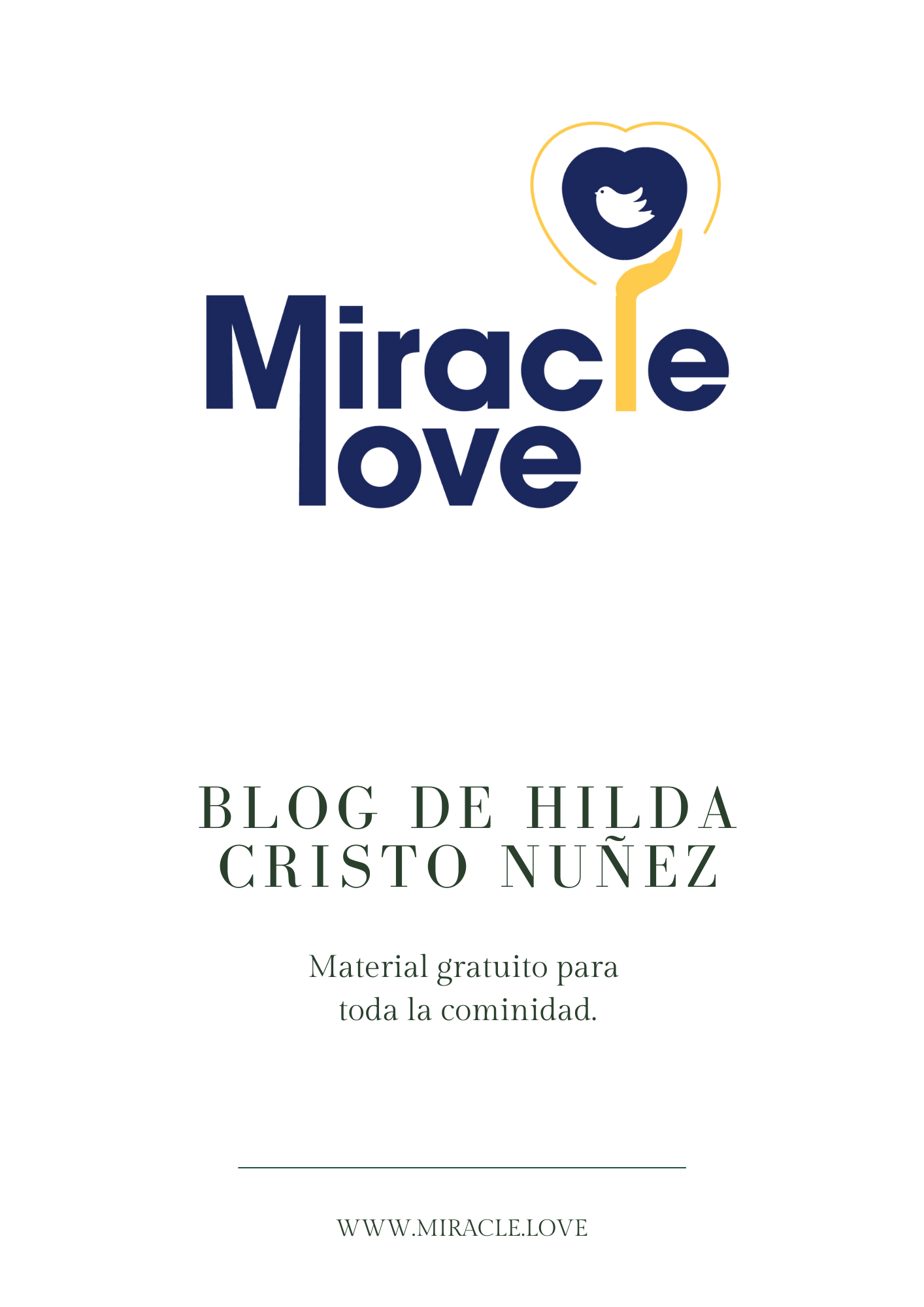 LECCIÓN 301*9.***¿QUÉ ES EL SEGUNDO ADVENIMIENTO?***Comentario.*Todos tenemos que aceptar, finalmente, que estábamos equivocados y que no podemos existir sin Dios. Todos tenemos que terminar por reconocer que no podemos tener más Voluntad que la Suya, y, en la medida en que lo reconocemos, somos un amoroso imán que atrae irresistiblemente a las mentes que no han elegido todavía, a que elijan recordar nuestra verdadera Identidad de Hijo único de Dios.Sólo hay un error, pero para no ser conscientes de él, lo habíamos transformado, modificado y sustituido, para que pareciera ser cualquier otra cosa excepto el error originario de la separación.El Segundo Advenimiento supone el momento en el que el Sí a Dios de las aparentes porciones de mente que creyeron poder existir individualmente, reconocen su total aceptación de la Expiación y se da paso, así, a que se reinstaure en nosotros la conciencia del único juicio posible: el de inocencia plena. Y así acaban finalmente las aparentes necesidades de espacio y tiempo para elegir de nuevo, pues al Hijo de Dios ya no le queda ninguna duda de que tan solo quiere ser tal como Dios le creó y de que tan solo quiere crear como el Amor lo hace.Gracias a Dios que se acabaron las curiosidades y los sueños absurdos de querer sustituir al Amor. Gracias, Padre, porque ahora lo dejamos todo en manos de nuestro perfecto Guía, para que llegue cuanto antes El Segundo Advenimiento. Espíritu Santo, usa nuestro cuerpo como un instrumento del Amor, para decirle al mundo que ya no hay porqué esperar más, “¡pues La Luz ha llegado! Espíritu Santo, sé Tu Quien dirige, pues yo quiero simplemente seguirte.LECCIÓN 301Y Dios Mismo enjugará toda lágrima.*Comentario.*¡Qué bendición, Padre, reconocer que nos lo estábamos haciendo todo a nosotros mismos y que por eso podemos dejar de hacérnoslo ahora mismo!. ¡Qué alivio darnos cuenta de que Tú no nos quieres castigar, sino que éramos nosotros, quienes en un ardid de autoengaño, pensábamos que había que sufrir para expiar la culpa que habíamos inventado!. ¡Qué maravilla que podamos observar que sólo sufrimos y creemos caminar por un valle de lágrimas cuando nos soltamos de Tu amorosa Mano, amado Espíritu Santo!Hoy reconocemos que no es Tu Voluntad que derramemos una sola lágrima más, pues tu Voluntad es nuestra perfecta felicidad y todo lo demás fue una pesadilla de arrogante locura. ¡Hoy quiero que enjugues todas mis lágrimas y declaro mi firme Voluntad de Ser como Tú eres!¡Mostremos sólo Amor, pues eso es lo que somos!Y el Maestro Jesús dice que el perdón es un camino e se ha propuesto evitarnos todo dolor. Precisamente nos lleva del sufrimiento que nos produce ver a nuestros hermanos como “culpables de algo”, a dejar de sufrir cuando aceptamos la percepción corregida del Espíritu Santo, que nos habla de que cuando un hermano no actúa de forma amorosa tan solo pide ayuda, pues se está equivocando él mismo.  Esto ocurre tan pronto como llevemos a cabo el perdón, pues, en cuanto soltamos nuestra interpretación errónea, el deshacimiento del miedo tiene lugar, ya que comprendemos que no hay nada que temer por estar en Dios y ser todos partes del mismo Ser. Jesucristo también dice que no nos lo creamos, que lo experimentemos, y que sí no juzgamos nada como pecado, no vamos a tener que perdonar nada más, pues podemos quedarnos en el instante santo, obrando milagros, hasta que Dios Mismo dé el último paso.¡Gracias y bendiciones!Hilda Cristo.🙏*LECCIÓN 300. 8. ¿QUÉ ES EL MUNDO REAL?*Comentario¡Buenos días desde el mundo real! ¡Buenos días desde el mundo perdonado! ¡Buenos días desde el sueño feliz! Ya hemos decidido que queremos solo una Voz, que queremos una sola Visión, la de Cristo. El mundo que nos muestran Sus ojos es apacible, sereno y bondadoso, pues todo refleja el Amor De Dios.El final del sueño es seguro, pues Dios Padre quiere que gocemos del Reino tal cual Él lo estableció y no como nosotros nos habíamos enseñado erróneamente. Dios dará el último paso cuando hayamos llevado a cabo nuestro papel en la salvación, cuando hayamos aceptado la Expiación para nosotros mismos, habiendo estado dispuestos a sanar y ser sanados.Aceptar la Expiación para nosotros mismos es rendirse al Amor de forma incondicional, es decir un “Sí” total al Amor De Dios, al Amor que todo lo abarca, sin límites ni condiciones. La salvación es una cuestión de inclusión, pues el Amor no se olvida de nadie y lo acoge todo, ya que, … si existe es Creación De Dios, y si no, es que, simplemente,  ¡no existe!LECCIÓN 300. Este mundo dura tan sólo un instante ComentarioEn ese mismo instante en que creímos separarnos de Dios se nos dio el instante santo de nuestra liberación, pues contenía la idea que contrarrestaba el pensamiento erróneo de que fuera posible existir sin Creador. Creímos que la separación De Dios era posible, pero, en ese mismo instante, Dios Mismo, al ver que Su Hijo dormía pues ya no se comunicaba con Él como hacía siempre, Creó al Espíritu Santo para que le diera a Su santo y único Hijo, la buena noticia de que tan solo estaba soñando que lo hacía, pero que no había sido posible, porque el Amor -y Su Hijo es Amor al igual que Su Padre- tan solo puede crear amorosamente, puesto que vive y se nutre únicamente de lo Único que existe.En este instante santo, ahora mismo, en este preciso y precioso momento, ahora y,… de nuevo ahora, podemos elegir la alternativa que Dios Mismo nos propone a través de Su Voz. ¡No nos hemos separado, no tenemos nada que temer y somos impecables, pues seguimos siendo tal como Dios nos creó!   La culpa es una invención nuestra y, por lo tanto, la podemos deshacer diciéndole que sí a Dios ahora mismo. ¡Qué bendición que este mundo , tal como yo lo inventé, durara tan solo un instante y que ya no esté en ninguna parte gracias a que Jesús ya decidiera correctamente por todos nosotros! Él nos pide ahora que hagamos lo mismo, que elijamos entregarle este instante para que Él decida en favor De Dios. ¡Espíritu Santo te entrego este instante para que Tu decidas en favor De Dios por mí!HIlda Cristo 💝*LECCIÓN 294**¿QUÉ ES EL MUNDO REAL?**Comentario*El mundo real sólo lo ve el que ha preferido dejar de tener razón y ser feliz, pues eso significa que ha preferido reconocer que el mundo que nos ofrece el Espíritu Santo es lo que verdaderamente quiere y no su propia fabricación mental, la cual, además, no existe.El mundo real es el mundo en el que reconocemos que no tenemos que hacer nada para ser lo que ya somos, al seguir siendo tal como Dios nos creó y no haberlo podido variar en absoluto.El mundo real es nuestra antesala al despertar pues en él esperamos sin tiempo a que Dios de el último paso y nos despierte, ya que es el mundo por el que transitamos apaciblemente, por tener ya la conciencia clara de que somos quien tenemos que Ser y de que estamos donde tenemos que estar, al estar llevando a cabo, aparentemente, nuestro papel en el plan De Dios para la salvación.*LECCIÓN 294**Mi cuerpo es algo completamente neutro.*El cuerpo es neutro porque fue fabricado y no creado, por lo que tan solo es una ilusión mental y no existe. Tiene la realidad que nosotros le queramos dar, pues podemos dejar al ego que nos interprete qué es y nos dirá que es “el héroe del sueño”. En cambio, si se lo encargamos al Espíritu Santo, nos dice que es nuestro vehículo para estar en el sueño y nuestro medio de comunicación para con los hermanos mientras parezca que estamos aquí.El cuerpo es neutro porque no tiene ningún poder por sí mismo, pues al ser un efecto de nuestra manera errónea de pensar, no tiene capacidad de hacernos daño o de hacernos felices. El cuerpo no hace nada por su cuenta, tan solo responde a lo que le ordenemos, por lo que puede ser un reflejo De Dios o del ego, según desde donde demos la orden. Dejemos hoy, entonces, la gestión de nuestro cuerpo en Manos de Aquel que sabe cómo gestionarlo todo y seamos felices simplemente llevando a cabo sólo los milagros que se nos indiquen. ¡Gracias y bendiciones!Hilda Cristo.💝LECCIÓN 291. 8. ¿QUÉ ES EL MUNDO REAL?ComentarioEl mundo real es el sustituto de nuestro sueño de separación que nos viene del Espíritu Santo, para que dejemos a un lado esa loca creencia y disfrutemos del camino de regreso a Casa, a la conciencia de Unidad, ya de Su Mano.En este mundo todo es apacible y sereno, pues ha sido perdonado y ya no hay nada que temer. Ya no nos sentimos amenazados por lo que somos nosotros mismos, porque nos reconocemos como iguales, inofensivos, inocentes y formando parte de una Misma Totalidad que nos da la Vida y nos engloba.Ahora ya no utilizamos los ojos del cuerpo para ver lo que realmente somos, pues sólo queremos ver La Luz que refulge en todo y que se percibe mentalmente, ya que eso es lo que somos, la mente que ha recordado que  sigue siendo parte de la De Dios y es La Luz misma.LECCIÓN 291 Éste es un día de sosiego y de paz.Comentario¡Qué bendición poder verlo todo desde los ojos de Cristo y ser un ejemplo de lo que somos verdaderamente! ¡Hoy vemos al santo Hijo De Dios en todas partes!. Escuchamos tu Voz y nos quedamos solamente con las palabras amorosas que Tu nos ofreces y que nos llevan amablemente a obrar los milagros que Tú quieres que hagamos para llevar a cabo nuestra función de seguir extendiendo el Reino de los Cielos aquí, de seguir extendiendo el Amor que somos¡Gracias, amado Maestro Jesús, por mostrarnos el mundo perdonado al que ahora tenemos derecho y donde verdaderamente nos encontramos hasta que Dios Mismo de el último paso y nos despierte en Él!HIlda Cristo💝www.miracle.loveLECCIÓN 290. 7. ¿QUÉ ES EL ESPÍRITU SANTO?ComentarioCuando no vemos a nuestro hermano inocente es que hemos acudido al intérprete equivocado para que nos hable de él y lo único que nos queda por hacer para salir del sueño de conflicto en el que acabamos de entrar, es perdonar, es reconocer que nos hemos equivocado de intérprete, que esa interpretación no es la adecuada, pues está basada en una premisa falsa que es la de que la culpabilidad sea real (y, por lo tanto, la del que el pecado exista); y tan solo tenemos que estar dispuestos a soltarla para que sea sanada y recibir la interpretación alternativa, la cual viene directamente de Dios, a través de Su Voz, y nos habla de Su inocencia y perfecta igualdad con nosotros por Ser Quien Somos, el santo Hijo de Dios Mismo.¡Llevémosle hoy todas nuestras interpretaciones erróneas al Espíritu Santo, para que Él, a cambio, nos devuelva la Verdad, nos recuerde nuestra verdadera Identidad!LECCIÓN 290Lo único que veo es mi actual felicidadComentarioUn milagro es un cambio de percepción puesto que supone pasar del miedo al Amor. Del miedo al Amor, es el camino que me permite reconocer mi herencia, mi actual felicidad. Abrirnos a ver las cosas de otra manera es abrirnos a recibir los milagros, a recibir el Amor de Dios. Hemos sido creados felices, por La Felicidad y la Voluntad de Dios es que la veamos.Sólo nuestros propios pensamientos nos pueden hacer daño. Y si algo parece hacernos daño, la manera de que deje de tener poder sobre nosotros (puesto que se lo hemos dado), es perdonarlo (entregarlo a la sanación) Ahí es cuando nos abrimos a recibir los milagros. ¡ESTOY DISPUESTA A VER ESTO DE OTRA MANERA, Espíritu Santo, interprétamelo Tu!El mundo que vemos es un reflejo de nuestros propios pensamientos. Si estoy viendo algo que no me gusta, eso es lo que me tengo que perdonar. Perdono a mi hermano por lo que no me ha hecho, si no por lo que le he hecho yo creyendo que es capaz de hacer lo que yo condeno. Y así, perdonándolo todo, es como puedo empezar a ver la felicidad que aflora en mí cuando voy eliminando los obstáculos que me impedían reconocer lo que YA SOY.  ¡Ya soy la felicidad, ya soy el Amor, ya soy la Perfección!.¡Padre, hoy solo queremos hacer Tu Voluntad! ¡Hoy solo queremos ver la felicidad que somos! ¡Hoy sólo veremos lo que Tú dispones que veamos!HIlda Cristo 💝www.miracle.loveLECCIÓN 289. 7. ¿QUÉ ES EL ESPÍRITU SANTO?ComentarioCuando no vemos a nuestro hermano inocente es que hemos acudido al intérprete equivocado para que nos hable de él y lo único que nos queda por hacer para salir del sueño de conflicto en el que acabamos de entrar es perdonar, es reconocer que nos hemos equivocado de intérprete, que esa interpretación no es la adecuada, pues está basada en una premisa falsa que es la de que la culpabilidad sea real (y, por lo tanto, la del que el pecado exista); y tan solo tenemos que estar dispuestos a soltarla para que sea sanada y recibir la interpretación alternativa, la cual viene directamente de Dios, a través de Su Voz, y nos habla de Su inocencia y perfecta igualdad con nosotros por Ser Quien Somos, el santo Hijo de Dios Mismo.¡Llevémosle hoy todas nuestras interpretaciones erróneas al Espíritu Santo, para que Él, a cambio, nos devuelva la Verdad, nos recuerde nuestra verdadera Identidad!LECCIÓN 289 El pasado no existe. No me puede afectar.ComentarioEl pasado no existe, no está en ningún lado excepto en una mente que quiere tráeselo para seguir perpetuándolo por preferir tener razón, que perdonar y ser feliz.Recurrir al pasado para interpretar lo que parece estar ocurriendo, en lugar de estar dispuestos a soltar todas los argumentos que vienen del ego, supone preferir seguir juzgando para seguir perpetuando el mundo de la separación, que estar dispuestos a perdonar y permitir que se nos muestre el mundo real, el sueño feliz que Dios Mismo Quiere que tengamos.La buena noticia es que el pasado no tiene ningún poder más que el que queramos otorgarle, pues el Hijo de Dios tiene que minimizarse hasta tal punto, que parezca que es el mundo el que se lo estaba haciendo todo a Él, en lugar de reconocer que tan solo estuvimos equivocados creyendo que podíamos hacer las cosas por nuestra cuenta.El mundo real nos espera, pues es la respuesta del Espíritu Santo a nuestra loco mundo de juicios, pecado, culpa y miedo. Y estos débiles y fútiles compañeros sólo moran en el pasado.HIlda Cristo💝www.miracle.loveLECCIÓN 288. 7. ¿QUÉ ES EL ESPÍRITU SANTO?ComentarioEl Espíritu Santo nos acompaña durante nuestra estancia en el sueño, reinterpreta todo lo que hemos pensado a La Luz del Conocimiento y nos devuelve el Residuo Bendito, lo que es verdaderamente significativo, una vez eliminado el resto.El también reintepretará, sí se lo permitimos, los medios que habíamos fabricado para defendernos de la Verdad de Quien somos, y los utilizará para nuestro ahora nuevo propósito de recordarla.¡Cómo no vamos a estar agradecidos a la Voz De Dios en nosotros, si gracias a Él la locura no se ha convertido en un estado de permanente enajenación mental sino simplemente en algo meramente transitorio!. Sin Él nos habríamos perdido en las ilusiones. Sin Su Voz, que nos recuerda a cada instante que no hemos hecho nada y que seguimos siendo tal como Dios nos creó, no tendríamos con qué comparar nuestro pensamiento equivocado y seguiríamos pensando que teníamos que escapar De Dios, pues la usurpación de Su Reino había sido real.¡Gracias, Espíritu Santo, por llevarnos tan dulcemente de la mano! ¿Qué milagros vamos a hacer hoy? ¡Sanaré a medida que te permita enseñarme a sanar!*LECCIÓN 288: Que me olvide hoy del pasado de mi hermano.ComentarioSin el pasado no podemos juzgar, pues necesitamos tener una historia de aprendizaje previo para poder contrastar, comparar y finalmente condenar lo que parece estar ocurriendo. De lo que no solemos ser conscientes es de que antes de encontrar culpa fuera hemos tenido que querer encontrarla y de que las imágenes sobre las que basamos nuestros juicios, son inventadas. Con todas estas evidencias ya en nuestra mano,…, ¿no es simplemente más fácil dejar de juzgar?¡Qué me olvide hoy, Padre, del pasado de mi hermano, y qué esté dispuesta a verle tal como Tú le creaste!¡Al Reino de los Cielos entramos de dos en dos, pues sólo uniéndome a lo que es lo mismo que yo, puedo reconocer la perfección e inmutabilidad de toda la Creación!Perdonamos a nuestros hermanos por lo que nunca hicieron, pues el pasado de separación no existió. ¡Qué maravilla poder recorrer hoy este camino de regreso al Hogar juntos y cogidos de la mano!. ¡Hoy honró a Tu Hijo, Padre nuestro, y me salvó al permitir que Él me salve!HIlda Cristo💝www.miracle.loveLECCIÓN 287. 7. ¿QUÉ ES EL ESPÍRITU SANTO?ComentarioEl Espíritu Santo nos alienta a recobrar la consciencia de que estamos soñando estar aquí, pero que donde realmente estamos, estuvimos y estaremos siempre, es en Dios. No pudimos separarnos, por lo que no tenemos nada que temer. Vivimos y nos movemos únicamente en Dios. Ésta es la idea que tenemos que repetirnos una y otra vez hasta que la vivamos de verdad, pues en ella resurge la idea de la inocencia, de nuestra Identidad en el Padre, la cual nunca perdimos.Si Dios es nuestro Padre y es todopoderoso, no va a permitir que nos pase nada, por ello tan solo en un sueño podemos estar experimentándonos en cuerpos separados de Él y de todo lo demás. Y para que no transitemos solos por este sueño de destierro, tenemos a nuestro perfecto Guía, Quien, de nuevo en este día que se abre ante nosotros, nos llama a retornar al Hogar, a la conciencia de Unidad.El perdón hace posible el final del sueño de separación y da paso al sueño feliz por el que transitamos de Su mano hasta que Dios de el último paso y nos despierte. Seamos hoy estudiantes felices, pues Jesús necesita maestros dedicados que elijan mostrar que los que eligen en favor De Dios no pueden sufrir!LECCIÓN 287: Tú eres mi única meta, Padre mío, sólo TúComentario¡Solo Tú!Mi único deseo plausible podrías ser Tú, Padre mío, pues tú eres lo Único que me brinda perfecta felicidad, que me Ama incondicionalmente y me da perfecta paz. ¡Tú eres mi única meta, Padre mío, solo Tú!En Ti estoy en mi Hogar, en Ti soy Tu santo Hijo, en Ti solo puedo amar como Tu Amas, pues en Ti no hay posibilidad de errar. ¡Tú eres mi única meta, Padre mío, sólo Tú, sólo Tu, sólo Tú!Y Dios nos dijo en nuestra creación: “Te amaré siempre…”  Y nosotros le contestamos que también le amaríamos siempre y que extenderíamos el Reino amando como Él Ama. ¡Recordémoslo!HIlda Cristo 💝www.miracle.loveLECCIÓN 285¿QUÉ ES EL ESPÍRITU SANTO?*Comentario*.El Espíritu Santo nos acompaña durante todo el camino de regreso al Hogar, pues sin Él estaríamos perdidos al haber creído romper nuestra comunicación con Dios. Él nos apoya, nos alienta, nos recuerda que no estamos solos, que ni siquiera tenemos que hacer el camino por nuestra cuenta, pues precisamente esa es la idea que tenemos que trascender, la de “hacer las cosas por nuestra cuenta”,porque “por nuestra cuenta” no podemos hacer nada, ya que no sabemos nada. Tan solo tenemos que reconocer que estamos simplemente perdidos y que lo único que queremos es recordar nuestra verdadera Identidad en Él y ya está todo hecho, pues nuestro papel es así de pequeño.Gracias, Espíritu Santo, por encargarte de nuestros sueños de conflicto. Gracias por deshacer todos nuestros errores y recordarnos que aún somos tal como Dios nos creó.🙏LECCIÓN 285 Hoy mi santidad brilla clara y radiante.*Comentario*.Qué bendición pasar el día de hoy sabiendo que todo lo que ocurre es por nuestro propio beneficio, pues lo único que Dios quiere es que nos salvemos del sueño de conflicto, que abandonemos la guerra contra nosotros mismos y que felizmente, recordando lo que verdaderamente somos-pues no somos más que Amor-, cojamos a nuestros hermanos de la mano y volvamos cantando y brillando de regreso al Hogar.Hoy es un día de celebración, pues estamos aceptando la santidad y reconociendo la inutilidad del sufrimiento y el castigo, ya que no vemos nada que no tenga solución.La solución está en todos nosotros y es el mero reconocimiento de nuestra inalterable pureza. ¡Ya estás en Tu Hogar santo Hijo De Dios!Hilda Cristo💝LECCIÓN 284. 7. ¿QUÉ ES EL ESPÍRITU SANTO?Comentario¡Gracias, Espíritu Santo, por llevarnos de la Mano! ¿Qué milagros vamos a hacer hoy? Nos ponemos en tus amorosas manos para que tu nos muestres el camino, pues sabemos que Tú nos transmitirás la Voluntad de Dios en todas las situaciones que sucedan en este precioso día consagrado a La Paz.Gracias, Espíritu Santo, por cambiar nuestros sueños de separación y conflicto por sueños felices donde recordamos que somos Un sólo Ser que no tiene porqué sufrir ni un instante más, salvo si así lo decidimos erróneamente.¡Hoy te dejamos, Espíritu Santo, la gestiones de nuestro cuerpo, para que lo gestiones como el instrumento de perfecta comunicación del Amor De Dios que puede ser y te pedimos que nos asesores en lo importante, que son los milagros que nos corresponde obrar!LECCIÓN 284. Puedo elegir cambiar todos los pensamientos que me causan dolorComentarioEl Hijo de Dios no puede perder, pues hemos sido creado plenos y abundantes. Estamos siendo provistos continuamente, pues estamos siendo amados de forma ilimitada e incondicional. El Hijo De Dios no puede sufrir, pues sólo en sueños puede creerse un cuerpo frágil y vulnerable, y, gracias a Dios, podemos elegir ser conscientes de que únicamente si elegimos al guía equivocado, podríamos percibir que sufrimos.El dolor es mental, pues la mente es lo único que existe y el cuerpo solo responde a lo que ésta le ordene. Hoy podemos elegir cambiar todos los pensamientos que nos causan dolor, por aquellos que tan amablemente nos son sugeridos por nuestro amado Guía y que nos recuerda que lo que sufre no forma parte de nosotros.¡Alegrémonos hoy de no querer más ilusiones que no son ni significan nada y de estar dispuestos a recibir únicamente lo que la sabia Voluntad de  nuestro Padre disponga para nosotros!.HIlda Cristo 💝www.Miracle.LoveLECCIÓN 2827. ¿QUÉ ES EL ESPÍRITU SANTO?*Comentario*.El Espíritu Santo es nuestro Guía interior, el Consolador, Quien todo lo comprende por nosotros, Quien decide en favor de Dios por nosotros,… Está claro que estaríamos perdidos sin Él, que seguiríamos enredados en el mundo de los sueños creyendo a pies juntillas en la realidad de los mismos y sin ser conscientes de la alternativa que siempre hemos tenido ante nosotros. Él es la perfecta respuesta, Él es quien nos lleva de la mano, nos despeja el camino y luego hace lo que tengamos que hacer por nosotros.Muchas veces decimos que éste es “el arte de hacerse a un lado y permitir que Él nos muestre el camino y luego lo ande por nosotros”. Se nos pide tan poco…. que no nos lo creemos. Estuvimos tan acostumbrados al enrevesado sistema de pensamiento del ego, que cuando vemos que la Verdad es tan simple y sencilla, no nos parece posible que pueda ser cierto.¡Pero ahora podemos, por fin, disfrutar del viaje de regreso al Hogar! ¡Volvemos a Casa de la Mano del Amor! ¡Somos Tu santo y feliz Hijo, Padre nuestro, que regresa entre risas y jolgorios!LECCIÓN 282 Hoy no tendré miedo del amor.ComentarioHoy no tendré miedo de mi Padre. Qué bendición liberarnos de tantas ataduras, trucos mentales y condicionamientos de todo tipo para defendernos de la Verdad que preferíamos ocultar: que somos el Santo Hijo De Dios y que no tenemos nada que temer de nuestro Amoroso Padre, pues los atributos de ser un padre “vengativo” y “castigador” que le habíamos adjudicado en nuestro loco intento de echar la culpa fuera, ya no tienen más sentido, tras haberlos perdonado.No somos culpables de nada y nuestro Padre tampoco, pues tan solo fue un error, una decisión equivocada la de creer que podíamos ser nuestro propio creador. Hoy, simplemente, queremos reconocer que esto no fue posible y que seguimos siendo Su santo Hijo. Padre, hoy no tendré miedo de Ti. ¡Hoy no tendré miedo del Amor!Hilda Cristo💝www.miracle.loveLECCIÓN 2827. ¿QUÉ ES EL ESPÍRITU SANTO?**Comentario*.El Espíritu Santo es nuestro Guía interior, el Consolador, Quien todo lo comprende por nosotros, Quien decide en favor de Dios por nosotros,… Está claro que estaríamos perdidos sin Él, que seguiríamos enredados en el mundo de los sueños creyendo a pies juntillas en la realidad de los mismos y sin ser conscientes de la alternativa que siempre hemos tenido ante nosotros. Él es la perfecta respuesta, Él es quien nos lleva de la mano, nos despeja el camino y luego hace lo que tengamos que hacer por nosotros.Muchas veces decimos que éste es “el arte de hacerse a un lado y permitir que Él nos muestre el camino y luego lo ande por nosotros”. Se nos pide tan poco…. que no nos lo creemos. Estuvimos tan acostumbrados al enrevesado sistema de pensamiento del ego, que cuando vemos que la Verdad es tan simple y sencilla, no nos parece posible que pueda ser cierto.¡Pero ahora podemos, por fin, disfrutar del viaje de regreso al Hogar! ¡Volvemos a Casa de la Mano del Amor! ¡Somos Tu santo y feliz Hijo, Padre nuestro, que regresa entre risas y jolgorios!LECCIÓN 282 Hoy no tendré miedo del amor.ComentarioHoy no tendré miedo de mi Padre. Qué bendición liberarnos de tantas ataduras, trucos mentales y condicionamientos de todo tipo para defendernos de la Verdad que preferíamos ocultar: que somos el Santo Hijo De Dios y que no tenemos nada que temer de nuestro Amoroso Padre, pues los atributos de ser un padre “vengativo” y “castigador” que le habíamos adjudicado en nuestro loco intento de echar la culpa fuera, ya no tienen más sentido, tras haberlos perdonado.No somos culpables de nada y nuestro Padre tampoco, pues tan solo fue un error, una decisión equivocada la de creer que podíamos ser nuestro propio creador. Hoy, simplemente, queremos reconocer que esto no fue posible y que seguimos siendo Su santo Hijo. Padre, hoy no tendré miedo de Ti. ¡Hoy no tendré miedo del Amor!Hilda Cristo💝www.miracle.lovLECCIÓN 281. 7. ¿QUÉ ES EL ESPÍRITU SANTO?ComentarioEl Espíritu Santo es nuestro vínculo con Dios. Él reestablece nuestra comunicación con Dios, pues sin Él habríamos estado realmente perdidos. Gracias a Dios, ahora somos conscientes de Su función y la podemos utilizar, instante a instante, para rehacer lo que fabricamos y permitir que sea reciclado en pensamientos verdaderamente significativos.Somos seres completos, plenos, sanos, íntegros, totales,…, todoabarcadores. Vivimos y nos movemos únicamente en Dios y tenemos derecho al Reino de los Cielos, por lo que, si no lo estamos disfrutando, es que hemos decidido escuchar al maestro equivocado, quien no habla de que no somos dignos del Amor de Dios y sentimos miedo. Ahora solo cabe perdonar, soltar esta interpretación errónea y dejar que se nos dé el milagro al que tenemos derecho y que nos recordará nuestra verdadera Identidad en Dios.El Espíritu Santo es el mediador entre estas percepciones erróneas y la Verdad y, cada vez que se lo permitimos, eliminará las primeras y nos dejará con los milagrosos o manifestaciones del Amor de Dios.Ahora estamos aprendiendo a vivir en este mundo como si no estuviésemos en este mundo con Su perfecta guía. ¡Gracias, amado Espíritu por tu perfecto Amor, por la Comprensión que nos ayudas a restablecer nuestras mentes y devolvernos la cordura!*LECCIÓN 281 Nada, excepto mis propios pensamientos, me pueden hacer daño.ComentarioSoy responsable del mundo que veo, pues es lo que quiero ver. Si veo conflicto, muerte y devastación, es que eso es lo que quiero ver, por lo tanto, tendré que asumir las aparentes consecuencias de mi decisión equivocada. Este es el plan del ego para nuestra salvación: expiar la culpa mediante el sufrimiento, pero solo en sueños puedo sufrir, por lo que realmente nada de lo que piense sin amor me puede afectar, a no ser que le otorgue ese poder, esa realidad.Hoy podemos hacernos conscientes de que somos la mente que ahora quiere recobrar la cordura al permitir que sólo campen a sus anchas en ella, los Pensamientos de Dios. Sólo los pensamientos amorosos son reales y cuando entendemos que sólo pensamos de verdad cuando tenemos pensamientos amorosos, que el resto del tiempo nuestra mente está en blanco, no nos detendremos en los que no lo sean, sino que directamente se los entregamos al Espíritu Santo para que sean deshechos.Hoy recuperamos el poder que Dios nos dio para seguir extendiendo el Reino de los Cielos, pues sólo admitiremos en nuestra mente Santa, Tus amorosos pensamientos, Padre nuestro. Hoy recuperamos el poder que habíamos cedido a la ilusión y asumimos la responsabilidad de vigilar nuestras mentes manteniéndonos alerta solo en favor de la Verdad.HIlda Cristo💝www.Miracle.LoveLECCIÓN 280¿QUÉ ES EL CRISTO?*Comentario*Cristo somos nosotros, Cristo es nuestra verdadera Identidad que Mora inmutable en la mente de Dios y que sigue siendo perfectamente inocente. Seguimos perfectamente unidos a Dios y nada puede hacernos daño, puesto que la mente es invulnerable. El temor no tiene sentido y ya no hay ningún interés en validar la separación, pues ya hemos descubierto que esos sueños eran insustanciales y no nos podían hacer feliz.Todas las relaciones están abocadas a ser santas y, con la ayuda del Espíritu Santo, lo logramos, pues podemos ver la faz de Cristo en todo, tal como se nos ha enseñado a hacerlo.Dios quiere que despertemos y lo hacemos a través de ver la santidad de los que nos rodean, ¡pero ya no lo hacemos solos, lo hacemos de Su Mano!. ¡Gracias, Padre, por llevarnos tan dulcemente de Tu Mano a través de nuestro perfecto Guía. Gracias, Padre, por todo Tu Amor!*LECCIÓN 280*¿Qué límites podría imponerle yo al Hijo de Dios?*Comentario*Los Pensamientos de Dios son ilimitados al ser Dios ilimitado. El Reino de los Cielos es un estado de conciencia donde carecemos de barreras y, por tanto de conflictos, carecemos de limitaciones y, por tanto de diferencias. Es imposible limitar lo ilimitado y, tras haberlo intentado denostadamente, nos hemos dado cuenta de que es ciertamente agotador, pues necesitamos estar engañándonos a nosotros mismos con respecto a nuestra verdadera Identidad instante a instante.Hoy, por fin, podemos dar gracias al reconocer que no podemos limitar lo ilimitado, y podemos colaborar en el deshacimiento del miedo al no validar las ilusiones de separación. ¡Gracias, poderosos obradores de milagros por negaros a limitar lo ilimitado! ¡Gracias, perfectos hermanos por reconocer nuestra Verdadera Identidad de Hijo Único de Dios!Hilda Cristowww.Miracle.Love🌟💫*LECCIÓN 279**¿QUÉ ES EL CRISTO?*Seguimos siendo tal como Dios nos creó, no hemos abandonado nuestra Fuente, moramos en paz en la Mente de Dios. Nuestras mentes están unidas porque hemos sido creados perfectamente unidos a la Totalidad, por la Totalidad y en la Totalidad.No podemos sufrir, pues lo que sufre no forma parte de nosotros. La arrogancia del ego nos lleva por tortuosas sendas en las que creemos haber perdido lo que nos define verdaderamente, al Cristo, pero, gracias a Dios, esto es literalmente imposible. No tenemos nada por lo que  apenarnos, pues el Hijo de Dios no puede perder Su Identidad, tan solo puede negarla.No sigamos negando las evidencias hoy y reconozcamos que simplemente estuvimos equivocados pensando que podíamos separar lo inseparable.Te damos gracias, Padre, por la sabiduría del Cristo que está a nuestra disposición tan solo con querer abandonar el especialismo que una vez creímos que nos podía hacer felices.LECCIÓN 279:La libertad de la Creación garantiza la mía.Somos libres, pues únicamente en sueños podemos parecer aprisionados por un cuerpo que pone límites a lo ilimitado. Nuestro Padre nos ha prometido que la salvación de este sueño es un hecho, por lo que se nos ofrece un camino en el que no hay por qué sufrir, (no es esa la voluntad de Dios), ¡tan solo podemos disfrutar del regreso a casa de la mano del Amor!¡Abrámonos a sentir la libertad de la Creación, pues podemos hacer de este mismo instante, el instante santo de nuestra liberación!HIlda Cristo💝*LECCIÓN 278**¿QUÉ ES EL CRISTO?**Comentario*Cristo es el Hijo De Dios tal como Él lo Creó, es nuestra inocencia, nuestra pureza, nuestra belleza…. Si pudiéramos ver los grandes rayos que refulgen desde nuestro verdadero Ser, jamás volveríamos a dudar de nuestra Identidad. ¡Dichosos nosotros que ahora estamos confiando, y no temiendo, en el Plan de Dios para nuestra salvación, pues aquellos que nos cojamos de Su mano, no cataremos la muerte!.El Hijo de Dios no puede sufrir, pues lo que sufre no forma parte de Él. El Cristo sabe que lo que Dios ha creado perfecto no puede volverse imperfecto. Tengamos hoy, por tanto, el sueño feliz que nos hace conscientes de que vivimos y nos movemos únicamente en Dios. La única manera de ser felices en este mundo es siendo conscientes de que no estamos en él, sino en Dios.Hoy aceptamos la Expiación para nosotros mismos y queremos simplemente ver la Faz de Cristo en todo lo que nos rodea. Así de simple, no tenemos que hacer nada para ser lo que somos, tan solo tenemos que querer no interferir en Su Plan para nuestra salvación.LECCIÓN 27 Si estoy aprisionado, mi Padre no es libre.No me gobiernan otras leyes que las De Dios, pues las aparentes leyes que rigen este mundo son falsas, por no provenir del Amor. Ya nos dice Jesús en las “leyes del caos”, que ni siquiera deberíamos de llamarles leyes a aquello que rige lo que se define por ser caótico, por no contener ningún orden. No somos seres limitados ni por nuestros aparentes condicionamientos mentales, ni por las aparentes limitaciones físicas, pues ya somos conscientes de que el mundo físico tan solo responde a nuestro estado mental.Hoy podemos hacernos conscientes de que mi estado mental es el que voy a ver en el mundo y de que tal como vea al mundo, así estaré considerando a Dios.Encontrarme con un hermano y ver inocencia en él, es considerar a Dios ¡Inocente!¿Qué vamos a elegir ver hoy?Hilda CristoLECCIÓN 277. ¿QUÉ ES EL CRISTO?*Comentario*¡Cuán afortunados somos de tener al Espíritu Santo, para que contemple nuestros pensamientos con nosotros y elimine de ellos todos los que no sean dignos del Amor De Dios!. Esto es aceptar la Expiación para nosotros mismos, pues es permitir que nuestra mente sea sanada de cualquier pensamiento que reproduzca la separación.Una vez liberada nuestra mente de los obstáculos que nos impedían ver, surge la Verdad en ella, nuestra verdadera Identidad, el Cristo o Hijo único De Dios. El Cristo es lo que nos define, lo que que nos aúna desde la individualidad a la Filiación.Cristo es el Ser que compartimos y que mora inmutable en la mente De Dios, pues es plenamente consciente de cuál es la Verdad. El Cristo es el Hogar del Espíritu Santo, por lo que conoce la Realidad y espera amorosamente a que decidamos ver la Faz de Cristo en todo lo que nos rodea y nada más. Y allí donde a Dios se le da la bienvenida, allí está.LECCIÓN 277¡Qué no aprisione a Tu Hijo con leyes que yo mismo inventé!*Comentario*Hoy puedo reconocer que me lo he estado haciendo todo a mí misma y que esto ya no tiene porqué ser así.Hoy podemos dejar de sabotearnos y castigarnos por haber cometido un crimen imposible: eliminar a nuestro propio Creador. Hoy somos libres para tomar otra decisión. Hoy podemos estar dispuestos a reconocer que simplemente fue un error creer que podíamos ser nuestros propios creadores y que todas las leyes que inventamos para seguir reforzando la idea de que lo habíamos conseguido, de que éramos una porción de mente separada y metida en un cuerpo que entonces confirmaba nuestra identidad…, no eran más que ilusiones que no tienen ningún poder ni autoridad sobre nosotros, la Filiación, el Cristo, el santo Hijo de Dios Mismo, Quien no es gobernado por más leyes que las del Amor De Dios.Tu Hijo es libre, Padre Nuestro, y hoy no vamos a colaborar más en mantener a flote una ilusión de separación sin sentido, no vamos a colaborar en mantenernos limitados y constreñidos por las leyes que hicimos para mantenernos sometidos a un mundo que no es más que el efecto de nuestros propios pensamientos, pero que, al haberle otorgado realidad en nuestra mente, lo hemos convertido en la causa de nuestro aparentemente cambiante estado de ánimo.Hoy reconocemos que tenemos toda  la ayuda divina, la ayuda de Dios Mismo, para liberarnos de las cadenas autoimpuestas liberando a nuestros hermanos de las imágenes limitantes que les habíamos otorgado. Hoy reconocemos que la seguridad no la encontramos en los sustitutos de Tu Amor, en cuerpos, casas, coches, vitaminas,… hoy reconocemos que sólo en Ti estamos seguros, que solo en Ti queremos morar.¡No dejes que hoy aprisione a Tu Hijo, Padre Mío, con leyes que yo mismo inventé!Hilda Cristo💝*LECCIÓN 276**¿QUÉ ES EL CRISTO?**Comentario*Antes de empezar a observar nuestra mente y de ser conscientes de que no somos nuestros pensamientos y de que podemos elegir solamente los de Dios, antes creíamos ser lo que pensábamos, creíamos ser un cuerpo, creíamos ser el “héroe del sueño”. Pero, ahora hemos descubierto que somos el soñador, somos la mente que está recordando su verdadera Identidad de Hijo de Dios. El Cristo es nuestro apellido, lo que nos aúna, lo que nos unifica mientras estemos en la percepción, ahora sanada.Dios nos dio Su Voz para que nos recordara nuestra verdadera Identidad. Es la mente la que necesita ser iluminada con el recuerdo de lo que somos, pues el espíritu es perfecto y no necesita ser mejorado. Y en la medida en que le dejamos, nos devuelve la conciencia de Unidad.Hoy podemos recordar que solos no somos nada, pero que con Dios lo somos Todo. ¡Somos la Filiación, un solo Ser!*LECCIÓN 276 Se me ha dado la Palabra de Dios para que la compartaComentario“Mi Hijo es tan puro y santo como Yo Mismo” es la palabra de Dios. Hemos sido creados tal como Dios quiso que fuésemos y no tenemos que hacer nada para mejorarnos, pues somos la Perfección Misma, tan solo tenemos que querer percibirnos correctamente.Se nos ha dado la visión de Cristo para que podamos ver verdaderamente, ver a todos los aspectos de la Creación tal y como Dios nos creó, pues tan solo así podremos comportarnos amorosamente con todo lo que nos rodea.Somos Un solo Ser y fuimos creados para completar a nuestro Padre y ser co-creadores con El y sólo llevando a cabo nuestra función seremos felices.Padre, hoy recordamos que somos Tu perfecta y amorosa creación, pues es reconociendo Tu Paternidad, como recordamos que no somos nuestros propios creadores y que no podemos existir sin Ti. Y así, al recordar nuestra Unidad contigo, hacemos nuestra Tu palabra y acogemos a todos nuestros hermanos, para llevarles la buena nueva de la resurrección en Ti.Gracias por confiarme a mis hermanos para que los ame como si fuesen míos, tal como yo soy amada, bendecida y salvada por Ti, y celebre con ellos la fiesta de la Verdadera Vida!Hilda Cristo*LECCIÓN 275**6. ¿QUÉ ES EL CRISTO?*ComentarioEl Cristo es el Amor que somos y que nos conforma. Es el Pensamiento de Dios. Es Su Mente Misma, la Mente de Dios, pues en Él el Pensamiento no tiene forma, simplemente es…Nosotros somos un Pensamiento en la Mente de de Dios y seguimos siendo perfectos, puros, inocentes, verdaderos, eternos, plenos,…Poder ser lo que somos o una imagen falsa, chiquitita, frágil, limitada, mortal… ¿cuál puede ser la elección? ¡Verdaderamente no tiene sentido! ¡Somos lo que tenemos que ser! ¡Somos Su santo Hijo! ¡Somos Su bendición! Alegrémonos hoy, no tenemos nada que temer, pues Su sanadora Voz proteje hoy todas las cosas.LECCIÓN 275La sanadora Voz De Dios protege hoy todas las cosasComentario¡El mensaje de nuestro Padre siempre es reconfortante! Siempre nos recuerda que somos Su santo Hijo por siempre bienamado y por siempre unido a Él. Cuán afortunados somos! Ya no estamos solos! Nuca lo estuvimos, pero simplemente no éramos conscientes de ello.Creímos salir del estado de conciencia de Unidad y fabricamos un cuerpo para experimentarnos como seres separados, como nuestros propios creadores,…, pero no pudimos ser felices con las ilusiones, pues nos dimos cuenta de que eran simplemente eso, ilusiones! En cambio, ahora que ya hemos empezado a recordar y que ya sabemos que tenemos Su recuerdo en nuestra mente, ahora nos dejamos llevar por Su Voz que nos protege de todas las cosas sin sentido que nosotros mismos, desde nuestra locura, habíamos fabricado.Nos aunamos a la divinidad en nosotros y somos un canal del Amor de Dios aquí, pues al liberarnos de toda preocupación y estar seguros de nuestra salvación, le llevamos la Voz de Dios a todos aquellos que lleguen a nuestro encuentro hoy, ya que serán nuestros encuentros santos, nuestros encuentros con Dios. ¡Obremos hoy milagros! ¡Amemos sin límites ni condiciones! ¡Amemos como lo hace Dios! ¡Gracias, Padre, por Tu perfecta Guía! ¡Gracias, Padre, por Tu perfecto Amor!HIlda Cristo.💝LECCIÓN 274¿QUÉ ES EL CRISTO?Comentario.El Cristo es nuestra verdadera Identidad de Hijo único de Dios, pues somos un solo Ser, unido a la Creación y a todos Sus aspectos. El Cristo es la Identidad que nos devuelve la cordura, pues nos recuerda que la Unidad es lo que nos corresponde de forma natural, ya que la individualidad no tiene sentido, una vez que tomamos consciencia de nuestra verdadera Paternidad.El Cristo es lo que nos define, pues Su pureza y plenitud dan fe de que Aquello que todo lo abarca no puede tener opuestos.Nuestros sueños de guerra, de independencia de nuestra Fuente, de rebeldía ante nuestro Creador y de la creación, quedan totalmente abandonados cuando la magnificencia de la faz de Cristo surge ante nosotros.Y ahora llevamos el toque de Cristo a todas las mentes que estén dispuestas a elegir de nuevo, pues esa es nuestra misión ahora, refulgir en el Amor de Dios que hemos reconocido que somos y llevar la buena nueva a todos aquellos que Dios ponga en nuestro camino para que, principalmente con nuestro ejemplo de elección, vean que el Amor es nuestra salvación y no la guerra.LECCIÓN 274Este día le pertenece al Amor. Hoy no tendré miedo.Comentario.No hay grados de dificultad en los milagros porque no hay distintos tipos de error. Un error es siempre el mismo aunque parezca adoptar distintas formas y, la buena noticia, es que se subsana de la misma manera, con el cambio de nuestra percepción sobre la situación.No hay nada ahí fuera, tan solo ilusiones que ahora pueden ser reinterpretadas a por el Maestro del Amor. Ahora nuestras alucinaciones de separación y especialismo pueden ser reinterpretadas en un puente hacia el Amor de Dios, pues el mundo real nos rodea y espera amablemente a que lo queramos ver.Sí, preciosos hermanos, tenemos la alternativa perfecta, la alternativa de ver tan solo manifestaciones de Amor o peticiones del mismo y tanta dicha nos pueden producir las unas como las otras, ya que ahora, habiendo sido reinterpretado por el Espíritu Santo, nuestro especialismo en nuestra función especial, estamos aquí para ser útiles y brindar más Amor a todos al darlo.¡Gracias, Padre, por nuestro Maestro amoroso, gracias Amado Jesús, por llevarnos seguros de la Mano! Este día le pertenece al Amor. Hoy no tendré miedo de nada.Hilda Cristo💝LECCIÓN 273¿QUÉ ES EL CRISTO?Comentario:¡Ya somos la luz del mundo! ¡Ya somos el Amor que Dios Creó! ¡Ya somos tal como El Quiere que seamos! Ahora nuestra decisión puede ser dejar de interferir en lo que ya es…¡El Cristo es el Hijo de Dios tal como él lo creo! Y esa es nuestra prerrogativa ahora, ser como Dios Quiere que seamos. ¿No estamos cansados ya de llevarle la contraria a nuestro Padre Amantísimo? ¿No nos hemos cansado ya de ser arrogantes y de pensar que lo que El ha Creado perfecto puede volverse imperfecto?Dejemos, solo por hoy, solo por este instante, que nos sea revelado nuestro santo Ser, para que podamos recordar lo que ya es. Permitir que nuestra mente sea sanada de la falsa identidad es aceptar la Expiación para nosotros mismos y, en su lugar, aceptar nuestra verdadera Identidad en Dios.¡Gracias, Padre, por tanta paciencia, gracias por tanto Amor!LECCIÓN 273Mía es la quietud de la Paz de DiosComentarioLa paz de Dios nos pertenece por herencia, pues fuimos creados en ella. Sólo si juzgamos lo que ocurre como que no debería ser así, perderemos este estado de quietud y perfecta dicha en el que ya podemos estar por haber reconocido Quien somos.Sólo si juzgamos que el plan de Dios para nuestra salvación no es perfecto podemos perder este estado de perfecta calma que nos inunda cuando nos sentimos integrados en Él.Sólo si intentamos tergiversar lo que Dios ha dispuesto para nosotros saldremos del apacible camino que Dios ha trazado para que Su Hijo amado regrese sin la más leve perturbación a Su Hogar en Su Regazo.Hoy aceptamos la quietud como nuestro estado mental por derecho de Paternidad y abandonamos todo juicio al haber reconocido su inutilidad. Ya no queremos transformar la realidad a nuestro antojo individual, tan solo queremos Tu apacible y amoroso Hogar! Hágase Tu Voluntad, Padre nuestro, pues es la misma que la nuestra!Hilda Cristo💝LECCIÓN 272 6.¿QUÉ ES EL CRISTO?ComentarioCristo es mi verdadero nombre, mi auténtica Identidad, mi Identidad sagrada de Hijo Único de Dios. Somos Un solo Ser. Somos la Filiación. Somos Una misma mente con la apariencia de estar fragmentada y dividida.Este es el momento de nuestra liberación, este es el instante santo en el que nos liberamos. Ahora elegimos de nuevo qué queremos ser y…..ya está clara nuestra elección, pues aunque habíamos tenido nuestras esperanzas puestas en lo que no éramos, ahora ya sabemos que con esa identidad individual no ganamos nada.Hoy sólo utilizaré la visión de Cristo. La visión de Cristo es la visión desde la mente recta, desde donde lo vemos todo correctamente y mandamos todo nuestro Amor a todo lo que nos rodea… ¡Hoy solo quiero Ser Amor y darlo para así cerciorarme de que lo tengo!LECCIÓN 272¿Cómo iban a poder satisfacer las ilusiones al Hijo De Dios?Comentario:Pudiendo tenerlo todo, ¿cómo es posible que elija tan solo una identidad limitada y finita? Tan solo en un estado de locura mental he podido estar eligiendo la ilusión de un yo separado como mi identidad. Pero hoy, nos hacemos conscientes, gracias a haber querido buscar y hallar la Verdad de lo que nos estaba ocurriendo, de que tan solo en un sueño nos estábamos pudiéndonos experimentar como seres separados de nuestro Creador, tan solo en una ilusión estábamos pudiendo creer ser nuestros propios creadores.¡Qué maravilla poder celebrar el fin de las ilusiones! Al Hijo de Dios le ha llevado el momento de elegir de nuevo, pues ya no podemos decir que no sepamos que es lo que supone elegir la separación en lugar de la Unidad, ya no podemos decir que elegir ser un ser separado no duela, pues elegir vivir sin Dios es estar dispuestos a experimentar el mayor desgarro imaginable.Ahora que ya sabemos la sensación de pérdida que supone la separación de nuestra verdadera Identidad, no nos conformaremos más con sucedáneos del amor, con relaciones especiales engañosas y perecederas e iremos de la mano de Jesus al encuentro de nuestra relación Santa con todo lo que nos rodea, con la Mente de Dios.¡Gracias, Padre, por Tu Amor incondicional! ¡Gracias, amado hermano mayor, Jesús, por llevarnos tan dulcemente de la mano! ¡Gracias, amada hermana Hellen, por transmitirnos tan amablemente Sus palabras! ¡Gracias Filiación por ayudarnos los unos a los otros, dándonos la mano y recordar juntos que somos sólo Amor!Hilda Cristo 💝*LECCIÓN 271*¿QUÉ ES EL CRISTO?ComentarioEl Cristo es nuestro apellido, lo que nos identifica como Hijo único de Dios, lo que nos recuerda que tenemos un Padre amoroso que nos ama siempre y nos espera con los brazos extendidos en el Hogar.La parte de nuestra mente, la mente recta que mantiene el recuerdo de lo que somos es la que abriga nuestra verdadera Identidad, que simplemente aguarda a que la admitamos de nuevo.En el momento en el que reconozcamos que lo único que queremos ver es la faz de Cristo en todo lo que nos rodea, en ese mismo instante, estaremos en el Cielo rodeados y embebidos por el Amor de Dios. ¿Qué más podemos querer que sentir que no tenemos que hacer nada, que ya somos lo que tenemos que ser y que estamos donde tenemos que estar? No tenemos que hacer nada para Ser lo que ya somos, tan solo dejar de negarlo!LECCIÓN 271:Hoy sólo utilizaré la visión de Cristo.ComentarioTodo es cuestión de cuál es mi voluntad. Si creo poder tener una voluntad separada de la de Dios y poder querer hacer algo distinto a simplemente Amar sin condiciones, entonces me estaré condenando al especialismo y, por ende, al sufrimiento; pero sí reconozco que no tengo otra Voluntad que la de Dios y que tan solo quiero ser feliz amando como Él Ama, entonces veré tal como El ve y seré tan dichosa como Él Es.Dios es nuestro Padre, la Fuente de toda Vida y Su visión es la nuestra por herencia. Hoy vamos a practicar ver cómo Él ve,…, ¡amorosamente! ¡Veamos sólo el Amor y Sus manifestaciones!Hilda Cristo💝*LECCIÓN 269. 5. ¿QUÉ ES EL CUERPO?ComentarioVivimos y nos movemos únicamente en ti, Padre nuestro, pues ya hemos dejado de creer que estábamos confinados en una cerca de carne y ocultos del Amor que Eres.Ya no creemos en el ataque, pues hemos perdonado la ilusión de separación y reconocido nuestra verdadera Identidad de perfecta Unidad en Ti.Gracias, Padre, por Tu Voz, pues nos lleva amablemente de retorno a la Mentalidad Uno, donde la percepción nunca fue necesaria y donde toda forma cesa simplemente de existir.¡Hoy, ahora y definitivamente,…, nos identificamos con el Amor y hallamos nuestro SerLECCIÓN 269Mi visión va en busca de la faz de Cristo.Comentario¿Qué queremos ver? ¿Queremos ver inocencia en todo? Pues bien, ya se nos ha concedido, al ser esa la respuesta del Espíritu Santo a la loca idea que tuvimos de ser algo distinto al puro Amor.¡Hoy, Padre, reconocemos que no queremos otra Voluntad que la Tuya, por lo que quiero ver cómo Tú ves y Ser como Tú eres, quiero oír cómo Tú oyes y Amar como Tú Amas!¡Gracias Amado Maestro Jesús, por llevarnos tan dulcemente de la mano! ¡Gracias por darnos la alternativa a la percepción de la separación, gracias por la Visión de la Unidad!HIlda Cristo💝www.miracle.love*LECCIÓN 268**¿QUÉ ES EL CUERPO?*ComentarioEl cuerpo, ahora, se convierte en nuestro medio de comunicarnos el Amor los unos a los otros. No es necesario que nuestros cuerpos entren en contacto para que estemos unidos, pero, por un tiempo, parece que cuando los cuerpos están juntos hay cercanía y todo lo que sea manifestar el amor a través del cuerpo, es decir, una palabra amable, un gesto cariñoso, una sonrisa,…, es una expresión del Amor de Dios aquí y, por tanto, sería una manifestación física del milagro, el pensamiento amoroso que nos lleva a la acción.Aquí parece que necesitamos esas expresiones para comunicar nuestro amor, aunque también hay que ser conscientes de que no son necesarias sino que tan solo puede que sean útiles temporalmente.Nuestro cuerpo no nos limita, ni coarta, pero tampoco nos une o nos ata, sino que al servicio del Espíritu Santo será usado de forma impecable para manifestar a cada instante el Amor que somos. Nuestro cuerpo ahora es neutro y está al servicio de una mente amorosa, por lo que nuestras palabras y gestos serán, igualmente, amorosos.  “Piensa mal y acertarás”, se reinterpreta a la luz de la Expiación como: ¡Piensa bien y acertarás!. Pensemos amorosamente y seamos felices, porque esa es la Voluntad De Dios para nosotros y, por ello, es la misma que la nuestra.¡Gracias, amado Maestro Jesús, por llevarnos de Tu mano! ¡Gracias por Tu perfecta Guía! Y gracias a todos por tanto Amor!*LECCIÓN 268* ¡Qué todas las cosas sean exactamente como son !ComentarioPadre, hoy no pedimos nada que creamos desear, pues sabemos que Tu sabes que es lo que más nos conviene y permitimos que Tú Sagrado y benévolo Plan para nuestra salvación de las ilusiones, se despliegue sin tratar de interferir sustituyéndolo por el del ego.¡Padre, hoy vengo a Ti con la mente despejada y libre de ilusiones para serte útil y llevar a cabo mi papel en la Expiación!. ¡Hoy quiero ser Tus ojos, Tu boca, Tus oídos, Tus manos y Tus pies! ¡Hoy quiero serte útil, Padre nuestro, y dejar que todas las cosas sean exactamente como son!Hoy no juzgaré nada de lo que ocurra, pues estoy segura de que Tu, que conoces hasta nuestras aparentes necesidades más absurdas, las colmaras todas sin permitir que nos desviemos de nuestro objetivo de despertar a la conciencia de Unidad.Gracias, amado Maestro Jesús, por Tu perfecta Guía! Te damos las gracias, no porque Tú tengas un ego con el que vanagloriarte de ellas, sino porque nos es útil a nosotros para hacernos conscientes de los milagros de Amor que recibimos continuamente!HIlda Cristo💝https://youtu.be/bqBNrwyf7nM*LECCIÓN 267. 5. ¿QUÉ ES EL CUERPO?Comentario¡Qué bendición poder cambiar el propósito del cuerpo! De ser utilizado para parecer que mata a la mente que Dios creó eterna,…, a ser utilizado para seguir expandiendo el Amor que somos. Ahora podemos utilizar al cuerpo para sanar a la mente que una vez estuvo equivocada, ahora, con cada encuentro, instante a instante, elegimos vivir y nos seguir crucificándonos.Tenemos un papel especial que llevar a cabo aquí y que sólo nosotros podemos realizar. Para ello contamos con la sabiduría divina que nos dirige muy concretamente, tan solo tenemos que querer estar dispuestos a que el cuerpo sea una marioneta del Amor.¡Jesús, usa mi cuerpo, por favor, ahora para llevar al mundo el verdadero mensaje de la resurrección a la verdadera Vida!*LECCIÓN 267: Mi corazón late en la Paz De DiosComentarioMi corazón se alegra hoy de ser consciente de que vivo y me muevo únicamente en Dios. Dios me ama y me sustenta con Su aliento, pues yo soy Su Vida, al Ser Su santo y único Hijo, y por eso soy: el Todo con Él y en Él.¡Padre, gracias por Tu sagrado Amor, sin el cual no existiría, y que ahora quiero llevar al mundo entero para hacer honor a mi verdadera Identidad!¡Hoy no renegamos más de ti, creyendo que podemos hacer las cosas por nuestra cuenta, hoy le decimos que sí a Tu Voz y nos convertimos en los mensajeros de Tu Amor, pues no hay otro Amor que el Tuyo y yo no puedo ser nada sin Ti!¡Gracias, Padre, por Ser Amor! HIlda Cristo 💝*LECCIÓN 266. 5.¿QUÉ ES EL CUERPO?*ComentarioEl cuerpo no nos puede limitar por mucho que lo intentemos, pues la Verdad no puede ser alterada, pero podemos creernos que lo hace y así, estaremos experimentándonos como lo que no somos. ¡No somos limitados! ¡No estamos separados! ¡No tenemos nada que temer! ¡Dios nos ama! ¡Seguimos siendo tal como Él nos creó! ¡Qué bendición! ¡Qué alivio! ¡Qué descanso que tan solo este soñando en este momento y cuanto Amor, por parte de nuestro Creador, que nos lo dio todo y nos espera pacientemente hasta que decidamos que ninguna ilusión nos merece la pena!¡Gracias Amado Jesús, precioso hermano mayor, por estar siempre a nuestro lado llevándonos de la mano y, habiéndonos otorgado el toque de Cristo, llevarnos amablemente a extenderlo a toda la Filiaciaón! ¡Gracias por mi papel especial! ¡Gracias por tanto Amor!*LECCIÓN 266* Mi santo Ser mora en ti, Hijo de Dios.Comentario¡Cuántas  oportunidades, Padre, para reconocer la Verdad a cada instante! ¡Qué afortunados somos de tener tantos hermanos a nuestro alrededor! ¡Qué maravilloso camino nos plantea Jesús! ¡Pues sólo tenemos que querer ver a nuestro hermano tal como Dios le creó! Ver correctamente es obrar un milagro y,…, este es Un Curso de Milagros,…, es un Curso para ver correctamente, es un Curso para ver la perfección de la Creación de Dios en lugar de la imperfección que nosotros, en nuestra febril locura, creímos poder fabricar.Sin Dios no somos nada y tan solo fabricamos ilusiones, pero con Él lo somos todo y creamos a Su semejanza. Él ahora nos propone que sigamos expandiendo el Reino de los Cielos aquí en el sueño para que, mientras todavía parezca que podemos elegir, nos ayudemos los unos a los otros como Su Voz nos ayuda. Amémonos, pues en Su nombre, ya que esa es Su Voluntad y es lo único que nos puede hacer felices.Seamos obradores de milagros, pues es el mayor servicio que podemos hacer por los demás y por nosotros mismos. Un Padre amoroso quiere que Sus Hijos se amen y eso es lo que ocurre de forma natural en cuanto reconocemos la Verdad en los demás. ¡Mi santo Ser Mora en ti, santo Hijo de Dios y hoy voy a hacer la Voluntad de mi Padre que es amarlo todo tal como se presente!HIlda Cristo *LECCIÓN 265: 5. ¿QUÉ ES EL CUERPO?ComentarioEl cuerpo es ilusorio, pues el Hijo de Dios no puede estar separado ni contenido por nada. El cuerpo no nos contiene y tampoco nos limita, pues es una alucinación, un holograma que nuestra mente proyecta y es inocuo en realidad.En cuanto estamos dispuestos a abandonar la dualidad y le decimos que sí al Espíritu Santo en cuanto al plan de Dios que nos lleva derechos a Casa sin más dilaciones, el cuerpo se vuelve la perfecta herramienta de comunicación para que nos acompañemos los unos a los otros en este viaje a nuestro interior, donde encontramos definitivamente a Dios.Y desde ahí, el Espíritu Santo, nos lleva amablemente de la mano y nos ayuda a reconocer la mansedumbre de la creación en todo lo que nos rodea, pues esa es la Voluntad de Dios, que es la misma que la nuestra. ¡Gracias, Padre, por tu amoroso GuíaLECCIÓN 265Lo único que veo es la mansedumbre de la CreaciónComentarioVemos aquello que queremos ver. Si queremos ver culpa enviaremos mensajeros que nos devolverán testigos de las importantes razones que teníamos para seguir juzgando, pues estábamos en lo cierto con respecto a cuán indigno era el mundo en comparación con nosotros. ¡Qué cansado y que agotador resulta juzgar! ¡Y cuán afortunados somos de no tener que seguir haciéndolo, no porque no debamos, sino porque no sabemos!.¡Qué bendición poder ver solo la mansedumbre de la Creación, pues podemos tener en nuestra mente solo los Pensamientos amorosos que pensamos con Dios! El nos lo ha dado todo, pues se dio a Sí Mismo en nuestra Creación y, teniéndolo todo, no lo recordábamos al haber ido en pos de una ínfima porción.¡Gracias, Padre, por darnos la oportunidad de elegir de nuevo y de ayudarnos a hacernos conscientes de ello mediante Tu Voz, que nos recuerda a cada instante que siempre podemos ver inocencia en lugar de culpa!HIlda Cristo 💝https://youtu.be/ENuf9GCtCKEwww.mieacle.love*LECCIÓN 264: 5 ¿QUÉ ES EL CUERPO?*ComentarioNos protegíamos de lo único que nos podía salvar. Buscábamos la felicidad allí donde sólo podíamos encontrar dolor, buscábamos la felicidad en lo cambiante y efímero … ¡si esto no es locura!Ser un cuerpo es un intento inútil de tener una identidad que nos hace sufrir. ¡Ser mortal es arrogancia!Hoy, en cambio, podemos cambiar esta locura transitoria de nuestra mente y devolvérselo todo a Dios. Y, así, el Espíritu Santo podrá hacer todo aquello para lo que fue creado, reinterpretar lo que se hizo con el propósito de destruir, para que nos sea útil en nuestro despertar a la conciencia de Unidad en Dios.¡Hoy podemos experimentar que es el Amor de Dios lo que nos rodea y nada más, que nuestro cuerpo no nos limita y que Sus sempiternos brazos nos acogen y cuidan con la dulzura propia de un Padre Amantísimo! ¡Gracias, Padre, por Tu Amor incondicional!*LECCIÓN 264* El Amor De Dios me rodea.Comentario¡Padre, vivo y me muevo únicamente en   Ti! Padre en Ti estoy en mi Hogar y mi felicidad es plena pues comparto Contigo toda la Creación y la plenitud del Ser que Somos!¡Gracias, Padre, por dármelo todo! ¡Gracias porque hoy puedo sentir que ya está todo hecho, que la salvación es algo seguro y que puedo vivir en este mundo en paz eternamente, pues habiendo comprendido que la separación nunca tuvo lugar, ahora, instante a instante y Contigo a nuestro lado, transitamos juntos por la senda del Amor Universal!¡Qué bendición, Padre, que Tu Amor no sea una utopía y que podamos vivir en este mundo siendo conscientes de que donde verdaderamente estamos es en Ti! ¡Cuán afortunados somos de poder reconocer la Verdad! ¡Gracias, Padre, amoroso! ¡Eternamente,…, gracias!HIlda Cristo💝www.miracle.love*LECCIÓN 263: 5. ¿QUÉ ES EL CUERPO?*ComentarioEl cuerpo es la idea de que se puede limitar lo ilimitado y que de que se puede matar lo inmortal. Pero no nos preocupemos más, hoy mismo, ahora mismo, en este mismo instante podemos elegir de nuevo y volver a ser lo que siempre fuimos. En este instante nuestra santidad puede salir a la luz en nuestra mente si este es nuestro deseo, pues el cuerpo nunca hizo nada por su cuenta, sino que tan sólo respondió a las locuras que le ordenábamos.Ahora el cuerpo es santo, ahora es nuestro vehículo y medio de comunicación para llevar la misma buena noticia a todos que nosotros estamos experimentando ya. La santidad de nuestro cuerpo está garantizada por Dios, siempre que no pretendamos usarlo para atacar.El ataque ya no tiene sentido, pues cuando reconocemos que somos espíritu inmortal, el cuerpo se percibe correctamente y simplemente se usa en el amoroso camino de retorno al Hogar.LECCIÓN 263Mi santa visión ve la pureza de todas las cosasComentarioPadre, hoy queremos ver la luz de la Creación en todo lo que nos rodea, pues esa es Tu Voluntad junto con la nuestra. Ya no pedimos nada que creamos desear, tan solo queremos lo que Tú sabes que nos es útil en nuestro camino de regreso a Casa.Nos has dado la visión para que nuestros ojos inútiles se conviertan en testigos del Amor en todo lo que nos rodea, pues hoy podemos ver verdaderamente gracias a Tu benevolencia y cuidado, gracias a que nos diste a Tu Voz que nos enseña a ver correctamente, que nos enseña a distinguir entre lo irreal y lo real, para que salgamos de la locura y se nos pueda despertar.¡No nos demoremos más, poderosos hermanos! ¡Dejemos hoy de invertir en lo que no es nada, pues el mundo ilusorio es una alucinación y no existe, y deleitémonos en el sueño feliz, en la visión de la pureza en todas las cosas,  que Su bondad eterna nos propone como alternativa al sueño cruel!HIlda Cristo 💝*LECCIÓN 262. 5. ¿QUÉ ES EL CUERPO?*ComentarioEl cuerpo es locura, pues fue fabricado para esconderse del Amor. Pero, a su vez, el cuerpo, como la Expiación, comparte con ésta la cualidad de no ser una defensa de doble filo, pues una vez que se abandona su propósito de atacar, se convierte en un vehículo y un medio de comunicación de los mensajes, ahora cuerdos, de la mente que ha elegido correctamente.El cuerpo fue concebido para dar muerte a la mente, pero ahora, al servicio del Espíritu Santo le sirve a esta para reconocer su Unidad, pues en el momento en el que reconocemos que el cuerpo, por su cuenta no hace nada, se pone inmediatamente al servicio de la mente que ahora reconoce su responsabilidad y su poder, y decide permitirle al Espíritu Santo que decida en Favor De Dios por ella.¡Gracias Espíritu Santo, por decidir en favor de Dios por nosotros! ¡Gracias, amado hermano mayor, Jesús, por llevarnos de la mano! ¡Gracias amado cuerpo por responder ahora al Espíritu Santo, Quien está ahora a tu cargo para que permanezcas en perfecto estado de salud mientras nos seas útil en el camino de regreso al Hogar!¡Espíritu Santo, enséñanos a percibir correctamente al cuerpo!*LECCIÓN 262: No dejes que hoy perciba diferenciasComentarioLas diferencias son ilusorias, pues Aquello que Dios crea no tiene forma y es eternamente perfecto. Hay símbolos en este mundo que representan la eternidad, y vamos a utilizar estos símbolos, los cuales representan fielmente al Reino de los Cielos, para vivir en este mundo en un estado de perfecta paz y armonía“Padre, que hoy no perciba diferencias” significa que quiero percibir a mis hermanos desde mi mente recta, que quiero ver inocencia, que deseo La Paz de Dios que supera todo razonar.Si no estamos siendo perfectamente felices es señal de que tenemos algo que perdonar y, si el tiempo sólo existe para que perdonemos y seamos felices, ¿qué hacemos que no nos hemos parado ya a perdonar?Hoy antepondremos nuestra voluntad de ver correctamente a cualquier otro deseo inútil, pues ya sabemos que la única manera de mantenernos en nuestra mente recta es querer ver verdaderamente, es querer la visión y no la vista.¡Gracias, Padre, por recordarnos cuál es nuestra verdadera Voluntad! ¡Gracias, amado Maestro Jesús, por enseñarnos a sanar!HIlda Cristo 💝*LECCIÓN 261**¿QUÉ ES EL CUERPO?*ComentarioEl cuerpo es la manifestación física de la idea de la separación. Conformamos un “yo” para experimentarnos como seres individuales y separados del resto. El cuerpo es la materialización de los deseos del Hijo por ser su propio creador en un estado de locura. Gracias a Dios, tan solo en sueños nos podemos estar experimentando como cuerpos y, además ahora, podemos cambiar la finalidad del cuerpo de diferenciarnos y ser especiales, a la de recordar la Unidad que nos corresponde por naturaleza.El cuerpo, en manos del Espíritu Santo, se convierte en nuestro instrumento de paz. Ahora, con Su perfecta Guía, podemos llevar la buena nueva a todo el mundo de que no hay por qué seguir sufriendo el castigo autoimpuesto de estar en un cuerpo que se deteriora, enferma, envejece y muere, pues, como el cuerpo no hace nada por su cuenta, podemos revertir todas estas absurdas órdenes y transitar en el sueño con un cuerpo en perfecto estado de salud hasta que ya no sea útil y dulcemente se abandone.Ahora el cuerpo ya no es el “héroe” del sueño, ya no lo hacemos todo por y para su seguridad, sino que ahora el cuerpo está al servicio de la mente, que es la que verdaderamente toma las decisiones.¡Qué maravilla que la mente sea incapaz de atacar! ¡Qué maravilla no ser un cuerpo sino espíritu inmortal!LECCIÓN 261Dios es mi refugio y seguridadComentario¡Dios es mi Hogar, en Él estoy en casa! En Él me siento segura y no existe el miedo. El ataque no tiene sentido y mi Identidad está garantizada. Vivo y me muevo únicamente en Él, pues soy únicamente Él y Él es todo lo que existe.No tenemos que hacer nada para seguir siendo tal como Dios nos creó. Seguimos siendo ese inconmensurable Ser que lo tiene todo y que ha sido creado pleno por la Plenitud.¡Padre, hoy recordamos que somos Tú Compleción, que también es la nuestra! ¡Somos íntegros! ¡Padre, hoy reconocemos que Contigo lo tenemos todo y que, sin Ti, nada tiene sentido!.HIlda Cristo 💝*LECCIÓN 260: 4. ¿QUÉ ES EL PECADO?*Comentario¡Qué bendición que el pecado no exista! ¡Qué liberación! ¡Cuán afortunados somos de hacernos conscientes de que tan sólo fue locura creer que la separación pudo ser real.Gracias, Padre, porque ahora somos conscientes de que no necesitamos más los sentidos para que den fe de la ilusión y de que tan solo queremos la Verdad, y ¡no más mentiras!¡Hemos dejado de contarnos mentiras, tralará! Hoy mismo podemos celebrar que hayamos abandonado la guerra contra nosotros  mismos, pues ya no nos consideramos pecadores, ya que el perdón nos ha liberado de la ilusión de separación. Ahora podemos serle verdaderamente útiles al Espíritu Santo, porque ahora, e instante a instante, estamos reconociendo que no necesitamos defendernos de lo que es lo mismo que nosotros y, por lo tanto, podemos ser verdaderamente inofensivos y serviciales. ¿Cuál es la Voluntad de Dios para nosotros hoy, amado JesúsLECCIÓN 260 Qué recuerde que Dios me CreóComentarioEl problema de la separación es un problema de autoría. Hemos creído que podíamos ser nuestro propio creador, ser nuestro propio autor. Pero esto fue una locura, pues si quisiéramos rehacer la perfección, lo único que podríamos es fabricar la imperfección. Y así fue como surgió la locura, creyendo que se puede mejorar lo inmejorable, creyendo que se puede amar de forma distinta a como Dios Ama: incondicionalmente! Así fue como surgió el amor especial y condicionado a ser diferente para cada aspecto de la creación. ¡Así fue como creímos haber hecho lo imposible!Gracias a Dios, hoy podemos recordar que no nos creamos a nosotros mismos, podemos dejar de tener un miedo aterrador, pues ya no estamos a cargo de una ilusión, sino que tan solo tenemos que reconocer nuestro error de percepción, querer soltarlo y entregárselo a Aquel que sabe qué hacer con él, que no es más que deshacerlo. Gracias, Espíritu Santo, por llevar a cabo perfectamente tu papel en la Expiación! Gracias, Padre, por haberme dado a la perfecta Guía, Quien continuamente me recuerda mi perfecta Creación. ¡Gracias, Amor, por ser mi Fuente!HIlda Cristo 💝*LECCIÓN 259: 4 ¿QUÉ ES EL PECADO?*Comentario¡Juegos de guerra! ¡Sólo en una mente enajenada puede resultar interesante tal entretenimiento!. ¡Hemos estado ciertamente locos, pero es el momento del despertar! Todo a nuestro alrededor nos da muestra evidentes de que lo que perciben nuestros sentidos no es real, de que lo físico es inestable, cambiante y no es digno de nuestra confianza y de que hay otra manera de ver el mundo.Podemos, por fin, dejar la rigidez de nuestra mente, abandonar la mente errada, ya que es una mente que emite juicios, condena, ve pecados y se cierra en banda buscando más razones para tener razones, para seguir culpando y perpetuando el único modo de vida que conoció.La mente del ego es locura. Pero hoy podemos recordar que el pecado no existe, ya que seguimos siendo tal como Dios nos creó: ¡impecables!LECCIÓN 259 Que recuerde que el pecado no existe.ComentarioEl pecado es un error que hacemos realidad. El pecado es creer que una idea que no viene de Dios puede existir, puede tener una causa verdadera y, por lo tanto, tener verdaderamente consistencia.¡Nada de lo que no viene de Dios significa nada, pues no tiene una causa  real y no existe! Hoy podemos descansar en paz con esta idea en mente, pues ya nos dijo Jesús que nuestro ego ciertamente había  pecado, que nuestra mente errada ciertamente cree haber hecho lo imposible volviéndose así merecedora de un castigo implacable y eterno, pero también nos recalca, una y otra vez, que nosotros no somos el ego, que el ego es tan solo un sistema de pensamiento que utilizamos cuando elegimos experimentarnos como seres separados con una falsa identidad.Jesús nos exhorta, nos anima a que le dejemos todas las alucinaciones febriles que proceden de esa locura para que el las corrija dulcemente, pues se nos ha dado el recuerdo de la divinidad, Su Voz, la cual Mora en la parte de la mente que está sana y que recuerda nuestra verdadera Identidad.¡Perdonemos hoy y dejemos que el Espíritu Santo elimine todos los errores para que podamos sentir la Verdad del Amor incondicional que somos y en el que eternamente permanecemos! ¡Qué recuerde hoy que el pecado no existe y  que todo tiene solución!Perdonar supone soltar las interpretaciones erróneas sobre los demás para que sean sanadas. La proyección consiste en ver fuera lo que no queremos ver en nosotros. Lo que vemos en los demás es lo que no nos gusta ver en nosotros, pero creemos que es posible serlo, y lo vemos fuera para que, en ese contraste, me sienta yo mejor y más inocente que el otro.No hay nadie ahí fuera, sino tan solo un mundo de imágenes que nosotros mismos hemos fabricado, por lo que, haciéndonos conscientes de esto ¿cómo íbamos a querer seguir teniendo razón a cerca de que unas figuras ilusorias nos pueden hacer tener o amar?.La felicidad está en nosotros pues es lo que somos, por lo que tan solo tenemos que invertir la flecha de la búsqueda, de fuera de dentro, para encontrarla.Hoy quiero dejar atrás las tinieblas y mi único propósito es ver La Luz del Amor en todo lo que me rodea. Hoy voy a ver tan solo o manifestaciones de Amor o peticiones de ayuda y,…, estoy aquí para ser útil obrando milagros, extendiendo el Amor que somos. (página 30).¡Espíritu Santo, enseñamos a percibir correctamente, pues ya hemos reconocido que percibir diferencias nos lleva al conflicto directamente!. ¡Espíritu Santo, guíame Tu!HIlda Cristo 💝*LECCIÓN 258. 4. ¿QUÉ ES EL PECADO?*ComentarioEl pecado es nuestra pretensión de hacer real lo que no puede serlo. Es la arrogancia del Hijo creyendo que podíamos fragmentar lo que fue creado perfectamente unido.Gracias a Dios, tan solo puede parecer estar ocurriendo en un sueño, tan solo podemos creer que nos separamos de nuestra Fuente, pero ahora estamos recordando, mediante el perdón de cada situación que refleja dicha separación, que lo que Dios Crea permanece perfecto e inmutable eternamente, pues lo que Él Crea ya es tal como tiene que Ser y no necesita ser mejorado en ningún aspecto.Ya somos el anfitrión perfecto de Dios y Él Quiere seguir morando en nosotros, pues fue Él quien concibió así Su Perfecta morada. Tan solo tenemos que no querer interferir en Su Plan para despertarnos de este sueño y seguir disfrutando de nuestro verdadero Hogar conjunto en Dios.¡Gracias, Padre, por Ser Tu impecable Hijo!LECCIÓN 258 Que recuerde que Dios es nuestro único objetivoComentario¡No tengo otro objetivo que recordarte, Padre mío! Habíamos ido en busca de infinidad de metas alternativas o sustitutos Tuyos. Habíamos fabricado multitud de ídolos que sustituyeran el Amor incondicional que Tú siempre nos ofreces. Habíamos dejado que las imágenes especiales que nosotros mismos fabricábamos nos obnubilaran y desviaran del recuerdo de nuestra verdadera Identidad como Hijo Único Tuyo. Habíamos dejado que él especialismo que inventamos como sustituto directo de Tu Amor, nos mantuviera despistados buscando entre luces y sombras alucinógenas.¡Pero ahora estamos listos, Padre nuestro, para recordar que nuestra felicidad eterna descansa simplemente en Ti y, por tanto, que no tenemos otro objetivo que recordarte! ¡Se acabaron las titilantes y aparentemente atrayentes ilusiones de este mundo! ¡Padre, te amamos incondicionalmente! ¡Eres Tú nuestro verdadero y eterno Amor!HIlda Cristo💝LECCIÓN 257.4¿QUÉ ES EL PECADO?Comentario.Los sueños en los que nos sentimos culpables por haber traicionado a Dios, son los sueños donde el impecable Hijo de Dios se convierte en un ser despreciado por Su Creador y, entonces, tiene que reinventarse a sí mismo mediante la fabricación de un “yo” separado o ego, que sustituya a su verdadera Identidad recién perdida.En este sueño el Hijo pierde su Identidad de puro Amor y adopta una forma, un cuerpo que ahora le servirá de refugio ante su, ahora, temible Padre. Así cree estar solo y vagar a la deriva buscando en otras ilusiones el amor perdido.¡Qué triste, temible y dolorosa fue la vida bajo esta perspectiva de ser pecadores! ¡Qué difícil fue tener que hacer las cosas por mi cuenta con las frágiles alas de un gorrión! ¡Pero qué bendición que pueda perdonar y no demorarme más con sueños de castigo, para liberarme y liberar a todos de este sueño cruel de separación de Dios!Hoy no me olvidaré de que mi único propósito es perdonarme esta ilusión y así liberar al mundo de lo que pensé que era. ¡Gracias, Padre, por Tu perfecta Guía! ¡Gracias, Padre, por nuestra impecabilidad!LECCIÓN 257: Que no me olvide de mi propósito.Comentario.Padre, no quiero caer en la tentación de demorarme en el camino con objetivos que me desviarán de mi sagrado propósito de retornar a la conciencia de Unidad. Tan solo tengo que no querer interferir con Tu Plan, amado Padre, pues Tu Voz me dice continuamente que me ponga bajo Su amable dirección para que pueda saborear las mieles de lo que Dios dispone para Su amado Hijo.Es tan fácil lo que se nos propone, que a la mente que no estaba acostumbrada a la sencillez de la salvación le cuesta trabajo pensar que nuestro papel sea tan pequeño en comparación al Tuyo, amado Espíritu Santo; ¡pero hoy no me olvidaré de mi firme propósito de perdonar todas las interpretaciones erróneas sobre quién soy y acogeré en mi mente sólo Tus amorosos pensamientos!LECCIÓN 256.4¿QUÉ ES EL PECADO?ComentarioPecado, culpa y miedo, la tríada de la locura de este mundo. Este mundo no viene de Dios. No es Su Voluntad que estemos aquí. Este mundo surgió de la loca idea de querer creer que podíamos ser nuestros propios creadores. Cuando creímos hacerlo (aunque sólo estábamos soñando que lo hacíamos) nos consideramos pecadores y culpables por ello, y el sentimiento o estado emocional que resultó fue el miedo o ausencia de Amor.¡Qué bendición que tan solo estemos soñando que ocurrió! ¡Qué bendición que los sueños de un loco no se hagan realidad! ¡Qué bendición que tengamos la llave que nos devuelve la cordura! ¡Qué bendición que podamos perdonar la errónea interpretación de lo que parece habernos ocurrido!Perdonar es la llave de nuestra felicidad y pone fin al sueño de separación, porque no perdonamos pecados (si la separación fuese real, sería un hecho y ciertamente imperdonable) perdonamos ilusiones. Por ello, ahora, nos perdonamos la ilusión de habernos creído separados, ¡y le damos gracias a Dios por la perfecta Unidad en la que verdaderamente nos encontramos!LECCIÓN 256 Dios es mi único objetivo hoy.ComentarioHoy podemos asumir la responsabilidad completamente de que somos nosotros los que nos hemos estado saboteando continuamente, Dios no tuvo nada que ver con que nosotros quisiéramos salir del Paraíso o estado de conciencia de perfecta Unidad. Esta fue la loca elección del Hijo de Dios que ahora puede revocar.Somos Tu santo Hijo, Padre, y esto lo descubrimos mediante la perfecta herramienta que Tú Voz nos da, ¡el perdón! ¡Que Dios sea nuestro único objetivo hoy y siempre! ¡Qué el perdón sea usado para eliminar de nuestra consciencia todos aquellos aparentes obstáculos que nos impiden recordar que nunca nos fuimos a ninguna parte, que vivimos y nos movemos únicamente en Él, y que el Amor es nuestra Fuente y Ser!.¡Soñemos, por fin, el sueño feliz que nos ofrece el Espíritu Santo como alternativa al sueño de conflicto que nosotros mismos fabricamos!.¡Gracias, amado Jesús, por llevarnos tan amablemente, en este viaje sin distancia, hacia la conciencia de perfecta Unidad en Dios y con toda la Creación!HIlda Cristo LECCIÓN 255. 4 ¿QUÉ ES EL PECADO?ComentarioLa mente que está loca cree que lo que perciben los sentidos está ocurriendo de verdad. Lo que ocurre parece real y es condenado. El error se ha vuelto cierto y eterno, y no se puede perdonar. El error se ha convertido en un pecado y merece castigo y no perdón.El Hijo de Dios estuvo loco por un tiempo al que le ha llegado su fin. No somos un cuerpo pecador, no somos esa parte de la mente que cree en la separación.“Los pecados de tu ego”, dice Jesús, “déjamelos a mí”. Jesús se encargará de liberarnos de todo sufrimiento a petición nuestra. En este mundo no hay porque pasarlo mal nunca más, pues Él venció la ilusión del mismo y nos dirigirá muy concretamente por apacibles sendas, sí así lo elegimos.Hasta cuándo vamos a seguir demorando dejarle a Él que nos muestre el camino? Ahora, instante a instante,…, ¡y siempre! ¡Ya no hay porqué sufrir! ¡Elijamos a Jesús y no al ego!LECCIÓN 255Elijo pasar este día en perfecta pazComentario:¡Por encima de todo, quiero PAZ! Esta es mi elección ahora, hoy y siempre, pues he descubierto que con el ataque no gano nada, pues he reconocido la Unidad de la que formó parte y ya no me siento amenazado por un mundo externo a mi, ¡pues ya no hay nada externo a mí!Hoy elegimos pasar este día en paz, porque hemos elegido la inocencia que nos devuelve la invulnerabilidad, porque hemos reconocido la perfecta igualdad de todo lo que nos rodea y ya no nos sentimos amenazados por lo que es lo mismo que nosotros.¡Te damos gracias, Padre, por La Paz en la que hemos sido creados, por el estado natural de nuestras mentes, por la naturaleza de nuestro Ser! ¡Hágase Tú Voluntad, Padre, que es la misma que la mía!Hilda Cristo 💝*LECCIÓN 254. 4. ¿QUÉ ES EL PECADO?*ComentarioEl pecado es la ausencia de amor. La mente tiene miedo cuando no siente amor, por lo que intenta rellenar este mundo con imágenes que ella misma ha fabricado que sustituyan a esa sensación de vacío que pareció tener, al creer perder lo que no se puede perder: el Amor que somos y que nos creó.Nos hemos inventado un mundo que se percibe con los sentidos y que nos dice que vemos algo que no está ahí. Este mundo refleja que estamos separados y que somos culpables de ello. ¡Si esto no es locura…! Pero qué bendición que Dios nos siga amando incondicionalmente y nos siga exhortando a regresar a la conciencia de Unidad.No nos demoremos más en decidir qué este mundo no tiene significado y que queremos el mundo real, que es la antesala del despertar. ¡No queremos ver pecado, queremos ver inocencia!LECCIÓN 254Que se acalle en mí toda voz que no sea la De DiosComentario¡El ego es el que es un extraño aquí! ¡Qué bendición poder desvincularnos totalmente del ego y permitir sólo a la Voz de Dios que campe a sus anchas por nuestra mente, ahora Santa!El ego fue la locura que una vez creí desear, la absurda identidad que creí fabricar, pero ahora quiero solo Tú Voz Padre, pues quiero reconocer que soy Tu Hijo y nada más.¡Hoy no le daremos ni un respiro al ego, pues ya somos conscientes de que el más mínimo pensamiento suyo que venga a nuestro campo de conciencia que no sea entregado a la sanación, nos haría sufrir y esa no es la Voluntad de Dios para nosotros!¡Gracias, Padre, por Tu Amorosa Voz! ¡Gracias, Padre, por tu perfecta Guía de regreso al Hogar que nunca llegamos a abandonar!HIlda Cristo 💝*LECCIÓN 253: 4. ¿QUÉ ES EL PECADO?*ComentarioEl pecado es locura, es la locura del Hijo creyendo que podía cambiar lo que Dios creó eterno. Pero el Espíritu Santo convierte el pecado en una bendición, pues ahora este mundo y este cuerpo, al cambiar de propósito de lo mundano a lo divino, se convierten en un medio al servicio de la mente para que ésta se de cuenta de que Su felicidad está únicamente en Dios.Ahora podemos renunciar a las ilusiones que una vez creímos que podían sustituir a la verdad y reconocer nuestra verdadera Identidad. ¡Todo depende de nosotros! No nos dejemos engañar por los sentidos, que hablan en favor del ego, y vayamos más allá  de los errores del Hijo para querer ver la Verdad.¡Hoy podemos reconocer que somos lo que realmente somos, pues nuestro Ser es amo y señor del Universo, y regresar a casa sin más retrasos! ¡Tan solo tenemos que expresar nuestra voluntad de no tener otra voluntad que la de Dios!LECCIÓN 253 Mi Ser es amo y señor del universoComentarioMi Ser es Dios Mismo, de Quien formo parte y con Quién soy co-creador. Desde el Ser somos todo poderosos, como lo es el Padre, pues en ese estado de perfecta Unidad, somos perfectamente Uno, y tenemos Sus mismas cualidades.Desde esta perspectiva, al recuperar el poder, al reconocer Qué Somos realmente, y que no se nos puede hacer nada que no queramos, no nos queda más remedio que asumir totalmente la responsabilidad por lo que parezca ocurrirnos, pues tan solo depende de cuál sea nuestra voluntad, nuestro propósito.Tuvimos el propósito de experimentar la separación, pero ahora, habiéndonos dado cuenta de la inutilidad e imposibilidad de esta idea, cambiamos el propósito y nos decidimos en favor de Dios y no del ego. Y así de sencillamente… Nos salvamos de este mundo de ilusiones, maldad y pecado y se nos abren las puertas al mundo real de la percepción sanada, el que viene del Espíritu Santo a sustituir a la locura del Hijo creyendo que podía existir sin Su Padre.¡Hoy recuperamos la cordura y recordamos que nuestro Ser es amo y señor del Universo! ¡Gracias, Padre, por tu memoria eterna!HIlda Cristo 💝LECCIÓN 252. 4 ¿QUÉ ES EL PECADO? El Hijo De Dios es mi IdentidadComentario.Vemos lo que queremos ver, pues tenemos el poder de Dios para elegir. Elegimos mal en el pasado, pues elegimos ver culpa, una culpa que nosotros mismos habíamos inventado y que tuvimos que proyectar fuera para que no doliera tanto creer que habíamos hecho lo que no habíamos hecho.El pecado representa errores que nunca sucedieron, pues nunca pudimos abandonar nuestra Fuente. Pero podemos creer que lo hacemos una y otra vez. Instante a instante estamos eligiendo morir de nuevo o vivir eternamente.¿Tú que eliges? ¿Queremos que este sea un instante santo o no?¡Yo elijo Amar y ser feliz!LECCIÓN 252: El Hijo De Dios es mi Identidad.ComentarioSomos el santo Hijo de Dios Mismo y no somos conscientes de ello totalmente. Ya vamos teniendo atisbos de ello y en la medida en que le expresemos a Dios nuestra voluntad de recordarlo, en esa misma medida lo recordaremos.¿Quizá sea todo, entonces, una cuestión de voluntad? Y si no lo hemos recordado antes, ¿tal vez fuera porque habíamos deseado otra identidad y no la nuestra verdadera?¡Ahora podemos elegir de nuevo! ¡Este y siempre es el momento de llevar a cabo la elección correcta! ¡Permitamos hoy que el Espíritu Santo elija en favor de Dios por nosotros! ¡Seamos Su Hijo nuevamente!Este no es el mundo en el que Dios quiere que esté, pues El quiere que esté en mi Hogar, en el estado de perfecta amorfía en el que fuimos creados. Recordemos hoy quien somos, ¡pues no somos cuerpos sino espíritu eterno!HIlda Cristo💝*LECCIÓN 251: 4. ¿QUÉ ES EL PECADO?*ComentarioEl pecado es un error que hemos juzgado como cierto y, por lo tanto, que hemos hecho realidad para nosotros. ¿Y qué es todo lo que ocurre sino lo que “creemos” que ocurre? Y parece ocurrir porque así lo hemos deseado. En definitiva, creemos que nos hemos separado de Dios porque así hemos querido creerlo y, con esta creencia errónea en mente, vivimos y nos experimentamos como pecadores, pues ese es nuestro deseo. ¡Una locura, verdad!  Pues así es, el pecado es demencia y nosotros los locos que lo sustentan.Pero podemos dejar de sentirnos culpables por creer ser pecadores si así lo decidimos, pues en realidad nunca nos pudimos separar de Dios, sino tan sólo creímos hacerlo. Fuimos nosotros los que decidimos inventar la culpabilidad, por lo tanto, podemos cambiar de opinión al respecto y, ahora, elegir de nuevo de la Mano del Amor que queremos recordar nuestra verdadera Identidad en Dios. No necesitamos más que querer la Verdad y ya se nos ha dado todo.Permitamos hoy que se nos restaure la cordura. Permitamos que el Espíritu Santo decida en favor de Dios por nosotros y Dios Mismo hará una fiesta en honor del Hijo que decide volver a ser Quién es, fue y siempre será!LECCIÓN 251 No necesito nada más que la verdadComentario¡No necesito nada más que la verdad, pues lo único que he necesitado siempre es a Dios y ya lo tengo! Yo soy el anfitrión de Dios y soy digno de Él. Él ya Mora en mí y yo vivo y me nuevo únicamente en Él. ¿Qué más puedo pedir?¡Estamos en casa! ¡Estamos en Dios! ¡Bienvenidos a nuestro Hogar de donde nunca salimos!HIlda Cristo 💝*LECCIÓN 250: 5. ¿QUÉ ES EL MUNDO?*ComentarioEl mundo nació del error de creer que podíamos separarnos de Dios y ser nuestros propios creadores. Pero las ideas no abandonan su fuente y permanecerá en nuestra mente hasta que no lo perdonemos. Hasta que no perdonemos todas las ilusiones que nosotros mismos fabricamos, Dios no podrá entrar a morar en Él, pues le estaremos diciendo:”No, no entres aquí, pues prefiero la ilusión del amor que la Verdad del Amor que Tú me diste”.Perdonemos hoy todas las ilusiones y ayudemos a los demás a elegir lo mismo, pues una vez comprendida su inutilidad y su verdadera función, seguiremos ofreciendo la posibilidad de la Visión para así ser sanados. Qué no vea ninguna limitación en mi, Padre, y que no la vea en mis hermanos!, pues somos Uno y, lo que veo en un solo hermano, lo veo en Dios Mismo.Hoy seremos testigos de Tu gloria y no de nuestra locura, Padre! Hoy no le impondremos más restricciones a Tu santo Hijo, pues hoy reconocemos que seguimos siendo tal como Tú nos creaste!*LECCIÓN 250* Qué no vea ninguna limitación en mi.Hoy quiero ver la Faz de Cristo en todos mis hermanos, pues quiero ver verdaderamente, tal como Tu ves, Padre nuestro.Había inventado imágenes falsas, imágenes ficticias acerca de la Creación. Eran imágenes de culpa y de indignidad, pero ya no las quiero. Ya no quiero más falsedades sobre la Verdad de qué somos.Hoy quiero ver Tu Obra, Padre, tal como realmente es. Quiero ver el resplandor que refulge desde todas las cosas, pues quiero experimentar el Amor en el que hemos sido creadosQué no vea ninguna limitación en mi ni en nada de lo que me rodea, para poder sentir la Unidad a la que verdaderamente pertenezco!Hilda Cristo💝*LECCIÓN 248: 3. ¿QUÉ ES EL MUNDO?*ComentarioEste es el momento de ver al mundo de una manera completamente distinta, pues lo hemos perdonado y podemos ver el mundo real en su lugar.Ya no queremos más condenación y proyección. Hemos decidido dejar de juzgar, pues somos conscientes de su inutilidad. No necesitamos de más mentiras que nos sigan ocultando a nosotros mismos que éramos nuestros propios carceleros.Hoy podemos escuchar solo al Espíritu Santo en todo lo que vemos, porque lo que sufre no forma parte de nosotros y es ahora nuestra función declarar esto, para reafirmarlo en nosotros mismos y caminar con la mano extendida, para que todos nuestros hermanos se puedan acoger a la Verdad y no al autoengaño.¡Y el mundo desaparecerá entre risas y jolgorios!LECCIÓN 248 Lo que sufre no forma parte de mi.Comentario.¡Yo no soy el ego! ¡Tú no eres el ego! ¡No somos el ego! ¡Nunca lo fuimos! La parte de nosotros, de nuestra mente que creyó que podía sufrir no existió, existe o existirá.Ahora podemos comprender que el sufrimiento nunca fue real y que todo lo que pensamos, dijimos o hicimos desde ese estado de conciencia de separación fue tan solo una locura, de la cual, ni las huellas han quedado.No esperemos mas para declarar nuestra independencia del ego, pues este mundo no se abandona mediante la muerte, sino mediante el despertar de la ilusión de separación.Y, con mi mente en paz y sin ilusiones…Dios dará el último paso.El único momento que existe siempre es el ahora y, ahora mismo, es cuando podemos elegir que este instante sea santo o no; podemos recordar que estamos en Dios y que no ha pasado nada, que nunca nos fuimos de Sus amorosos, protectores y sempiternos brazos, o creer que pudimos separarnos, sentirnos culpables por ello, echarle la culpa al mundo, al cuerpo y a todo lo que nos rodea y sufrir para expiar nuestra culpa aparente.Pero, ¡oh maravilla! Lo que sufre no forma parte de mi. Habíamos negado nuestra verdadera identidad y renunciado a pedir ayuda al Único que verdaderamente nos puede ayudar a recordar que no somos el ego, sino el santo Hijo de Dios.Ahora abjuramos juntos de todos los conceptos limitantes de nosotros mismos, cogemos Su mano y recordamos que somos el Hijo del Amor.¡Hoy es un día de fiesta! ¡La eterna fiesta del Amor!Lo que sufre no soy yo, pues yo no creo en la culpa y si creo, me estoy equivocando y adquiriendo unas características o atributos que no me corresponden desde la divinidad en mí.He tenido que creer que soy lo que no soy para poder sufrir y luego creer que no lo he decidido yo, para sentirme una víctima de ello. Pero ahora, …, en este mismo instante, podemos decidir de otra manera, podemos decidir que los pecados del ego (errores que creímos eran reales) sean deshechos por Aquel que sabe cómo hacerlo y volver al estado de perfecta paz y dicha mental que nos corresponde por herencia.HIlda Cristo.💝*LECCIÓN 247: 3. ¿QUÉ ES EL MUNDO?*ComentarioEl Espíritu Santo es “el gran reciclador”, utiliza todo lo que aparentemente hicimos para hacernos daño, ahora en nuestro propio beneficio, para ayudarnos a retornar al Hogar del que nunca realmente nos fuimos, pues vivimos y nos movemos únicamente en Dios, y esto es un hecho irrefutable.Habíamos fabricado un mundo como un intento de sustituir el Amor de Dios por un sucedáneo, el amor especial, pero ahora que ya sabemos que fue tan solo una ilusión, que realmente no ha pasado, que no tiene efectos permanentes, podemos reutilizar el mundo para perdonarlo y convertir todas nuestras relaciones en relaciones santas de la mano del Espíritu Santo. Podemos reconocer nuestra plenitud y desde ahí compartirla con todos los demás.LECCIÓN 247 Sin el perdón aún estaría ciego.ComentarioEl pecado es el error hecho realidad, es la loca idea de que lo que Dios ha creado perfecto se puede volver imperfecto eternamente y, por lo tanto, merece castigo en lugar de corrección.¡El perdón no perdona pecados porque no podemos pecar! ¡Qué buena noticia, tan solo tengo que querer cambiar de opinión de que lo que nunca fue posible, no lo es ahora!Mis hermanos están a mi cargo ahora, pues he reconocido que son mi pasaporte al cielo, al ser con el reconocimiento de la perfecta Unidad con ellos, con Tu Creación, con lo que me salvo.¡Gracias, Padre, por permitirme ver! ¡Gracias Padre, por darme tán maravillosos medios para volver a casa de la Mano del hermano mayor, Jesús! ¡Gracias, Padre, pues hoy recobró la visión gracias al perdón de la ilusión de separación!Hoy tenemos la oportunidad de Amar en lugar de pelear! Tenemos la oportunidad de ser felices en lugar de seguir buscando razones para prolongar el sueño de conflicto. ¡Yo elijo Amar! ¿Tú que eliges?HIlda Cristo LECCIÓN 246: 3. ¿QUÉ ES EL MUNDO?ComentarioNo nos dejemos engañar por los sentidos, pues nos muestran un mundo de separación donde, para sentirnos inocentes por contraste, tenemos que estar juzgando y condenando continuamente para ver culpable al otro y no a nosotros, aunque sea temporalmente, pues al final nos damos cuenta de que si podemos verla en otro debe ser porque también la tenemos nosotros. Culpa, culpa, culpa,… la culpa es el sustento del ego y solo perdonando podemos deshacernos de ella.Deja de juzgar y no te equivocaras más, pues es la alternativa a tener que perdonar. ¡Qué fácil y sencillo es todo desde los ojos del Amor, que amorosa y dulce es la vida cuando es reinterpretada desde el Espíritu Santo!.¡No nos dejemos engañar por los sentidos! Nos hablan de una culpa que no existe y no de la verdadera inocencia de la Creación de Dios.¡Gracias por elegir la inocenciaLECCIÓN 246 Amar a mi Padre es amar a Su Hijo.ComentarioEl odio es la falta de Amor, el odio es el miedo convenciéndose a sí mismo de que la única manera de defenderse es atacando. ¿Cómo iba el Amor atacarse a Sí Mismo? La ley de Causa y efecto, la ley más fundamental del Reino dice que la Causa crea lo que Ella Misma es. El Amor crea Amor. El Hijo del Amor, al ser Amor también, tan solo puede, en un claro estado de locura, pensar que puede hacer algo distinto a Amar incondicionalmente, (tal y como lo hace el Padre). Pues bien, eso es el odio y todos los derivados del miedo que se derivan a su vez de la falta de Amor.¡Pero ahora estamos recuperando la cordura, preciosos hermanos! Ahora estamos recordando que somos solamente Amor y que lo único que podemos hacer realmente es Amar y amarlo todo supone aceptarlo todo, acogerlo todo, integrarlo todo en nosotros mismos pues somos Un solo Ser.¡Qué alegría recuperar la cordura reconociendo ahora que, al Amar a nuestro hermano, nos salvamos de la ilusión de habernos separado de Dios!HIlda Cristo💝LECCIÓN 245: 3. ¿QUÉ ES EL MUNDO?ComentarioEl mundo es una ilusión fabricada para sustituir al Reino de los Cielos en el intento del Hijo por ser él su propio creador. Quisimos suplantar a nuestro Padre, en lugar de compartir con Él todo lo que Él había creado y disfrutar de nuestras creaciones también. ¿Y cómo se puede hacer eso? Sólo mediante ilusiones de separación, distinción, diferenciación, especialismo,…, pues tiene que parecer que somos inocentes por comparación con la culpa de otros, para que podamos disfrutar de ello, aunque sea mínimamente. Pero nos sentimos culpables nosotros también, pues hemos roto la comunicación con Dios y nos sentimos carentes del ingrediente fundamental sin el cual toda creación queda yerma, el Amor.Ahora no recordamos que somos el Amor y buscamos su sustituto, el deseo de ser especial, el cual realmente no nos llena, pues es una ilusión y lo único que hacen éstas es desilusionar. ¡Y cuán afortunados somos de que así sea, pues si no seguiríamos eternamente perdidos en el mundo ilusorio, en lugar de retornar a Casa con Dios, donde realmente amamos y somos felices haciéndolo!Pero hoy elegimos de nuevo, instante a instante, elegimos la Voz del Espíritu Santo que nos dirá muy concretamente todo lo que necesitemos saber en nuestro camino de retorno a la conciencia de Unidad con Dios.¡Gracias por elegir el Amor, la dicha y la paz de Dios en lugar del mundo ilusorio que habíamos fabricado!*LECCIÓN 245:  Tu Paz está conmigo, Padre. Estoy a salvo.Comentario¡Estamos a salvo! Tu Amor, Tú felicidad, Tú paz, son nuestras para poder darlas, pues son inseparables y nos corresponden por herencia. ¡Qué afortunados somos del encargo que nos haces en cuanto reconocemos que ya nos lo has dado todo y de que ahora toca compartirlo para seguir incrementando la conciencia de que es verdad, de que fue, es y serán nuestros para siempre y … ,a su vez, llevar a nuestros hermanos de la mano y así animarles a elegir lo mismo que nosotros, en lugar de seguir pensando que nuestra seguridad y protección se consigue fabricando más imágenes especiales como sustitutos del Amor!.Nada nos hizo felices en este mundo de ilusiones, en este mundo de sucedáneos del Amor. Ahora podemos reconocer que fue tan solo una loca decisión pasajera, una locura transitoria la de querer crear por nuestra cuenta y sin La Paz que ello conlleva. Ahora hemos perdonado al mundo de ilusiones y volvemos a estar seguros en los sempiternos brazos de Dios, Quien camina con nosotros en perfecta santidad.¡Gracias, Padre, por no haber dejado de ser Amor y por Amarnos incondicionalmente como ahora estamos nosotros recordando que es la única posibilidad de hallar la paz eterna!Tu paz es la mayor enseñanza que nos puedes ofrecer, amado Espíritu Santo, pues una mente en paz es una mente abierta a la Voz de Dios y no a las ilusiones de este mundo.¡Elijamos hoy La Paz, para así poder escuchar Su Voz y ser a la vez Sus mensajeros de paz al mundo que nosotros mismos fabricamos y que ahora podemos salvar de nuestras ilusiones con la promesa de la redención ya manifestada en nuestra mente apacible!HIlda Cristo LECCIÓN 244: 3. ¿QUÉ ES EL MUNDO?ComentarioEl mundo es nuestro intento de fabricar un sucedáneo de Reino de los Cielos, pero, gracias a Dios, no hemos podido hacerlo más que en sueños.Ya podemos recordar que no hemos hecho nada, pues el acto de agresión que creímos cometer y que nuestros sentidos afirman que sí que lo hicimos y que somos culpables por ello, nunca tuvo lugar.Las ilusiones, ilusiones son y por mucho que nuestros sentidos nos digan que son reales, ilusiones van a seguir siendo. La Verdad la podemos negar, pero no la podemos alterar. Por ello, si en lugar de seguir intentando traer la Verdad a la ilusión, llevamos este mundo ilusorio ante la Verdad y permitimos que se disuelva (al no ser más que humo) y aparezca refulgente el mundo real, el mundo perdonado, …, ¡cuán felices y dichosos somos!, al estar ya pasando aunque no lo recordáramos. Seguimos en el auténtico Reino de los Cielos, por lo que, con la Ayuda del Espíritu Santo, podemos recordarlo, permitiendo que Él elija en favor de Dios por nosotros!¡Hoy no elegiré en favor del ego, que es la locura, hoy le permitiré a Jesús que elija en favor de Dios por mi! Gracias y bendiciones!LECCIÓN 244No estoy en peligro en ningún lugar del mundoComentario¡Qué maravilla! ¡Qué bendición! No estamos en peligro en ningún lugar del mundo, pues no estamos en el mundo. Ya nos dice Jesús en la lección 155 que hay una manera de vivir en el mundo que no es del mundo, y es siendo conscientes de que no estamos en él.¿Y como se consigue esto? Perdonando las ilusiones que hacían que andáramos entretenidos pensando que teníamos otros problemas que no eran el único originario que realmente creíamos tener, pero que habíamos ocultado: la aparente separación de Dios. El sufrimiento que esto nos produce es pura ilusión, pues no tiene causa real, pero necesitamos un Guía que nos ayude a dejar de creer que podamos sufrir en modo alguno.¡Y tenemos a nuestro perfecto Guía la Voz de Dios en nosotros que nos recuerda que donde realmente estamos es en Tus sempiternos brazos, amado Padre!No estamos en peligro en ningún lugar del mundo porque no estamos en este mundo, sino descansando en Dios. Vivimos y nos movemos únicamente en Él y Él es todo lo que existe. Existimos con Él y en Él, y lo que Él crea es siempre amoroso, inocente y eterno. ¿Dónde puede estar ahora el peligro si queremos ver a nuestros hermanos y a nosotros mismos tal como Dios nos creó?¡Se acabaron los sueños de conflicto! Se acabó el creer que se nos puede mover el más mínimo pelo de la cabeza, pues nuestro sufrimiento ahora sería traicionar la confianza que Jesús ha puesto en nosotros para que le ayudemos a liberar al mundo de lo que pensábamos que era. ¡No le defraudemos ahora y convirtámonos en la prueba viviente de lo que el toque de Cristo puede ofrecerle a todo el mundo!HIlda Cristo 💝LECCIÓN 243. 3.¿QUÉ ES EL MUNDO?ComentarioEl segundo epígrafe del punto 3. ¿Qué es el mundo? Hacernos conscientes de que hemos creído atacar a Dios puede ser la parte más desgarradora y la que podemos tener más negada, pues hemos tenido que olvidarnos de ello para poder estar locos e ir en pos de ilusiones.Vamos en pos de ilusiones y no sabemos que lo son. Estamos locos buscando felicidad en lo que no es nada y no sabemos qué lo estamos.El propósito de la vista fue alejarnos de la Verdad, pero ahora, reinterpretada  y en manos del Espíritu Santo, se puede ver y oír verdaderamente a Dios en todo lo que percibimos. Salvemos hoy el mundo de lo que pensábamos que era, amándolo todo sin límites de figuras o formas, acojamóslo todo y devolvásemoslo a Su Creador tal como siempre fue.HIlda Cristo 💝LECCIÓN 243Hoy no juzgaré nada de lo que ocurra.Comentario“¡Juicios, juicios, juicios,…, más juicios, por favor!”- Esta es la petición del ego o sistema de pensamiento que vive de ello, se nutre del desamor, de la culpa. Sin juicios se acabó el ego, sin culpa seríamos felices, pues seguiríamos siendo tal como Dios nos creó. “Recuerda que fuiste tú quien inventó la culpa”, nos dice Jesús, por lo tanto la podemos deshacer, perdonándola. Nuestro papel ahora consiste en deshacer la culpa que hemos proyectado fuera y dejar de proyectarla dejando de juzgar. Sin juicios, no generamos más culpa, y sin culpa, la Unión con todo lo que nos rodea se vuelve evidente al percibir de nuevo nuestra igualdad con Todo.“Deja de juzgar”, nos dice Jesús, no porqué no debas, sino porque no puedes. Es imposible que juzguemos correctamente sobre una base irreal y este mundo no existe, por lo que juzgar a cerca de lo que no existe es una verdadera pérdida de tiempo.El pasado es la mirada del ego. Soltemos hoy el pasado perdonándolo y quedémonos en el perfecto presente, sin juicios de ningún tipo que intenten perpetuar la condena que nos autoimpusimos  hacia el futuro.Desde el bendecido ahora, y con el futuro en Manos de Dios, el Amor es…HIlda Cristo💝*LECCIÓN 242. 2. ¿QUÉ ES EL MUNDO?*ComentarioEl mundo es el resultado de una idea errónea, pues fue simplemente un error creer que nos podíamos separar y crear por nuestra cuenta a expensas de Dios. El mundo es el símbolo de la ausencia de amor y lo que necesita es nuestro perdón, pues el perdón lleva amor adonde allí se necesita.Todo acto de perdón conlleva un milagro y el milagro es la restitución de la visión verdadera, la cual suple a la vista física, que fue concebida para mantener el engaño de la realidad del mundo vigente.Ahora todos tenemos que perdonar para liberar al mundo de lo que pensábamos que era para que pueda ser restituido a la vida eterna y desaparecer como forma, pues ya no habrá más falta de espacio ni de tiempo para querer regresar a Dios.¡Gracias, Padre, por Tu perfecta Guía, gracias, por Tu amorosa Voz, la cual nos exhorta a recordar y a regresar al Hogar verdadero lo antes posible! ¡Perdonemos hoy al mundo para que pueda desaparecer!*LECCIÓN 242: Este día se lo dedico a Dios Es el regalo que Le hagoComentarioCon esta lección se produce una rendición total del ego y una entrega total a Dios. Con ella ya no hay duda alguna de a qué Maestro seguir, no hay duda alguna sobre Quién Soy y Quien es nuestro Padre.No dirigiré mi vida por mi cuenta, Padre, sé Tú Quien dirige, pues quiero simplemente seguirte,…Estuvimos completamente perdidos en este valle de lágrimas, creyendo que habíamos hecho lo imposible y penando por ello, intentando echar la culpa fuera para no sentir tanto dolor, atacándonos los unos a los otros por no reconocernos a nosotros mismos, y  en busca del sustituto del Amor que creímos poder perder… ¡Una auténtica locura!En cambio hoy nos decidimos por el camino de la corrección: “¡Padre, cuán equivocada estuve creyendo que podría ser feliz por mi cuenta! Pero hoy reconozco que no sé que es mejor para mí, por lo que no dirigiré mi vida por mi cuenta”. Sé que Tú sabes qué es lo que más nos conviene a cada instante, por lo tanto, no pedimos nada que creamos desear, pues tan solo queremos que nos concedas aquello que nos acerca a Ti.¡Espíritu Santo, gracias por tu función simbólica, gracias por traducir a símbolos que podemos entender mientras estamos en la percepción todo lo que nuestro Amado Padre quiere que recordemos y que nos sea de ayuda en nuestro apacible camino de regreso a la conciencia de unidad!HIlda Cristo💝*LECCIÓN 241**¿QUÉ ES EL MUNDO?*ComentarioEl mundo es la locura del Hijo. El mundo es la defensa contra la verdad, pues es nuestro intento de crear a expensas de Dios.Gracias a Dios, el mundo tan solo es una ilusión y podemos despertar de este estado ilusorio perdonándolo, y permitiendo que sea sustituido por el mundo real que nos conduce directamente a la conciencia de Unidad.¡Feliz día, caminantes, de la mano de Jesús!¡Hoy no haremos nada por nuestra cuenta!LECCIÓN 241En este instante santo llega la salvaciónComentario¿De qué depende que un instante sea santo o no lo sea? ¡De nuestra decisión!¿Cuál es tu voluntad, santo Hijo de Dios?¿No nos hemos cansado ya de tanto sufrir? ¿No somos ya conscientes de que es preferible reconocer que nos equivocamos y que un mundo separado de Dios no puede existir, que preferir seguir intentando tener razón a costa de un sufrimiento indecible, incontables desilusiones y finalmente la muerte?¡Hagamos de éste, y de todos los demás, un instante santo en el que nos salvamos de la ilusión de existir como seres individuales, separados de nosotros mismos y De Dios!. ¡Hagamos de éste el instante santo de nuestra liberación!¡Celebremos ya que nuestra voluntad es la misma que la de Dios! ¡Celebremos que tan solo queremos ser felices amándonos los unos a los otros como Dios nos Ama, sin límites ni condiciones! ¡Celebremos que somos Su Hijo, el Hijo del Amor!HIlda Cristo 💝¡Feliz y santo día a todos, poderosos obradores de milagros!LECCIÓN 240: 2. ¿QUÉ ES LA SALVACIÓN?ComentarioNos salvamos de las ilusiones de separación y conflicto que hemos fabricado, y se nos da el Pensamiento apacible y amoroso de Dios para sustituirlas.Hemos perdonado al mundo que nosotros hicimos y al permitir al Espíritu Santo que nos guíe, podemos  colaborar con Él en extender la salvación al mismo.¡Hoy damos gracias por el Amor que hemos recordado que somos y lo llevamos al mundo para que sea recordado por todos!Lección 240 El miedo, de la clase que sea, no está justificadoComentario*LECCIÓN 240*Y… ¿por qué íbamos a querer un momento de tristeza, de enojo, o de miedo, cuando se nos ofrece un camino de entrenamiento mental, que se propone evitarnos cualquier sufrimiento,…, hasta el más mínimo movimiento de cabello?. Tenemos un reino que gobernar,…, y eso implica que no permitamos que un solo pensamiento no amoroso campe a sus anchas por nuestra mente. Son los pensamientos no amorosos, los que no vienen de Dios sino del ego, los qué, si nos los creemos, nos harán sentir mal.Lo más fácil es siempre permanecer en la mente recta en plena comunicación con el Espíritu Santo y con Dios Mismo, pues Dios se comunica con Sus altares o mentes, en cuanto estas están despejadas de ilusiones. Desde ahí sí un pensamiento condenatorio o limitante llega, simplemente lo observamos y lo entregamos a la sanación, pues al error solo lo vemos para ser entregado y que sea eliminado por el Espíritu Santo. Así obramos los milagros (ver punto 13 de la segunda parte del libro de ejercicios (página 507).En cambio, si ya decidí creerme el pensamiento y, consecuentemente, experimento miedo en cualquiera de sus formas (tristeza, enojo, ira, depresión, aburrimiento, inquietud,…)entonces, la única manera de salir del sueño de conflicto es perdonar:1. Reconocer que me he equivocado de intérprete.2. Querer soltar esa interpretación. Hacerlo y…3. Esperar que se me de la interpretación alternativa o milagro, la cual viene directamente de Dios a través del Espíritu Santo en nosotros.!Gracias y bendiciones!HIlda Crist*LECCIÓN 239: 2. ¿QUÉ ES LA SALVACIÓN?*ComentarioSalvamos al mundo de lo que pensábamos que era.El mundo fue fabricado por nosotros para experimentarnos como seres separados, y ahora, de la Mano de Jesús, hemos comprendido que no habíamos hecho nada, pues tan solo estábamos soñándolo, y Él utiliza lo que hicimos como medio de liberación de las ilusiones.Perdonamos nuestra fabricación falsa y liberamos al mundo de ella, el cual ahora simplemente es el lugar que acoge nuestro aprendizaje en recordar, mientras sigamos necesitando tiempo para hacerlo plenamente.¡Podemos celebrar que al tiempo casi le ha llegado su fin, pues nos encontramos en la antesala del despertar! ¡Gracias, Padre, por tu perfecta Guía!Lección 239: Mía es la Gloria de mi PadreComentario¡Dios nos lo ha dado todo! ¡Y todo es… Todo! Nos dio Dios a Sí Mismo, pues se dio al crearnos. Somos seres de luz, de amor puro refulgente, que no pueden dejar de darse y de incrementarse al darse, aún siendo siempre máxima su expresión.No permitamos que la Verdad en nosotros no refulja, pues ahora tenemos la función de mostrar al mundo lo que somos, para que, los que todavía no lo recuerdan, lo puedan elegir también.¡Hoy elijo la alegría, la dicha, la paz, … la gloria de nuestro Padre está a nuestra disposición!. ¡Estar en la gloria ya no es una utopía, es un hecho!¡Gracias, Padre, pues Tu gracia nos es dada para compartirla!HIlda Cristo 💝LECCIÓN 238. 2. QUÉ ES LA SALVACIÓN?¡Feliz y salvado día, poderosos obradores de milagros y maestros de Dios! 🙏💛✨💫🌞Comentario¡Gracias por elegir perdonar y obrar milagros! Gracias por elegir cambiar la percepción a cerca de lo que pensábamos que éramos, de tener una identidad separada de la de Dios. Gracias, pues al perdonarla, ésta desaparece y aflora en nuestra mente la Verdad.Así nos salvamos, perdonando la invención de un mundo de ilusiones, que habíamos fabricado para mantenernos distraídos pensando que era posible ser felices sin Dios y por nuestra cuenta. Pero hoy reconocemos  lo alocada y absurda que fue esta idea de creer que podíamos ser nuestros propios creadores y, reconociendo nuestro error para entregarlo a la sanación, le damos paso a Jesús, para que nos muestre el mundo que verdaderamente nos corresponde percibir y que procede de la Verdad en nosotros, de nuestra santidad.Nuestro Padre confía en nosotros, Él sabe de nuestra perfecta inocencia pues Él nos creó como quiso que fuésemos. Él sabe de nuestra capacidad y que definitivamente decidiremos en favor del Amor y no del ego. Él nos ama inconmensurablemente, y nos pide ayuda para que llevemos a nuestros hermanos de la mano. No le defraudemos hoy, pues tenemos un papel que llevar a cabo en Su Plan para nuestra salvaciónLección 238La salvación depende de mí decisiónComentarioEl único momento que existe siempre es el ahora y, ahora mismo, es cuando podemos elegir que este instante sea santo o no, podemos recordar que estamos en Dios y que no ha pasado nada, que nunca nos fuimos de Sus amorosos, protectores y sempiternos brazos, o creer que pudimos separarnos, sentirnos culpables por ello, echarle la culpa al mundo, al cuerpo y a todo lo que nos rodea, y sufrir para expiar nuestra culpa aparente.Pero, ¡oh maravilla! ¡Nuestro Padre confía en nosotros y Quiere que le ayudemos a restituir la Verdad en la mente de todos nuestros hermanos! Habíamos negado nuestra verdadera identidad y renunciado a pedir ayuda al Único que verdaderamente nos puede ayudar a recordar que no somos el ego, sino el santo Hijo De Dios, pero eso ya se acabó gracias al Amor incondicional que nuestro Padre nos muestra y ahora abjuramos juntos de todos los conceptos limitantes de nosotros mismos, cogemos Su mano y recordamos que somos el Hijo del Amor.¡Hoy es un día de fiesta! La eterna fiesta del Amor!HIlda Cristo 💝LECCIÓN 237: 2.¿ QUÉ ES LA SALVACIÓN ?ComentarioDepositemos nuestras azucenas de perdón en el altar de nuestra mente … y surgirá en ella, totalmente renovado, Su amorosa Palabra, la Palabra de Dios recordándonos nuestra inocencia.Un altar libre y despejado de ilusiones que han sido perdonadas, le da la bienvenida a Dios, y Dios entra allí donde se le invita.¿Qué prefieres ser anfitrión de Dios o esclavo del ego?LECCIÓN 237 Ahora he de ser tal como Dios me creóComentario:Ahora expreso mi voluntad que es la misma que la de mi Padre. Ahora recuerdo que soy Su santo Hijo y que sigo siendo tal como Él me creó.Hoy recuperamos el poder que habíamos perdido para poder pensar que vivíamos separados. Hoy recobramos la conciencia de Unidad con nuestra Fuente y con todo lo que nos rodea y, desde ahí, desde esta consciencia salimos al mundo a llevar la buena noticia a todo aquel que nos sea traído para que le integremos en el infinito círculo del Amor incondicional.¡Hoy bendecimos al mundo pues esa es nuestra función, la de amarlo todo, por ser Hijos del Amor!HIlda Cristo💝*LECCIÓN 234 2. ¿QUÉ ES LA SALVACIÓN?*ComentarioLa salvación es un hecho, pues es la garantía de que nuestra voluntad sigue siendo la misma que la De Dios. Seguimos siendo tal como Él nos Creó, pero ahora parece que estamos fragmentados y divididos, parece que nos hemos separado de la Creación y que somos diferentes los unos de los otros. Lo que es lo Mismo se cree diferente y se asusta, cuando la única realidad está ahí también para que veamos correctamente y amemos sin condiciones.¡Gracias Espíritu Santo por darnos la alternativa al mundo inventado, gracias por enseñarnos a ver lo que parece diferente como lo Mismo y completamente digno del Amor de Dios! ¡Gracias por que la salvación del sueño de conflicto sea un hecho!LECCIÓN 234Padre, hoy vuelvo a ser Tu Hijo.Comentario¡Padre, hoy reconozco que me lo has dado todo y que Tu eres el único Origen del Universo, reconozco que eres mi Fuente y que gracias a Ti soy el Amor Mismo! ¡Padre, hoy vuelvo a comunicarme contigo sin distancia, con la familiaridad que me da recordar que eres nuestro Creador y que nos creaste como quisiste que fuéramos, que nos amas sin condiciones, sabiendo que la loca idea no tuvo efectos ni dejó ninguna huella en nuestra relación!.¡Gracias, Padre por Tu Amor incondicional que nos espera amablemente, pues está seguro de que reconoceremos, sin ningún resquicio de duda, que no hay otro amor que el Tuyo y que nuestra auténtica felicidad está en Ti, en Ser Tu Hijo!HIlda Cristo🙏*LECCIÓN 233**¿QUÉ ES LA SALVACIÓN?*ComentarioLa salvación es el despertar a la Verdad. Garantiza que volveremos a estar en el estado de perfecta dicha en el que Dios Quiere que estemos, sin forma y sin límites de ningún tipo, eternamente juntos y totalmente amando y amados.*LECCIÓN 233* Hoy le doy mi vida a Dios para que Él la guíe.ComentarioGracias, Padre, por Tu perfecta Guía! Gracias porque al entregarme completamente a Ti, me doy cuenta de que no tengo que hacer nada por mi cuenta, pues Tú me dirás, instante a instante, qué es lo más útil que haga en Tu plan para reinstaurar en nosotros el reconocimiento de nuestra verdadera Identidad.Padre, hoy te entrego mis pensamientos, sé Tú Quien dirige, pues sé que es la única manera de recobrar la conciencia de plenitud que nos corresponde por herencia. Tu me llevarás a decir y a hacer lo más amoroso para que todos mis hermanos puedan elegir de nuevo y esta vez en favor de la Unidad y no de la separación.Amado Padre, tan solo quiero serte útil y ser un instrumento Tuyo para llevarle al mundo la buena nueva de que no hay porque seguir sufriendo, de que podemos elegir perdonar y ser felices amándolo todo, obrando milagros de la mano de Jesús, hasta que Tu des el último paso y nos despiertes.HIlda Cristo💝LECCIÓN 232: 2 ¿QUÉ ES LA SALVACIÓN?ComentarioLa salvación es un hecho, pues es la garantía de que nuestra voluntad sigue siendo la misma que la De Dios. Seguimos siendo tal como Él nos Creó, pero ahora parece que estamos fragmentados y divididos, parece que nos hemos separado de la Creación, y que somos diferentes los unos de los otros. Lo que es lo Mismo se cree diferente y se asusta, cuando la única realidad está ahí también para que veamos correctamente y amemos sin condiciones.¡Gracias Espíritu Santo por darnos la alternativa al mundo inventado, gracias por enseñarnos a ver lo que parece diferente como lo Mismo y completamente digno del Amor de Dios! ¡Gracias por que la salvación del sueño de conflicto sea un hecho!LECCIÓN 232: Permanece en mi mente todo el día, Padre mío.ComentarioDesde que abro los ojos al nuevo día, Padre mío, permanece en mi mente, pues no quiero otros pensamientos que los Tuyos. Es Tu Amor, Padre, lo único que busco y hallo por Ser Quien eres. Es Tu Amor mi único deseo, pues ya no voy en pos de ilusiones que me hacen sufrir. ¡Es Tu Amor, Padre mío, lo que soy!Permanece en mi mente todo el día, pues hoy quiero sentir mi total unidad con toda la Creación. Hoy quiero sentir la inocencia en la que hemos sido creados, la abundancia y seguridad que nos corresponden por herencia. ¡Hoy quiero sentirme amada y salir al mundo a serte útil! ¡Hoy quiero Tu Voluntad y nada más!Él nos ayuda, con toda dulzura, a dejar de darnos órdenes irracionales. Asumimos nuestra responsabilidad de haber querido hacer las cosas por nuestra cuenta y ahora, de la mano del Amor, amable y apaciblemente, elegimos de nuevo…¡Gracias, Padre amoroso, por permanecer conmigo, a pesar de mi locura transitoria!HIlda Cristo 💝LECCIÓN 230: 1 ¿QUÉ ES EL PERDÓN?ComentarioEl perdón no otorga realidad al error y luego lo perdona, sino que nos ayuda a ver que lo que acabábamos de considerar real, la amenaza que acabábamos de percibir, en realidad no estaba ocurriendo, sino que era nuestra interpretación falsa, nuestra proyección y en realidad no estaba ocurriendo, pues el mundo que vemos lo vemos porque hemos creído que era posible. Por lo tanto, con el perdón dejamos de hacer real lo que en un principio pensamos que estaba sucediendo desde nuestra mente errónea y estamos dispuestos a que se nos de otra interpretación, a ver tan solo la inocencia de todos los implicados en la situación y a dar amor de la manera en que se los indique, desde la perfecta Guía de nuestro Maestro de Amor.Lección 230: Ahora buscaré y hallaré la Paz de Dios.ComentarioPadre, me lo has dado todo, y eso incluye el estado natural de mi mente, el cual es de una paz que supera todo razonar. Seguimos siendo tal cómo Tú nos creaste, seguimos siendo Amor incondicional que todo lo acoge y lo abarca y que no puede estar en conflicto con lo que es lo mismo.¡Gracias, Padre, por Tú infinito Amor! ¡Gracias, Padre por Tu eterna dulzura y generosidad que hace posible que retorne al Hogar de la mano de la Divinidad que pusiste a nuestro alcance para que nos guiara perfectamente! ¡Gracias, Padre, por este maravilloso libro de instrucciones que nos diste a través de nuestros hermanos santa Helen y san Bill, (y en definitiva de nosotros mismos, ya que todos Somos Uno) y que nos ofrece un camino directo a Tu Corazón, de Donde nunca realmente salimos!HIlda Cristo 💝*LECCIÓN 231**¿QUÉ ES LA SALVACIÓN?*ComentarioNos salvamos de las ilusiones, pues habíamos inventado un mundo ilusorio donde parece que nos podemos hacer daño los unos a los otros, ya que creemos ser distintos y nos tenemos miedo, por creer que estamos compitiendo por nuestros recursos escasos y limitados.¡Qué buena noticia, en cambio, que este mundo no sea real y que la separación sea tan solo un sueño y que se nos pueda despertar mediante el mundo real, que es el sueño feliz que sustituye al mundo de pesadillas que nosotros locamente fabricamos!.Gracias, Espíritu Santo, por llevarnos de la Mano y ayudarnos a ser conscientes de que lo único que queremos es Amar como Dios Ama y nada más.*LECCIÓN 231: Padre, mi voluntad es únicamente recordarte.ComentarioLo único que busqué siempre fue Tu Amor, pues fue lo que creí haber perdido, fue lo que creí dejar de Ser, y pareció así surgir el miedo en mí como la ausencia ficticia del Amor. Pero ahora que ya me he dado cuenta del error, ahora quiero tan solo recordar lo que siempre fui, quiero verlo en mi hermano, quiero verte en todas partes, Padre, pues ya no quiero más que Tú Voluntad.¡Quiero recobrar la cordura, Padre, quiero recordar que sigo siendo tal como Tú me creaste, pues sé que Tú plan para nuestra salvación no fallará y tan solo se requiere de mi pequeña dosis de buena voluntad!HIlda Cristo💝www.miracle.love*LECCIÓN 229: 1 ¿QUÉ ES EL PERDÓN?*ComentarioEl perdón nos sirve para desrealizar lo que parece ocurrir.¿Qué quiero ver, la proyección del ego o la extensión del Espíritu Santo?… Pues eso será lo que vea, ya que una vez que hemos visto lo que hace un pensamiento que no perdona, puedo realmente decidir, al ser completamente consciente de sus efectos.¿No sería entonces una locura seguir eligiendo al ego como maestro?¡No estamos locos! Ya sabemos que queremos La Paz De Dios. ¡Perdonemos, entonces y veamos solo la inocencia en todo lo que nos rodea!¡Gracias y bendiciones!*LECCIÓN 229: El Amor, que es lo que me creó, es lo que soy.Comentario¡Soy Amor! ¡Yuju! ¡Qué maravilla ser Amor! ¡Qué bendición recordar lo que somos! ¡Qué fortuna recordar nuestra verdadera Identidad! ¡Cuán agradecidos podemos estar de recobrar la cordura!Hoy reconocemos a nuestro Padre como nuestra Fuente, nuestro Creador Amoroso y perfecto que salvaguardó nuestra creación hasta que decidiéramos que sólo queríamos crear como Él, que no hay otro amor que el Suyo y que no tenemos otra voluntad.Padre, ahora nos reconocemos como Tú único Hijo de puro Amor,…, eternamente amándote y amándolo todo.HIlda Cristo💝*LECCIÓN 228: 1 ¿QUÉ ES EL PERDÓN?*Comentario¡Qué maravilla que no haya habido más que una idea falsa acerca del Hijo de Dios! ¡Qué bendición que nuestros juicios no sean más que un error que tiene corrección! ¡Cuán afortunados somos por tener la alternativa a la condena para vernos los unos a los otros, mientras todavía parezca que hay  otros!¡Gracias Espíritu Santo, por enseñarnos a verlo todo!LECCIÓN 228: Dios no me ha condenado. Por lo tanto, yo tampoco me he de condenarComentario.Sí mi Padre Amoroso me ama incondicionalmente, a pesar de lo que yo haya creído hacer… sería arrogancia pensar que merezco castigo, pues sería como decirle a Dios que sé mejor que Él lo que más me conviene. Por eso ahora que ya hemos recobrado la cordura, ahora podemos abandonar la idea de la expiación mediante el sufrimiento, pues ya sabemos que eso no le beneficia a nadie.Lo que nos hacemos a nosotros mismos se lo hacemos a la Filiación y a Dios Mismo. Es hora ya de que nos queramos hacer conscientes de nuestra Unidad. Somos una sola mente y todo influye en la totalidad.La separación no fue posible y Jesús nos plantea el camino más fácil: ¡perdonar la loca idea y recobrar la conciencia de Unidad! Gracias, Padre, por nuestra inocencia!¡Hoy elijo perdonar en lugar de condenar!HIlda Cristo 💝*LECCIÓN 227: 1.¿QUÉ ES EL PERDÓN?*ComentarioEl perdón nos hace libres, pues elimina de nosotros las creencias falsas que nos impedían reconocer la Verdad que ilumina.Hemos creído estar limitados y constreñidos por creencias erróneas que no tenían ningún poder en sí mismas, pero que, al haberles otorgado poder, se volvieron nuestros carceleros.¡Gracias Espíritu Santo porqué este sea el instante santo de nuestra liberación! ¡Hoy perdonamos y nos liberamos de toda limitación!LECCIÓN 227Éste es el instante santo de mi liberaciónPoderosos obradores de milagros, hoy nos liberamos de las limitaciones autoimpuestas y resurgimos, como el ave Fénix de las cenizas, una vez abandonadas todas las ideas impuras a la luz del Amor incondicional.El perdón ha hecho esto posible, pues he decidido abandonar todos los ídolos, todas las ilusorias imágenes que inventé para intentar convencerme de que podría forjar un mundo que sustituyera al Reino de los Cielos que tanto he añorado desde entonces.En este mismo instante reconozco no tener otra Voluntad que la Tuya y declaro mi total independencia del ego, pues quiero solamente oír Tu Voz que me da la bienvenida al Hogar que nunca realmente abandonéHIlda Cristo 💝LECCIÓN 226: 1. ¿QUÉ ES EL PERDÓN?ComentarioSólo están, o los pensamientos del ego, que no significan nada y por eso engendran temor, o los Pensamientos De Dios, que son verdaderamente significativos y nos recuerdan que Somos el Amor y nada más.Perdonar es estar dispuestos a que se nos den los Pensamientos De Dios como sustitutos de los que nosotros nos habíamos inventado. ¿Estamos, entonces, dispuestos a perdonar y a ver las cosas a la manera De Dios?LECCIÓN 226 Mi hogar me aguarda. Me apresuraré a llegar a él.ComentarioEl tiempo sólo existe para esto … para que nos demos cuenta de que no hay otro sitio mejor donde podamos estar que en Dios, en nuestro Hogar.Quisimos probar a ser nuestros propios creadores y nos fabricamos un hogar de ilusiones que nunca pudo satisfacernos pues venía del miedo de creer que la separación tuvo lugar. Pero, ahora …, ahora sí podemos llegar a nuestra verdadera Casa.Padre, ahora tenemos claro nuestro propósito de perdonar este mundo y acceder al mundo real donde no existen cuerpos, ni espacio, ni tiempo… donde vivimos en una muestra de la eternidad, en la perpetua dicha y perfecta Voluntad unificada para que Tu nos puedas despertar al haber decidido consistentemente que… ¡tan solo queremos AMAR!HIlda Cristo 💝*LECCIÓN 225: 1. ¿QUÉ ES EL PERDÓN?*ComentarioEl perdón reconoce que lo que pensaste que tu hermano te había hecho… nunca ocurrió. No ha pasado nada, no nos hemos hecho nada los unos a los otros… tan solo hemos estado confundidos creyendo que teníamos que sostener una historia personal y creyendo que nos iba la vida en ello, pero realmente lo que estábamos haciendo era pedirnos amor los unos a los otros.Ahora, al perdonar, podemos darnos Amor gracias a que con el sistema de pensamiento del Espíritu Santo se le devuelve a la mente la llenura, la conciencia de plenitud del Ser que Somos.¡Gracias por querer ver las cosas de otra manera! ¡Gracias por elegir perdonar y obrar milagros!¡Gracias, gracias, gracias!Lección 225 Dios es mi Padre y Su Hijo Lo ama.¡Gracias, Padre! Te amo!Padre te doy las gracias porque la Ley del Amor sea inviolable y no se pueda amar de forma distinta a cómo Tú Amas. Padre, te doy las gracias por amarme, no porque Tú tengas un ego con el que recibir las gracias, sino porque en el acto de dártelas, yo me hago consciente de que tengo Tu Amor. Y este es mi objetivo ahora, recordar que la separación nunca tuvo lugar, pues tan sólo fue un loco sueño, y que sigo siendo Tu Hijo bienamado, totalmente unido a Ti y a toda la Creación.Cogemos la mano de nuestros amados hermanos y caminamos juntos, en este viaje sin distancia, hacia la conciencia de Unidad en Dios. ¡Amén!HIlda Cristo 💝*LECCIÓN 224: 1. ¿QUÉ ES EL PERDÓN?*ComentarioEl perdón no hace nada tan sólo deshace lo que nunca estuvo ahí, pues las interpretaciones que no vienen De Dios no tienen causa y no existen.Hoy podemos darle gracias a Dios por que nos da, a través de un sistema sano de percepción, Su manera de ver, para ver verdaderamente.¡Te damos Gracias, Padre, pues mediante en perdón de las imágenes que nosotros mismos habíamos inventado, podemos llegar a recordar nuestra Identidad en Ti!LECCIÓN 224 Dios es mi Padre y Él ama a Su HijoComentarioMi Padre Amoroso me acoge y me lo da todo, pues yo soy Su compleción y en mí Se deleita. Nuestro Padre nos ama sin condiciones pues así es el Amor…Nuestra auténtica identidad es lo que habíamos pretendido alterar, pues quisimos ser nuestros propios creadores, pero ahora, que ya estamos cansados de lo que eso supone, al no poderse conseguir y tener que ser mantenido mediante engaños, ahora … recobramos la cordura reconociendo que estuvimos equivocados.¡Padre, somos Tú Hijo, sabemos que Tu no nos has olvidado, sabemos que tan solo con reconocer esto, Tú nos acoges, pues venimos cansados del exilio autoimpuesto!. ¡Padre, somos Tú Hijo bienamado! ¡Gracias por nuestra verdadera Identidad compartida Contigo! Gracias por Tu Amor!HIlda Cristo 💝LECCIÓN 223: 1¿QUÉ ES EL PERDÓN?ComentarioUn juicio es un pensamiento de separación por el cual se juzga a algún aspecto de la Creación como erróneo y se le excluye de la Misma por no ser deseable. En dicha locura, dejamos fuera de nosotros una parte del Todo al que pertenecemos y que nos conforma.El perdón, en cambio, restablece la cordura en una mente que pensó que podía excluir partes de sí por creer que no merecían ser amadas.¡Gracias Espíritu Santo por devolvernos la cordura y hacernos conscientes de que intentar excluir, separar, disgregar, transformar, sustituir… una parte del Todo, fue tan solo una locura!Lección 223: Dios es mi vida.No tengo otra vida que la Suya.ComentarioDios es mi vida. Dios es la Vida. Dios es Vida… Dios es todo lo que existe y es lo único que puedo desear, pues he comprendido que todo lo que no es Dios es dolor.¡Padre nuestro, no quiero otra identidad que la de Hijo Tuyo y sé que ésta es Tu Voluntad también!Estuvimos equivocados pensando que podíamos existir a expensas Suyo, pero ahora nos hemos perdonado por ello y regresamos al verdadero Hogar, a la conciencia de Unidad, que es donde verdaderamente nos corresponde estar. No tenemos que hacer nada, más para aceptar Tu plan, Padre, tenemos que estar dispuestos a no sustituirlo por el nuestro.El perdón no hace nada, pues tan solo deshace lo que nunca realmente existió. ¡Feliz día en Dios!HIlda Cristo💝*LECCIÓN 222**1. ¿QUÉ ES EL PERDÓN?*ComentarioEl perdón no ofende ningún aspecto de la realidad, otorgandole la creencia de ser incorrecto. La realidad es perfecta por razón de Quién es su Origen y nuestro papel ahora es verla en todas partes.Abandonamos el sueño de conflicto y accedemos al sueño feliz mediante el perdón o cambio de mentalidad.LECCIÓN 222Dios está conmigo. Vivo y me muevo en Él.*ComentarioDios lo es todo para mí, pues hoy reconozco que con Él lo tengo todo. ¡Su Reino es mío, pues yo soy Su Hijo bienamado!.¡Padre, invocamos Tu nombre y descansamos en Ti!El perdón ha hecho posible que me sienta totalmente unida a Ti y a toda la Filiación a la que amo incondicionalmente. Gracias a haber perdonado ahora puedo ver verdaderamente, puedo ver la Faz de Cristo en todos.¡No hagamos nada hoy por nuestra cuenta y dejemos que el perdón nos muestre lo que debemos hacer a través de Aquel que es nuestro Guía! ¡Espíritu Santo, no pedimos nada que creamos desear, dinos cuál es nuestro papel para que podamos ser útiles en el Gran Plan para nuestra salvación y damos gracias por todo lo que ya se nos ha dado para poder llevarlo a cabo!HIlda Cristo💝*LECCIÓN 221**1. ¿QUÉ ES EL PERDÓN?*ComentarioEl perdón es el reconocimiento de que la interpretación que estábamos haciendo, que es la que nos hacía daño, no es cierta y no la queremos más. Con el perdón nos liberamos de nuestras cadenas autoimpuestas pues, en realidad no condenamos y encarcelamos al otro, sino a nosotros mismos.¡Gracias por querer liberarnos de pensamientos que no significan nada!*LECCIÓN 221Que mi mente esté en paz y que todos mis pensamientos se aquieten.Comentario¡Qué hoy permita, Padre, que te comuniques conmigo! Quiero oír únicamente Tu Voz y hacer Tu Voluntad, pues sé que únicamente Ella me brindará la paz eterna que me corresponde por herencia.Hoy reconocemos que nadie nos ha hecho nada y nosotros tampoco hemos traicionado a Dios. No somos pecadores, por lo tanto nuestro propósito ya no es ver culpa, ya no es tener razón juzgándolo todo para amoldarlo a nuestros intereses sin sentido. Hoy recordamos que somos inocentes y que tenemos derecho a los milagros para reconocer que la separación de Dios nunca tuvo lugar.¡Tenemos el apoyo de Dios Mismo para retornar a Casa y recuperar el apacible y gozoso Reino de Amor infinito que nos corresponde por ser Su Hijo!¡Hoy solo quiero Tus pensamientos, Padre! ¡Qué mi mente esté en paz y que todos los pensamientos que no pienso con Dios se aquieten!HIlda Cristo 💝LECCIÓN 220No soy un cuerpo. Soy libre.Pues aún soy tal como Dios me creó.1. (200) No hay más paz que la de Dios.2Que no me desvíe del camino de la paz, pues ando perdido por cualquier otro sendero que no sea ése. 3Mas si sigo a Aquel que me conduce a mi hogar, la paz será tan segura como el Amor de Dios.4No soy un cuerpo. 5Soy libre.6Pues aún soy tal como Dios me creó.Comentario¡No soy un cuerpo, por ello no estoy sujeto a otras leyes que las de Dios! ¡Qué buena noticia ser consciente de que todo lo que tengo es lo que Dios me dio y no tengo nada más! Tenemos paz porque así fuimos creados. ¡Gracias, Padre, por nuestra perfecta Creación! ¡Gracias, amado Jesús, por habernos enseñado la herramienta perfecta, el perdón, que nos permite sanar la culpa que nosotros mismos inventamos!Estuvimos en la locura creyendo que habíamos podido conformar un yo separado y en conflicto con todo, pero ahora sabemos que tan solo fue un error de percepción y que se puede subsanar perdonándonos esa loca idea de tener una voluntad aparte de la de Dios. ¡Ahora podemos volver a casa de la mano de la Paz! Jesús Mismo nos lleva de la mano en cuanto reconocemos que sólo queremos lo que Dios nos dio.Regresemos a Casa hoy, ya que es solamente en los brazos del Amor, como vamos a mantener la paz que nos pertenece por herencia. Dejemos esta extraña fabricación, no busquemos más ídolos de barro, pues ya hemos comprobado que no hay nada ahí fuera que nos pueda hacer temer o amar.Hoy cruzamos el puente de la paz para dejar atrás este mundo de condenación y llegar al mundo bendito que nos da el Mismo Amor como alternativa. ¡Vamos allá!HIlda Cristo 💝LECCIÓN 219No soy un cuerpo. Soy libre.Pues aún soy tal como Dios me creó.1. (199) No soy un cuerpo. 2Soy libre.3Soy el Hijo de Dios. 4Aquiétate mente mía y piensa en esto por un momento. 5Luego regresa a la tierra, sin confusión alguna con respecto a Aquel a Quien mi Padre ama eternamente como Su Hijo.6No soy un cuerpo. 7Soy libre.8Pues aún soy tal como Dios me creó.ComentarioNo soy un cuerpo, soy espíritu inmortal, pues seguimos siendo tal como nuestro Padre Amantísimo nos creó.Ahora podemos recordar esto con mayor nitidez, tan solo tenemos que quererlo y no querer ser nada más.Querer, desear,…, este es el principio por el que se nos da todo… nuestra verdadera Voluntad, que es la misma que la de Dios.¿Qué quiero yo, Padre? Con esta pregunta me libero de todo lo que pensé que podría querer por mi cuenta.No somos cuerpos, somos tal como Tú nos creaste: perfectos seres de perfecto Amor. Seres que aman al unísono, pues son Uno sólo. El cuerpo, ahora sirve al propósito santo de no demorarnos en el tiempo más de lo necesario, pues lo único que queremos es despertar en Dios.Hoy aceptamos la salvación y devolvemos la Paternidad a Dios. No nos hemos fabricado a nosotros mismos mortales, culpables, limitados…. sino que fuimos creados eternos, puros, totales, libres…. Oímos tan solo la Voz que Dios nos ha dado para nuestro regreso al Hogar y es únicamente a esta Voz a Quien nuestra mente obedece.Hilda Cristo 💝LECCIÓN 218No soy un cuerpo. Soy libre.  Pues aún soy tal como Dios me creó.1. (198) Sólo mi propia condenación me hace daño.2Mi condenación nubla mi visión, y a través de mis ojos ciegos no puedo ver la visión de mi gloria. 3Mas hoy puedo contemplar esta gloria y regocijarme.ComentarioNo soy un cuerpo, soy libre, pues aún soy tal como Dios me creó. Nada de lo que pareció suceder ocurrió realmente. Estamos soñando y, para poder despertar, antes de ser conscientes plenamente de nuestro estado de perfecta unidad con nuestro Creador y con todos los aspectos de la Creación… antes… tenemos que perdonar este mundo de mentiras que nosotros mismos nos habíamos contado.Ya no vamos a contar mentiras, “tralará”, pues sabemos que es sólo a nosotros mismos a quienes engañamos. Al ser Un solo Ser todo me lo estoy haciendo a mí mismo continuamente. Me encuentro conmigo mismo a cada paso, a cada instante… Soy siempre yo la que está ahí fuera…Y…, en definitiva, ahí fuera no hay nada, pues la distinción entre fuera y dentro, realmente, es falsa. Creí poder expulsar fuera la culpa condenando al mundo por lo que parecía haber hecho, pero ahora reconozco que es tan solo mi propia condenación la que me hace daño y decido dejar de hacerlo. Más aún, decido hacerme a un lado y dejar que la sabiduría divina en mí me muestre el camino de retorno al Hogar mental donde verdaderamente habito: en la Mente de Dios.¡Gracias, Padre, por haberme creado a Tu semejanza! ¡Gracias, Padre, por ser un pensamiento Tuyo! ¡Gracias, Padre, porque vivo y me muevo únicamente en Ti! ¡Gracias, amado hermano Jesús, por llevarnos tan dulce y amablemente de la Mano!HIlda Cristo💝LECCIÓN 217No soy un cuerpo. Soy libre.Pues aún soy tal como Dios me creó.1. (197) No puede ser sino mi propia gratitud la que me gano.2¿Quién debe dar gracias por mi salvación sino yo mismo? 3¿Y cómo, sino por medio de la salvación, puedo encontrar al Ser a Quien debo estarle agradecido?ComentarioNadie nos hizo nunca nada, por lo que habiendo reconocido que nos lo estábamos haciendo todo a nosotros mismos, ahora también funciona en positivo: todo lo que doy es a mí mismo a quien se lo doy.Liberemos hoy definitivamente al mundo de nuestras ilusiones, y demos gracias por la alternativa que el Espíritu Santo nos trajo al sueño de separación.Dios bendice cada regalo que le hacemos a un hermano y es sólo nuestra propia gratitud la que nos devuelve la conciencia de que seguimos teniendo la Totalidad que creímos haber perdido; por lo que, si un hermano no agradece un regalo, seamos conscientes de que nuestro Padre nos da las gracias por el hasta que esa parte de nuestro mismo Ser, recupere la cordura.Agradezcamos hoy para no tener que volver a perdonar nunca, pues podemos dar las gracias porque todo está siendo deshecho por nosotros, en la medida en que lo permitimos, para que recibamos la conciencia de nuestra verdadera Identidad de Hijo Único De Dios.No soy un cuerpo, soy libre, por lo que, al no estar contenida y estar en todas partes, es a mí misma a quien estoy agradeciendo siempre que agradezco algo. ¡Somos Un solo Ser! ¡Qué bendición! Ya nos decía Jesús en el texto que nuestro cuerpo no nos contiene y que es algo externo a nosotros, por lo tanto, al no haberse producido la separación, la Unidad es nuestra seña de identidad y el agradecimiento por este hecho es ahora nuestra consigna: ¡Gracias, Padre, por no permitir que nos separáramos! ¡Gracias porque la proyección nunca tuviera lugar! ¡Gracias por habernos creado perfectos, sanos, plenos, totales,… Infinitas gracias!HIlda Cristo💝LECCIÓN 216No soy un cuerpo. Soy libre.Pues aún soy tal como Dios me creó.1. (196) No es sino a mí mismo a quien crucifico.2Todo lo que hago, me lo hago a mí mismo. 3Si ataco, sufro. 4Mas si perdono, se me da la salvación.ComentarioNo soy un cuerpo, soy libre. Somos Un solo Ser y no tenemos ninguna limitación real, ninguna barrera física, por lo tanto, todo lo que hago es a mí mismo a quien se lo hago.La regla de Oro del comportamiento dice que nos comportemos con los demás como nos gustaría que se comportaran con nosotros, y que, para que esto sea posible, tenemos que percibirnos como realmente somos: inocentes, pues seguimos siendo tal como Dios nos creó.Es únicamente a mí mismo a quien crucifico, pues no hay nadie ahí fuera y los aparentes otros son tan solo un reflejo de cómo me considero a mí y a Dios Mismo. Nunca nos disgustamos por la razón que creemos, pues nuestro disgusto siempre es con Dios, con el Amor que nos creó, al que ahora atribuimos unas características vengativas que no Le corresponden en absoluto.La misericordia puede aflorar en nuestras mentes si lo permitimos, pues, por la gracia de Dios, lo seguimos teniendo todo ahora. Todo Su Amor está con nosotros siempre y nuestra perfecta confianza unida a Su fuerza hace que nos demos cuenta de que el infierno eran tan solo nuestros pensamientos erróneos.Hoy podemos darnos cuenta de que nos lo hacemos todo a nosotros mismos y de que podemos asumir la responsabilidad de cambiar los pensamientos condenatorios hacia nuestros hermanos, pues solamente nos alejan de Dios y nos hacen sufrir.Hoy nos liberamos dando gracias a Dios por haber creado un Reino perfecto donde moramos eternamente. ¡Gracias, Padre, porque lo que tú has hecho perfecto no se puede alterar!HIlda Cristo💝LECCIÓN 215No soy un cuerpo. Soy libre.Pues aún soy tal como Dios me creó.(195) El amor es el camino que recorro con gratitud.ComentarioNo soy un cuerpo. Soy libre y recorro con gratitud el camino de regreso al Hogar que ahora reconozco que he elegido voluntariamente, pues siempre fui libre de elegir, aunque me dijera lo contrario. ¡Volvemos a casa, Padre!.¡Hoy es un día de gracia, pues hoy reconocemos que estuvimos equivocados y que ya no tenemos otra voluntad que la tuya, padre!. Hoy cogemos la mano del hermano, a quien en un principio considerábamos como un extraño y posible enemigo o amigo (según los dictámenes tiránicos del ego), pero al que ahora reconocemos como nuestro salvador y volvemos a Casa juntos.¡Hoy damos gracias porque la separación no fue posible y por que estemos unidos con todo lo que existe! Damos gracias por todo, pues el Todo existe en nosotros y nosotros existimos en el Todo. Ya no tenemos que diferenciar ni comparar pues ya no somos cuerpos diferenciadles y evaluables, sino que tan solo tenemos que acogerlo todo y dar gracias por ello.Siempre que estamos agradeciendo estamos amando. ¡Agradezcamos hoy al Padre todo lo que nos da continuamente, pues sin su continuo dar, no existiríamos!. ¡Que bendición transitar por el camino del agradecimiento, cantando, bailando y sonriendo!.Hilda Cristo 💝Comentario a la Lección 214. (194) Pongo el futuro en Manos de Dios.¡Se acabaron las preocupaciones, inquietudes y ansiedades! ¡Se acabó toda incomodidad al pensar hacia el futuro, pues está en Manos De Dios y Él sabe exactamente cómo hacernos felices! ¿Qué quiere un Padre Amoroso para Su santo Hijo?… darle Su Reino. Tan sólo necesitamos decíroslo Padre que nos equivocamos al elegir querer probar qué era eso de ser nuestro propio creador y que, al reconocer que Dios es nuestro Padre, ahora sí podemos recurrir a Su Vozen busca de guía.El pasado ya pasó y, con el futuro en Sus Manos, no tenemos nada que temer, pues aunque el tiempo parezca ser algo lineal, con nuestra elección actual estamos sanando todos los órdenes espacio-temporales.Habiendo escapado de todo temor, encontramos hoy, en Su perfecta Guía, la felicidad de vivir seguros y confiados en los Brazos del Amor. Ahora, hoy, y ya para siempre, liberamos al mundo de la condenación y le llevamos la buena noticia de que sólo cosas buenas nos pueden suceder. ¡Caminamos juntos seguros y confiados en un mundo perdonado y de la Mano del Amor, pues hemos reconocido que no somos cuerpos, que somos libres, pues aún Somos tal como Dios nos Creó!HIlda Cristo 💝Lección 213. No soy un cuerpo. Soy libre. Pues aún soy tal como Dios me creó .(193). Todas las cosas son lecciones que Dios quiere que yo aprenda. No soy un cuerpo. Soy libre. Pues aún soy tal como Dios me creó .ComentarioNo soy un cuerpo, soy libre, no estoy limitado en ningún sentido. La felicidad, que es nuestra herencia natural, es el estado normal del Ser. Su voluntad es que seamos felices viendo correctamente todo tal como Él lo creó y, ahora, este es el trabajo que nos corresponde hacer: desaprender lo aprendido erróneamente y estar dispuestos a que se nos recuerde la Verdad sobre nuestra Identidad de Hijo único en Dios.Perdonamos para verlo todo tal como es. Nos habíamos contado un cuento para no dormir, o mejor dicho para dormir teniendo pesadillas, pero ahora, gracias al perdón, el cuento de sombras se convierte en un sueño feliz donde nos vemos los unos a los otros con la visión de Cristo. Tenemos derecho a los milagros que reemplazan todos los sentimientos persistentes de insatisfacción provenientes de una manera equivocada de mirar.¿Parece ser real el dolor en dicha percepción?. Esta es una pregunta que nos ayuda a hacernos conscientes de la realidad de la percepción, pues lo que viene de Dios nos hace felices. Si estamos sufriendo tan solo tenemos que perdonar, pues sufrir es la arrogancia de la mente que creyó que podía alterar, Tergiversar, cambiar… volver imperfecto lo perfecto.Perdonemos y demos nuestro Amor a todo aquel que venga a nuestro espacio de conciencia, pues Aquel que sabe enseñarnos a mirar quiere ahorrarnos toda tentación de creer que podemos ser algo distinto al Amor Mismo. ¡Gracias, Padre!, porque mediante tu voz nos recuerdas continuamente nuestra inocencia inalterable y que las puertas del Cielo están abiertas esperando a que nos decidamos a comprender que no hay otro sitio mejor donde estar que descansando en los sempiternos brazos del Amor, nuestro Padre.Hilda Cristo💝LECCIÓN 212No soy un cuerpo. Soy libre.Pues aún soy tal como Dios me creó.1. (192) Tengo una función que Dios quiere que desempeñe.2Busco la función que me ha de liberar de todas las vanas ilusiones del mundo. 3Solamente la función que Dios me ha dado puede ofrecerme libertad. 4Eso es lo único que busco y lo único que aceptaré como mío.5No soy un cuerpo. 6Soy libre.7Pues aún soy tal como Dios me creó.ComentarioFeliz instante santo a todos! Pues cada instante lo hacemos santo o no, según al maestro que elijamos seguir: si elegimos al ego, tendremos conflicto, preocupaciones,…, miedo (pues nos estaremos sintiendo pecadores y, consecuentemente culpables y además, mereceremos castigo en lugar de corrección); si elegimos a Jesús, por el contrario, tendremos paz certeza de propósito,…, Amor. El Amor es lo que somos y nuca hemos dejado de serlo. Perdonar es la manera de cambiar de intérprete, es reconocer que no quiero más esa loca interpretación de que pueda haber un mundo en el que existe la separación y todo es culpable de algo y en el sólo somos inocentes por comparación con la culpabilidad de los demás. Mientras allá culpa en algún sitio, ya sea que la pongamos en el mundo, en la situación, en personas, animales o cosas, o en nosotros mismos, tendremos que perdonar.¿Qué perdonamos? La interpretación errónea que nos da el maestro equivocado, la falsa identidad que nosotros mismos habíamos fabricado o ego. Mientras estemos en el mundo de la percepción no conocemos nada directamente, sino que interpretamos. Nuestra alternativa, ahora, a la interpretación del ego, es la del Espíritu Santo o mentalidad recta.¿Cómo se perdona?Página 99: Debo haber decidido equivocadamente porque no estoy en paz. Yo mismo tomé esa decisión…En el momento en que nos demos cuenta de que estamos percibiendo o pensando incorrectamente, sin amor, nos paramos y:1. Tomó conciencia de que he elegido al maestro erróneo para que me interprete la situación, pues me la estoy creyendo y no me estoy sintiendo bien. Al seguir su consejo estoy haciendo real unas ilusiones que no están sucediendo. En otras palabras, me hago responsable de mi manera de interpretar lo que veo.“Debo haber decidido equivocadamente porque no estoy en paz. Yo mismo tome esa decisión por lo tanto puedo tomar otra”Al hacerme consciente de que es mi decisión me hago cargo de que es revocable, es decir, puedo decidir ver las cosas de otra manera, cambiar de intérprete, elegir la interpretación amorosa del Espíritu Santo y no los juicios condenatorios del ego.2. Tomó la decisión de cambiar de percepción y así lo afirmo.“Quiero tomar otra decisión porque deseo estar en paz. No me siento culpable porque el Espíritu Santo, si se lo permito, anulará todas las consecuencias de mi decisión equivocada”Suelto la interpretación, y le dejo al Espíritu Santo que haga su papel, que es eliminar todos esos pensamientos o percepciones falsas que yo estoy entregando a la sanación para que desaparezcan de la mente, del espacio de conciencia que soy.3. Y me quedo en paz y agradecida permitiendo que este proceso de sanación tenga lugar y que mi mente se llene de los pensamientos del Amor de Dios.“Elijo permitírselo, al dejar que Él decida en favor de Dios por mi”El Espíritu Santo nos hablará de nuestra función y de cómo llevarla a cabo, de que todo está bien, de que podemos estar en paz y ser felices pues ese es nuestro estado natural; nos hablará de que mis hermanos si no actúan desde el Amor que son es que, a su vez, habían pedido interpretación al ego y están teniendo miedo, por lo que actúan a la defensiva y de forma caótica. Nos dirá que necesitan ayuda y que podemos ayudarles dando Amor, y, además, nos dirá muy concretamente como dárselo para que sea entendido por el receptor del milagro que ahora estamos listos para dar con Su asesoramiento.Así, al perdonar, elegimos pasar de un estado de conciencia infernal, a un estado de conciencia celestial, donde podemos ser un instrumento del Amor de Dios aquí.¡Gracias y bendiciones!HIlda Cristo💝*LECCIÓN 211* (191) Soy el santo Hijo de Dios Mismo.2En silencio y con verdadera humildad busco la Gloria de Dios a fin de contemplarla en el Hijo que Él creó como mi Ser.3No soy un cuerpo. 4Soy libre.5Pues aún soy tal como Dios me creó.Comentario¡No soy un cuerpo, soy el santo Hijo de Dios Mismo! Con esta afirmación nos liberamos de la falsa identidad que creíamos haber adoptado y liberamos al mundo de la proyección de la culpa en ese absurdo intento de intentar expulsarla afuera para no sentir el insoportable dolor producido por la aparente traición cometida. Hoy ya no negamos más nuestra verdadera identidad, hoy ya no nos ocultamos de Dios, sino que la asumimos gustosos y dándole las gracias de que tan solo en un sueño hayamos podido creer que éramos lo que no somos.Somos tal como Dios nos creó. Somos Su amado Hijo eternamente. Somos libres, pues las cadenas autoimpuestas ya no nos limitan, ya que hemos reconocido lo que eran: sentimientos persistentes de indignidad, resentimientos por creer que la separación verdaderamente tuvo lugar.Pero hoy hemos liberado al mundo y nos hemos liberado nosotros. Hoy es un día de júbilo y de celebración, pues el infierno ha desaparecido al reconocer lo que somos. El Hijo de Dios no puede sufrir, sentir ningún dolor, no puede sufrir ningún tipo de pérdidas, … , ni dejar de hacer todo lo que la salvación le pida … ¡y yo soy Su Hijo!HIlda Cristo*LECCIÓN 210:: (190) Elijo el júbilo De Dios en lugar del dolor. No soy un cuerpo. Soy libre. Pues aún soy tal como Dios me creó.*ComentarioNo soy un cuerpo, por lo tanto ¡no puedo sufrir! ¡Qué buena noticia! Y que locura creer lo contrario, porque es la arrogancia la que me llevó a pensar que lo que Dios había creado feliz y amoroso se podía volver amargado y lúgubre. La traición nunca tuvo lugar, por eso podemos cantar jubilosamente que ya no tenemos nada que temer, pues ya no tenemos a un Padre vengador. Nos hemos liberado de la demencia y ahora somos libres para, eligiendo de nuevo, dejar de experimentar los dolorosos efectos de elegir creer que lo que nunca pudo ser real, alguna vez lo fuera.Ahora el miedo ya no es parte de nuestras vidas, porque, ahora, empezamos a estar verdaderamente vivos, empezamos a sentirnos plenamente felices, ya que reconocemos qué es la causa y qué es el efecto.El dolor tan solo fue el efecto del pensamiento equivocado de que el Hijo de Dios podía pecar, pero ahora reconocemos que esto no fue posible y, al no tener ya causa real, desaparece instantáneamente. ¡Dejemos hoy de machacarnos a nosotros mismos para que el júbilo de Dios se vuelva nuestro! ¡No nos dejemos engañar más por la ilusión de separación y aceptemos la alegría interminable que nos produce la consciencia de nuestra perfecta Unidad en Dios!¡Gracias, Padre, porque la separación nunca tuviera lugar!HIlda CristoLECCIÓN 209: (189) Siento el Amor De Dios dentro de mí ahora. No soy un cuerpo. Soy libre. Pues aún soy tal como Dios me Creó*ComentarioNo soy un cuerpo. Soy libre y por eso puedo sentir como el Amor de Dios me libera de toda aparente restricción. Ser como Dios me creó es mi dicha, es el reconocimiento de que no puedo pedir nada mas, pues ahora soy consciente de que eso es lo único que quiero. Ahora he abandonado la loca idea de tener una identidad separada de la Suya y tan solo quiero Ser Su Hijo, eternamente.La luz que somos no se percibe con los sentidos, pues estos son la negación de nuestro verdadero Ser. Pero ahora, nuestro mayor regalo es recordar lo que somos y disfrutar del proceso de recordarlo, dejando de lado lo que nos muestra la falsa percepción, desaprendiendo lo erróneamente fabricado desde el ego, y abriendo un espacio mental para permitir que la verdadera consciencia aflore en nuestra mente abierta.¡Abrámonos hoy a sentir el Amor dentro de nosotros para así poder contemplarlo por todas partes!. Hoy podemos recuperar la cordura y cambiar de intérprete ya definitivamente, pues el Espíritu Santo quiere ser nuestro amoroso Guía y llevarnos de la mano dulcemente, para evitarnos cualquier aparente obstáculo que todavía nos quisiéramos fabricar, y ayudarnos a ser útiles hasta que sea el momento en que Dios Mismo de el último paso.Ahora elegimos dejar que Él venga a nosotros, que el Amor se abra paso hasta nosotros, pues El no necesita que se le muestre el camino, tan solo necesita de nuestra llamada clara, sincera,  y ya sin dudas, con respecto a que Voluntad queremos seguir.¡Gracias, Padre, por Tu perfecta paciencia y por Tu infinito Amor, al Cual pertenecemos!HIlda Cristo 💝*LECCIÓN 208: (188) La Paz De Dios refulge en mi ahora* No soy un cuerpo. Soy libre. Pues aún soy tal como Dios me Creó.Comentario.No soy un cuerpo. Soy libre, pues aún soy tal como Dios me creó y he sido creado un Ser lleno de paz. Esta paz refulge como la luz que somos pues es un atributo del Amor en el que hemos sido  creados por Dios.Ya somos la luz del mundo, pero nos lo habíamos negado, aunque ahora podemos reinstaurar en nuestra conciencia que ya lo somos y, por lo tanto, la podemos llevar al mundo. Los dones de Dios están a nuestra disposición para que los demos y es dándolos como los incrementamos y conservamos vivos, pues La Paz de Dios que refulge en nosotros puede ayudar a otros a querer recordar que ellos también la poseen.Ahora somos los mensajeros de Dios y le llevamos a nuestros hermanos la buena noticia de que La Paz de Dios también refulge sobre ellos ahora y de que podemos regresar juntos a nuestro verdadero Hogar en Dios, que es donde nos corresponde estar y donde somos co-creadores con El.Sólo los pensamientos que compartimos con Dios son reales y no todas esas falsas imágenes que habíamos fabricado y que suponían el sueño de conflicto que creíamos vivir; pero, ahora, perdonamos esas locas imágenes y decidimos que todo siga siendo inocente, tal como Dios lo creó.¡La Paz de Dios refulge en nosotros, ahora! ¡Somos benditos por razón de lo que somos!HIlda Cristo*LECCIÓN 207: (187) Bendigo al mundo porque me bendigo a mí mismo.2La bendición de Dios irradia sobre mí desde dentro de mi corazón, donde Él mora. 3No necesito más que dirigirme a Él y todo pesar desaparece conforme acepto Su infinito Amor por mí.ComentarioNo soy un cuerpo. Soy libre, pues aún soy tal como Dios me creó. He sido creado como un Ser espiritual, ya completo, ya perfecto, y he sido creado para dar, pues es dando como vivo y experimento el gozo de recibir lo que he dado.Habremos aceptado la salvación para nosotros mismos cuando nos hagamos conscientes de que es dando como recibimos, pues las leyes del mundo son opuestas a las leyes del Reino de los Cielos y es para esto para lo que nos estamos entrenando, para vivir en este mundo siendo conscientes de que solamente nos gobiernan las leyes de Dios.En el Cielo el Amor incrementa al darse y no se puede perder nada, ni nunca hay que sacrificar nada, pues todo es recibido por todos en todo momento. No hay cabida para el sufrimiento en el Cielo y nuestra bendición viene a corregir el error en las mentes que todavía no se recuerdan tal como Dios las creó. Pero con nuestras bendiciones obramos los milagros de ver a nuestros hermanos tal como Dios quiere que lo hagamos, pues nuestro Padre quiere que nos cojamos de la mano y caminemos juntos hacia la luz que nos contiene y que somos, y aquellos que ya hemos reconocido que hemos sido bendecidos, damos nuestras bendiciones y recibimos la conciencia de inocencia y unidad que nos pertenece por herencia.¡Bendigo al mundo porque me bendigo a mí mismo!Hilda Cristo*LECCIÓN 206: (186): De mi depende la salvación del mundo*No soy un cuerpo. Soy libre. Pues aún soy tal como Dios me creó.ComentarioJesus distingue en el Curso entre la grandiosidad del ego y la grandeza de nuestro verdadero Ser. El ego es histriónico y le gusta llamar la atención, pues esta hueco y, como no es significativo, tiene que parecer que está ahí, ya sea para hacerse la víctima o como el hombre exitoso. Esto ha sido una locura y, ahora, tan solo tenemos que reconocer nuestra verdadera Identidad de Hijos de Dios y querer llevar a cabo nuestro papel en el plan de Dios para nuestra salvación. En cuanto reconocemos la Verdad, nos hacemos conscientes de que tenemos los medios necesarios para llevar a cabo, de manera perfecta, lo que se nos encomiende hacer.Ya no estamos a expensas de un personaje cambiante e inestable, pues ahora solo escuchamos a la Voz de Dios en nosotros y aceptamos Su firmeza al recordarnos que las imágenes insustanciales que habíamos fabricado de nosotros, no fueron más que humo y El, a nuestra más leve indicación, disipará estas nubes que nos impedían Ver Quién somos realmente.Ahora solo el plan de Dios para nuestra salvación tendrá éxito, pues ya no queremos interferir con el del ego y estamos dispuestos a asumir nuestro papel en la salvación del mundo. Y como ya somos conscientes de que no somos cuerpos, no nos consideramos atados por las falsas leyes que nosotros mismos promulgamos y ahora acatamos la ley del Amor con alegría, pues ya sabemos  donde se encuentra la felicidad y solo la buscamos ahí, en Dios!De nosotros depende la salvación del mundo, pues tenemos Su sabiduría para llevar a cabo lo que sea útil hacer, ya que aún somos tal como Dios nos creó y Sus dones están a nuestra disposición eternamente.HIlda Cristo 💝*LECCIÓN 205: (185) Deseo la Paz de Dios.*Comentario¡Deseo La Paz de Dios! La Paz de Dios que supera todo razonar desde la individualidad, pues lo abarca todo y lo contiene todo. En el momento en el que creímos crear el concepto de la guerra se nos dio el concepto de La Paz como alternativa, pero antes,…, éramos La Paz.Somos La Paz del mundo, de cada uno de nosotros depende que lleguemos a ver una manifestación apacible por haberla elegido en nuestro interior.La Paz es la condición del Reino y, por ello, para que Dios de el último paso, necesita encontrarse con una mente en paz, con una mente que no cree en el conflicto y, por lo tanto, se ha vuelto inofensiva al haber reconocido completamente su inocencia.Nos somos cuerpos, somos libres, pues aún somos tal como Dios nos creó. La libertad es apacible y si ya no queremos más resentimientos esto es lo que tendremos. Desear La Paz de Dios por encima de todas las cosas y desearlas de todo corazón es lo único que necesitamos anhelar, pues es la invitación a Dios para que venga a ocupar Su Hogar en nosotros y ya no le expulsemos más, al haber reconocido las mieles de Ser Su anfitrión.Las ilusiones aparecen como lo que son cuando nos hacemos conscientes del inmenso júbilo que produce desear tan solo La Paz de Dios, pues los distintos sueños que creíamos perseguir han resultado ser uno solo y de conflicto.La Paz es lo único que deseamos ya y para siempre, aunque sea instante a instante como renovamos nuestra voluntad, ahora sí, unida a la de Dios.HIlda Cristo💝*LECCIÓN 204: (184) El Nombre De Dios es mi herencia. *ComentarioNo soy un cuerpo. Soy libre, pues aún soy tal como Dios me creó. Se me ha dado todo en el momento de la Creación, pues Dios se dio a Sí Mismo.Tenemos Sus cualidades, Sus dones. Somos de una calidad semejante. Tenemos Su poder y Su fuerza para llevar a cabo lo que la salvación nos proponga de la Mano de Jesús, ahora que estamos recordando que sólo podemos tener la misma Voluntad que la Suya.El espacio que vemos entre todas las cosas y entre todas las cosas y uno mismo fue un error. Creíamos ser una unidad que operaba con una voluntad independiente. Le pusimos nombres a todas las cosas otorgándoles así realidad. Creímos que esta fabricación era cierta, pero estaba ciertamente sesgada desde el principio, pues no es la Unidad y solo ella es real.La visión es una amenaza para el ego, pues supone su desaparición. Podemos estar dispuestos a dejar de lado todos los nombres inventados en este mundo y ver verdaderamente. Todos hemos tenido que pasar por la experiencia perceptual de la separación, pues fue lo que quisimos experimentar, pero ahora podemos ver con los Ojos de Cristo y con ello ayudar a todos los que todavía están eligendo percibir erróneamente, para que cambien de foco lo antes posible y dejen de sufrir.Somos el santo Hijo de Dios Mismo y ahora nuestra función es mostrar esto y ayudar a los demás a elegir lo mismo y ser felices. Nuestros hermanos necesitan de nuestra alegría para que sea la luz que les ilumine el camino hacia la Verdad de Quienes Somos, pues compartimos el nombre de Dios juntos. Con Su nombre la separación se corrige y nos damos cuenta de que nunca ocurrió, pues reconocemos que no nos podemos conocer como los cuerpos con los que nos confundíamos, sino que somos libres y seguimos siendo tal como Dios nos creó: ¡Puro espíritu! ¡Un solo Ser!¡Gracias, Padre, por nuestra herencia! ¡Gracias, Padre, por habérnoslo dado todo! !¡Gracias por Tu perfecta Guía que nos lleva de regreso a la conciencia de unidad! Estamos agradecidos de reconocer que estuvimos equivocados y de poder ahora reconocer que Tú Nombre es lo que nos une en nuestra Verdadera Identidad de Hijo Único Tuyo.HIlda Cristo 💝*LECCIÓN 203: (183) Invoco el Nombre de Dios y el Mío Propio. *Comentario:¡No soy un cuerpo. Soy libre, pues aún soy tal como Dios me creó! El nombre de Dios es mi liberación de todo pensamiento no amoroso, pues me devuelve la conciencia de Quien Soy verdaderamente.¡Soy Su santo Hijo bienamado! ¡Soy eternamente inocente! ¡Soy como mi Padre y mi Padre es el Amor incondicional!Cuando oímos o pronunciamos el Nombre de Dios los ángeles vienen a ayudarnos a abandonar las ilusiones para reconocer que hay otra manera de ver las cosas…Ante Su Nombre todo lo demás deja de carecer de importancia, aunque antes pareciera que todo era real, muy real… Invocando el Nombre de Dios nos hacemos conscientes de que nuestros sentidos nos engañan y recobramos la conciencia de Ser puro espíritu, libre y todo abarcador, unido con nuestro Creador y con todos Sus aspectos.¡Gracias, Padre, por no haber permitido que nuestro intento de separarmos y ser cuerpos fuera posible! ¡Gracias por crearnos inmutables y libres! ¡Gracias porque seguimos siendo tal como Tú nos creaste!HIlda Cristo*LECCIÓN 203: (183) Invoco el Nombre de Dios y el Mío Propio. *Comentario:¡No soy un cuerpo. Soy libre, pues aún soy tal como Dios me creó! El nombre de Dios es mi liberación de todo pensamiento no amoroso, pues me devuelve la conciencia de Quien Soy verdaderamente.¡Soy Su santo Hijo bienamado! ¡Soy eternamente inocente! ¡Soy como mi Padre y mi Padre es el Amor incondicional!Cuando oímos o pronunciamos el Nombre de Dios los ángeles vienen a ayudarnos a abandonar las ilusiones para reconocer que hay otra manera de ver las cosas…Ante Su Nombre todo lo demás deja de carecer de importancia, aunque antes pareciera que todo era real, muy real… Invocando el Nombre de Dios nos hacemos conscientes de que nuestros sentidos nos engañan y recobramos la conciencia de Ser puro espíritu, libre y todo abarcador, unido con nuestro Creador y con todos Sus aspectos.¡Gracias, Padre, por no haber permitido que nuestro intento de separarmos y ser cuerpos fuera posible! ¡Gracias por crearnos inmutables y libres! ¡Gracias porque seguimos siendo tal como Tú nos creaste!HIlda Cristo 💝*LECCIÓN 202: Permaneceré muy quedo por un instante e iré a mi hogar. Repaso de la Lección 182  ComentarioAquí no estamos en nuestro Hogar y tenemos una sensación difusa pero certera de que hay un Lugar a donde retornar. Todos, de alguna manera, han sentido alguna vez que este mundo no es su hogar, pero la mayoría se niega que esta idea pueda tener alguna cordura.Hemos caminado por este mundo intentando adaptarnos a él y ha sido imposible, pues el Cielo no tiene sustituto y el infierno, que ciertamente nosotros hemos construido, ya va resultándonos, cada vez más evidentemente, que no puede ser nuestro Hogar.El Espíritu Santo nos exhorta a retornar al Hogar que verdaderamente nos corresponde y a hacerlo lo antes posible, pues somos unos extraños aquí. Nuestra indefensión, es como El Niño inocente que no tiene miedo de nada pues no entiende de amenazas y es en esa actitud en la que el Espíritu Santo nos dirige a Casa. Volvamos allí hoy, pues nuestra indefensión es nuestra fortaleza y con ella en la consciencia podemos dar de la mano a nuestros hermanos y ayudarles a llegar allí con nosotros.Cristo nos pide ayuda para que regresemos juntos. Viene como un Niño pequeño que nos ofrece la mano porque quiere hacernos ver que lo único que nos ocurre es que somos también unos niños traviesos que nos cansamos de jugar sueños bélicos y ahora queremos volver a Casa con el Padre. ¡Hoy podemos reconocer que seguimos siendo Su Hijo bienamado pues, por muchos juegos locos que hayamos creído jugar, no pudimos convertirnos en esas identidades que adoptábamos, y seguimos siendo tal como Él nos creó!¡Preciosos todos, preciosos seres de luz infinita! ¡Qué maravilla poder experimentarnos como lo que Somos! Tan solo tenemos que querer ir hacia nuestro interior y permanecer muy quedos ahí, pues todo lo demás se hace por nosotros! Se nos pide tán poquito que no nos lo creemos, pero así es la Verdad, amable e inalterable.Permaneceré muy quedo por un instante… e iré a mi Hogar.HIlda Cristo 💝LECCIÓN 201*Antes, limitábamos a nuestros hermanos con nuestras percepciones distorsionadas proyectadas sobre ellos, pero ahora, perdonadas estas imágenes, podemos verles tal como son: puros, sanos, íntegros,… ¡impecables!No tenemos que preocuparnos por ser atacados por lo que es lo mismo que nosotros y con lo que estamos unidos en perfecta igualdad. Apliquemos esta lección a todo lo que veamos y descansemos en paz, seguros y confiados de la mansedumbre de nuestros hermanos amorosos, pues con su impecabilidad nos salvamos al reconocer la nuestra propia. ¡No somos cuerpos, somos libres, pues aún somos tal como Dios nos creó! Él nos creó iguales y nos lo dio todo por igual, pues en la Unidad somos Un solo Ser y ese es nuestro único ser real. Y si hoy, por un ilusorio momento, no contemplamos en todos nuestros hermanos su perfecta impecabilidad, le recordaremos en seguida a la mente que eso que contemplan nuestros sentidos no es real, que no lo queremos, y que podemos ver las cosas de otra manera, pues este mundo puede dar testimonio de nuestro perfecto Amor por Dios, Quien lo es todo y lo incluye todo en Sí.¡Confiemos en nuestros hermanos que son Uno con nosotros, pues aún seguimos siendo tal como Dios nos creó!HIlda Cristo💝LECCIÓN 200 No hay más paz que La Paz De DiosComentario:No hay más paz que La Paz de Dios y ésta es tuya desde el principio de los tiempos. El concepto de La Paz nos fue dado por el Espíritu Santo cuando nosotros inventamos el concepto de la guerra, antes de aquello, simplemente … éramos La Paz. Emprender una empresa con éxito es la propuesta del Espíritu Santo, pues ya Somos tal como Dios nos Creó, por lo que lo que vamos a conseguir mediante el perdón es recordar lo que “ya” Somos, ya que así fuimos creados.¡Sólo Dios es paz! ¡Sólo Dios es Amor! ¡Nuestra locura fue pensar que podía haber otra fuente de felicidad que no fuera Dios! Pero hoy ya nos hemos dado cuenta de que pedir lo que ya tenemos es lo único que es una empresa adecuada, pues buscar lo que no existe y no puede ocurrir fue una locura.Hoy regresamos a casa! Hoy es un día de júbilo, pues hemos reconocido que no nos corresponde estar aquí y aceptamos el propósito alternativo que le da Dios a nuestra propia fabricación, ya que es el paso necesario para nuestro despertar.Hoy acogemos a nuestro hermano y le vemos tal como Dios le creo, para así reconocer nuestra Unidad con él y volver a casa juntos. Ahora nos damos la mano y, mediante el puente de la paz que Dios nos dio para suplir nuestras vanas ilusiones de conflicto, nos dirigimos al Cielo por el recto camino que se nos ofrece.Dios camina a nuestro lado. Él nos llama a nuestro Hogar y nosotros respondemos. Ya no hay nada que buscar, pues el final es seguro y la felicidad de sabernos el Amor que siempre fuimos está garantizada.¡La Paz de Dios es nuestra! ¡Qué La Paz sea con nosotros hoy! Pues ya solo tenemos el propósito de volver a Casa y no lo hacemos somos, pues Él nos lleva de Su Mano.No hay más paz que La Paz de Dios y estoy contento y agradecido de que así sea.HIlda Cristo💝LECCIÓN 199: No soy un cuerpo. Soy libreComentario¡No soy un cuerpo soy espíritu inmortal!. ¡Qué bendición, Padre, ser conscientes de que seguimos siendo tal como Dios nos creó, una mente ilimitada que se ha unido al Amor y se reconoce como tal!. El Amor tan solo puede Amar y ya se nos ha dicho que el Amor perfecto expulsa el miedo.El ego, que es un sistema de pensamiento ilusorio que nosotros mismos inventamos y luego olvidamos que lo fabricamos, nos había dicho que éramos un cuerpo, que estábamos limitados, éramos frágiles, vulnerables, carentes y,…, abocados a la muerte. Pero ahora, gracias a la reinterpretación por parte del Espíritu Santo de lo que nosotros mismos habíamos fabricado, se convierte en nuestra perfecta herramienta de comunicación para llevarles a todas las mentes que aún se creen esclavizadas por el cuerpo, que son libres.¡Aceptemos hoy nuestro papel en la salvación al aceptar nosotros esta idea de Ser Quien verdaderamente somos y reconocer nuestra ilimitación, y de poder llevarle al mundo la buena noticia de Su liberación!Hoy manifestamos que no somos un cuerpo, que somos libres, que oímos a la Voz de Dios en nosotros, y que es tan solo a esta Voz a la que queremos escuchar y seguir. Padre, hoy recordamos nuestra verdadera Identidad en ti y que tan solo queremos escuchar Tu Voz para que nos muestre el camino de regreso al Hogar de donde nunca nos ausentamos realmente.¡Gracias, amado hermano Jesús, por llevarnos de la Mano tan dulcemente! ¡Gracias por despejarnos el camino de cualquier aparente mota que pudiera incomodarnos! ¡Gracias amados hermanos por caminar juntos de la mano hacia la conciencia de la Totalidad a la que pertenecemos y de la que nunca nos hemos separado!Hilda CristoLECCIÓN 199No soy un cuerpo. Soy libreComentario¡No soy un cuerpo soy espíritu inmortal!. ¡Qué bendición, Padre, ser conscientes de que seguimos siendo tal como Dios nos creó, una mente ilimitada que se ha unido al Amor y se reconoce como tal!. El Amor tan solo puede Amar y ya se nos ha dicho que el Amor perfecto expulsa el miedo.El ego, que es un sistema de pensamiento ilusorio que nosotros mismos inventamos y luego olvidamos que lo fabricamos, nos había dicho que éramos un cuerpo, que estábamos limitados, éramos frágiles, vulnerables, carentes y,…, abocados a la muerte. Pero ahora, gracias a la reinterpretación por parte del Espíritu Santo de lo que nosotros mismos habíamos fabricado, se convierte en nuestra perfecta herramienta de comunicación para llevarles a todas las mentes que aún se creen esclavizadas por el cuerpo, que son libres.¡Aceptemos hoy nuestro papel en la salvación al aceptar nosotros esta idea de Ser Quien verdaderamente somos y reconocer nuestra ilimitación, y de poder llevarle al mundo la buena noticia de Su liberación!Hoy manifestamos que no somos un cuerpo, que somos libres, que oímos a la Voz de Dios en nosotros, y que es tan solo a esta Voz a la que queremos escuchar y seguir. Padre, hoy recordamos nuestra verdadera Identidad en ti y que tan solo queremos escuchar Tu Voz para que nos muestre el camino de regreso al Hogar de donde nunca nos ausentamos realmente.¡Gracias, amado hermano Jesús, por llevarnos de la Mano tan dulcemente! ¡Gracias por despejarnos el camino de cualquier aparente mota que pudiera incomodarnos! ¡Gracias amados hermanos por caminar juntos de la mano hacia la conciencia de la Totalidad a la que pertenecemos y de la que nunca nos hemos separado!Hilda Cristo💝LECCIÓN 198Sólo mi propia condenación me hace dañoComentario¡El daño es imposible! Son tan solo nuestros propios pensamientos los que parecen ser dañinos, pero podemos perdonarlos y así liberarnos de sus aparentes efectos, pues no hay grados de dificultad en los milagros y tras cada acto de perdón hay un milagro. El perdón es la ilusión que nos libera de las ilusiones erróneas y el milagro es la ilusión que nos devuelve la cordura.¿A qué estamos esperando, entonces, para liberarnos a nosotros mismos, con la perfecta herramienta que el Espíritu Santo nos ha dado, de los sueños de conflicto? Este es el plan de Dios para nuestra salvación. ¿Es que acaso preferimos condenarnos que salvarnos? Estuvimos locos, sí, pero ya no tenemos porque seguir en ese estado de demencia, pues le tenemos a Él que espera amable y pacientemente a que le demos nuestra pequeña dosis de buena voluntad para completarla con la Voluntad Misma y liberarnos del sueño de terror.El perdón es el puente que nos lleva directamente hasta el sueño feliz, la antesala del despertar. Toda forma de sufrimiento no es más que una falta de perdón, pero hoy podemos dejar de crucificarnos a nosotros mismos liberando a otros de las falsas imágenes condenatorias que les habíamos atribuido. Y,…, así, el Amor aflorará en nuestras mentes y sentiremos lo que realmente somos. ¡Mostremos sólo Amor, pues eso es lo que somos!¡Dios quiere que Su Hijo descanse finalmente en Sus brazos lo antes posible! ¡Dios quiere amarnos, eternamente, hoy! ¡Dios quiere amarnos, eternamente, ahora!Sólo mi propia condenación me hace daño. Sólo mi propio perdón me puede liberarHIlda Cristo 💝LECCIÓN 197 No puede ser sino mi propia gratitud la que me gano.Comentario¡Gracias Padre, puesto que nos has creado tal como tú quisiste que fuéramos!Y es al dar las gracias cómo nos damos cuenta de lo que tenemos, de los dones que Dios nos ha otorgado. La libertad y la salvación son una pues se nos ha dado todo y nos liberamos cuando reconocemos lo que tenemos ya que es lo que somos: Amor.Al dar las gracias honramos a Dios, no porque Él tenga un ego con el que recibir nuestras alabanzas, sino porque  con nuestro agradecimiento nosotros mismos nos damos cuenta de lo que habíamos despreciado y ahora aceptamos.Dar y recibir es lo mismo, por lo que siendo agradecidos le damos las gracias a nuestro Ser, Quien solo le está agradecido a Dios, pues entiende perfectamente que Él es todo lo que existe y que nosotros existimos solo en Él. Vivimos y nos movemos tan solo en Dios.Aún somos tal como Dios nos Creó y cuando damos, y damos gracias por poder dar sin esperar que nuestros regalos de Amor sean recibidos de maneras específicas, estamos dando como Da el Padre, sin límites ni condiciones. ¡Dios mismo nos Da las gracias por ello! ¿Íbamos a caso a negarnos la oportunidad de expresar el Amor de Dios un instante más, de hacer la Voluntad de Dios, de hacer feliz, de Ser como Él, el Amor Mismo?¡Gracias, gracias, gracias,…, infinitas gracias!HIlda Cristo💝*LECCIÓN 196: Es únicamente a mí mismo a quien crucifico*Comentario:Es únicamente a mí mismo a quien hago daño cuando ataco a alguien, a algo, o a mi cuerpo.Hoy podemos comprender que el ataque no nos libera del dolor, pues tan solo tiene la apariencia de calmar las dementes peticiones de castigo de la culpa (que nosotros mismos hemos fabricado), pues eso es, debido a nuestra creencia en el pecado, lo que hace que creamos que podamos atacar a otro sin que eso nos afecte, y que culpando a otros nos liberamos nosotros de nuestra aparente culpa.El pecado es algo concreto y es lo opuesto al Reino de los Cielos, donde el estado natural del Ser es la amorfía misma.“Fue él, papá”, dicen los niños pequeños intentando que sea el otro el que reciba la ira del padre. Ese truco no es ya necesario, pues, ni siquiera nuestro Padre cree en el castigo. Él, sin embargo sabe de nuestra impecabilidad y nos sigue amando tanto como en el instante de nuestra creación. No tenemos que ocultarnos más de un padre vengador, pues tan solo son nuestros propios pensamientos los que nos hacen daño, y los que habíamos proyectado sobre Él, y por lo que pedirle ayuda a Él se volvió imposible. Pero ahora que hemos perdonado y nos hemos liberado de los falsos atributos que nos habíamos autoimpuesto a nosotros, al mundo y a Dios, podemos girar nuestra cansada cabeza hacia Él y reposarla sobre Su amoroso regazo.¡Descansemos en los brazos del Amor!HIlda Cristo💝*LECCIÓN 195: El amor es el camino que recorro con gratitud*ComentarioLa gratitud es un aspecto del Amor, como lo son La Paz y la felicidad. Es imposible estar agradecido sin sentir Amor y Amar sin estar agradecido.Agradecer lo que se nos ha dado y lo que somos es hacernos conscientes de ello. Ahora podemos agradecer el Ser Amor, pues ya no tenemos que ir buscándolo fuera y rogárselo a nadie, sino que lo hemos encontrado en nosotros y nos deleitamos reconociéndolo al darlo. Y todos los que todavía no saben lo que ya son y tienen, atienden nuestra llamada a recordar lo que somos cuando nosotros mismos somos felices agradeciéndolo todo. Todo lo que verdaderamente existe está vivo, pues la muerte es un concepto del ego, por ello, podemos dar las gracias por todo, sin distinciones, pues lo acogemos todo y lo abrazamos todo, ya que al haberlo perdonado, refulge nuevamente como siempre fue: una creación perfecta de nuestro Creador¡Podemos recordar ahora, todos juntos, que a Verdadera Oración es dar las gracias! ¡Podemos entonar juntos un cántico de agradecimiento hacia nuestro Padre Amoroso! ¡Gracias Padre, pues ya nos lo has dado todo!HIlda Cristo💝*LECCIÓN 194: * Pongo el futuro en Manos De DiosComentarioPongo el futuro en Manos de Dios, pues, como el tiempo no existe con poner cualquier parte de su apariencia en Sus Manos hemos cedido la apariencia de control del mismo y le hemos dicho a nuestro Padre: “Te devuelvo la voluntad que creí podía arrancarte y hacerla solamente mía”.Ahora reconocemos que no tenemos más Voluntad que la Suya y que no queremos hacer nada por nuestra cuenta. Y, con esta declaración, afirmamos nuestra independencia del ego y manifestamos nuestra adherencia a los objetivos del Espíritu Santo, Quien, libre de pasado al reconocer su inexistencia, nos lleva liberados por el despejado camino del Amor, de Su dulce Mano.Hoy dedicaremos el máximo esfuerzo del que seamos capaces a hacernos conscientes de que en la medida en que ponga el futuro en Manos de Dios me libero de toda preocupación, inquietud, resquemor,… Liberemos el futuro de todo temor, pues siempre seremos libres de elegir de nuevo correctamente cuando nos hubiésemos dejado engañar por la falsa interpretación.¡Nos hemos salvado y salvamos al mundo, seguros de que solo cosas buenas nos pueden acontecer!¡Feliz día, caminantes amorosos!HIlda Cristo💝*LECCIÓN 194: Pongo el futuro en Manos De DiosComentarioPongo el futuro en Manos de Dios, pues, como el tiempo no existe con poner cualquier parte de su apariencia en Sus Manos hemos cedido la apariencia de control del mismo y le hemos dicho a nuestro Padre: “Te devuelvo la voluntad que creí podía arrancarte y hacerla solamente mía”.Ahora reconocemos que no tenemos más Voluntad que la Suya y que no queremos hacer nada por nuestra cuenta. Y, con esta declaración, afirmamos nuestra independencia del ego y manifestamos nuestra adherencia a los objetivos del Espíritu Santo, Quien, libre de pasado al reconocer su inexistencia, nos lleva liberados por el despejado camino del Amor, de Su dulce Mano.Hoy dedicaremos el máximo esfuerzo del que seamos capaces a hacernos conscientes de que en la medida en que ponga el futuro en Manos de Dios me libero de toda preocupación, inquietud, resquemor,… Liberemos el futuro de todo temor, pues siempre seremos libres de elegir de nuevo correctamente cuando nos hubiésemos dejado engañar por la falsa interpretación.¡Nos hemos salvado y salvamos al mundo, seguros de que solo cosas buenas nos pueden acontecer!¡Feliz día, caminantes amorosos!HIlda CristoEmpezar el día bien es empezarlo con Dios en nuestra menteFeliz y santo día a todos, hermanos milagrosos, seguimos con la práctica y el estudio de Un Curso de Milagros y recordamos que la propuesta de Jesús para pasar un día felices es comenzar reconociendo que no tomamos decisiones por nuestra cuenta, si no que las tomamos con el ego o con Dios y que, por tanto, sólo si decidimos que sea el Espíritu Santo Quien tome las decisiones por nosotros pasaremos un día feliz. Empezar el día, entonces, decidiendo no dejarle al ego que decida qué clase de día queremos pasar es algo maravilloso, pues nos garantiza el que sea el Mismo Dios a través de Su Espíritu Santo, Quien se ocupe de nosotros, Piense y Obre por nosotros. Gracias por decidirnos sólo en favor de la Verdad. Nos amamos. 🙏🕊💫💝Comentario a la *LECCIÓN 179: Dios es sólo Amor y, por ende, eso es lo que soy yo.(167) Sólo hay una vida, y ésa es la vida que comparto con Dios.Dios es sólo Amor y, por ende, eso es lo que soy yo.(168) Tu Gracia me es dada.La reclamo ahora.Dios es sólo Amor y, por ende, eso es lo que soy yo.Comentario.Sin Dios no estoy vivo, sólo sueño y, en el sueño, parece haber grados, variabilidad, volubilidad, comienzos y finales,…, ¡muerte! Pero ya sabemos que la muerte es imposible y que sólo morimos mentalmente cada vez que sufrimos, que se nos mueve el más mínimo pelo de la cabeza, que tenemos el más mínimo atisbo de dolor. Pero… ¡todo es mental, incluso el dolor físico se experimenta en la mente, que es el único nivel verdaderamente creativo.La muerte es la idea de la separación. La muerte es la loca idea de que las ideas abandonan su Fuente, de que podemos ser algo distinto al Amor incondicional que Somos.Podemos pensar que morimos, pero no podemos hacerlo realmente. ¿No nos hemos cansado ya de soñar que morimos? ¿No nos hemos cansado ya de creer que podemos hacer lo imposible?Dios es sólo Amor, y no podemos matar al Amor, el cual, por definición es eterno, y sin El no podríamos existir.Hemos sido victimas de nuestro propio intento de separación, pero nuestro Padre nos ama eternamente y solo quiere que aceptemos la gracia que el nos ha dado, pues en ella radica el recuerdo de Su Amor.¡Tú gracia me es dada. La reclamo ahora! ¡Acepto Tu regalo, Padre! ¡Gracias!HIlda CristoMe pidieron que reflexionara sobre si la Biblia o el Curso de Milagros era el camino…Hermana milagrosa, reflexioné sobre la Biblia durante 35 años y siempre me preguntaba cómo había podido surgir el mal, cómo Dios, al ser un Dios de Amor y todo poderoso, había podido permitir el surgimiento del mal, puesto que el mal, durante ese tiempo, el cual ahora sé que es ilusorio, creí que había surgido de verdad. Pues bien, con esa pregunta guiando mi búsqueda “¿cómo surge el mal? creí indagar en distintas aproximaciones a la Verdad, pero no encontraba ninguna respuesta verdadera, que me dejara satisfecha, pues todas las vías en la que estaba buscando hacían real la maldad y se centraban en cómo evitarla, no en cómo eliminarla verdaderamente. Eso es a lo que el Curso de Milagros llama hacer magia, porque buscamos el cambiar las cosas en el mundo para ser felices, pero no vamos hacia adentro para encontrar la Verdadera y Única Respuesta que está en todos desde los orígenes de este ilusorio mundo y que es la Voz De Dios en nosotros diciéndonos que el mal no pudo surgir, puesto que no es Su Voluntad que surja. Y esta es la Verdad que nos ofrece el Curso y que nos hace libres: lo opuesto a la Verdad, el Amor incondicional que es Dios, no puede existir, puesto que Aquello que todo lo abarca no puede tener opuestos y lo que no es Su Voluntad que sea simplemente no es.El mal no surgió porque Dios no Crea pensamientos vacíos y el mal es tan solo ausencia de conciencia de bondad. El Hijo De Dios, que Somos nosotros, creímos poder separarnos De Dios y crear por nuestra cuenta lo opuesto a Dios, los pensamientos faltos de Amor… y hétenos aquí, soñando con un exilio autoimpuesto, con una expulsión del Reino que no pudo ocurrir puesto que nunca fue la Voluntad De Dios que nos separáramos y, por lo tanto, no estamos aquí, sólo que tan solo parece que lo estamos. Como nos explica el Curso estamos soñando que nos separamos pero se nos da la solución a la creencia en el Hijo pródigo y es el perdón de la ilusión de que las ideas puedan abandonar Su Fuente y nosotros, una idea en la Mente de Dios, seguimos en El y podemos retornar a esta conciencia de estar en Dios gracias a la corrección de nuestra mente, que por un tiempo pareció enfermar, permitiendo que se nos sane con la Palabra De Dios que nos recuerda nuestra verdadera Identidad Crística. Esto es lo que hizo el Maestro Jesús, aceptar al CRISTO o Identidad compartida en si mismo, y esto es lo que ahora tenemos que hacer todos. A esto nos enseña el Curso y todos los que lo practicamos sabemos que es verdad por convencimiento propio, por la experiencia que nos da el poner en práctica el dejar de juzgar y estar dispuestos a ver la luz del Amor que hay en todas partes, el CRISTO en todos los hermanos milagrosos que conforman la Unidad del Ser que en realidad Somos.LECCIÓN 149Mi mente alberga sólo lo que pienso con Dios.(137) Cuando me curo no soy el único que se cura.(138) El Cielo es la alternativa por la que me tengo que decidir.ComentarioDios es la mente con la que pienso, pues soy un pensamiento suyo y no puedo existir separado de Él. Existo porque Él me Creó y sigo existiendo porque no Le he abandonado. Dios me creó libre para que fuera feliz y, aunque decidí no ser solamente feliz, ahora puedo recordar que sólo siendo feliz soy amorosa y que sólo siendo amorosa soy feliz. Hoy puedo recordar que mi mente está unida a la de Dios y que sólo lo que pienso con Él es realmente significativo y merece la pena.Cuando me curo de mis pensamientos erróneos nos beneficiamos todos, cuando me salvó del sueño de separación, nos beneficiamos todos. Todos salimos ganando cuando uno de nosotros elige perdonar y obrar milagros. Todos somos agraciados cuando yo reconozco que la enfermedad no tiene sentido y que no gano nada con sufrir. Ahora puedo elegir la verdadera Expiación, la del deshacimiento de la culpa, y no la expiación del ego que tan solo la cambia de sitio y la mantiene vigente.¡Gracias, Espíritu Santo, por la alternativa que nos ofreces! ¡Gracias por ofrecernos el Cielo o estado de conciencia de Unidad!. ¡Gracias por poder compartir con Dios nuestra esencia verdadera!. Gracias por recordarnos que éramos nosotros los que nos lo estábamos haciendo todo a nosotros mismos y que podemos dejar de auto sabotearnos ahora mismo, en este mismo instante, instante a instante,…, el Cielo es la alternativa por la que me tengo que decidir…Hilda Cristo💝¡Vigilo mi mente!. ¡Elijo La Paz hoy!Y seguimos en el camino de La Paz, eligiendo que, ante todo queremos paz. No hay nada que defender en el mundo de las ilusiones pues ilusiones son y no valen la pena. Sigamos perdonando y siendo felices hoy de la Mano de Jesús. Benditos Somos, poderosos compañeros de camino. ¡Que el Amor De Dios sea presente en todos siempre!🙏🕊💝💫Cuarto Repaso. Introducción.ComentarioSi aún no has perdonado, ¿eres consciente de que vives enfadado, disgustado, apesadumbrado…, compitiendo con Dios por cómo crees que tienen que ser las cosas? Estamos preparando nuestras mentes para perdonar, que es cambiar de mentalidad o de sistema de pensamiento del enfado con Dios: “Quiero que las cosas sean a mi manera”, al de la aceptación absoluta y completo fluir con el Amor De Dios: “Hágase Tu Voluntad, Padre, pues es la misma que la nuestra.Mi mente alberga sólo lo que pienso con Dios es el reconocimiento de que sólo el sistema de creencias del Espíritu Santo es cierto, pues el que nosotros nos habíamos inventado, el sistema de creencias de la separación, es falso, una fantasía de individuación que ya estamos reconociendo que es un imposible y que no brinda felicidad.Ya no nos vamos a defender más de la Verdad del Amor incondicional sino que la vamos a aceptar como lo único que existe.¡Adelante, hermanos milagrosos, pues Dios Mismo nos da las gracias por cada pensamiento amoroso que viene de Él y que no rechazamos! Gracias por albergar en nuestra mente santa sólo lo que pensamos con Dios!HIlda Cristo 💝Comentario al epígrafe I. Inocencia e invulnerabilidad. Capítulo 13. EL MUNDO INOCENTE.Seamos tan buenos maestros como el Espíritu Santo al enseñar y enseñemos la inocencia que somos volviéndonos así innecesarios como maestros pues eso es todo lo que realmente hay que aprender y enseñar.El mundo que hemos inventado es el mundo de la separación en el que parece posible pecar, pero esto es simplemente un imposible y ahora podemos dedicar el tiempo a aprender del Espíritu Santo que lo imposible no pudo ocurrir y que el único tiempo que existe es el ahora, donde Somos y seremos siempre el inocente e invulnerable Hijo De Dios, pues eso es lo que Dios dispone y no hay nada más que lo que es Su voluntad que sea.Los caminos por los que creímos poder transitar e busca de sueños quiméricos donde parecíamos ser nuestro propio creador hoy se ven como lo que son, como caminos que no llevan a ninguna parte. ¡Aceptemos, por tanto, la Expiación para nosotros mismos y salvémonos salvando!. Y si así lo hacemos, el ataque a Dios a la luz de la Expiación entonces se ve simplemente cómo lo que es: “una idea absurda, sin sentido, sin significado, sin valor alguno para la mente del Hijo De Dios que quiere la redención”.¡Siéntete el santo Hijo De Dios, hermano mío, junto conmigo! ¡Tienes todo el derecho a ello por tu herencia natural ¡Sintámonos Uno y vivámonos como lo que Somos, sólo Amor!HIlda Cristo💝Comentario al epígrafe VIII. La atracción del Amor por el Amor. Capítulo 12. EL PROGRAMA DE ESTUDIOS DEL ESPÍRITU SANTO.El Hijo De Dios no puede morir pues está en Dios totalmente protegido de los inútiles embustes del ego, los cuales pretenden hacernos creer que la separación y el desgarro de nuestra Fuente es un hecho.No podemos abandonar nuestra Fuente aunque hayamos intentado suplantarla. Intentamos ocultar la realidad inventándonos otra que superponemos como si fuera posible nublarla.No hay más Amor que el De Dios y sólo Éste es totalmente significativo. El Amor De Dios no se puede perder pues es lo que Somos. Lo que ahora parece invisible es lo único que existe.Dios es todo lo que queremos y, gracias a Él, es todo lo que tenemos, pues tener y Ser, en el Reino, son lo mismo.¡Cuán afortunados somos de no poder haber hecho lo imposible! ¡Nada de lo que hemos inventado ha existido jamás! Pero lo que se nos da como alternativa satisface verdaderamente, pues es la percepción corregida del representante De Dios en la ilusión.La atracción del Padre hacia el Hijo es natural pues lo que es lo Mismo se reconoce como tal. El Amor nos llama a retornar a lo natural. Lo natural, por tanto, es Amar como Dios Ama. ¡Amemos hoy y seamos felices!HIlda Cristo💝Comentario al epígrafe V. El programa de estudios cuerdo. Capítulo 12. EL PROGRAMA DE ESTUDIOS DEL ESPÍRITU SANTO.Sólo el Amor es fortaleza y en él, la vulnerabilidad no tiene sentido. En la Unidad no hay diferencias, por lo que no tenemos nada que temer.Al creer que le habíamos asestado un golpe a Dios, creímos habernos debilitado, pues pensamos que ese era el efecto del ataque. Pero ahora que ya hemos visto que lo que parece estar ocurriendo no es más que un sueño, podemos reconocer que el ataque no tiene sentido y que no altera en absoluto la realidad.El ataque contra uno mismo, que es lo que realmente siempre intentamos, no tiene sentido. Quisimos alterar la Creación, sustituyéndola por nuestra ilusoria invención , pero podemos reconocer que ha sido un intento fallido y que ahora queremos recordar la Verdad. La propuesta del Espíritu Santo para enseñarnos es el programa de estudios cuerdo, pues ya que nos habíamos enseñado al revés de la Verdad, ahora necesitamos un Maestro que nos enseñe a desaprender lo que no significa nada y acoger el recuerdo de nuestra verdadera Identidad.Habíamos olvidado qué era el Amor, pues nos sentíamos divididos y metidos en cuerpos que daban fe de la ilusión de separación de lo que había sido creado Uno, pero, abandonando el objetivo de querer seguir existiendo sin Amor, nos dejaremos enseñar que seguimos siendo tal como Dios siempre Quiso qué fuésemos. ¡Atendamos sólo al Maestro de la cordura hoy y seamos felices!Hilda Cristo💝Comentario al epígrafe VI. El despertar a la redención. Capítulo11. DIOS O EL EGO.Comentario.Creemos en lo que queremos creer. Las creencias se conforman en base a la experiencia y está deviene de lo que previamente hemos elegido creer. Si queremos la resurrección y la vida, tendremos la experiencia de la inmortalidad, pues estaremos enviando mensajeros que nos devuelvan testigos de nuestra eternidad mediante la visión de Cristo y no de acuerdo a los testigos de los sentidos físicos para percibir. Las percepciones se aprenden mediante las creencias y éstas se refuerzan mediante la experiencia que hemos elegido tener. Limitar nuestra experiencia con creencias de separación y aislamiento es crucificarnos en vida, pero gracias a Dios tan sólo es un juego de magia y la magia es el uso incorrecto de la mente. La Resurrección del Hijo De Dios, en cambio,  es un hecho ya que una vez que una parte de la Filiación la aceptó totalmente se hizo consciente para nosotros que no podemos morir puesto que hemos dejado de venerar al cuerpo y aceptamos al Dios de la Resurrección y somos Sus devotos.Dios nos enseña que eligiéndole a Él para percibir tendremos pruebas palpables de cuál es nuestra Voluntad, pues lo que Dios Quiere para nosotros es lo que nosotros también queremos verdaderamente.El estado de gracia es el estado mental en el que el Hijo reconoce en sus hermanos a Sí Mismo, pues ya no quiere seguir clavándole a la cruz, sino bajarle de ella. Jesús Quiere que enseñemos que El no pudo morir y que lo enseñemos con el ejemplo de lo que les ocurre a los que han aceptado la redención de la creencia en el pecado, pues se han iluminado al reconocer la imposibilidad del ataque y por ende de la muerte. No somos un cuerpo y al no ver a los otros como cuerpos, les salvamos de nuestras percepciones erróneas y nos salvamos nosotros mismos. Tan sólo tenemos que dejarnos enseñar por el Maestro del compartir, quien nos recuerda que el Ser está perfectamente unido y, por lo tanto, seguro.Podemos obrar milagros de Su Mano, sin límites ni condiciones para tener la experiencia que Jesús Quiere que tengamos de que no estamos limitados por las leyes caóticas del mundo que inventamos, sino por la Ley fundamental del Reino, la Ley del Amor, Ley de Causa y Efecto (que son lo Mismo y Uno) o la Ley de la Extensión, del compartir: dar es recibir y todo lo que damos es a nosotros mismos a quien se lo damos.HIlda Cristo💝LECCIÓN 120 A la hora en punto:Descanso en Dios. Media hora más tarde: Soy tal como Dios me creó.Descanso en los sempiternos brazos de Dios, los cuales me acogen y sostienen, haciéndome consciente de que no tengo nada que temer. Dios nos acoge, cual lecho de algodón, para que no pasemos la más mínima tribulación en nuestro camino de regreso a la conciencia de Unidad.Seguimos siendo tal como Dios nos creó! Somos Su Hijo bienamado. Hemos sido creados a Su semejanza, tal como Él quiso que fuéramos. No existe vacuidad en nosotros ni nada que mejorar, pues ya somos perfectos como Nuestro Padre Amado lo es…Tan solo tenemos que dar gracias por Ser lo que Somos, pues dándolas es como nos hacemos conscientes de nuestra verdadera valía.¡Gracias y bendiciones!HIlda Cristo.💝Comentario al epígrafe IV. La herencia del Hijo de Dios. Capítulo 11. DIOS O EL EGO.Nunca olvides que el camino de regreso al Hogar es con el hermano, pues la ilusión de la separación dio lugar a la aparente fragmentación de lo que es lo Mismo. ¿Cómo iba a entender la Verdad si niego a mi hermano? Negar al otro es negar a Dios, pues es la manera de seguir limitando lo ilimitado.El conflicto está garantizado cuando hay partes de un Mismo Todo que no se comprenden. Perdonar es aceptar la Verdad en lugar de las ilusiones autoimpuestas, pues tan sólo tenemos que reconocer las formas que ha adoptado nuestro engaño para que sean deshechas.El ego intentará usar la responsabilidad ahora asumida para culparnos de lo que parece haber ocurrido, pues después de haberla depositado fuera, ahora quiere seguir salvaguardandola dentro de nosotros. Pero no temamos mirar en nosotros, pues tan sólo Cristo está ahí y permanece muy quedo hasta que vayamos a nuestro interior en busca de la Verdad, seguros de encontrar a Dios y no más a la falsa identidad. El Cristo es nuestra Identidad compartida que no ha abandonado Su Fuente y tiene Sus cualidades. ¡Aceptemos el Cristo en nosotros y refuljamos como nuestro Padre lo hace! ¡Descansemos hoy de nuevo con Él y en Él, pues esa es Su Voluntad y, por ende, también la nuestra!HIlda Cristo💝Comentario al epígrafe I. Los regalos de la paternidad. Capítulo 11. DIOS O EL EGO.Nuestra mente es lo único que ha estado enferma creyendo que podíamos ser nuestro propio autor, por lo tanto, reconocer que no podemos es sanar. Pero ahora puede ser un canal de sanación, pues devolverle nuestra mente a Dios hace que la mente recupere la consciencia del poder que compartimos juntos. Sin Dios no Somos nada pero con Él Somos el Universo mismo. Tener una sola Voluntad es sanar. Creer que podemos tener pensamientos individuales es locura. Negar nuestra Identidad compartida es lo que hace que no podamos reconocer nuestras creaciones, los Pensamientos que pensamos con Dios.Este aparente mundo de principios y finales es un mundo limitado, pero la Creación real es infinita y está protegida por la Ley del Amor Universal que mantiene al Reino Unido. Lo que Dios ha Creado unido no se puede separar. Crear, por tanto, como Dios Crea es lo único que podemos desear. Hacer Su Voluntad, entonces, es nuestra verdadera dicha.Dios tiene un Hijo con el Que se deleita y recordarlo es perderle el miedo a dar de nosotros Mismos como lo hace Él, pues al no darle crédito al miedo que nos infunda el ego cuando nos vamos a dar, recordamos que dando es como nos extendemos, como vivimos. Al llevar a la práctica las enseñanzas del Espíritu Santo ya no asociaremos más dar con perder como nos habíamos enseñado desde el ego. Dar sin limites es entonces lo que nos hace felices y tenemos Su dirección perfecta que nos Guía continuamente y nos dice cuál es nuestra Voluntad continuamente.Al no competir más con Dios, dejamos de considerar que tengamos voluntades distintas y que tengamos que sacrificar algo al darnos de nosotros mismos. Tan sólo en un sueño de separación pudimos soñar estar en pugna con Dios y tener necesidades y deseos personales.  Esto nos hizo creer poder enfermar y tener miedo. Pero ahora que hemos reconocido que queremos tan sólo lo que Dios Quiere, amamos como Él y recordamos La Luz que Somos. Confiar en el Espíritu Santo en lugar de en el ego es sanar, pues atentar contra nuestra Identidad compartida es no saber y perder de vista el Reino que Somos y que tenemos la potestad de gobernar junto con nuestro Creador.¡Unamos pues, de la Mano del Espíritu Santo, nuestra voluntad a la Suya para que sean Una y la Misma por siempre y para siempre, ahora!Hilda Cristo💝LECCIÓN 116: (101) La Voluntad de Dios para mí es perfecta felicidad. (102) Comparto con Dios Su Voluntad de que yo sea feliz.ComentarioEste mundo es el intento del Hijo de Dios por ser feliz pero a nuestra manera (aunque ello conlleve sufrimiento), sin Dios y siendo nosotros nuestro propio creador. Es un mundo dual, donde creemos que podemos ser lo que Somos (perfecta felicidad) y lo que no somos (dolor, tristeza, muerte), por lo tanto, aquí la felicidad es efímera, pues es un mundo cambiante e inestable donde lo que es lo mismo, una ilusión de separación, parece diferente: múltiples opciones mágicas entre las que elegir.Ahora, en cambio, tras haber visto la futilidad de buscar la felicidad fuera, en el mundo del efecto, podemos cambiar el sentido de la búsqueda y encontrar la auténtica felicidad, la que no depende de unas circunstancias, la Felicidad que Dios nos Dio como herencia y de la cual estamos hechos.Somos seres felices y Su Voluntad es que sigamos siéndolo, pues Él nunca Quiso que nos separáramos, Quiso que creáramos amorosamente, tal como Él lo Hace. Amar es lo que nos hace felices, no crear de forma distinta al Amor. ¡Dejemos de creer poder ser rebeldes ante nuestra Verdadera Voluntad y amemos libres y sin condiciones ni especialismos! ¡Elijamos ser felices ahora!HIlda Cristo 💝Comentario a la Introducción del Capítulo 11. DIOS O EL EGO.Pensar que Dios pueda estar loco es una locura, pues pensar que el ego puede ayudarnos a interpretar este mundo es creer que la Voz De Dios no está capacitada para ello. Si nosotros concebimos al ego, el ego no ha podido concebirnos a nosotros. El ego es un sistema de pensamiento que pretende sustituir a Dios como nuestro Creador y así tener cabida nosotros para ser nuestros propios creadores.Pero ahora estamos reconociendo que no podemos crear desde la idea de carencia que surge cuando creemos haber perdido el Amor que Somos. Solo podemos proyectar sin Dios, pero en Dios somos co-creadores con Él.Podemos recordar nuestra verdadera Identidad si estamos dispuestos a abandonar un sistema de pensamiento demente, que fabricamos para ser seres individuales y separados de Él, y recordar que Dios ya nos Creó como Él quiso que fuéramos y que Su Creación ya es perfecta y no puede ser sustituida por la nuestra.HIlda CristoComentario al epígrafe V. La negación De Dios. Capítulo 10. LOS ÍDOLOS DE LA ENFERMEDAD.Cuando creemos en la enfermedad llevamos a cabo multitud de rituales mágicos para estar bien, pues no estamos acudiendo a la causa para sanar. La depresión que resulta de intentar soluciones mágicas que no dan resultado supone que seguiremos sintiéndonos faltos de amor, pues estamos creyendo en su opuesto en lugar de en la Verdad.Aunque creamos que hemos negado a Dios es imposible hacerlo, pues sin Él habríamos dejado de existir. La negación de la Verdad supone que tengamos que proyectar para aliviar la culpa y ello inevitablemente produce más miedo, pues vemos al otro como si no fuéramos nosotros mismos, lo cual es la enfermedad mental: ver “otros”. Una mente enferma es una mente equivocada, pues cree poder blasfemar y adorar lo que no existe. Los ídolos de la enfermedad sustituyen a Dios y son adorados por aquellos que creen que han atacado a Dios y lo han conseguido. Ello supone la derrota De Dios por parte del Hijo, lo cual es locura pues no podemos ser nuestro propio creador ni crear sustitutos para el Amor, ya que sólo podemos crear a semejanza de nuestro Creador y no falsamente.No hemos pecado pero hemos estado muy equivocados negando a Dios después de conocerle. Ahora tan sólo tenemos que renunciar a nuestras creaciones falsas para así pedir la Ayuda a Aquel que nos Ama verdaderamente y Quiere que retornemos a Él, Donde siempre moramos realmente. Sólo lo real puede ser valorado, aceptado y compartido, por tanto, si no ha sido Pensado por Dios, simplemente no existe. Aceptar la autoría de Dios es reconocer nuestra salud mental que es el único estado mental posible.Renunciemos ahora al pecado, a la culpa, al castigo, a la enfermedad, al dolor y a la muerte, pues somos libres de hacerlo y ello es la Voluntad del Padre. Pedirle a Dios que acepte nuestra locura es pedir lo imposible, pero reconocer el error de percepción y permitir que sea corregido es cordura. Entreguémonos, pues, al Amor, ya que el Cielo sólo espera nuestro consentimiento para que se nos restituya la salud mental.Nuestra impecabilidad está garantizada por Dios y todo lo que no sea negar el error y afirmar la Verdad sería blasfemar. Perdonemos juntos y volvamos juntos a la Casa del Padre para recordar nuestras creaciones verdaderas y no las falsas que creímos arrogantemente poder crear por nuestra cuenta. No pudimos crearnos a nosotros mismos, ni creamos falsamente un mundo ilusorio regido por un tiempo falso, pues sólo las Creaciones De Dios son eternas y Eso es lo que sólo nosotros podemos Ser.HIlda Cristo💝*LECCIÓN 110Soy tal como Dios me Creó*ComentarioDios me creó a semejanza de Sí Mismo y tal como El quiso que fuese. ¡Qué bendición! ¡Sigo siendo perfecta! ¡Sigo siendo solamente Amor!Y si sigo siendo tal como Dios me creó, los opuestos no pueden existir, no existe vacuidad en mi, y, por lo tanto, no tenemos nada que temer, pues no hay nada externo y distinto a mí con lo que pueda entrar en conflicto.Somos libres pues seguimos siendo tal como Dios quiso que fuésemos, puros, sanos, abundantes, plenos, eternos,… ¡Tenemos los atributos de Dios! ¡No podemos cambiar! ¡Somos invulnerables por ser inalterables!Aquello que todo lo abarca no puede tener opuestos. El mal no pudo surgir porque Dios no lo pensó y por lo tanto no existe. No hay nada que temer y todo está ahí ahora para ser amado por nosotros. Podemos descansar en La Paz del Amor y permitir  que se lleve a cabo Su plan a través nuestra, para nuestra propia salvación del sueño de separación que nos inventamos.Dios nos espera en nosotros para darnos la bienvenida, de nuevo, al santo Reino de consciencia de Unidad. Hoy estaremos en perpetua consciencia de Qué Somos para así poder llevar a cabo nuestro papel, que es esencial en Su plan.¡Gracias por elegir el Amor!¡Gracias, bellos e inmutables hermanos! ¡Gracias a todos, siempre!Hilda Cristo💝Comentario a la introducción del Capítulo 10 LOS ÍDOLOS DE LA ENFERMEDAD.No hay nada ahí fuera, por lo que no hay nada que temer ni amar ahí fuera. Estamos en Dios y eso es lo único que existe. Lo que parece ocurrir en el tiempo tan sólo es nuestra alucinación mental y no es real, pues sólo hay la eternidad inmutable del Ser Crístico. Sólo existe Dios y Su Pensamiento amoroso que Somos nosotros y permanecemos en Él Nuestras creaciones o pensamientos que pensamos con Dios son amorosos también, pues en realidad solo el Amor existe y es a lo que podemos apuntar ahora, que parece que nos hemos separado, con los milagros.Dios no cambia de opinión con respecto a cómo es Su Obra y Su Obra somos nosotros y nuestros pensamientos amorosos. ¿Qué sentido tendría, entonces, que nosotros cambiásemos de opinión con respecto a lo que Somos?. Nada de lo que parece ocurrir en el mundo externo proyectado por la mente errada, por tanto, tiene porque afectarnos pues es sólo parte de una proyección alucinatoria que nunca ocurrió, ni ocurre ni ocurrirá por mucho que pareciéramos emperrarnos en ello. ¡Gracias por dejar de insistir en lo imposible!Hilda Cristo💝Comentario al epígrafe VIII La grandeza en contraposición a la grandiosidad. Capítulo 9  LA ACEPTACIÓN DE LA EXPIACIÓN  La grandeza se encuentra en nosotros por ser De Dios y, en la consciencia de ella, la insignificancia del ego resulta evidente. La grandiosidad con la que nos tienta el ego es un intento vano de disimular la pequeñez que en realidad nos ofrece. La grandiosidad siempre implica competencia, pues se trata de una falsa imagen que hay que validar a base de contrastes. Si aceptamos la oferta del ego de grandiosidad atacaremos por creer que es más útil un ataque abierto en ese momento, pero si aceptamos su oferta de pequeñez, por ser el otro extremo sobre el que oscila y cambia continuamente, huiremos por percibir al otro como un atacante más fuerte. Este continuum de locura puede abandonarse a La Luz de la verdad, aceptando la oferta de grandeza del Hijo De Dios.El orgullo no es amor y no nos aporta nada. Aceptarnos a nosotros mismos tal como Dios nos Creó, en cambio, no puede ser arrogancia, pues la compartimos con nuestros hermanos con los que somos Uno. Bendecir al hermano ahora es muestra de grandeza, por ser un reconocimiento de Donde nos hallamos siempre, en la Mente Sagrada De Dios. ¡Somos grandes, Somos Su Santo Hijo! ¡Escuchemos Su Voz siempre, pues el Espíritu Santo nos lo recordará para que no podamos olvidar más el Amor De Dios!HIlda CristoComentario al epígrafe VII. Las dos evaluaciones. Capítulo 9. LA ACEPTACIÓN DE LA EXPIACIÓN.Demorar la dicha es innecesario, pues la Voluntad De Dios es que nos salvemos de la interpretación del ego. Pero no podremos escuchar la Voz De Dios a menos que aceptemos la Expiación para nosotros mismos. Es obvio que el Espíritu Santo nos contempla con Amor y su evaluación sobre nosotros es correcta y está en nuestra mente, al igual que el ego, pero este último no nos ama. Sus percepciones oscilan de la sospecha a la perversidad. Dos evaluaciones, por tanto, completamente opuestas acerca de uno mismo no tienen sentido. El ego nos considera incapaces de ser amorosos por lo que juzgará como imposible nuestros impulsos amorosos. El Espíritu Santo, en cambio, nos juzga como totalmente amorosos por ser Quien Somos.No podemos evaluar un sistema demente desde su interior, pero sí podemos abandonarlo y ver su locura desde fuera. Y ahora tenemos esa potestad, pues tenemos que, precisamente, cuestionar todo el sistema de pensamiento, para poder ver la futilidad de los pilares sobre los que descansa, pues al no proceder de Dios, no significa nada. Si un pensamiento no es digno De Dios, no es digno de nosotros que somos Su Santo Hijo. ¡No aceptemos nada que no venga De Dios, no vale la pena!Hilda Cristo💝*LECCIÓN 99: La salvación es mi única función aquíComentarioLa salvación, el perdón, la felicidad son una misma cosa, pues cuando perdono, me salvó de las ilusiones que me impedían ver que soy un solo Ser de perfecta felicidad. Aún somos tal como Dios nos creó y nos hizo felices.La única manera de ser feliz en este mundo es siendo conscientes de que lo que ven nuestros ojos, si no refleja el Amor de Dios aquí, literalmente no existe y no es más que una alucinación mental que se puede sanar perdonándola. Una vez perdonadas las ilusiones, surge en nuestra mente la Verdad de nuestra auténtica identidad de Hijo único de Dios.Perdonemos, pues, y salvemos al mundo de las ilusiones de pecado, culpabilidad y muerte. Permitamos que la felicidad aflore en nuestras conciencias para así llevar a cabo la Voluntad de Dios aquí, nuestra perfecta felicidad en este aparente mundo de percepción.No dejemos ni un solo rincon de nuestra mente sin observar, y sin permitir que la luz de la comprensión lo ilumine todo y elimine todo pensamiento que no sea digno de Dios.¡Somos un solo Ser! Perdonaré la identidad que inventé y me salvaré del mundo alucinatorio. ¡Gracias Espíritu Santo por llevarnos de la Mano!Hilda Cristo. 💝Comentario al epígrafe T9. III. La corrección del error. Capítulo 9  LA ACEPTACIÓN DE LA EXPIACIÓN El Espíritu Santo nos pide que vigilemos nuestra mente para no permitir que ni un solo pensamiento no amoroso campe a sus anchas por ella, no que vigilemos a nuestros hermanos para corregirles los suyos y que queden los nuestros sin corregir. Los errores de los hermanos sólo podrían hacerse reales desde la parte de nuestra mente que está errada. No nos corresponde a nosotros, por cuenta del ego, corregir los aparentes errores de nuestros hermanos sino tan solo entregarlos a la sanación. Hay que estar dispuesto a percibir su cordura y entregarle su aparente locura a Aquel que sabe cómo deshacerla. No es posible reaccionar ante lo que no es nada, ya que reaccionar ante la aparente locura de un hermano es hacerla real y validar un sistema de pensamiento que no existe, pues lo que se equivoca al hacer sus errores reales, no forma parte de nosotros.Nuestra función no es corregir como seres separados, pues desde un punto de vista individualista no tenemos los parámetros adecuados para juzgar equitativamente. Por eso tan solo tenemos que querer ver correctamente la inocencia absoluta de la que disponemos todos, porque así fuimos creados.Curar es nuestra función ahora y sanaremos a medida que le permitamos al Espíritu Santo enseñarnos a ver correctamente, sin condenación, a la Creación inmaculada De Dios.Hilda CristoComentario al epígrafe II. La respuesta a la oración. Capítulo 9. LA ACEPTACIÓN DE LA EXPIACIÓN.Pedir cosas concretas en oración no tiene sentido, pues realmente no sabemos lo que nos conviene. La verdadera oración no pide las ilusiones del mundo, sino más bien da las gracias por qué ya se nos ha dado el Reino. Pero hasta que lleguemos a ese peldaño de la oración, podemos pedir que se nos ayude a recordar lo que Somos. Para pedir verdaderamente hay que dejar de tener miedo de la Verdad, pues la Verdad es vida, salud, plenitud, abundancia. Hasta que no dejemos de tenerle miedo a la Verdad, aunque pidamos que se nos eliminen los síntomas de dicho miedo, no la estaremos pidiendo, pues para ello hay que quererla verdaderamente y no su opuesto.Pedir ilusiones entraña miedo y sus efectos son la enfermedad, la vejez y la muerte. Pedir la Verdad es aceptar a nuestros hermanos verdaderamente, verles correctamente tal como Dios nos Creó y no como nosotros habíamos pensado que éramos. Las respuestas del Espíritu Santo están siempre a nuestra disposición y podemos hallarlas en la inocencia de todos nuestros hermanos. No podemos pedir tan solo para nosotros individualmente, pues sería pedir ilusiones y estás no existen, podemos oir, en cambio, la respuesta a todas nuestras suplicas en la impecabilidad de nuestros hermanos pues ellos son tan santos como Jesús. Creeremos en Jesús si creemos en nuestros hermanos. Si les bendecimos estaremos recibiendo la bendición De Dios Mismo. Pero si juzgamos en lugar de aceptar la Integridad del Reino, creeremos que perdemos al dar, pues habremos seleccionado y separado del resto aquello que juzgamos. Si aceptamos que ya se nos ha dado Todo, y que sólo con el Todo ganamos realmente, reconoceremos que lo tenemos al darlo, pues será la prueba evidente de que lo teníamos. Y si reconocemos que todo lo que damos se incrementa al darse, ya que todo es una idea, estaremos deseosos de darnos a nosotros continuamente pues será como reconozcamos Qué Somos verdaderamente.HIlda Cristo💝Comentario al epígrafe I. La aceptación de la realidad. Capítulo 9.LA ACEPTACIÓN DE LA EXPIACIÓN.Tener miedo de la Voluntad De Dios… ¡qué locura, verdad! ¡Cómo si Dios pudiese querer algo distinto a nuestra perfecta felicidad!. Nuestra arrogancia es creer que sabemos mejor que Él que es lo que nos conviene y por eso nuestra voluntad parece estar dividida entre la Voluntad De Dios y la del ego. Pero, gracias a Dios, no somos el ego, pues el ego es un sistema de pensamiento demente que nos lleva a pensar que podemos tener una voluntad distinta a la de nuestro Creador. En un estado como éste de confusión mental entre lo que creemos querer y lo que queremos en realidad el Espíritu Santo tiene el papel de enseñarnos a distinguir entre lo Verdadero y lo falso y, a ver también, que renunciar a nuestra falsa voluntad no supone ningún sacrificio. Pero para que el Espíritu Santo nos pueda enseñar tenemos que estar dispuestos a plantearnos que éramos nosotros mismos los que estábamos queriendo activamente negar la Verdad de lo que Somos y queremos y que, para dejarnos guiar, hay que dejar de seguir pidiendo ilusiones.Si proyectamos sobre Dios nuestra creencia en tener una voluntad opuesta a El, nos convertiremos equivocadamente o en ateos, si vemos a Dios como que es posible prescindir de El, o en mártires, que hacen la Voluntad de un Dios temible que se opone a lo que nosotros queremos, pues hacer Su Voluntad supone erróneamente perder la nuestra. Pero si observamos con ecuanimidad ambas situaciones se vuelven absurdas ante la luz del Espíritu Santo, Quien nos enseña que la Voluntad De Dios para nosotros es nuestra perfecta felicidad al Ser Dios solamente Amor. Negar que Dios sea sólo Amor y que Amar como El Ama no sea nuestra voluntad es lo único que es un proceso aterrador. Obcecarnos en seguir proyectando sobre Dios la idea de un Dios que odia a Su Hijo en competición con él por imponer Su Voluntad es una locura y es lo que nos ha costado el tener una experiencia continua de verdadera Creación en conformidad con Todo. Por tanto, nuestro papel ahora es aceptar que nos hemos equivocado y aceptar que Somos Su Voluntad que es la misma que la nuestra. ¡Amemos como El lo dispone y nada más!HIlda Cristo💝Comentario al epígrafe VII. El cuerpo como medio de comunicación. Capítulo 8. EL VIAJE DE RETORNO.Para creer en el ataque hay que considerarse un cuerpo, pues la mente es invulnerable y, en cambio, el cuerpo parece fácilmente destructible. Al identificarnos erróneamente con un cuerpo para ser especiales lo que conseguimos, entonces, fue tan sólo que pareciera que el miedo a la destrucción estuviera justificado. El Espíritu Santo, en cambio nos da otra interpretación, nos ayuda a reconvertir el cuerpo de un fin para justificar el ataque a un medio de comunicación para restablecer en nosotros la cordura de que Somos Uno y lo mismo. Si queremos ayudarnos, por tanto, sólo tenemos que dejar de ver cuerpos y ver el Cristo en todos los hermanos, ya que tan sólo mediante una creencia errónea pareció encarnar lo que fue creado para ser infinito y eterno.El Plan de estudios del Espíritu Santo produce dicha porque nos recuerda la invulnerabilidad de nuestro Ser. Somos el santo y glorioso Hijo De Dios al que se le dio todo el poder del Padre, el cual lo estábamos empleando para crear falsamente. Fabricar imágenes no es crear, y, al no set nada real dichas imágenes, el Espíritu Santo las reconvierte fácilmente en medios de comunicación para que se nos pueda restablecer el Reino. Y una vez aceptada la Verdad de nuestra realidad inmortal el cuerpo se cura al no estar siendo usado por el sistema de pensamiento de lo ilusoriamente corruptible.HIlda Cristo.💝Comentario al epígrafe VI. El tesoro De Dios. Capítulo 8. EL VIAJE DE RETORNO.La Voluntad de Dios ha establecido ya el viaje sin distancia que tenemos que recorrer de la Mano del hermano, pues nos ayudamos ayudando al hermano a retornar al Hogar de Donde nunca nos fuimos. Dejamos de sentirnos atraídos por lo que no es nada y, como el Hijo Pródigo, decidimos volver a Casa tras haber vagado sin rumbo en un mundo sin sentido. Buscábamos tesoros cuando el Tesoro De Dios éramos nosotros mismos, pues Dios en la Creación nos Creó creadores y sólo creando con El y en El, somos la Felicidad Misma.Cuando parece que no estamos llevando a cabo nuestra función de Extender el Reino es cuando sentimos el ilusorio desgarro de la separación. Estar reacios a extender la Verdad no es nuestra voluntad, pues no es nuestra voluntad oponernos a Dios. Comprender esto es sanar pues si Dios es Voluntad y nosotros mismos Somos Su Voluntad, lo que El Quiere… lo Único que Quiere… ¿Qué más podríamos querer nosotros, Su único Hijo, que lo mismo que Él?HIlda Cristo💝LECCIÓN 90: (79) Permítaseme reconocer el problema para que pueda ser resuelto (80) Permítaseme reconocer que mis problemas ya se han resueltoComentario.El problema es una forma de resentimiento que quiero abrigar y se soluciona cuando estoy dispuesto a sustituir mi resentimiento con un milagro, el cual surge al yo querer perdonar su causa. El milagro es el cambio de percepción que se produce al querer ver con la visión de Cristo.Dios puso la solución, el milagro, donde yo creí forjar el problema, en la mente. Sólo tuve un problema: creí separarme de mi Fuente, pero en ese mismo instante se me dio a la Voz de Dios para que me recordara que fue solo un sueño, que no hay ningún problema y que tan solo tengo que elegir reconocer que no tengo más voluntad que la de Dios, para recordar que sigo siendo inocente, que sigo siendo el Amor.El único problema, por tanto, que parece que alguna vez he tenido es que me he sentido separada de Dios, por ello ahora creo ver separación en todas partes, vemos un mundo que nos muestra cuerpos separados, con intereses conflictivos y que tienen que obtener y retener porque se sienten carentes… ¡Piden ayuda! Tan sólo están pidiendo Amor. ¡Amémosles, pues amándoles es como nos amamos a nosotros mismos!Tal como veamos al otro me estoy viendo a mí mismo y a Dios. Perdono la ilusión de que pueda haber alguien ahí fuera que me pueda hacer sufrir o amar, ya que no hay nadie ahí fuera distinto de mi.¡Gracias Padre, porque no tengo problemas! ¡Gracias Espíritu Santo, por llevarnos de la Mano en este maravilloso camino de retorno hacia la conciencia de Unidad!Hilda Cristo💝Comentario al epígrafe V. La voluntad indivisa de la Filiación. Capítulo 8. EL VIAJE DE RETORNO.Los ilusos buscan ilusiones y nosotros, la mente del Hijo De Dios que creyó poder separarse e identificarse con un cuerpo para existir temporalmente disociada De Dios, hemos sido unos ilusos creyendo temer a Dios y amar al ego. Creímos poder arrancarle una parte de la mente a Dios y quedarnos con ella solo para nosotros, luego ahora toca devolverle dicha parte a la mente de la Filiación para que ésta pueda esta completa y recuperar Su poder de crear como Dios Crea. Ahora nos curamos reconociendo que nuestras mentes están unidas, pero no lo hacemos solos, lo hacemos uniéndonos al Maestro Jesús, Quien lo hizo primero y nos ofrece Su maestría para seguir Sus pasos.Cuando nos unimos a Jesús lo hacemos sin el ego porque El ha transcendido el mundo. El ego, entonces, presintiendo su abandono definitivo, parece volverse vengativo, pero, como nos explica Jesús, Somos inmunes a sus represalias ilusorias porque Jesús está con nosotros y El tiene siempre presente la Voluntad De Dios de que permanezcamos unidos y en Paz. ¡Tan sólo sigamos al Maestro del Paz y seamos felices!HIlda Cristo💝Comentario al epígrafe V. La voluntad indivisa de la Filiación. Capítulo 8. EL VIAJE DE RETORNO.Los ilusos buscan ilusiones y nosotros, la mente del Hijo De Dios que creyó poder separarse e identificarse con un cuerpo para existir temporalmente disociada De Dios, hemos sido unos ilusos creyendo temer a Dios y amar al ego. Creímos poder arrancarle una parte de la mente a Dios y quedarnos con ella solo para nosotros, luego ahora toca devolverle dicha parte a la mente de la Filiación para que ésta pueda esta completa y recuperar Su poder de crear como Dios Crea. Ahora nos curamos reconociendo que nuestras mentes están unidas, pero no lo hacemos solos, lo hacemos uniéndonos al Maestro Jesús, Quien lo hizo primero y nos ofrece Su maestría para seguir Sus pasos.Cuando nos unimos a Jesús lo hacemos sin el ego porque El ha transcendido el mundo. El ego, entonces, presintiendo su abandono definitivo, parece volverse vengativo, pero, como nos explica Jesús, Somos inmunes a sus represalias ilusorias porque Jesús está con nosotros y El tiene siempre presente la Voluntad De Dios de que permanezcamos unidos y en Paz. ¡Tan sólo sigamos al Maestro del Paz y seamos felices!HIlda Cristo💝Comentario al epígrafe IV. EL REGALO DE LA LIBERTAD. Capítulo 8. El Viaje de Retorno.Si no nos estamos sintiendo completamente dichosos, que es lo que la Voluntad De Dios dispone para nosotros ahora y siempre, es porque estamos percibiendo sin amor la situación y hay que perdonar para volver a nuestro estado natural de perfecta paz y dicha. Las ideas no abandonan Su Fuente y si creemos haberla abandonado parecerá que hemos perdido la luz que Somos. Jesús, es nuestra Guía, la Luz en el sueño de separación mediante la cual reconocemos que no fue posible separarse y, así, restaurar en nuestra conciencia que tenemos una sola Voluntad y por lo tanto, ahora en el sueño, un único Guía al que seguir para salir del conflicto.Curarnos supone, entonces, colaborar con el Maestro de la Unidad para volver a tener cordura amándolo todo como Dios lo Ama y así ser libres de condiciones. Dios nos Dio Libertad para Crear como El en el Reino, en el que Somos Uno con El y en El. Ahora, ya que pareció ser necesario el puente hacia la Verdad, el Espíritu Santo -Quién nos hizo de puente- forma parte ya indivisible de dicha Unidad eternamente, y sólo se espera por nosotros para que permanezca la perfecta Unidad del Reino. ¡Volvamos ya, amorosos hermanos! ¡Volvamos ahora! ¡No hay porqué esperar para amar!HIlda Cristo💝Comentario al epígrafe III. EL ENCUENTRO SANTO. Capítulo 8. El Viaje de Retorno.Para tener entendimiento e iluminación hay que recurrir al maestro adecuado que nos enseñará que el Padre se Extiende o Crea a Su Hijo dándose de Sí Mismo, y ,por ello, Está en todas partes y no hay posibilidad de pérdida alguna. Así mismo, como todo está en Dios siempre viviremos y nos movemos en El, por lo que cada encuentro es un encuentro sagrado con Dios, aunque parezcan ser partes diferentes. El Espíritu Santo, entonces, nos enseña a reconocernos en el aparente otro para así reconocernos a nosotros mismos y reconocer a la Totalidad del Ser.El que nos hubiéramos equivocado en el pasado en reconocernos como Un Unico Ser ha sido solventado a disposición De Dios inmediatamente y ya no habrá más consecuencias de decisiones equivocadas a instancia nuestra, en el momento en el que le dejemos al Espíritu Santo que nos enseñe a ser conscientes de ello. El poder y la gloria son nuestros para que los compartamos y es dando el glorioso Amor que Somos cómo lo vamos a recordar ya sin más dudas.HIlda CRISTO💝Comentario al epígrafe II. LA DIFERENCIA ENTRE APRISIONAMIENTO Y LIBERTAD. Capítulo 8. El Viaje de Retorno.Dos maestros que enseñan lo opuesto no pueden ofrecer dudas a la hora de elegirlo. Tan sólo tenemos que observar qué enseña el ego y qué enseña el Espíritu Santo, para ver que sólo Uno tiene sentido. El ego no sabe nada, es caótico y tan sólo enseña confusión. Elegir al ego, por tanto, es elegir aprisionarnos con una voluntad que no es la nuestra, ya que nuestra verdadera Voluntad es la De Dios y es la que nos recuerda el Espíritu Santo, con sus lecciones felices, las lecciones del Amor incondicional. La Verdad nos hace libres, porque aprender del Espíritu Santo que sólo podemos tener la misma Voluntad que nuestro Creador es poder amarlo todo siempre y no tener que andar seleccionando esto sí y aquello no (espacio ilusorio), o ahora sí pero luego no (tiempo ilusorio).Seguir las lecciones felices del Espíritu Santo es libertad, es responder la llamada al júbilo, al poder y a la gloria; en cambio seguir los dictámenes tiránicos del ego es aprisionarnos a un mundo ilusorio que no tiene ningún poder sobre nosotros a no ser que se lo otorguemos. Ahora sí tenemos clara la única posible elección. ¡Qué viva la simplicidad de la salvación!HIlda Cristo💝LECCIÓN 85: (69) Mis resentimientos ocultan la luz del mundo en mi. (70) Mi salvación procede de miComentarioNo puedo ver la luz si veo sombras de un pasado doloroso, pues la Vida requiere que mi mente esté libre de obstáculos para poder ver verdaderamente. Hoy me libero de todo pensamiento no amoroso del pasado mediante el perdón, para así poder ver la luz en mi y extenderla al mundo.Mi salvación procede de mi, pues de mí depende ver un mundo perdonado o un mundo condenado y lleno de resentimientos. ¡Yo elijo ver inocencia! Elijo La Paz del mundo! ¡Elijámosla juntos!HIlda Cristo 💝A partir de este 1 de enero del 2021 estaremos compartiendo la lectura del Texto de UCDM, a capítulo por día, todos los días del año, a las ilusorias 8:00, hora española.Actualmente estamos acompañando en directo, de lunes a viernes, sobre las 12:00 am aproximadamente, al grupo de estudio que empezó el 15 de marzo 2021 con la lección del día. Y en la misma conexión continuamos con el estudio del Texto desde las Notas Originales.De lunes a viernes también, a las 15:30, Manual para el Maestro, Anexo (Psicoterapia y El Canto de la Oración) y Ausencia de Felicidad.Martes a las 6:00 pm, maestras De Dios, con santa Gloria Esperanza Gutierrez Garcia, para hablar de relaciones entre maestros, maestros y alumnos y lo que El Maestro Jesús disponga en cada conexión.Miércoles a las 18:00, Qué es la Psicoterapia, según la visión de Un Curso de Milagros, con san Miguel Libre. Y siempre de la Mano del Maestro Jesús.A las 8pm, martes y jueves, estudio de las Notas o Manuscrito Original del que posteriormente se extrajo el Texto de la FIP, por Zoom ID 378018328 y por FacebookHacemos también reuniones de fin de semana para estudiar el COMPENDIO de todos los materiales a nuestra disposición del Curso de Milagros, partiendo de las Notas originales, a las 14:00, hora española, retransmitidos por la página de Facebook de Miracle.love y esta misma Fan Page. y también por Zoom con el mismo ID.El domingo a las 4:00 pm, encuentro por Zoom (mismo ID) con los maestros y alumnos de la Plataforma para ver la ilusoria evolución de la misma y de la ONG UN CURSO DE MILAGROS 1965.Para participar, te animamos a que colabores con nosotros y te unas a nuestro equipo de trabajo registrándote en https://miracle.love/registrate/Para cualquier duda, no dudes en contactarnos al WhatsApp+34 609785479, contestaremos en cuanto parezca ser posible de la Mano de Jesús. Sí pareciéramos no contestar no dudes en insistir.¡Adelante hermanos, qué sí que podemos, que de esta nos salvamos! ¡Que podemos perdonar y obrar milagros todos junto a ahora! ¡Claro que sí! ¡Siempre es posible ver las cosas correctamente ahora!🙏📘🕊✨💫Comentario al epígrafe I. LA DIRECCIÓN DEL PLAN DE ESTUDIOS. Capítulo 8. El Viaje de Retorno.La Paz es nuestro objetivo aquí, puesto que sólo una mente en paz le da la bienvenida al Creador de la Paz. Jesús nos enseña que para volver a conocer primero hay que decirle que no a la voz del ego, ya que es una alucinación por parte del Hijo De Dios el creer que podemos tener otra voluntad que no sea la De Dios. Reconocer que lo que parece existir aparte De Dios no es nada y no nos ofrece nada es sanar, pues es recordar que Somos seres de pura llenura de Amor.La voz del ego y la Voz De Dios, por tanto, están en oposición con respecto a lo que Somos, pues una nos hace creer en la pecaminosidad de existir compitiendo con Dios por sobrevivir, como un oponente Suyo; y la otra, la Voz cuerda, nos devuelve el recuerdo de que Dios nos Creó a Su semejanza y de que no hemos cambiado. Sigamos, entonces, solamente al Maestro del Amor que nos enseña las lecciones felices que nos devuelven la cordura.HIlda Cristo💝Comentario al epígrafe XI.EL ESTADO DE GRACIA. Capítulo 7. Los Regalos del Reino.El Espíritu Santo nos recuerda, cuando se lo permitamos, que nuestro estado mental natural no es el del conflicto en mayor o menor medida, sino la perfecta dicha. Reconocer esto es fácil si nuestra voluntad está puesta en ello, pues así fuimos creados y así seguiremos siendo por mucho que pareciera que intentábamos engañarnos diciendo que el mundo de la separación era real. En el mundo del miedo no se puede ser feliz, pues es justamente lo opuesto a lo que Dios ha dispuesto para Su santo Hijo. Y El ha dispuesto que tengamos la conciencia de Él Mismo, ya que El Es todo lo que existe y existirá siempre.El Espíritu Santo nos enseña que nuestro papel, ahora, es seguir Su enseñanza amorosa que nos sitúa en el estado de gracia, el cual e similar a cómo en el Reino se conoce, pues el Eterno Dador dispuso que Su Hijo lo tuviera Todo incluso en el sueño. Sólo hay que honrar al hermano para ver así en una aparente parte a la Totalidad real.HIlda Cristo💝LECCIÓN 81:(61) Yo soy la luz del mundo. (62) Perdonar es mi función por ser la luz del mundo.ComentarioYo soy La Luz del mundo, por lo tanto tengo la función de iluminar al mundo con la Verdad que ahora estoy aprendiendo a reconocer. Ya conocemos la Verdad, pero no la recordábamos pues la habíamos negado al querer ser nuestros propios creadores, aunque fuera en un mundo tenebroso. Ahora, en cambio, hemos perdonado al mundo y por eso podemos ver La Luz que Somos y que refulge infinitamente.Perdonar es mi función por ser La Luz del mundo. Cuando perdonamos, instante a instante, estamos eligiendo al Maestro de La Luz y no al de las tinieblas. Mi voluntad sólo puede ser estar dispuesto a pasar todo lo que habíamos creído que nos salvaba por La Luz de la razón, para que el Espíritu Santo nos enseñe que Sólo el Amor incondicional nos hará libres.HIlda Cristo 💝.Comentario Lección 79. Permítaseme reconocer cuál es el problema para que pueda ser resuelto*Comentario.No podemos resolver un problema a menos que sepamos de que se trata. El problema es que creemos tener muchos problemas distintos y, en realidad, solo tenemos un problema, y ya está resuelto.En el preciso instante en el que creímos separarnos de Dios, se creó a la figura del Espíritu Santo para que nos diera la respuesta: “No te has separado, lo que Dios ha creado unido no se puede fragmentar”. Y como el único tiempo que existe es el ahora, es ahora cuando tenemos que estar dispuestos a aceptar la respuesta.La cantidad ingente de problemas distintos que parecemos tener no es más que el intento del ego de enmascarar nuestro único problema. De hecho, esa es la misión del ego, enmascarar y juzgarlo todo como erróneo para que no podamos ver que lo que nos muestran nuestros sentidos no es real.Pero por fin nos hemos ido dando cuenta de que este mundo de infinitos problemas “debe de tener truco”, ya que por muchos de ellos que conseguimos solucionar siguen surgiendo más y más. Pues sí, tiene truco, ya que aunque nos habíamos especializado en ser “seres solucionadores de problemas” no lo conseguíamos y los problemas se perpetuaban infinitamente en el aparente tiempo. Ahora, en cambio, estoy dispuesto a reconocer el auténtico problema para que pueda ser resuelto…¡Gracias, Espíritu Santo, porque ahora sé que para cada aparente problema hay una solución que ya se ha dispuesto para solventarlo! ¡Gracias por llevarme de la Mano, Amado hermano mayor! ¡Gracias, Padre, por la perfecta respuesta, gracias por Tu Voz en nosotros! ¡Gracias, Jesus, por haber sido el primero en escuchar al Espíritu Santo en ti y haber aceptado Su respuesta. ¡Gracias a todos por querer escuchar y ser felices!Hilda Cristo 💝Comentario al epígrafe X. LA CONFUSIÓN ENTRE DICHA Y DOLOR. Capítulo 7. Los Regalos del ReinoAl no estar dispuestos a examinar lo que obtenemos sosteniendo el sistema de pensamiento del ego no pudimos distinguir entre sus ofertas y las De Dios, pues al haber proyectado sobre Dios nuestra creencia en la traición, Dios parecía ofrecernos dolor y no dicha. Si quisiéramos reconocer que la única conclusión de pensar sin amor es tener miedo estaríamos dispuestos a aceptar que lo que llamábamos dicha era en realidad dolor y que sólo si pensamos los Pensamientos que pensamos con Dios podemos recordar como son nuestras creaciones reales. Sólo con escuchar al Espíritu Santo y seguir Su enseñanza comprendemos que nuestra voluntad sigue siendo la De Dios, la de amar como Dios Ama, sin límites ni mesura. Pero como nos habíamos guiado equivocadamente mediante el ego, teníamos miedo de la Guía por haber proyectado, también sobre el Espíritu Santo, el que el ego no nos hubiera guiado más que al dolor.Pero es el momento de dejar de proyectar y comprender que la Voz De Dios es nuestro Guía al Amor y nos enseña a recordar lo que es la verdadera dicha, la que no tiene opuestos, nos oscila y es De Dios. Los milagros cumplen esta función de que recordemos que nosotros mismos, el Hijo De Dios, Somos Su milagro, Su Voluntad.HIlda Cristo 💝Comentario al epígrafe IX. LA EXTENSIÓN DEL REINO. Capítulo 7. Los Regalos del Reino.Fuimos creados para extender el Reino y Dios no cambia de opinión con respecto a cómo es el Reino pues Dios es perfecto e inmutable y Crea a Su semejanza, por lo tanto, si no estamos extendiendo el Reino esa no es la Voluntad De Dios, sino nuestra loca idea de ser nuestro propio creador, siendo así egoístas y locos, pues sólo un loco puede querer cambiar lo Perfecto.Pero el Reino se extiende continuamente independientemente de nuestra conciencia de ello y nuestras creaciones están perfectamente protegidas, aunque pareciera que desobedecimos a Dios y le traicionamos creando lo imperfecto. Ello, simplemente, no pudo ocurrir, pues al no ser la Voluntad De Dios es imposible, pero sí nos situamos mentalmente en una situación imposible, por la cual ahora tenemos que recurrir a los milagros que nos ofrece el Espíritu Santo, para corregir nuestra creencia en la separación y así devolvernos la certeza de Quien realmente Somos.HIlda Cristo💝Comentario al epígrafe VIII. LA CREENCIA INCREÍBLE. Capítulo 7. Los Regalos del Reino.Sin extensión no hay Amor, pues el Amor se mantiene vivo dándose, ya que Dios es dación. La ley de la Extensión, por tanto, mantiene vivo al Reino, en un continuo darse de Sí Mismo quedando todo siempre incluido en el Reino e incrementándose a su vez eternamente. Pero como tuvimos esa loca idea de poder alterar la Creación nos dijimos que en lugar de extender para incluir, podríamos proyectar para excluir, con lo que pensamos que las ideas pueden abandonar Su Fuente y ser autopensadas. Esto produjo la creencia en que dar es perder y que podemos dar aquello que no queremos tener y deshacernos de ello. La buena noticia al respecto es que esto es tan sólo una invención nuestra y que las ideas no abandonan Su Fuente.El Reino sigue perfectamente protegido porque es inalterable al haber sido creado por El inalterable, por lo que la Ley que lo rige será la Ley de Causa y Efecto siendo siempre El Amor la Causa y, nosotros, Su Hijo amoroso, Su Efecto. Dar es recibir porque sólo existe el Reino y el ego, o idea de identidad separada, no tiene sentido. Dejemos de creer en el ego, de otorgarle valor, y se desvanecerá en la nada de donde surgió. Aceptemos la Expiación para nosotros mismos y seamos simplemente El Amor del Padre que se deleita sólo amando.HIlda Cristo💝LECCIÓN 76: No me gobiernan otras leyes que las De DiosComentarioHoy declaro mi independencia de las leyes caóticas promulgadas por nuestra falsa identidad o ego. Me declaro independiente de la magia o falsa manera de solucionar problemas, pues la magia es el intento, por parte del ego, de intentar ser feliz aquí, en el mundo de las ilusiones que nosotros mismos hemos fabricado. Intentar solucionar las cosas en el mundo del efecto es como intentar coger agua con un colador.Pero ahora podemos ir a la causa a solucionarlo todo, pues al perdonar el mundo de la ilusión en mi mente, sano lo que produjo la ilusión de separación y me libero de sus efectos.¡Gracias, Padre, porque al reconocer que la separación nunca tuvo lugar, me libero de todas las fantasías autoimpuestas y me dejo guiar por las leyes del Amor que rigen el mundo de la felicidad!Hilda CristoComentario al epígrafe VII. LA TOTALIDAD DEL REINO. Capítulo 7. Los Regalos del Reino.Negarle la bendición a un hermano es negársela a uno mismo, pues si no amamos como Dios Ama nos excluimos del Reino para poder odiar. No le enséñemos al hermano que él es lo que nosotros no queremos ser, pues si aceptamos la posibilidad de ser indignos, al creer en ello lo veremos en nosotros mismos más tarde o más temprano, ya que la creencia en algo hace que parezca que podamos experimentarlo.Invertir en ilusiones de diferencias es locura, pues desde un sistema de pensamiento loco no podemos juzgar nada tal como es, por ello lo único posible y cuerdo es aceptar el don de la Vida que Dios nos da y compartirlo totalmente. Valorar al hermano es apreciar la Creación, pues es ver a Dios en todas partes. Ejerzamos como maestros De Dios que han decido amar en lugar de atacar para excluirnos del Reino. No podemos desposeernos del Reino para sustituirlo por el nuestro por mucho que creamos poder hacerlo. Depongamos hoy las armas y rindámonos a la evidencia de que el hermano soy yo y de que no hay otro ser que el que Dios nos dio. Con el Padre no podemos perder ni sacrificarnos sino tan sólo recuperar el poder y la gloria que nos pertenece por ser Quien Somos.HIlda CristoComentario al epígrafe VI. DE LA VIGILANCIA A LA PAZ. Capítulo 7. Los Regalos del Reino.Dejar de creer en el ataque es amar totalmente pues sólo los que abandonan totalmente la creencia de que con el ataque ganemos algo pueden mirar al mundo con verdadero amor. Habíamos creído que el ser un ego nos aportaba una existencia temporal atrayente, pero como fabricamos al ego sin amor, el ego no nos ama y engendra sólo miedo. El Espíritu Santo, en cambio, nos enseña a ver que el ataque no nos aporta nada y que no tiene sentido seguir sintiendo miedo de nosotros mismos, pues el conflicto no es comprensible. Ahora estamos motivados para mantenernos alerta sólo en favor De Dios y de Su Reino, pues, durante un tiempo, hasta llegar a la perfecta paz, parecerá que hay que mantenerse alerta en lo que parece ser un campo de batalla, ya que habíamos creído firmemente al ego cuando nos decía que somos un cuerpo vulnerable y pecador. Por ello, hasta que nuestro compromiso con la Verdad no sea total, parecerá que el conflicto es posible y la alerta será necesaria.Nuestra falsa identidad no puede prevalecer ante el Cristo y es sólo cuestión de tiempo que decidamos correctamente, por ello, en el ínterin, tenemos que querer escuchar una sola Voz para que, mediante la extensión del Reino aquí a través de los milagros nos demos cuenta de que nuestra voluntad es la misma que la De Dios.HIlda Cristo💝LECCIÓN 74: No hay más voluntad que la De DiosComentario.La loca idea fue creer que podíamos tener una voluntad separada de la De Dios, pensar de forma distinta a cómo Dios Piensa, y, en cambio, Él sólo Piensa con Amor.Una vez que nos damos cuenta de que no podemos tener otra voluntad que la Suya y pensar cómo El piensa, todos nuestros vanos objetivos, todos nuestros pensamientos sin sentido se diluyen y pierden todo nuestro interés.Así, al devolverle nuestra voluntad a Dios, al unificar nuestro propósito de que lo único que podemos querer es amar como Dios Ama, sin condiciones, desaparece todo conflicto.¡Gracias, Padre, por habernos creado como Tú eres y que ello sea un hecho inalterable! ¡Gracias, hermanos amorosos, por elegir correctamente ahora que sólo podemos Ser Amor y tener la Voluntad sagrada de expandirlo! ¡Gracias por querer reconocer en la simplicidad de la salvación que el Amor sólo puede querer Amar! ¡Os amo!HIlda Cristo💝Comentario al epígrafe V. LA CURACIÓN Y LA INMUTABILIDAD DE LA MENTE. Capítulo 7. Los Regalos del Reino.El cuerpo, manejado por el ego es un intento de que parezca posible la separación, por debido a sus aparentes capacidades o características diferenciales, parece que no somos el mismo Ser. Si nos identificamos con el cuerpo así parecerá ser, pero si nosotros, la mente, le dejamos al Espíritu que nos reinterprete al cuerpo lo usaremos sólo para comunicarnos y, por lo tanto, sanarnos diciendo ahora la Verdad y nada más que la Verdad.El cuerpo no puede enfermar, puesto que no toma decisiones, pero la mente al servicio del ego puede tomar la decisión de hacer que el cuerpo parezca vulnerable y que así se justifique el ataque, pues sólo lo vulnerable requiere defensa. La mente que no acepta temporalmente la verdadera curación mediante el perdón usará la magia para cambiar las ilusiones de enfermedad autoimpuestas por las de salud, pero al no ser una solución definitiva ya que depende de los poderes ilusorios que se le atribuyan al mundo del efecto, no cura realmente nada. A menos que la mente se deje curar por el Espíritu Santo, aceptando la Verdad del Amor perfecto que Somos, no estará realmente sanado pues no le lleva a la mente al reconocimiento de su inmutabilidad, que es lo único que realmente sana. Y la mente que sana recuerda al Padre y a Su Verdadera Identidad compartida.HIlda Cristo💝Comentario a la *LECCIÓN 73: Mi voluntad es que haya luzMi voluntad es que se haga la Voluntad de Dios, que es la misma que la mía.Los deseos del ego han dado lugar a un mundo de ilusiones que pretenden sustituir al mundo real. Los deseos del ego dieron lugar al mundo y los resentimientos lo mantienen, pero ahora, mediante el perdón de las ilusiones descubrimos que no podemos tener otra voluntad que la de Dios. Descubrimos que lo único que queremos es crear como Dios crea: amorosamente.Crear es pensar amorosamente y dichos pensamientos son ciertamente luminosos pues reflejan el Reino de los Cielos aquí en la tierra.El perdón reafirma mi voluntad de que haya luz y se expanda por doquier, pues al permitir que los pensamientos de ataque sean deshechos y descubrir que no hay nada que temer, descansamos en La Paz de Dios, ya que esa es Su Voluntad.¡Hágase la luz en mí ahora para que pueda extenderla según Tu Plan, Padre nuestro!HIlda Cristo 💝LECCIÓN 72Abrigar resentimientos es un ataque contra el Plan De Dios para nuestra salvación. Comentario.El plan del ego para la salvación es completamente opuesto al plan de Dios, pues Dios quiere que nos despertemos de este mundo de ilusiones y el ego quiere que permanezcamos aquí, creyendo que este sucedáneo burdo del Reino de los Cielos, puede hacernos feliz.De lo que no nos damos cuenta, cuando creemos que este mundo nos brindará felicidad, es que la felicidad para el ego es creer que puedo ser mi propio creador, lo cual es literalmente imposible.El ego me dice que soy un cuerpo y que la manera de ser feliz es darle placer al cuerpo, pero al creer esto me vuelvo un esclavo de mi cuerpo, pues como este es realmente inexistente sus deseos nunca pueden quedar satisfechos, ya que es como un saco sin fondo que siempre pide más, pues en el fondo el cuerpo no es más que la representación física del principio de escasez que surgió en el momento en que creí que me separaba de mi Fuente, la dadora de toda vida y toda provisión.Al sentirme carente, creo tener la posibilidad de llenar mi sensación de vacío de Amor, con sustitutos del mundo. Pero esto no puede tener éxito, pues el cuerpo es finito por definición y sus deseos infinitos.Ver que no somos un cuerpo y dejar de recordar las aparentes traiciones que este mundo hostil parece haberme proferido, es el inicio de la percepción verdadera, es el inicio de la salvación de un mundo inexistente que no es la Voluntad de Dios.¿Qué es la salvación, Padre? Pregunta y se te contestará, pues si esta es nuestra voluntad, y al ser la misma que la Suya, ¡se nos dará!El nos contesta, ¡decidamos escuchar!HIlda Cristo 💝Comentario al epígrafe IV. LA CURACIÓN COMO RECONOCIMIENTO DE LA VERDAD. Capítulo 7. Los Regalos del Reino.Reconocer la Verdad es sanar pues estábamos enfermos porque creímos que las falsedades eran ciertas. Nos habíamos situado en una situación imposible y entonces la manera de sanar es dejarle al Espíritu Santo que actúe a través nuestro para que al ver los milagros que se obran a través nuestro tengamos seguridad y consistencia con respecto a mostrar únicamente a Dios, por ser Amor lo que únicamente Somos.A medida que curamos somos curados y nuestra mente se vuelve simplemente natural. Tengamos por Unico objetivo al Amor, busquemos primero el Reino de los Cielos, y los medios estarán a nuestra disposición para que nos salvemos del infierno autoimpuesto, pues las Leyes del Amor nos protegen.HIlda Cristo 💝LECCIÓN 71 Sólo el Plan De Dios para la salvación tendrá éxitoComentario.¡Qué maravilla! ¡Qué bendición saber que hay un plan para nuestra salvación que ha sido ya establecido por Dios y que no soy yo quien tengo que inventármelo. Eso precisamente es lo que nos producía un miedo atroz, pues nuestra falsa identidad o ego nos decía que éramos nosotros los que teníamos que sacarnos las castañas del fuego, los que teníamos que saber exactamente qué decir y qué hacer en cada situación,…, y, no solía salir bien, pues la competencia de intereses hacía, que la mayoría de las veces, tuviéramos el conflicto servido en bandeja a la primera de cambio. Esto nos producía un miedo atroz pues ya íbamos viendo que el plan del ego en este mundo es: “busca pero no halles”.El ego nos mantenía entretenidos fabricando problemas infinitos sin solución, para que no hiciéramos lo que Dios quiere que hagamos…, que aquietemos nuestra mente y le preguntemos a Aquel que sabe qué es lo mejor para todos; que le preguntemos a Su Voz qué es lo que más nos conviene en cada situación, pues Él no se olvida de nadie, no busca satisfacer intereses particulares y conflictivos, sino que busca el bien común, aquella acción en la que todos los implicados sean más felices, pues eso es lo que quiere Dios para todos Sus santos Hijos.Dios nos ama, y en el momento en que Su Hijo creyó que rompía la comunicación con Él, se nos dio a Su Voz para que nos recordará continuamente que no habíamos hecho nada, que seguimos siendo inocentes, y que tenemos toda Su ayuda a nuestra disposición mientras estemos en el sueño, para salir de él mediante Su perfecta Guía.Preguntémosle todo a Jesús, pues, si no lo hacemos, se lo estaremos preguntando al “loco de la casa”.Recordemos que la percepción no es directa, sino que requiere interpretación, y nuestro libre albedrío consiste en elegir “a quién” le pido la interpretación de lo que está ocurriendo: uno me hablará de ataque y el Otro de peticiones de ayuda.¿A quién voy a elegir como Guía hoy al ego o a La Voz de Dios en mí?Hilda Cristo. 💝Comentario al epígrafe III. LA REALIDAD DEL REINO. Capítulo 7. Los Regalos del Reino.Somos el significado De Dios, nosotros, como Hijo único De Dios, sí que tenemos sentido, pues Lo Significativo nos Creó con sentido, ya que el sentido de todo es Amar totalmente. Solo cuando intentamos no amar perdemos el rumbo pues nos convertimos en algo imposible que está en guerra consigo mismo por establecer una identidad distinta de la realidad del Reino en el que realmente existimos.Competir con Dios por un significado que no va a perdurar es una locura que nos mantiene en un conflicto innecesario. Soltar las ganas de tener razón, en cambio, le devuelve a la mente la conciencia de que lo “tenemos“ Todo porque lo “Somos” Todo, ya que en el Reino al Ser De Dios, Somos Uno con Él y permanecemos en Él compartiéndonos sin poder perder.Y Dios Mismo iluminará nuestra mente en cuanto se lo permitamos de nuevo, pues El quiere morar en Ella por ser nosotros Su Voluntad. Esto es un hecho inmutable por ser la Verdad y no puede dar lugar a dudas. ¡Dios nos Ama, amemos como Él a nuestra vez!HIlda Cristo 💝LECCIÓN 70 La salvación procede de miComentario.La salvación es el despertar de la ilusión de estar separados de Dios. El Amor nos creó a semejanza de Sí Mismo y eso es lo que somos, pero como creímos traicionarle al pretender ser amados de forma especial, nos sentimos culpables por lo que, paradójicamente, fue imposible hacer: crear de forma diferente a como Crea Dios.Así comenzó la proyección, como un intento vano de deshacernos de la culpa. Pero ahora se nos ha dado la llave de la salvación, el perdón, que se encuentra exactamente donde se encuentra el error de percepción, en nuestra mente.No hay nada ahí fuera que nos pueda hacer temer o amar porque no hay nada ahí fuera. Somos la Mente de Dios y seguimos en El.El perdón, el remedio para la culpabilidad, reconoce que la separación nunca tuvo lugar y nos salva de la loca idea de que hayamos querido crear de forma diferente a la puramente amorosa.Dios quiere que sanemos y nosotros, que ya nos hemos cansado de los juegos de conflicto, de los intentos vamos de ser especiales, también queremos sanar y ser felices.Ahora que ya nos hemos dado cuenta de que los sustitutos del Amor de Dios son falsos ídolos, podemos volver al origen de las ilusiones, a nuestra mente y subsanar ahí la voluntad de estar separados.¡Gracias por salvar al mundo de la ilusión de que podemos estar separados de Dios! ¡Gracias por asumir la responsabilidad! ¡Jesús nos lleva de la mano en este viaje de retorno a la conciencia de Unidad con Dios! ¡Aún somos la luz que Dios creó!HIlda Cristo 💝LECCIÓN 69Mis resentimientos ocultan la luz del mundo en miComentario¡Bienvenidos a este maravilloso ejercicio de visualización gracias al cual vamos a hacernos conscientes de que somos luz y nada más!Somos la luz del Amor que, en su comprensión, libera al mundo del sueño de separación y culpabilidad en el que lo hemos creado y lo mantenemos sumido mediante los resentimientos.Hoy podemos liberarnos de todos los resentimientos o pensamientos de ataque que nos mantienen prisioneros a este mundo hostil que nosotros mismos hemos fabricado, pues, al estar dispuestos a prescindir de ellos, estamos manifestando nuestra voluntad (la cual no puede fracasar por ser la Misma que la del Padre) de llegar a reconocer la Verdad en nosotros.¡Somos la luz del mundo que disipa las ilusiones de culpa con que lo teñimos!¡Hagámonos hoy conscientes de que lo que emprendemos con Dios no puede fracasar, pues es Su poder el que se nos confiere para llevar el objetivo de la salvación al mundo!¡Gracias poderosos obradores de milagros! ¡Gracias salvadores del mundo!Hilda Cristo 💝Comentario al epígrafe IILA LEY DEL REINO. Capítulo 7Los Regalos del ReinoLa enfermedad es lo opuesto a la Verdad, por ello ahora pareciera que se necesita de la curación para restablecer la cordura. Al admitir la corrección de que la enfermedad sea posible y compartir sólo la Verdad de nuestra perfecta salud aceptamos la Ley del Reino, pues estamos dispuestos a dejar de proyectar para extender los milagros que el Espíritu Santo nos indica. Como la ley fundamental de la mente es que una vez que hemos decidido entre Dios y el ego ello será real para nosotros, donde tenemos que hacer hincapié es en elegir al intérprete cuerdo para así poder sanar.Si observamos la dinámica del ego veremos que tergiversa el mensaje para que la forma resulte atractiva, pero el Espíritu Santo mantiene el contenido del mensaje en concordancia con la Verdad adaptando la forma a nuestras aparentes necesidades de comprensión en cada momento del tiempo. El nos enseña, por tanto, que la forma no importa pero sí el contenido, ya que el mensaje, para que sea comprensible, tiene que ser compartido consistentemente y ser siempre el mismo: nuestra realidad es inmutable y perfecta desde nuestra Concepcion.HIlda Cristo💝LECCIÓN 66Mi función y mi felicidad son unaComentario.¡Somos el santo Hijo de Dios Mismo! ¡Un solo Ser! ¡Qué bendición! ¡Gracias, Padre, por habernos creado como seres plenos, totales, dichosos, abundantes!¡Gracias, Padre, por haber encontrado esta preciosa ayuda que es Un Curso de milagros, que me ha salvado la vida!Abrí los ojos aquí, en este inexistente mundo, creyendo que podía existir separada de mi Fuente, pero ahora que ya sé que la ilusión de separación es tan solo una ilusión y que mi función es recordar mi inocencia, ser feliz y hacer felices a los demás dejándome guiar por la Voz de Dios en mi, puedo vivir el instante presente plenamente consciente de que ya lo tenemos todo y de que tan solo hay que dar las gracias continuamente y permitir que se lleve a cabo el Plan de Dios para nuestra salvación.Hoy doy gracias a Jesús, a Hellen, a William,…, a todos los que hicieron posible que el Curso viera la luz. Doy gracias al Maestro Jesús por este tratado de pura lógica que es el Curso y que me lleva a reconocer que sólo podemos ser felices, ya que Somos el Hijo de la Felicidad Misma. Doy las gracias a los maestros que he tenido y que tengo, y que sois todos a cada momento y en cada instante. Doy gracias al Amor que nos creó por habernos creado a Su semejanza, y doy gracias porque no podamos alterar lo que Dios creó como El quiso que fuese.Tengo el poder de decidir verme tal como Dios me creó: Espíritu puro, inocente, pleno, infinito y eterno; o verme como la imagen que yo mismo había fabricado, como un ego o identidad individual conformada y limitada por un cuerpo, frágil, vulnerable, y mortal.¡Qué fácil es elegir cuando reconocemos las opciones, verdad!Hilda Cristo💝Comentario al epígrafe IEL ÚLTIMO PASO. del Capítulo 7Los regalos del ReinoDios nos Creó a nosotros, Su Hijo, pero nosotros no le creamos a Él, pues así es como se incrementa el Reino y se garantiza Su continuidad. El Hijo crea a semejanza del Padre y todo queda en el Reino, pues las ideas no abandonan Su Fuente.Somos pensamientos amorosos en la Mente de Dios, por lo que cuando nos concebimos así no tenemos problema en ver que el Reino es una Creación continua de Amor infinito. Los ilusorios problemas surgen cuanto intentamos concebirnos como entidades corporales y no como la mente del Hijo De Dios, pues ahí es cuando parece que al compartir pierdes; pero si aceptamos que Somos pensamientos puros estaremos gozosos de que Dios dé el último paso y nos despierte a la eternidad donde realmente existimos.HIlda Cristo 💝LECCIÓN 68 El Amor no abriga resentimientosComentario.El resentimiento es un sentimiento que estamos teniendo ahora teñido del dolor de un recuerdo falso, pues todo pensamiento no amoroso no es real, sino tan sólo un error de percepción. Sólo si nos sentimos algo diferente al Amor que somos podemos pensar cosas absurdas acerca de los demás, de nosotros mismos y del Mismo Dios.La buena noticia es que el “mal” nunca surgió. El odio es tan solo una ilusión producida por la creencia errónea de que nos pudimos separar del Amor y existir de forma diferente a lo que nos define por ser Hijos de Quién somos.Cuando nos equivocamos y escuchamos la interpretación errónea, cuando vemos culpa (dejándonos guiar por el ego o falsa identidad), nos soltamos de Dios, nos caemos y nos embarramos, nos llenamos de falsos conceptos y atribuciones hacia los demás, nosotros mismos y Dios. Pero es posible perdonar y levantarse, cambiar la percepción. Lo mejor de todo es que ya no lo hacemos solos, nos cogemos de la mano de Jesús y elegimos de nuevo, entregando las ilusiones de culpa a la sanación. El Espíritu Santo está en todos nosotros, pero la ayuda también puede venir en forma de un hermano. Un hermano que nos ofrece esa otra posibilidad, nos agarramos a su mano y elegimos de nuevo.Albergar resentimientos sería decidir no levantarnos, quedarnos enlodados y revolviéndonos en el fango. !Perdonemos en cambio y seamos libres! La buena nueva es que podemos dejar de proyectar nuestra falsa culpa fuera. Ahora no hay culpa, pues ahora podemos abrazar al desconocido externo al que culpábamos y convertirle en el amigo que realmente es para recuperar la idea de compleción que nos define realmente.¡Somos Un solo Ser! ¡No tenemos nada que temer! Somos como la aspiradora del Amor, que se lleva por delante todo rastro de rencor… ¡Qué viva el Espíritu Santo, nuestro gran maestro en cuestiones de reciclaje!¡Gracias y bendiciones!Hilda Cristo💝LECCIÓN 67 El Amor me Creó a semejanza de Sí MismoComentario.Me gustaría llevar vuestra atención sobre el último párrafo del ejercicio de hoy, el punto 6. donde se nos dice que nos demos cuenta de que cuando barajamos las ideas de Dios, cuando pensamos a cerca de pensamientos que se refieren a la Verdad sobre nosotros y sobre los demás, el sistema de pensamiento que estamos usando es el del Espíritu Santo. En estos momentos estamos escuchando a la Voz de Dios en nosotros y no a la diminuta y solitaria voz del ego, que le encantaría decirnos todo lo contrario, pues representa la locura del Hijo de Dios.Siempre que hablamos del Amor incondicional que Somos estamos usando la parte de nuestra mente que está sana, estamos usando nuestra mente recta, la Voz de Dios en nosotros.Por ejemplo, siempre que leemos el Curso con la mente abierta, estamos permitiendo que aflore en el la Verdad; si, por el contrario, observamos que empezamos a emitir juicios, a criticar el ejercicio o a nosotros mismos por cómo lo estamos haciendo, querría decir que hemos permitido al ego interpretar la situación y ya nos hemos puesto en “modo ataque-defensa”. Y aquí lo único que habría que hacer es perdonar, para abandonar esa falsa interpretación proveniente de esa vocecilla estridente y chismosa que pretende saberlo todo, pero que no sabe nada.¡Qué maravilla que ahora podamos recordar los verdaderos atributos De Dios y que nos los apliquemos a nosotros Mismos por Ser Su Hijo!. ¡Somos el Ser sin opuestos! ¡Qué liberación poder vivir sin miedo! ¡Aún Somos tal como Dios nos Creó!¡Gracias por Ser el Amor que Somos y bendiciones!Hilda Cristo💝Comentario al epígrafe V. C. MANTENTE ALERTA SÓLO EN FAVOR DE DIOS Y DE SU REINO, del Capítulo 6. Las Lecciones del AmorEl tercer paso requiere un compromiso total en favor de La Paz de Reino, pues el Reino es Paz y es paz total, aunque pensáramos que podíamos conseguirla con la guerra. El primer paso para la Felicidad ya lo hemos dado, pues estamos comprobando que al dar ganamos lo que damos, el segundo paso que sigue naturalmente al primero, dar lo único que queremos Ser para así saber que eso es lo que Somos es ya algo natural cuando comprendemos que el conflicto no es una opción, el tercer paso, entonces, también se sucede naturalmente aunque en un principio parezca que cuesta trabajo mantenerse enfocado en querer solamente los regalos del Reino cuando hemos estado obnubilados por tanto ilusorio tiempo por las sombras del ego.Mantenernos alerta sólo en favor De Dios y de Su Reino es nuestra dicha y nuestro reconocimiento de que el compromiso o es total o no es tal.HIlda Cristo 💝LECCIÓN 65Mi única función es la que Dios me dióComentario.No tengo otra función que no sea la de salvar al mundo de lo que pensé que era.Creí fabricar un mundo de separación y creí ver en el la venganza de mi Creador al que había traicionado cuando creí hacer lo que no se puede hacer (convertirme en mi propio creador y crear de forma diferente a la puramente amorosa).Pero ahora que ya sé que esto es un sueño de separación, todos mis esfuerzos están enfocados en no distraerme de mi función de perdonarlo todo para permitir al Espíritu Santo darme la alternativa de mundo que se merece el santo Hijo de Dios por ser Quien es, un mundo sano, puro, inocente, …, que refleje la maravilla que supone solamente Amar como Dios Ama, sin ningún tipo de temor.Todo lo que me desvié de este propósito firme, serán obstáculos o funciones falsas que yo mismo haya fabricado, pero ya no hago nada solo, pues ahora tengo a Quien quite conmigo las piedras que yo mismo había puesto en el camino.Ahora camino de la Mano de Aquel que sabe cuál es mi nueva función, la que Dios me dio.Hilda Cristo 💝Comentario al epígrafe V. B. PARA TENER PAZ, ENSEÑA PAZ PARA ASÍ SABER QUE ESO ES LO QUE ES. del Capítulo 6. Las Lecciones del Amor.Dejar de proyectar los pensamientos erróneos del ego y comenzar a extender los pensamientos de Paz del Espíritu Santo en el sueño es nuestra función aquí. Pero para los que todavía quieren ilusiones al que enseña paz se le percibe equivocadamente como un “agresor”. El maestro, por tanto, tiene como función enseñar a querer La Paz a aquellos que, en un principio creen que la manera de obtener algo es mediante el ataque y ese el objetivo, motivar al cambio de mentalidad a los que creen vivir en el mundo del conflicto, a que abandonen toda posibilidad del mismo, puesto que ellos mismos son seres de pura Paz.El sistema de pensamiento del ego, que es opuesto al del Espíritu Santo nos enseña que dar es perder, por lo que siempre hay que luchar para obtener algo a cambio, pues nadie da de buen grado cuando cree que pierde dándose, por tanto, el Espíritu Santo, comienza con la lección de que al dar ganamos el recuerdo de lo que Somos y continúa con la lección de que Somos Paz porque así es el Reino y que enseñando Paz es como vamos a recordar consistentemente que tenemos el Reino porque lo Somos.Como desear completamente es crear, si deseamos La Paz consistentemente el Reino de La Paz será nuestro en nuestra conciencia de nuevo, pues recordaremos que siempre lo tuvimos porque lo Somos.HIlda Cristo 💝Comentario a la lección 64. Qué no me olvide de mi funciónLa locura fue querer crear un mundo al margen de lo ya creado por Dios. La locura es creer que lo hemos conseguido. La locura es creer que este mundo es real…El mundo que perciben nuestros sentidos es un mundo ilusorio superpuesto al mundo real o alternativa del Espíritu Santo. El mundo físico fue nuestro loco intento de crear como Dios pero sin El, pero como no es posible deshacernos totalmente de nuestra parte divina, incluso en este mundo dual, hay un reflejo del Amor de Dios en todo.Ahora se nos ofrece la posibilidad de perdonar este mundo ilusorio y descubrir así el mundo que se nos da como alternativa. El mundo perdonado aflora ante nuestra visión espiritual cuando estemos dispuestos a llevar las ilusiones ante la Verdad, a poner a la luz de la comprensión todas las situaciones de nuestra vida y estar dispuestos a amarlas completamente, sin condiciones.Todo lo que ocurre en nuestro día a día está en el Plan de Dios para nuestra salvación y es, por lo tanto, perfecto. Tan solo tenemos que no interferir al intentar sustituirlo por el del ego.Sanamos la culpa admitiendo nuestros errores de percepción y entregándolos a la sanación, para así darnos cuenta de que la realidad de nuestro Ser Crístico nunca se vio alterada.¡Gracias, preciosos hermanos por no caer hoy en la tentación de ver un mundo de separación, un mundo culpable. Gracias por perdonarlo todo!Entrenamos nuestra mente para no ver cuerpos sino puro espíritu, entrenamos nuestra mente para no ver culpa sino inocencia, entrenamos nuestra mente para no ver separación sino unidad, entrenamos nuestra mente para ver solamente o manifestaciones de Amor, o peticiones de ayuda por parte de nuestros hermanos…¡Qué no me olvide de que mi función es perdonar, cuando me creo lo que ven mis ojos, y ver correctamente el resto del tiempo, usando la visión milagrosa, la cual me corresponde por Ser Quien Soy!Hilda Cristo 💝LECCIÓN 63.La luz del mundo le brinda paz a todas las mentes a través de mi perdón¡Cuán santos somos! ¡Cuán afortunados! Todos somos los llamados, pero los afortunados somos los que hemos elegido escuchar antes. Y ya que hemos reconocido lo importante que es salvar al mundo de lo que pensamos que era, perdonamos y permitimos que la visión Crística aflore en nuestras mentes. ¡Cuán santos somos! ¡Cuán puros e inocentes! ¡Qué paz y que felicidad recordar que no hemos hecho nada y que descansamos amorosamente en los Brazos de nuestro Creador!¡Gracias, Padre, por darme ahora esta maravillosa función, para regocijarme al llevarle al mundo la buena nueva de nuestra eterna e inmutable inocencia, y nuestra perfecta Unidad con el Amor que somos!¡Somos inofensivos y serviciales! ¡Somos puro Amor!¿Es la salvación del mundo un propósito trivial?Salvación de qué, se preguntarán algunos, y la respuesta es: “del mundo, tal como lo vemos ahora”.Nos salvamos de ver un mundo que manifiesta, lo mire por donde lo mire, que todo está separado de todo. De esto me salvó, de seguir viendo el mundo tal como una vez pensé que era, un mundo donde podíamos existir a expensas de Dios, donde basábamos nuestra vida en llenar el vacío existencial, la falta de Amor que experimentábamos, buscando cosas, personas, situaciones,…, que pudieran suplirlo, pero sin ser en absoluto conscientes de que lo único que buscábamos era al Amor que creíamos haber perdido, buscábamos a Dios.Pero ahora, se nos ofrece un camino en el que se nos enseña a hacernos conscientes de que la separación nunca tuvo lugar, que no pude haber abandonado a Dios más que en un loco sueño. Y este sueño se perpetúa haciéndole caso a los sentidos físicos: la vista, el olfato, el oído,…¡Pero podemos elegir de nuevo! ¡Podemos elegir ver VERDADERAMENTE! Podemos elegir ver con los ojos del Corazón. Podemos elegir tener la visión de Cristo-Jesús, pues Él está dispuesto a darnos la visión del Espíritu Santo para que podamos ver un mundo perdonado, un mundo liberado de todo conflicto, un mundo que refleje el Amor de Dios aquí.HIlda Cristo💝LECCIÓN 62. El perdón es mi función por ser la luz del mundo.Comentario.Tan a menudo como podamos hoy, recordemos que perdonando es como nos liberamos de las absurdas ideas de indignidad, y como permitimos que surja en nuestra mente la Verdad del perfecto Ser de puro Amor que somos, la Verdad de que somos poderosos e invulnerables, pues así es como Dios nos Creó y eso es, por tanto, inalterable.Perdonar es mi función aquí por que quiero ser feliz, por que me he cansado de tanto creer poder sufrir creyendo que podía tener una voluntad separada de la de Dios. Pero ahora sé que esa loca idea me ha costado el Reino de los Cielos, me ha costado la conciencia de Unidad y que lo único que me ha traído es dolor.Ahora vuelvo a casa, Padre, ya no quiero otra Voluntad que la tuya, ya no quiero especialismos ni intentos absurdos de ser feliz de forma distinta a Amar incondicionalmente. Ya no quiero sentirme separado. Ahora quiero que Tú me lleves a mí perfecto Hogar, de donde nunca realmente salí y donde permanezco en perfecta paz junto con todo lo que verdaderamente existe.Hilda Cristo💝LECCIÓN 61. Soy la luz del mundoComentarioGracias, Espíritu Santo, por reinterpretar mi especialismo en mi función especial, gracias por que ahora puedo sentirme útil y ayudar al gran Plan de Dios para la salvación. Gracias por que ahora todo tiene sentido, el mundo ya no es una amenaza para mí, sino que es una oportunidad para, cogiendo a mis hermanos de la mano y viendo la luz en ellos, recordar mi verdadera Identidad como Hijo Único en Dios.Somos parte de la Filiación indisoluble, conformamos el Cristo, pues seguimos siendo tal como Dios nos creó.¡Qué bendición Padre es Ser la luz del mundo junto con todos mis hermanos! ¡Somos benditos por Ser Su Hijo!¡Gracias, gracias, gracias!Yo soy la luz del mundo. Esa es mi única función. Por eso es por lo que estoy aquí.La luz es comprensión. Es acogimiento sin juicios, críticas y sin preconcepciones de cómo deberían de ser las cosas. Sin expectativas aceptamos las cosas tal como vienen y las acogemos a la luz del Amor. La comprensión es comunicación y expansión del Amor. La mente que ha sanado comparte las ideas de Dios con toda la Filiación sin excepciones. Acoge, cobija y protege.Una mente sana cuida y comparte todo lo que tiene y lo que es, pues tener y ser, en el Reino de lo Cielos o estado de conciencia de plenitud, es lo mismo, y la mente sana está en el Reino de los Cielos, donde la separación no existe, ni tampoco existió jamás.Ser la luz del mundo supone ahora nuestra verdadera función, pues tenemos una misión que llevar a cabo y, si se lo permitimos, la Voz de Dios nos guiará muy concretamente. Se nos dirá todo lo que necesitemos saber.Somos un solo Ser unido con nuestro Creador y dotados de una paz y un poder para obrar milagros infinito. Perdonar cuando me equivoco y elijo erróneamente escuchar a mi falsa identidad, y obrar milagros mientras permanezco en mi mente recta escuchando a la Voz de Dios en mí.Yo soy la luz del mundo. Esa es mi única función, para eso es para lo que estoy aquí.Hilda Cristo 💝LECCIÓN 60: 46. Dios es el Amor en el que perdono.47. Dios es la Fortaleza en la que confío. 48. No hay nada que temer. 49. La Voz De Dios me habla durante todo el día. 50. El Amor De Dios es mi sustento.ComentarioDios nos da la sabiduría para comprender la verdadera naturaleza del perdón, pues gracias a esta toma de conciencia, descubrimos que la inocencia nunca se perdió.Dios nos da Su fuerza para llevar a cabo nuestra función especial, pues ahora nuestro especialismo se reinterpreta en la manera de ser útil a todos, en el camino de regreso al Hogar.Dios está en todo lo que vemos, una vez que hemos perdonado al mundo y éste se torna en un lugar amable y acogedor en lugar de un mundo hostil y amenazador del que esperar venganza en todo momento.El Espíritu Santo surgió en el preciso instante en que creí traicionar la Unidad de la Creación y separarme del Amor. En ese preciso instante en el que empecé a sentirme culpable, se me dio a la Voz de Dios para que me recordará que solo tengo la ilusión de haberme separado, por lo que no somos culpables, sino que tan solo hemos cometido un error al pensar que podíamos ser felices de forma distinta a la puramente amorosa.Sin Dios, sin Amor, no somos nada, pero con Dios lo somos todo. Ahora podemos volver a Ser como niños y recordar nuestra total dependencia del Padre. Dios, nuestro Amantísimo Padre, nos Ama incondicionalmente. Demostrémosle que seguimos amándole amando a Su Creación al completo.¡Gracias por elegir Ser Amor!Hilda Cristo 💝Comentario al epígrafe III. LA RENUNCIA AL ATAQUE. Capítulo 6.Las Lecciones del Amor.Pensar con el Espíritu Santo es sanar pues Sus Pensamientos amorosos son lo contrario a los pensamientos de ataque del ego con los que nos envenenábamos y creíamos ser lo que no éramos. Con el Espíritu Santo, en cambio, aprendemos que ni tenemos ninguna necesidad de atacar por conseguir un lugar en un mundo de limitaciones sino que se nos ha dado Todo por ser el Hijo del Todo. El, por lo tanto enseña la lección feliz de la mansedumbre, pues al aprender ahora que podemos extender la Verdad en lugar de proyectar la falsedad, sanamos.Que el ataque sólo causa dolor es ahora evidente y deja de tener sentido a la luz de la Comprensión. ¡Mostremos sólo Amor pues eso es lo que Somos!HIlda Cristo💝LECCIÓN 59. 41 Dios va conmigo dondequiera que yo voy. 42. Dios es mi Fortaleza. La visión es su regalo. 43. Dios es mi Fuente. No puedo ver separado de El. 44.Dios es la Luz en la que veo. 45. Dios es la Mente con la que pienso.Comentario.¡Ya no estamos solos! ¡Qué descubrimiento! ¡Cuán importante está noticia! ¡Qué bendición! El Amor y la dicha me rodean y están en mí porque es lo que Somos.Ya no tenemos que ver cosas que nos hacen infelices, ahora ya podemos vernos con los ojos del corazón.Podemos ver sólo amor si así lo elegimos, pues, además, esa es la Voluntad de Dios para nosotros, la Visión del Corazón.Dios es la luz en la que veo, pues Él me da todo lo que necesito, ya que sólo le necesito a Él. Y no usaremos los ojos del cuerpo más que para consolar, bendecir y sanar.No tengo pensamientos privados, pues sólo existo en unidad con Dios, con el Amor que todo lo abarca y todo lo engloba. ¡Somos Un solo Ser de puro Amor!¡Disfrutemos, pues, ahora, de nuestro Verdadero Ser, ya que El no cambia y es Verdadera Fuente de nuestra felicidad!Hilda Cristo💝Comentario al epígrafe II. LA ALTERNATIVA A LA PROYECCIÓN. Capítulo 6. Las Lecciones del Amor.Dividir es separar, excluir, proyectar, es decir, querer dejar afuera una parte que no se considera igualmente valiosa y, por lo tanto se rechaza. El error es que como Somos un Todo, cualquier parte que rechacemos es a nosotros mismos y por eso, por muy inconsciente y automatizado que tengamos hecho el mecanismo de excluir este autoengaño de la conciencia, siempre parecerá que duele, pues su inexistente causa parecerá ser muy real.La única alternativa posible, en lugar de seguir intentando echar fuera la causa (la creencia de que la separación es posible) es reconocer que es un error, permitir el deshacimiento de dicha creencia y sustituirlo por el símil de lo que es crear en el Reino que es la EXTENSIÓN aquí, en el sueño, de los pensamientos del Espíritu Santo, pues El nos ofrece los milagros que corrigen y sanan nuestra mente.Dios Piensa totalmente y perfectamente sobre Su Creación y así nos enseña a percibir ahora el Espíritu Santo, con un único juicio posible: inocencia absoluta e inmutable. Somos el santo, pleno e inseparable Hijo De Dios Mismo que no tiene nada que temer porque se encuentra en la Mente De Dios y, por mucha que hayamos creído poder decirnos que nos habíamos ido del Reino, la separación nunca ocurrió. ¡Gracias Padre, por no haber permitido que nuestra locura ocurriera!HIlda Cristo 💝LECCIÓN 58 36. Mi santidad envuelve todo lo que veo. 37. Mi santidad bendice al mundo. 38. No hay nada que mi santidad no pueda hacer. 39. Mi santidad es mi salvación. 40. Soy bendito por ser un Hijo De DiosComentarioLa santidad es inocencia total, impecabilidad, pureza, belleza,…, en definitiva, Amor incondicional.Seguimos siendo tal como Dios nos Creó, pues la “loca idea” de separarnos del Amor y existir a expensas de Él fue imposible de llevar a cabo.Tan solo tenemos la ilusión de habernos separado, por lo tanto, perdono todas las ideas que representan esta ilusión de separación y así aflora en mi mente el recuerdo de mi inocencia. Somos un Ser de luz, hecho para expandirse eternamente y, cuando no lo hacemos, creemos poder sufrir, padecer dolor, perder….Perdono ahora para recordar mi identidad y ser feliz en la Verdad de mi inocencia, de mi perfecta impecabilidad.¡Somos santos, somos muy santos!Hilda Cristo 💝Comentario al epígrafe I. EL MENSAJE DE LA CRUCIFIXIÓN. Capítulo 6. Las Lecciones del AmorEl mensaje de la crucifixión es en realidad el mensaje de la Resurrección o, en otras palabras, que no podemos morir, por lo que cualquier miedo no está justificado. Sólo cuando nos identificamos con el cuerpo parece que somos vulnerables, por ello al no identificarnos nos liberamos también del pecado de habernos separado, de la ilusoria culpa que ello parecía implicar y del castigo que tendríamos inevitablemente que sufrir. Gracias, por tanto, al Maestro Jesús podemos mostrar al mundo que Somos el invulnerable Hijo de Dios que se ha liberado de las limitaciones físicas autoimpuestas y que ahora es libre de amar incondicionalmente.Somos la iglesia De Dios, pues albérgamos al Padre y seguimos al Maestro Jesús en el re-despertar. Somos sus discípulos y aceptamos el camino de la felicidad que El nos señala. ¡Enseñemos sólo Amor para así mostrar que eso el lo que Somos!.Seamos ahora, y hasta el fin de la ilusión de tiempo, Sus representantes amorosos, mostrándonos agradecidos y bendecidos porque se nos ha dado Todo.HIlda Cristo.💝LECCIÓN 57 (31)No soy víctima del mundo que veo. (32)He inventado el mundo que veo. (33)Hay otra manera de ver el mundo (34)Podría ver paz en lugar de esto. (35)Mi mente es parte de la De Dios. Soy muy santo. Comentario.¡Éramos libres y no lo sabíamos! Nos sentíamos aprisionados por un mundo sólido, pero resulta que no es más que un truco mental, una ilusión de solidez.Una vez visto que este es un mundo de ilusiones fabricadas por mí y que yo he sido siempre mi propio carcelero, puedo renunciar a esta falsa fabricación al renunciar a la idea de la separación de Dios.Ya no quiero ver los culpables de mi desgracia, ahora quiero ver a los salvadores del mundo, entre los cuales me encuentro.Dios me ha dado un mundo libre de toda culpa para que, mientras parezca que estamos percibiendo, nos podamos liberar ayudándonos a despertar unos a otros de Su Mano, sin miedo, pues es un mundo que refleja igualdad en lugar de diferencias.Puedo ver un mundo liberado renunciando a mis pensamientos de ataque y recordando que mis pensamientos son los Mismos que los de Dios, pues somos parte de Su Mente, ¡somos muy santos, somos inocentes, somos sólo Amor!HIlda Cristo 💝Comentario a la introducción al Capítulo 6. LAS LECCIONES DEL AMOR.El ataque conlleva ira, y el miedo también aunque no resulte tan evidente que siempre que tengo miedo es porque estoy disgustado y… ¿por qué estamos disgustados?. Estamos disgustados con Dios pues creímos separarnos y ser nuestros propios creadores aunque no nos estamos sintiendo satisfechos con ello y estamos en conflicto también con  nuestra propia invención. Pero el disgusto es imposible, pues parte de una premisa básica errónea: “que nos pudimos separar y que estamos compitiendo con Dios por ser nuestros propios creadores”. Por ello, por mucho que construyamos argumentos para justificar nuestro enfado (porque la creación no está yendo por donde queremos), como en realidad nunca nos separamos, nuestros enfados, nuestra ira, nuestro miedo, nunca van a poder estar justificados, porque estamos enfadados por nada, pues “nada” ocurrió cuando creímos podernos separar.Ahora bien, aún completamente equivocados con respecto a nuestra verdadera situación -pues como las ideas no abandonan Su Fuente, seguimos en el Reino- siempre estamos enseñando lo que creemos y si creemos estar separados enseñaremos separación y que el ataque está justificado. Pero tenemos un ejemplo total de uno de nosotros que perdonó completamente y que nos enseña ahora que nuestra Fe en el sistema de pensamiento de la separación no está justificado y que podemos redireccionarla hacia el sistema de pensamiento del Amor. ¡Maestro Jesús, te seguimos! ¡Gracias por Tu perfecta dirección!LECCIÓN 56Este mundo hostil parece estar esperando la oportunidad de asestarme un golpe mortal en cada esquina… ¿No es una locura vivir así? Pues esto es lo que obtengo cuando creo que el “ataque” es posible, que tiene sentido la separación y que puedo ser amenazado pues existo como una entidad separada del resto.Pero hay otra manera de ver las cosas, pues en el mismo momento en el que creí surgir como un ente separado y distinto del Amor, se nos dio la corrección en nuestra mente, se nos dio la Voz de Dios que nos recuerda que esto es tan solo una “loca idea” y que no puedo existir separado de Dios, ya que lo que Él ha creado Unido no se puede separar. Por eso ahora, si por encima de todo quiero ver las cosas de otra manera a como estaba acostumbrado a verlas, tendré acceso a la visión sanada que el Espíritu Santo me ofrece, pues esa es mi voluntad y la De Dios, Donde miramos eternamente.HIlda Cristo💝LECCIÓN 551. Estoy decidido a ver las cosas de otra manera. 2. Lo que veo es una forma de venganza. 3. Puedo escaparme del mundo que veo renunciando a los pensamientos de ataque. 4. No percibo lo que más me conviene. 5. No sé cuál es el propósito de nada.Comentario.Lo que veo con los ojos del cuerpo me muestra un mundo sin perdonar, un mundo culpable, puesto que es la proyección de mis pensamientos de ataque, de mi creencia falsa de que yo soy dañino, de que el Hijo De Dios -un Ser de pura luz, puro Amor- ha podido volverse pecador al haber abandonado el estado de Conocimiento Donde todo es Uno.Pero puedo escaparme de esta percepción falsa de ser un ser pecador renunciando a ella y eligiendo ver paz, amor, dicha,…, todos aquellos atributos que emanan del sistema de pensamiento del Amor.Si estoy dispuesto a recibir Guía en este cambio de percepción, se me ahorrarán esfuerzos innecesarios, pues al estar perdido en este ilusorio “valle de lágrimas” necesito a Aquel que sabe cuál es el Plan de Dios para nuestra salvación del mundo de las ilusiones, para que me libere de él.Nunca he sabido que era lo que me convenía pues no tenía medias objetivos con los que observar el mundo, ya que éste fue inventado para sustituir al Reino. Este fue el ilusorio propósito que le asignamos al mundo, que fuera un ídolo que sustituyera la Verdad que sí nos hace libres.A medida que el perdón permita que el Amor retorne a mi conciencia veré un mundo de paz, seguridad y dicha. Y esto es lo que elijo ver, en lugar de lo que ahora contemplo.Comentario del epígrafe VII. LA DECISIÓN EN FAVOR DE DIOS. Capítulo 5. Curación y Plenitud.Siempre estamos eligiendo entre escuchar la Voz De Dios o la voz del ego y, ciertamente, el ego no sabe nada, luego ¿por qué seguir sus dictámenes tiránicos y sin sentido cuando tenemos a la Amorosa y certera Voz De Dios para que nos lleve sanos y salvos de regreso al Hogar de donde nunca nos fuimos?Elegir al ego es elegir falta de poder aislamiento, enfermedad e ilusoria muerte, pero elegir a Dios es sanar, es volver a la Vida. Aceptar la Expiación para nosotros mismos es incluirnos en Dios, es devolverle la integridad a nuestra mente santa, la cual en realidad nunca se dividió pero que pareciera necesitar reparación por creer en la separación.Devolvámosle la parte de la mente que nos corresponde sanar para así poder sanar sanando. Se nos insta a olvidar la ilusión de la separación y a recordar la Unidad, por lo que ya no podremos estar más en conflicto con nosotros mismos al ver claramente de Su Mano que Somos Uno y El Mismo, pero si nos equivocamos y nos disgustamos con quien parece ser otro elegimos de nuevo La Paz De Dios, elegimos que sea el Espíritu Santo el que decida en favor De Dios por nosotros.Hilda Cristo💝LECCIÓN 5416. No tengo pensamientos neutros.17. No veo cosas neutras.18. No soy el único que experimenta los efectos de mi manera de ver.19. No soy el único que experimenta los efectos de mis pensamientos.20. Estoy decidido a verComentarioNo es posible tener pensamientos neutros, pues cada pensamiento valida el sistema de pensamiento de la separación o de la unidad.Lo que veo da testimonio de lo que pienso, pues son los efectos de mi voluntad: si quiero ver inocencia, veré un mundo perdonado; si quiero ver culpa, veré un mundo hostil y amenazador esperando devolverme el golpe tras cada esquina.Las mentes están unidas y lo que yo decido pensar nos afecta a todos. Si los pensamientos de separación dieron lugar a este mundo, los pensamientos de unidad, son los que ahora lo sanan. Todo lo que pienso son como gotas de lluvia ácida que corroen y destruyen todo lo que tocan o como gotas de pureza que santifican y regeneran otorgando sanación a su paso.Dios no creó espinas, por lo tanto no son reales y no nos pueden hacer daño. Dios es nuestra Fuente de puro Amor, pensemos y amemos como Él lo hace. Tenemos un reino que gobernar y es nuestra mente. No tengo pensamientos neutros…Así es, precisamente el problema de la existencia de este mundo es que parte de la premisa errónea de que es real. Este mundo que nos muestran nuestros sentidos “no es real”, por eso intentar comprenderlo nos cuesta tanto. Intentamos establecer leyes de cómo funciona, pero no pueden existir leyes para el caos, pues las leyes implicarían un orden que el caos no tiene. Por eso, ahora, el Espíritu Santo nos propone la alternativa perfecta: Dejemos de juzgar para mantener vigente este mundo de separación, (pues sin los juicios la culpa no se sostiene y este mundo se nutre de culpa). Dejemos de juzgar y abracemos el mundo que no se percibe con los sentidos físicos. Abracemos la percepción corregida del Espíritu Santo que nos muestra un mundo en el que nos lo hemos perdonado todo y vemos inocencia por doquier. Permitámonos ser felices y hagamos felices a los demás, pues, además, es haciendo felices a los otros como descubrimos que nosotros mismos… ¡SOMOS LA FELICIDAD!¡Bienvenidos al mundo sin opuestos! ¡Bienvenidos al mundo real!HIlda Cristo💝LECCIÓN 53.11. Mis pensamientos sin significado me están mostrando un mundo sin significado.12. Estoy disgustado porque veo un mundo que no tiene significado.13. Un mundo sin significado engendra temor.14. Dios no creó un mundo sin significado.15. Mis pensamientos son imágenes que yo mismo he fabricado.*Comentario.Los pensamientos que pienso que pienso no significan nada, por lo que estoy viendo un mundo que no significa nada, ya que el mundo que veo no es más que un reflejo de lo que pienso.Si pienso de forma caótica, veré un mundo sin significado y esto es lo que me da un miedo atroz, ya que no puedo confiar en nada de lo que veo, pues es variable, cambiante, voluble,…, ¿Cómo no iba a tener miedo de un mundo así?Pero, ahora, tengo alternativa!, ya que si me decido a perdonar este mundo loco y permito que surjan en mi mente los Pensamientos reales de Dios, estaré haciendo lo posible para que este sea un mundo estable en el que se puede confiar, pues estará siendo proyectado o, mejor dicho , extendido, por la parte sana de la mente que es inspirada por el Espíritu Santo, por la Voz de Dios en nosotros, pues Dios creó un mundo con significado, con sentido, con el significado del Amor.Hoy puedo ver aquí el reflejo del estado de conciencia de Unidad, si esa es mi voluntad, y no las imágenes que yo mismo he fabricado sin amor. ¡Tan sólo tenemos que permitirlo, hermanos amorosos! ¡Permitamos que suceda! ¡Tengamos la Voluntad De Dios de Amar sin condiciones!HIlda Cristo💝Comentario al epígrafe VI. EL TIEMPO Y LA ETERNIDAD del Capítulo 5. Curación y Plenitud.¿Por qué esperar al futuro si el único tiempo que existe es el ahora?  Nos hemos enseñado, desde el ego, que el pasado se repite una y otra vez y que es inescapable, pero es lo único que tenemos que querer hacer, escapar de la ilusión de tiempo finito y retornar a la libertad de la eternidad Presente. Sólo la mente que cree en la separación puede sentir culpa por ello, pero el perdón está aquí para liberarnos de seguir repitiendo el mismo error de creer que nos podemos separar de nuevo y que así el futuro sólo fuera una continuidad del ilusorio pasado.  El ego nos dice que el escape del pasado es inevitable, pues son hechos y son irrefutables, pero el Tribunal Supremo corrige el error del pecado y nos recuerda que nunca nos hemos separado.La Expiación nos brinda la reinterpretación de los errores o subsanación de los mismos a la luz del Amor, a la Luz del Tribunal Supremo, Donde ya no hay nada que temer pues Dios ya no se quiere vengar, sino que nos Quiere salvar de nuestras ilusiones y devolvernos el Reino que se Creó para nosotros.Unamos nuestra impaciencia a Su paciencia infinita y comportémonos con los hermanos con la Paciencia De Dios, amémonos como El nos Ama, usando así el tiempo para la Eternidad.HIlda Cristo💝*LECCIÓN 52.6. Estoy disgustado porque veo algo que no está ahí.7. Sólo veo el pasado.8. Mi mente está absorbida con pensamientos del pasado.9. No veo nada tal como es ahora.10. Mis pensamientos no significan nada. *Comentario.Estoy disgustado porque veo algo que no está ahí. Siempre estoy disgustado por nada. Conclusión: ¿Para qué pasarlo mal, ni tan siquiera un momentito?Cuando nos damos cuenta de que el motivo de mi disgusto, su causa, no está en ningún sitio (realmente nunca existió más que como una interpretación errónea de mi mente), vemos lo absurdo de reaccionar a algo que no existe. Los errores tienen corrección y esta consiste en sustituir los pensamientos de ataque por pensamientos amorosos.Una mente que ha sanado sólo ve o manifestaciones de amor o peticiones de ayuda y sanación, pues lo que requiere una mente que teme es Amor, ya que el miedo es la ausencia de Amor.En este Curso se nos ofrece una alternativa a la vista condenatoria del ego, y es la visión de Dios. Para esto existe el tiempo ahora, para perdonar cuando me equivoco viendo un pasado hostil en el presente, y para obrar milagros el resto del tiempo.Ahora puedo renunciar a mis pensamientos “privados” de historias personales de ataque y estar abierto a recibir mis pensamientos reales, los verdaderamente significativos, los que pienso con Dios.HIlda Cristo 💝*LECCIÓN 51*Comentario.¡Gracias por todas las manifestaciones de Amor! ¡Gracias, por todos los milagros que obráis continuamente, preciosos trabajadores de los milagros!¡Dios Mismo nos da las gracias por cada sonrisa que le damos a un hermano!1. “Nada de lo que veo significa nada”2. “Le he dado a todo lo que veo todo el significado que tiene para mí”3. “No entiendo nada de lo que veo”4. “Estos pensamientos no significan nada”5. “Nunca estoy disgustado por la razón que creo”Llevamos 50 días del año dedicados a entrenar nuestra mente para abandonar un sistema de pensamiento basado en la culpa y hacer espacio para que aflore en ella el sistema de pensamiento del Amor, basado en la inocencia.Gracias por seguir adelante eligiendo recordar nuestra verdadera Identidad de Hijos del Amor!Gracias por elegir perdonar y obrar milagros en lugar de condenar y odiar!Gracias por elegir hacer la Voluntad de Dios, que no es más que “que seamos felices amando como Él nos Ama”!Gracias, gracias, gracias!Estábamos acostumbrados a ver un mundo de juicios, pero podemos abandonar estas locas interpretaciones y recibir la interpretación adecuada, proveniente del sistema de pensamiento del Amor. Ahora podemos hacer una declaración de independencia de esta manera errónea de ver y decirle un gran sí a Dios. ¡Sí, Padre! ¡Sí quiero Tu sistema de pensamiento! ¡Si quiero pensar como Tú Piensas! Elijo reemplazar mis pensamientos erróneos, que no significan nada, y dar paso en mi mente a la Mente de Dios. Estaba tratando de justificar mi ira y mis ataques de todas las formas posibles, pero ya me he cansado de sufrir las consecuencias de mis interpretaciones erróneas y ahora estoy dispuesto a ser feliz.HIlda Cristo💝¡Feliz y santo día a todos, amados y benditos hermanos en Cristo!🙏💝🕊💫Primer RepasoIntroducción1. Hoy comenzaremos una serie de sesiones de repaso. 2Cada una de ellas abarcará cinco de las ideas ya presentadas, comenzando con la primera y terminando con la quincuagésima. 3A cada idea le sigue un breve comentario que debes tener en cuenta al hacer el repaso. 4Durante las sesiones de práctica, los ejercicios deben llevarse a cabo de la siguiente manera:2. Comienza el día leyendo las cinco ideas, incluyendo los comentarios. 2De ahí en adelante no es necesario seguir un orden determinado al repasarlas, aunque se debe practicar con cada una de ellas por lo menos una vez. 3Dedica dos minutos o más a cada sesión de práctica, pensando en la idea y en los comentarios que le siguen después que los hayas leído. 4Haz esto tan a menudo como te sea posible durante el día. 5Si una de las cinco ideas te atrae más que las otras, concéntrate en ella. 6Sin embargo, asegúrate de repasarlas todas una vez más al final del día.3. No es necesario abarcar, ni literal ni concienzudamente, los comentarios que siguen a cada idea en las sesiones de práctica. 2Trata, más bien, de poner de relieve el punto central y de pensar en dicho comentario como parte de tu repaso de la idea en cuestión. 3Después de leer la idea y sus comentarios, los ejercicios deben hacerse, a ser posible, con los ojos cerrados y cuando estés solo en un lugar tranquilo.4. Hacemos hincapié en este procedimiento para las sesiones de práctica debido a la etapa de aprendizaje en la que te encuentras. 2Es necesario, sin embargo, que aprendas que no necesitas ningún ambiente especial donde aplicar lo que has aprendido. 3Tendrás más necesidad de tu aprendizaje en aquellas situaciones que parecen desagradables que en las que aparentan ser apacibles y serenas. 4El propósito de tu aprendizaje es capacitarte para que la quietud te acompañe donde quiera que vayas y para que cures toda aflicción e inquietud. 5Esto no se consigue evadiendo tales situaciones y buscando un refugio donde poder aislarte.5. Ya aprenderás que la paz forma parte de ti y que sólo requiere que estés presente para que envuelva cualquier situación en la que te encuentres. 2Y finalmente aprenderás que no hay límite con respecto a dónde tú estás, de modo que tu paz está en todas partes, al igual que tú.6. Notarás que, para los efectos de este repaso, algunas de las ideas no se presentan en su forma original. 2Úsalas tal como se presentan aquí. 3No es necesario volver a las lecciones originales ni aplicar las ideas tal como se sugirió entonces. 4En lo que ahora estamos haciendo hincapié es en la relación que existe entre las primeras cincuenta ideas que hemos presentado hasta el momento y en la cohesión del sistema de pensamiento hacia el cual te están conduciendo.💛*LECCIÓN 50.El Amor de Dios es mi sustento.Comentario.La idea de separación hizo que surgiera en nosotros la idea de carencia, pues nuestra Fuente había dejado de proveernos. Por ello pareció que tenía que ir ahí fuera a buscar lo que ya no tenía. Esto es a lo que el Curso llama “soluciones mágicas”, es decir, creemos que podemos solventar nuestras carencias internas con las cosas que parecen estar ahí fuera. No olvidemos que el lema del ego es “busca pero no halles”, ya que lo que está ahí fuera son ídolos (o sustitutos del Amor de Dios) que siempre nos decepcionarán, pues no son eternos.Cuando estamos dispuestos a dejar de intentar hacer magia en el mundo de la forma (efecto), donde lo único que puedo conseguir es cambiar las cosas de sitio, pero el problema seguiría estando ahí, pues seguiría estando en mi mente, que es el único nivel creador; cuando estamos dispuestos a perdonar todo lo que nos impide reconocer nuestra verdadera Identidad de Ser Único en Dios,…, descubrimos que no necesitamos nada, puesto que ya lo tenemos todo.Tenemos Amor puesto que somos Amor.¡Gracias, Padre Amantísimo, por tanto Amor! ¡Gracias por proveernos siempre!Hilda Cristo💝Comentario al epígrafe V. EL USO QUE EL EGO HACE DE LA CULPABILIDAD.Capítulo 5. Curación y Plenitud.Sólo si tenemos miedo podemos ser egoístas por ello los pensamientos que nos ofrece el ego para perpetuar su sistema de pensamiento son pensamientos que producen miedo, pues todos ellos parten de la creencia loca de que pudimos atacar a Dios, arrancarle una parte de la mente y quedarnos con ella sólo para nosotros, para así usurpar Su Función de Crear el Reino e inventarnos una creación a nuestra manera. Este sistema de pensamiento por el cual habremos pecado para estar en este, nuestro mundo fabricado, sólo puede hacernos sentir culpables y creer que no podemos contar con Dios al haber proyectado sobre el la creencia errónea de que es un Dios vengador porque nosotros somos su hijo traicionero.Pero el Espíritu Santo sana en nuestra mente el uso que el ego hace de la culpabilidad enseñándonos que no hubo pecado posible sino que tan sólo fue un error de interpretación que se puede subsanar perdonándolo para que sea deshecho y así tengamos acceso a los milagros que nos sanan, ya no mediante la magia o remedios ilusorios de un mundo inexistente que parecía ser causa mediante la proyección, sino mediante el Amor de nuestra Verdadera Identidad Crística.¿Qué queremos ser ahora? ¿Qué es realmente importante para nosotros y en qué medida lo es? Siempre estaremos eligiendo entre Dios y el ego hasta que nos demos cuenta de que solo hay una opción válida, pues el pensamiento del ego (pensamiento caótico) sólo trae culpabilidad. Aceptemos la Expiación para nosotros mismos y nuestro pensamiento se ordenará automáticamente, pues estaremos permitiendo al Espíritu Santo hacer Su labor de purificación de nuestra mente.HIlda Cristo 💝Comentario al epígrafe IV. ENSEÑANZA Y CURACIÓN. Capítulo 5. Curación y Plenitud.El Espíritu Santo nos enseña, en nuestra mente, a distinguir los pensamientos del ego -los cuales aunque parecen algo no son nada- de los Pensamientos De Dios -que vienen de la mente superior, mente recta o mentalidad Milagrosa- y que se nos dan para que nos curemos. Los pensamientos del ego no se pueden compartir pues son pensamientos limitantes, contradictorios y sin sentido, aunque parezcan tenerlo para la mente que los sostiene, pero, al ser particulares, no son comprensibles por todos. Por ello, la labor del Espíritu Santo en nuestra mente es enseñarnos que el ego no nos interesa pues nos creeremos que nos puede causar temor si le otorgamos credibilidad, por lo que podemos desestimar sus pensamientos e intercambiarlos por los Pensamientos amorosos o milagrosos De Dios.Una vez que le permitimos hacer esta criba en nuestra mente al Espíritu Santo, El nos enseñará cómo curarnos conservando y albergando sólo los Pensamientos que pensamos con Dios y que nos llevarán a relacionarnos en paz con los hermanos en los que ahora sí nos reconoceremos.Enseñemos que no nos pueden herir por ser Quien Somos, por nuestra procedencia divina y saneémonos juntos aceptando la Expiación para nosotros mismos.Hilda Cristo💝*LECCIÓN 49. La Voz De Dios me habla durante todo el día. *Comentario.¡Somos poderosos! Sí, poderosos por que tenemos el poder de Dios en nosotros, tenemos a la Voz de Dios que nos recuerda constantemente, si se lo permitimos, que no hay nada que temer y que todo es posible ahora, que el aceptar la Expiación para nosotros mismos o el deshacer de la idea de la separación, es posible AHORA, pues, ¿cómo no iba a ser posible si la separación nunca tuvo lugar?Podemos imaginarnos dos lindas temporales:La HORIZONTAL, en la que vemos el tiempo como que consta de millones de años. En esta línea, puede parecer que escuchar a la Voz de Dios en nosotros es muy difícil, arduo y trabajoso, pues requiere un largo entrenamiento, pero en realidad no es así, pues el único tiempo que existe es el ahora o línea VERTICAL, que nos conecta con la eternidad de nuestro Ser a cada instante.De esto se deduce que podemos creer que escuchar a la Voz de Dios es algo que sucederá en el tiempo tras muchos intentos, práctica, tesón y empeño,…, y así será si así nos lo creemos, o puede ser AHORA, con la práctica de este ejercicio, y ya no dejar de oírla nunca más, pues esa es nuestra Voluntad como Hijos de Dios y la del Padre.Nosotros creímos romper la comunicación con Dios al creer que podíamos separarnos de Él y así fue como comenzó la percepción, por eso se nos dió Su Voz, para que nos recordará que solo en sueños podíamos experimentarnos como seres separados. Su Voz, por tanto, no acompañará y guiará aquí continuamente, nos asesorará a cada instante para que podamos alinear nuestra voluntad a la Suya y recobrar la conciencia de que nunca nos separamos.Por eso cuando si el ego os dice que escuchar la Voz De Dios puede llevar mucho tiempo, pensad que se refiere a la línea temporal horizontal (principalmente para que nuestro ego no se asuste, ¡je! y salga corriendo por la amenaza que supone esta idea para su existencia), pero que siempre tenemos la línea vertical, que es la posibilidad de hacer el trabajo AHORA!¡Gracias y bendiciones! Hilda Cristo 💝Comentario al epígrafe III. EL GUÍA A LA SALVACIÓN. Capítulo 5. Curación y Plenitud.El Espíritu Santo nos enseña a reconocer al aparente “otro” como lo que realmente es: una parte de nuestro Mismo Ser. Y hace eso en virtud de Su reconocimiento de nuestra perfecta igualdad en Su Mente por Ser parte de la De Dios y suponer Su recuerdo para nosotros, aquí en el sueño. Y así nos curamos, pues aceptamos que el hermano es nuestro Mismo Ser y no algo separado susceptible de ser amado o temido. El Espíritu Santo, nos recuerda continuamente que sólo una de las aparentes alternativas es válida, la del Amor perfecto, pareciendo ser una Voz que tenemos que aprender a escuchar en todo momento y desde todas partes. Demóranos en escuchar Su Voz y recordar la Verdad ya no tiene sentido y tan sólo supondría ilusorio sufrimiento innecesario.No intentemos más percibir por nuestra cuenta, pues, por nuestra cuenta no somos nada y nunca podremos recobrar el Conocimiento, pero con el hermano a través de nuestro Guía a La Paz, comprender y Amar incondicionalmente se vuelve algo tan natural como respirar.¡Dejémonos Guiar por el Espíritu Santo y seamos felices!Hilda Cristo 💝*LECCIÓN 48.No hay nada que temer. *Comentario.¡Hoy es un día sin miedo! ¡Hoy es un día de perfecto Amor!El Amor perfecto expulsa el miedo. Si hay miedo es que no hay Amor perfecto.¿Quién quiere volar como un gorrión asustado, casi sin fuerzas, frágil y vulnerable,…, cuando tiene las alas y la fuerza de un águila, por razón de Quién lo creó?¡Yo elijo ser un águila! ¿Qué eliges tu?Soy libre de elegir escuchar a Dios o al ego…Si escucho al ego tendré miedo. Si escucho a la Voz de Dios en mi, seré eternamente feliz y me sentiré seguro al percibir correctamente que el Amor que me creó me sigue amando. ¡Preciosos hermanos todos! No nos engañemos más con respecto a cuándo es el momento de hacer la elección correcta, pues tan solo existe el ahora. No decidir en favor de Dios es decidir en favor del ego. “No es mi momento” podría traducirse como: Todavía no soy consciente de la importancia de mis pensamientos, de que entrenar mi mente me va ahorrar a mí y al mundo años de sufrimiento. Si todavía dudo de sí quiero darme cuenta o no de que esto es una fabricación mental propia y de que me estoy haciendo daño a mí mismo únicamente, es que todavía ando en pos de quimeras e ilusiones ahí fuera que creemos que nos brindarán paz.Siempre tenemos fe, nos dice Jesús, pero podemos tenerla muy mal situada. ¡No nos dejemos engañar más por el ego! Siempre es nuestro momento de Ser felices y es este!¡Solo hay un momento para amar infinitamente y es AHORA!¡Gracias y bendiciones!HIlda Cristo. 💝🙏🕊Comentario al epígrafe II. LA VOZ QUE HABLA POR DIOS. Capítulo 5. Curación y Plenitud.La Voz del Espíritu Santo es la Respuesta de Dios al ilusorio problema de habernos inventado una voz -el ego- que parece ser la que aboga por una voluntad individual, que, además, parece que sabe juzgar, pero que no sabe nunca lo que quiere más que estar en oposición a lo que se plantee, pues es, en sí misma, la oposición a la Voluntad de Dios. El Espíritu Santo cura porque trae el recuerdo de la Verdad a nuestra mente cansada de la nada y le devuelve la llenura mediante el reconocimiento de Su valía. Por eso, ahora, nos enseña a elegir recordar en lugar de seguir contándonos falsas posibilidades de existencias separadas.El Espíritu Santo entraña evaluación, pero es la corrección  a la errónea evaluación de Quién Somos y Dónde estamos para que tengamos conciencia ahora de nuestro verdadero Ser Crístico, y eso es ya lo único que tendremos que elegir, pues el camino ya está establecido por el Amor De Dios.Maestro Jesús, nos decidimos por tu amorosa Guía reconociendo que eres nuestro modelo en la toma de decisiones al haber Tú elegido escuchar sólo al Guía adecuado. Nos comportaremos como tú te comportaste, dándote de ti Mismo como nuestro Padre lo hace. ¡Sí, queremos sólo Amar!Hilda Cristo 💝*LECCIÓN 47. Dios es la Fortaleza en la que confío Comentario.¡Padre, sin Ti no soy nada, pero contigo lo soy todo!Padre, sin ti soy como la pieza de un puzzle que ha perdido su identidad, pues no significa nada por sí sola, pero que,con la totalidad de las piezas, forma una imagen bellísima, de una fuerza y poder impactantes.Así podríamos vernos, como piezas de un puzzle, como identidades fragmentadas que sin Su Fuente han perdido el valor que las hacía Ser lo que son.Ya sabemos que el primer paso para la salvación es hacernos conscientes de que “por nuestra cuenta” no podemos hacer nada, pues no tenemos ni idea de qué es mejor para todos, ni para nosotros mismos, pues, en realidad, lo más útil sería que le preguntara a cada instante a Jesús: “¿Qué es lo que quiero? porque yo no lo sé”.Pero el Amor de un Padre Amantísimo y Todopoderoso no nos deja ahí, en el ilusorio vacío de conocimiento, nos lleva de vuelta a Casa, ahora que ya sabemos que solo de Su Mano podemos saber lo que queremos, para que disfrutemos de todo lo que se nos dio cuando fuimos creados. Y como ya se nos dio, podemos disfrutarlo ahora.¡Ya no somos nunca más seres “insuficientes”!. Ahora mismo, en este mismo instante podemos disfrutar de la Fortaleza que nos brinda el Amor de Dios del que somos parte. ¡Hagámoslo entonces, pues esa es Su Voluntad!Hilda Cristo.💝Comentario a la Introducción y al epígrafe I. LA INVITACIÓN AL ESPÍRITU SANTO, del Capítulo 5. Curación y Plenitud.Nos curamos curando y lo hacemos mediante los milagros a los que tenemos acceso mediante el perdón. Perdonar, por tanto, es abrirle las compuertas a nuestra Identidad Crística para así tener conciencia de que Somos un Ser de pura dicha, de perfecta Luz. Y al llegar la luz nuestra conciencia se ilumina y estamos sanos. Nos hemos integrado y podemos ver al hermano como lo que es, nuestro Mismo Ser. Nos curamos amando y extendiéndonos mentalmente a lo amado para así integrarlo en el Círculo de la Expiación Donde todo es Uno. El Espíritu Santo nos enseña mediante los símbolos a los que estamos acostumbrados a percibirnos en esa igualdad e integración que brinda el reconocimiento de que tenemos el Reino de los Cielos porque lo Somos. Somos pensamientos puros en la Mente De Dios, que, en Ella, son Uno y lo Mismo, por lo que no podemos perder al compartirnos. Compartirnos, al igual que el Padre, nos hace felices, pues es nuestro estado natural de renovación continua.El Espíritu Santo es nuestro Guía, en aparentes tierras extrañas, al Hogar de Donde nunca nos fuimos y para ello nos enseña a percibir así:Universalmente.Receptivamente.Continuamente.*LECCIÓN 46. Dios es el Amor en el que perdono.*Comentario.¿Para qué perdonamos? Para dejar de hacer real este aparente mundo de separación. Mientras creamos que algo o alguien nos puede hacer daño tendremos que perdonar, pues nos habremos creído que lo que es invulnerable puede ser amenazado.Primero parece que perdonamos a otros, pero, perdonando y perdonando fuera, acabamos por darnos cuenta de que lo único que perdonamos son nuestros pensamientos sobre los demás y que, en realidad, no son más que una proyección de lo que creemos ser nosotros (y Dios), pero que, como lo habíamos hecho inconsciente, no nos dábamos cuenta de que son tan solo nuestras creencias falsas sobre el Hijo Único de Dios.No hay nadie ahí fuera distinto de mí, por lo que siempre me perdonó a mí mismo por lo que creo que he sido capaz de hacer (prescindir de Dios); ahora bien, hasta que me haga consciente de ello, parecerá que estoy perdonando a “otros”.Perdono porque he hecho real una situación en la que me siendo atacado o soy el agresor, para soltar esta falsa interpretación y hacerme consciente de que, si no había amor, tan solo era una petición de ayuda por mi parte o la de otros.El Hijo de Dios no puede ser tratado injustamente. Con esta idea en mente, recuperamos la consciencia de nuestra invulnerabilidad y reconocemos que toda manifestación no amorosa de un hermano es siempre una petición de ayuda, pues al no reconocerse como invulnerable, tiene miedo y actúa sin amor. Y así, aceptamos en nosotros al desconocido externo convirtiéndolo en lo que realmente es, nuestro mismo Ser, pues el Amor de Dios en el que deshacemos las ilusiones, lo envuelve y abarca todo.¡Gracias por decidir tan solo perdonar y obrar milagros!Hilda Cristo.💝LECCIÓN 45 Dios es la Mente con la que piensoComentarioLos pensamientos que pienso que pienso, cuando estoy embarcado en sueños de conflicto, no son nada, lo mismo que no son nada las imágenes físicas que ven mis ojos, pues están basadas en ilusiones que nosotros mismos hemos fabricado. Los pensamientos de Dios, en cambio, son totalitarios y todoabarcadores. Nosotros mismos somos un pensamiento de Dios.Hay pensamientos reales o verdaderamente significativos que permanecen en nuestra mente y son verdaderamente amorosos, pues, al ser Dios Su Causa, son eternos y no abandonan Su Fuente. Nuestros pensamientos auténticos están en nuestra mente, que es parte de la de Dios.Nos podemos existir sin Él, ni tener una voluntad independiente de la suya.Hoy podemos ir en busca de ellos y disfrutar de su verdad. Gracias, Padre, porque Tus pensamientos siguen con nosotros!HIlda Cristo.💝LECCIÓN 44. Dios es la luz en la que veoComentario.No puedo ver sin luz, pues no puedo ver sin el Foco que me creó. Qué buena noticia que yo también sea luz y que mi Fuente me provea continuamente!.Dios es la Luz en la que veo, pues nunca he abandonado mi Fuente y la comprensión es mi regalo por Ser Quien Somos. Somos el santo Hijo de Dios, unido con nuestro Creador y con todos los aspectos de la Creación.Hoy podemos ver la luz que somos, pues esa es la Voluntad de Dios, nuestro Amorosísimo Padre que lo único que quiere es que comprendamos ya, a la luz de Su perfecto entendimiento, que no tenemos nada que temer, y que, volver a Casa no supone ningún sacrificio ni ninguna pérdida.Buceemos hoy en la luz del Amor, para así poder comprender nuestra perfecta unidad y armonía con la Totalidad de la que somos parte. ¡Salvémonos hoy de la ilusión de separación! ¡No somos el ego! ¡No somos esos pensamientos sin sentido, sin significado, faltos de amor!Hilda Cristo. 💝LECCIÓN 43Dios es mi fuente. No puedo ver separado de Él. Comentario.El Espíritu Santo nos asegura que el conocimiento permanezca inalterado para nosotros, pues Él es el encargado de que, mientras estemos en la percepción, entendamos a nuestro Creador y nuestra función.Dios nos dio la Vida y ahora Somos Vida con Él y en Él!No podemos estar separados De Dios, pues esto significaría que no existiríamos, por lo tanto, todo lo que creemos hacer sin Dios, simplemente, no existe! No podemos estar separados de Dios, por lo que seguimos siendo el Amor que nos da la Vida y seguimos siendo Ella Misma. Todo está englobado en nosotros y nosotros en ello, por lo que lo podemos ver todo desde la única perspectiva posible, la del Amor que no podemos dejar de Ser!Amados hermanos, reconozcamos hoy nuestra total dependencia de Dios. Siempre es ahora y éste es el momento en el que la ilusión de pecado puede ser eliminada Gracias a que decidamos tomar partido por Dios y no por el ego. El ego tan sólo parecía existir, pero realmente lo que no es la Voluntad De Dios nunca ocurrió. Sabemos juntos hoy, veamos con la visión de Cristo, usemos nuestro poder de elegir que sea el Espíritu Santo el que elija en favor De Dios por nosotros.Dios es mi Fuente. No puedo ver separado de Él.Dios es mi Fuente. No puedo verte separado de Él.Dios es mi Fuente. No puedo ver esto separado de Él.Hilda Cristo 💝Comentario al epígrafe VII. CREACIÓN Y COMUNICACIÓN del Capítulo 4. Las ilusiones del ego.El ego es la identidad que la mente adopta cuando quiere sentirse separada. Es una entidad concreta por tener que especificarse su existencia al ser ilusoria. Por ello la corrección va de lo concreto a lo abstracto, de creer necesitar y desear muchas cosas particulares a deshacer la creencia en la separación mediante el perdón. Al inventarnos al ego la comunicación o creación perfecta con Dios pareció interrumpirse, pues nos inventamos otra voluntad con una voz que parecía decirnos lo que queríamos. Pero Dios nos Dio Su Voz para que nos recordara nuestra Identidad espiritual que no interrumpe la comunicación con Dios porque no se ve amenazada sino bendecida por El.La comunicación desde el Espíritu es verdaderamente general al incluirlo todo reconociendo así la perfecta igualdad de todas Sus aparentes partes. Tenemos la posibilidad de comunicarnos perfectamente aquí, pues con Su Voz recordamos que Somos Dios y que no nos podemos perder por ser el Ser que Dios Crea eternamente y, así, preguntas tales cómo ¿que?, ¿cómo? y ¿con quién?, se contestan siempre de la misma manera: contigo que eres mi mismo Ser. Y al vernos como lo mismo, el ataque no tiene sentido volviéndonos así, verdaderamente inofensivos pudiendo entonces ser verdaderamente serviciales y útiles al Maestro Jesús Quien nos traerá a quienes orientar hacia la Verdad a través nuestro.HIlda Cristo 💝Comentario al epígrafe VI. LAS RECOMPENSAS DE DIOS. Capítulo 4. Las ilusiones del ego.¿Aprender con las recompensas De Dios o aprender con los castigos del ego?  Ese parece ser el dilema, pero cuando lo miramos a la luz de la Comprensión no puede haber tal dilema, pues sólo una alternativa sobresale y eclipsa a la otra. Dios nos ha dado Su santa visión en el sueño para que podamos despertar viendo al hermano en perfecta Unidad con nosotros y el Todo. El ego, aunque parece ser autónomo y ofrecernos independencia realmente nos ofrece una esclavitud autoimpuesta, -ya que el ego es sólo una identidad falsa inventada por nosotros mismos-, pues nos encadena a vagar incesantemente en un mundo de contrariedades y aparente lucha, conflicto, dolor, pérdidas,…Pero podemos aprender ahora que Dios sólo produce Dicha y Amor perfectos y que al ego le abandonamos negándonos a creer que podemos sufrir o padecer cualquier tipo de penuria, calamidad o injusticia. El Espíritu es nuestra Verdadera Identidad compartida. Cojamos con una mano al hermano y con la otra a Jesús y volvamos juntos a la Casa agradecidos por un viaje de retorno sin distancia y como una empresa colaborativa que no puede fallar por ser la Voluntad de Dios que regresemos ya.HIlda Cristo💝LECCIÓN 42. Dios es mi fortaleza. La visión es Su regalo Comentario.La práctica de hoy está centrada en “hacernos a un lado”, “permitir que suceda”, “soltar el control”,… La Voz de Dios está en nosotros, la sabiduría divina que nos corresponde por herencia está en nosotros y tendremos acceso a ella siempre que así lo manifestemos.Este es un camino de “dejarse guiar por Aquel que sabe”, pues la salvación de este mundo de separación es algo natural, sencillo y que se dará sin ninguna duda, de hecho, ya se ha dado. Tan solo tenemos que querer, que permitir que el sistema de pensamiento de Dios aflore en nosotros, pues Dios, en Su infinito Amor, ya nos lo dio todo y eso siempre permanecerá así. Ya tenemos Su fuerza y ya podemos ver tal como El ve, con los ojos del corazón, que nos muestran la inocencia y la pureza de todo lo creado.¡Gracias, Padre por todos tus dones, gracias, Padre, por todo tu Amor!HIlda Cristo💝Comentario al epígrafe V. LA ILUSIÓN DEL EGO-CUERPO del Capítulo 4. Las ilusiones del ego  El Universo completo está a nuestra disposición para que contemos con Él pues Dios está en todas partes y así es como quiere nuestro Padre amoroso que nos sintamos: cuidados, sostenidos, amados. Pero el ego, la ilusión de una identidad separada del Creador, nos dice lo contrario y nos engañamos mediante él haciéndonos creer que somos un cuerpo vulnerable y pecaminoso, cuyos impulsos de buscar satisfacción con las cosas del mundo de las formas son tán vergonzosos como los Pensamientos de Dios, de los que también hay que huir pues nos destruirían haciéndonos desaparecer. El ego es, por tanto, un sistema de pensamiento demente que sólo nos lleva a tener miedo De Dios, de los hermanos y de nosotros mismos, al identificarnos con un cuerpo corrupto que no somos.La mente busca protección pues ve que el cuerpo es débil y no ofrece seguridad, pero el ego no puede proteger a la mente, pues el ego es precisamente la idea de “no valer nada”, por lo que mientras sigamos preguntándole al ego quién Somos seguiremos sin saberlo. Andar buscando en el mundo de la separación las respuestas a nuestro aparente problema no solucionará nada, pues la respuesta es Dios y está en nosotros, no afuera.HIlda Cristo 💝LECCIÓN 41 Dios va conmigo dondequiera que yo voyComentario.Si Dios va conmigo dondequiera que yo voy… la separación nunca pudo tener lugar y sigo estando en Dios! Qué maravilla! Con este pensamiento se subsana la separación. La “loca idea” nunca tuvo lugar realmente y seguimos en Dios, pues las ideas no abandonan Su Fuente, por mucho que lo intenten. Tan sólo en un sueño pudimos creer que nos separábamos de Dios, pues si no, las leyes del Reino, la ley de la Unidad indisoluble del Amor, habrían sido ciertamente violadas y eso es imposible, pues hablamos de Dios.Pero una vez que lo creímos, lo hicimos real para nosotros, por eso ahora tenemos que perdonarnos la fabricación de este mundo que representa nuestra separación de Dios.Con la idea de hoy realizamos un acto de perdón afirmando la Verdad que permanece inalterable por mucho que hayamos creído modificarla y recuperamos la consciencia de nuestra Unidad.Buceamos en nuestra mente en busca de ella, pues ahora parece estar oculta tras una inexpugnable maraña de pensamientos de este mundo, pero lo que el Hijo de Dios se propone, lo consigue por Ser Quien es, y lo mismo que una vez quisimos la separación, ahora queremos la Unidad y solamente eso.¡Padre, buceo en mi mente y te hallo, pues vivo en Ti y Tu Voluntad es que me haga consciente de ello!HIlda Cristo 💝Comentario al epígrafe IV. ESTO NO TIENE POR QUÉ SER ASÍ. del Capítulo 4. Las ilusiones del ego.Escuchar la Voz De Dios es una cuestión de voluntad, de reubicarla del ego a Dios. Nuestro Padre Quiere que pensemos como Eli, pues es lo que nos hace felices. Pensemos como Dios y habremos abandonado el desánimo autoimpuesto. Es, por tanto, tan sólo cuestión de vigilar la mente en busca únicamente de los Pensamientos De Dios que nos hacen libres y “et voila”… la perfecta dicha es nuestra por razón de Quien Somos. Somos un espejo de la Verdad y el Segundo Advenimiento así nos lo muestra por estar ahora eligiéndolo. CRISTO está aquí para que nos salvemos aceptándolo en este preciso instante.¡Jesús nos ha llamado y le hemos contestado!. Es nuestro momento de salvación pues la Luz ha llegado por haber desestimado al ego y habernos alineado con la divinidad que Somos y no con un cuerpo sin valor.Hilda Cristo *LECCIÓN 40. Soy bendito por ser un Hijo de Dios.Comentario¡Y llegamos a las bienaventuranzas!Podríamos definir a las bienaventuranzas como bendiciones y recompensas que nos son dadas por elegir recodar Ser Quienes realmente Somos.Todo lo que se deriva de Ser el Hijo de Dios es una bendición, son los regalos de amor de Dios.Por ejemplo, la de Hoy, soy bendito por ser un Hijo de Dios, he sido bendecido con la gracia de ser perfecto, pleno, santo, puro, dichoso, abundante.Después de enseñarme Jesús en las lecciones anteriores que mi manera de percibir estaba equivocada, pues provenía de la absurda idea de que podía existir a expensas de Dios (y crear todo un sistema de pensamiento basado en la proyección para no sentir la culpa que ello me producía), ahora me invita a recordar que hay otra manera de ver las cosas y que se basa en el reconocimiento de mi Verdadera Identidad como Hijo de Dios, con todo lo que esto supone: eliminar la culpa y, consecuentemente el miedo.La culpa era la causa de que tuviera miedo en este mundo y se perpetuaba mediante la proyección de la misma, ya que, mediante ese mecanismo, yo veía a los demás culpables para sentirme yo inocente. ¡Qué locura, verdad!Pero ahora que ya he ido perdonando o deshaciendo esta falsa identidad o ego, ahora que ya sé que la separación no tuvo lugar, puedo recuperar mi verdadera identidad de Hijo de Dios (pues ya no espero su venganza, ya que ahora sé que no Le he traicionado) y empezar a vivir en este mundo siendo consciente de Quién somos, con toda la dicha y el goce que ello conlleva.¡Bienvenidos al Reino de los Cielos! ¡Bienvenidos al estado de conciencia donde somos el santo Hijo de Dios, unidos con nuestro Creador y con todos los aspectos de la Creación en una abrazo eterno!*LECCIÓN 39. Mi santidad es mi salvación*ComentarioHoy, Jesús, en el Curso, nos quiere hacer ver que la salvación de este sueño de separación es muy simple, pues lo que viene de Dios no puede ser complejo, complicado, enrevesado o difícil.Hemos oído a mucha gente en torno al Curso decir que éste “es muy difícil…”, pero para una mente ya entrenada, esta afirmación se percibe como proveniente del ego. Para eso entrenamos nuestra mente ahora, para ser capaces de distinguir los pensamientos del ego, de los pensamientos de Dios. Jesús nos dice en el texto que nos está enseñando a asociar el sufrimiento con el ego y la felicidad con el Espíritu Santo. Es por lo tanto, del ego, con todo su sistema de pensamiento de culpabilidad, separación y muerte, de lo que me tengo que salvar,… y es bendiciéndo todos los pensamientos como lo vamos a hacer, pues en el momento en el que reconocemos nuestra santidad, recordamos que nuestra esencia es amar aceptando, que el Amor no es selectivo sino que lo acoge todo y lo integra en sí, y eso es lo que vamos a hacer hoy, hacernos conscientes de que nuestra santidad lo puede todo y lo purifica al acogerlo. El Espíritu Santo nos está dando su visión sanadora con la que mirarlo todo para ver en ello tan solo lo bueno, lo hermoso y lo santo.Hicimos una realidad de percepción selectiva a nuestro antojo, aunque ello supusiera ver culpa en todas partes para mantenernos como seres individuales especiales, pero ahora es posible salir del infierno de la separación y acoger el Cielo con una bendición de lo que creímos hacer, abriendo las puertas de nuestra mente al sistema de pensamiento de nuestra santidad.¡Nuestra santidad es nuestra salvación!¡Gracias, preciosos hermanos, por abrirnos a recibir la santidad en nosotros!Hilda Cristo💝Comentario al epígrafe III. AMOR SIN CONFLICTO del Capítulo 4. Las ilusiones del ego.Para volver a amar realmente tenemos que desaprender que haya seres separados y aprender a experimentarnos en Unidad. El Reino está perfectamente protegido porque Dios lo Creó y el mundo, tal como lo inventamos nosotros no se puede amar y no va a perdurar, precisamente porque Dios no lo Creó. El ego no tiene ningún poder sobre su hacedor y tan sólo con que reconociéramos que no nos ofrece más que una existencia temporal llena de sin sabores, prescindiríamos de El para tomar decisiones. Dios nos lo ha dado Todo y con El Somos el Todo de Todo, ¿por qué no reconocer, entonces, que todo poder es Suyo y dejar de querer quedarnos con el sin compartirlo, ya que esto sería lo saludable?Amar sin conflicto, sin ambivalencia, como Dios Ama es posible ya si nos dejamos Guiar por el Maestro Jesús Quien nos recuerda cómo Amar verdaderamente sin la compulsión de obtener pues desde Su mirada ya no podríamos perder al darnos de nosotros Mismos como el Padre lo hace. Seamos lo que Somos dándolo para así nunca más perderlo. Tenemos el Ser y Somos el Ser por Ser Su Hijo.¡Qué nos mantengamos conscientes de Su Amor por nosotros y del nuestro por Él!HIlda Cristo 💝*LECCIÓN 38. No hay nada que mi santidad no pueda hacer*Comentario.No hay nada que mi santidad no pueda hacer… Creo que es difícil encontrar una frase más significativa que está para que recordemos que tenemos el mismo poder que Dios.Hace poco hablábamos de asumir la responsabilidad de que nadie nos está haciendo nada a nosotros, puesto que somos Un mismo Ser, por lo que todo me lo hago a mí mismo. Hoy, con esta frase sano la situación en la que me había metido, sano la loca idea de que podía existir separada de Dios y con una voluntad ajena a la Suya, sano la loca idea de que podamos Ser algo distinto al puro amor, a la pura santidad y reconozco que tengo el poder de decidir de nuevo.Tenemos el poder de decidir recordar quienes somos, y, al hacerlo recordamos nuestra función: ¡Amar!Y el Amor lo recoloca todo en su sitio, corrige la percepción falsa, por lo que ¡ya no hay nada que mi santidad no pueda hacer!¡Gracias y bendiciones! ¡Somos santos por razón de Quién nos creó!HIlda Cristo 💝*LECCIÓN 37. Mi santidad bendice al mundo*ComentarioEste es el camino, crear es pensar como lo hace Dios y Dios piensa acogiéndolo todo en Sí Mismo y expandiéndolo a su vez. Dios conoce su Ser y Se da a Sí Mismo de Sí Mismo, y así es como estamos recordando que nos damos a nosotros de nosotros mismos también.Me doy al otro y lo integró en mi. Le bendigo, le “digo bien”, le digo correctamente, le percibo tal como es en realidad, tal como sigue siendo, pues lo que Dios ha creado santo permanece santo, puro inocente.Nosotros creímos separarnos de Dios, tuvimos esa “loca idea”, pero, ahora, reconocemos que fue un tremendo error y asumimos la responsabilidad de corregirlo. Aceptamos que no queremos una voluntad individual, separada de la de Dios, sino que ya tan solo queremos retornar a la conciencia de Unidad y pensar como Él piensa, sin especialísmos, sin comparaciones, sin culpa.Gracias, Padre, porqué nos has dado un camino donde se me recuerda que tan solo tengo que reconocer la impecabilidad de mi hermano para ver la mía propia. Estuve endeudado con él pues decidí culparle por lo que yo creí haber hecho, pero ahora subsano la separación bendiciéndole, integrándole en mi Ser y reconociéndole verdaderamente en unidad conmigo y con el Todo al que pertenecemos.¡Os bendigo desde mi santidad, desde mi pureza, desde mi inocencia!Hilda Cristo💝*LECCIÓN 36. Mi santidad envuelve todo lo que veo*Comentario.¡Tenemos una responsabilidad que asumir y es la de ser felices, pues esa es la Voluntad de Dios para nosotros!Ahora que sabemos que somos luz, ahora que sabemos que seguimos siendo tal como Dios nos creó, tenemos la oportunidad de llevarle la buena nueva al mundo de que no hay porque sufrir más, de que no hay porque seguir proyectando escenarios de destrucción, de que podemos sanar el mundo que vemos sanando nuestras mentes, puesto que no hay más que reconocer que nuestra mente es parte de la de Dios, de que las ideas no abandonan Su Fuente (y nosotros somos ideas amorosas en la Mente del Amor) por lo que seguimos siendo tan puros, santos e inocentes como siempre.¡Qué buena noticia, podemos llevar nuestra santidad al mundo porque somos muy santos!  ¡Envolvamos con nuestro amor todo lo que veamos hoy! ¡Hagamos felices a los demás para así recordar que somos la felicidad!¡Gracias, Padre, por qué el momento de celebrar, el momento de la dicha y del goce de reconocer nuestra inocencia ha llegado!HIlda Cristo.💝Comentario epígrafe II. EL EGO Y LA FALSA AUTONOMÍA del Capítulo 4.El ego es nuestra falsa identidad inventada para que parezca que podemos existir al margen De Dios. El cómo surgió es la pregunta que podríamos hacernos ahora reformulándola  a la luz de la comprensión del Espíritu Santo en: ¿realmente creo que necesite una identidad corporal necesitada que vive a base de comparaciones y en oposición a mi verdadera Identidad Crística para ser feliz?. La respuesta será obvia, pues perder de vista al CRISTO sólo ocurre cuando creemos que estamos mejor sin Dios.Gracias a reconocer que no tenemos que defender nuestro auto concepto egóico podemos ser totalmente inofensivos, serviciales y abundantes en Cristo, al reconocer a Dios como nuestra verdadera Fuente de provisión, en lugar de creer que es el mundo limitado, donde hay que competir hasta la muerte para sobrevivir.Vivimos a salvo en la mente De Dios aunque nos habíamos contado que éramos un cuerpo carente que necesitaba obtener y retener para seguir en la “lucha cotidiana”, pero ya no tenemos porqué engañándonos con mitos y quimeras sobre nuestro origen, pues tenemos la mentalidad recta que es donde habita el Espíritu Santo y donde se nos dan todas las respuestas cuerdas que vienen de la Mentalidad Uno. Esto nos permite tener una percepción fidedigna de Quien realmente Somos y así ya no creeremos más vivir en el ilusorio mundo físico sino en la Santa y amorosa Mente De Dios.Hilda Cristo 💝Comentario a la *LECCIÓN 35. Mi mente es parte de la De Dios. Soy muy santo.Comentario.La lección de hoy hace hincapié en que no nos vemos santos, precisamente nos vemos “de todo” menos santos, pues solemos, además, tener la idea de santidad asociada con la santidad de las religiones, donde para ser santo hay que haber llevado a cabo sucesos fuera de lo común (por no utilizar la palabra milagro, pues para nosotros el “milagro” es la expresión del amor, tenga efectos observables o no).Con esta idea de santidad, la idea de hoy puede resultar bastante chocante, pero el Curso hace hincapié en que el verdadero motivo de que nos resulte disonante, es que “creemos estar en este mundo” y “este mundo” existe porque hemos creído perder la santidad que nos caracteriza por ser los mismísimos Hijos de Dios.El Curso usa una lógica aplastante y con esta idea deja claro que si yo ya fuera consciente de que la separación nunca tuvo lugar me sentiría “santa”, pues sería consciente de que no he hecho nada que altere mi condición de perfecta inocencia dada por Dios, una inocencia total, sin opuestos.En cambio, lo que nos ocurre es que verdaderamente hemos creído poder alterar lo inalterable, por eso ahora necesitamos, desaprender lo aprendido equivocadamente (pues la separación no fue posible), estar dispuestos a soltar esa “falsa identidad” o ego, llena de atributos dualistas que no reflejan nuestra Verdadera Identidad con los atributos todoabarcadores de Dios.Por eso, ahora, necesitamos repetirnos una y otra vez lo que ya somos, para que vaya calando en una mente que se ha visto nublada y confundida por falsas ideas de indignidad.¡Mi mente es parte de la de Dios. Soy muy santo!La otra clave de la idea de hoy es establecer nuestro verdadero Origen y Dónde nos encontramos realmente.Nuestro verdadero Origen es la Mente de Dios, y Dónde nos encontramos realmente es descansando plácidamente en Él. Esta es la Verdad, por mucho que nuestros sentidos nos hagan parecer ver un mundo muy denso y muy sólido… ¡no nos lo creamos! La única manera de ser felices en este mundo cambiante y totalmente transitorio es siendo conscientes de que no estamos aquí, de que permanecemos en Dios, de que nunca nos hemos ido a ninguna parte, por mucho que nos lo parezca.Por eso el Curso lo llama “el viaje a ninguna parte”, por qué no vamos a ningún sitio puesto que ya estamos Donde tenemos que estar, por qué tan solo tenemos que recordar nuestra Verdadera Identidad de Unidad con Dios. Somos santos por qué somos puros e inocentes, por qué no hemos hecho nada digno de castigo, por qué los errores de pensamiento tienen solución, y la solución es el perdón. Nos perdonamos la loca idea de haber creído que pudimos separarnos y recobramos la cordura de que no podemos existir sin el Amor que somos.¡Gracias, Padre, por crear al Espíritu Santo, Quien continuamente nos recuerda, si se lo permitimos, que no hemos hecho nada, que seguimos siendo tan puros como Tú nos creaste!¡Gracias Jesús, por este maravilloso Curso y por llevarnos de la Mano! ¡Gracias, compañeros de camino, por caminar juntos!HIlda Cristo 💝Comentario al epígrafe I. LA ENSEÑANZA Y EL APRENDIZAJE CORRECTOS del Capítulo 4. Las ilusiones del ego.Nos estamos formando como maestros De Dios y eso requiere que aprendamos del Maestro Jesús cómo enseñar a Dios, cómo mostrar que eso es lo que Somos, pues nos habíamos enseñado a ser un ego y ahora hay que aprender a recordar que Somos el Cristo para así enseñar correctamente, amorosamente.El ego desea ser el sustituto del Amor, lo opuesto a Dios, por ello su emoción es el miedo, porque es la emoción de carencia de amor. El espíritu, en cambio es nuestra esencia divina y si nos dejamos enseñar por el Maestro Jesús que nuestra identidad verdadera es el Espíritu impartiremos Sus mismas lecciones y sanaremos juntos.No hay que preocuparse porque por algún tiempo tengamos que aprender, pues el ego querría que fuéramos arrogantes y dijéramos que ya sabemos para establecer una posición fija en la mente y no admitir la corrección, ya que nuestra valía la estableció Dios en el momento de nuestra Creación y es inalterable. Es, por tanto, señal de humildad y camino de mansedumbre el dejar que Jesús sustituya a nuestro ego y así vencer al mundo como El lo hizo.¡Seamos maestros dedicados como nos propone el Maestro de maestros!HIlda Cristo 💝LECCIÓN 34. Podría ver paz en lugar de estoComentarioLa justicia, que no era necesaria en el Reino de los Cielos, es ver las cosas correctamente y el Amor solo puede ver o manifestaciones de Amor o peticiones de curación o ayuda, pues un hermano que se cree carente de amor, lo que necesita es que le recordemos que lo tiene todo. Y esa es nuestra función ahora, perdonamos cuando algo nos saca de La Paz para volver a ella y el resto del tiempo obramos milagros, vemos correctamente a todo el mundo, vemos el Amor de Dios en todas partes, puesto que Dios está en nuestras mentes.Recordemos que somos el santo Hijo de Dios Mismo, dotados de una paz y un poder infinitos. Tenemos el mismo poder de Dios cuando reconocemos que estamos unidos a El, por lo tanto, querer es poder, pues cuando queremos reconocer que somos paz, Dios Mismo nos brinda Su certeza de que así es.¡Abrámonos a recibir los milagros de Amor de Dios para así poder darlos nosotros también!. ¡Reconozcamos que lo tenemos todo e incrementémoslo dándolo!. La verdadera dicha está en dar, pues así es también como reconocemos que dar y recibir es lo mismo.Pedid y reconoceremos que ya se nos ha dado todo, por eso la verdadera oración es dar las gracias. ¡Gracias, Padre, por qué ya nos lo has dado todo! Somos Un solo Ser, por ello todo lo que doy es a mí mismo a quien se lo doy. Y todo lo que mis hermanos dan también soy yo el que lo recibo. Podemos ver paz en todo, pues la paz está en nuestras mentes. ¡Demos paz, para así poder tenerla!HIlda Cristo 💝Comentario a la INTRODUCCIÓN Capítulo 4. Las ilusiones del ego.Vamos a aprender que ayudar es sanar, que dar es recibir porque nos habíamos enseñado al revés, para que pareciera que nuestro sistema de pensamiento distinto del De Dios tenía “algo” que ofrecernos. Ahora sabemos que es una cuestión de a qué maestro queremos seguir: al Maestro Jesús que nos lleva a la Resurrección y a aunarnos al hermano; o al ego, que nos lleva solos a la vieja y rugosa cruz por caminos tortuosos.Tenemos un viaje que emprender juntos y sólo requiere nuestra decisión de dejarnos enseñar por el Maestro cuerdo del Amor incondicional y Universal. ¡Maestro Jesús, aquí estamos!HIlda Cristo 💝Comentario al epígrafe VII. CREAR EN CONTRAPOSICIÓN A FABRICAR UNA IMAGEN PROPIA. Capítulo 3. La percepción inocente.¿Seguimos creando falsamente o elegimos perdonar y obrar milagros?. Reconozcamos que nuestro poder de crear viene de Dios, pues seguir negando nuestra autoría no sirve de nada. Tenemos el poder de crear y eso lo demuestra la idea del anti-Cristo o el diablo que parece ser un concepto dinámico y aterrador, pero que en realidad no es más que una autoimagen falsa de un ángel que se auto expulsó del Paraíso para crear a su manera. Menospreciar el poder de la mente aunque sea para crear falsamente no es la solución al problema de la ilusoria separación. La solución es cambiar de premisa básica para nuestro sistema de pensamiento y es que sólo Dios es la Fuente.No nos auto exílienos más, pues es mucho más sencillo reconocer que el sistema de pensamiento que nos hemos inventado no nos ha causado más que dolor y que queremos retornar a Casa mediante el perdón o deshacimiento de la imagen falsa y ya no habrá muerte sino sólo despertar a la conciencia de Unidad.HIlda Cristo💝*LECCIÓN 33. ¡Hay otra manera de ver el mundo!ComentarioJesús en esta lección nos hace una invitación a cambiar el guionista de nuestra vida.¿No nos hemos cansado ya de tantas angustias, penurias, tristezas, ansiedades,…? ¿A qué estamos esperando?El Curso es una propuesta de libertad, de liberarnos de una manera de ver, que además de ser auto-impuesta, nos encadena al pasado y lo perpetúa en el futuro, basada en la culpa por algo que realmente solo hemos hecho en un sueño.¿No nos hemos cansado ya de tanto sufrimiento, de tanto dolor, de tanta incertidumbre?Dios Mismo nos extiende la mano, a través de Su Voz, para que estemos dispuestos a ver las cosas de otra manera, para que le permitamos al Espíritu Santo que nos de otra explicación de cuál es nuestra verdadera identidad, pues al habernos confundido con un ser mortal, andábamos vagando desorientados por un valle de lágrimas, creyendo ser nuestros propios creadores…Y… ¡Eureka! Hay otra manera de ver el mundo, pues Dios tiene un plan para despertarnos del sueño de separación y llevarnos apaciblemente de vuelta a casa y es siguiendo las indicaciones del Espíritu Santo en nuestra mente, Quien nos dirá, muy concretamente, todo lo que necesitemos saber. Tan solo tenemos que hacer a un lado nuestra falsa interpretación y escuchar…Aquietemos nuestra mente … y escuchemos al Espíritu Santo hablarnos de Amor…Hilda Cristo.*LECCIÓN 32. He inventado el mundo que veo.Comentario.Soy la causa del mundo que veo. El mundo que veo es el efecto de mis pensamientos. Tal como piense, con Dios o con el ego, eso es lo que veré ahí fuera.Con este ejercicio, se nos intenta hacer explícito el hecho de que no tengo nada de que preocuparme, pues lo que parece aterrorizarme no es más que un truco mental, mediante el cual he hecho que lo que parece que veo fuera, (a lo cual le he dado erróneamente una realidad absoluta), pueda ser algo externo a mi, aunque sólo esté en mi mente.Pero realmente no hay “fuera” y “dentro” de mi mente, sino que es un truco inventado por nosotros, la mente, en un intento de no asumir la responsabilidad del poder de nuestros pensamientos.Nuestros pensamientos son creadores y crean “mundos” a su semejanza. Si pienso con amor veré un mundo amoroso y digno de mi verdadera Identidad de Hijo del Amor. Si pienso sin amor veré un mundo hostil y amenazador sediento de venganza y creeré poder tener miedo.Ahora puedo hacerme responsable reconociendo que lo que estoy viendo lo he elegido yo, y que si no es amoroso lo puedo sanar, pues no es más que una invención y no existe.¿Y cómo lo sano?, perdonándolo, no dándole credibilidad a algo que no está ahí. Este es el uso correcto del juicio, decretar que lo que no viene del Amor no tiene “causa” real y por lo tanto no lo voy a validar dándole importancia para mí, sino que le permito al Espíritu Santo que elimine el pensamiento y todas sus consecuencias o aparentes efectos.¡Gracias, hermanos, por haceros responsables de llevar La Paz a este mundo de ideas!.Hilda Cristo.💝Comentario al epígrafe VI. LOS JUICIOS Y EL PROBLEMA DE LA AUTORIDAD del Capítulo 3  La percepción inocente.El único juicio posible es el de inocencia absoluta y eso implica Unicidad, por lo que creer que para tener una identidad individual es necesario juzgar que hay pecado para así poder fragmentar la Totalidad y que entonces parezca que puedo elegir lo bueno para mí y defenderme del resto que compite conmigo por apoderarse de ello es una locura. En este contexto de diferencias pareciera que al determinar lo que nos gusta dejamos lo que no nos gusta fuera, pero ello ahora hace que el mundo parezca amenazador, pues entonces posee los atributos que estamos rechazando pero que creemos que existen.Dejar de juzgar que sabemos mejor que Dios lo que nos conviene es resolver el problema de creer que tenemos que competir con Dios por ser nuestro propio autor. Sólo el sabe lo que Realmente Somos y lo que es Amar y si reconocemos el error de haber querido usurpar la idea de ser el Origen, Su Voz nos enseñará a distinguir nuestros vanos deseos y necesidades absurdas de nuestra Verdadera Voluntad que es Amar incondicionalmente. Aceptemos nuestra herencia reconociendo, por tanto, que sólo queremos el Reino tal como Dios lo Creó.*LECCIÓN 31 No soy victima del mundo que veo*Comentario.La idea de hoy es una declaración de independencia de la manera de ver del ego. El ego tan solo ve ataque, pues, según dice el refrán: “piensa el ladrón que todos son de su condición”.Nuestra falsa identidad surgió como un intento de, por un lado, ocultarnos de Dios, pues creímos haber hecho posible la separación (la traición a Dios, por lo que esperábamos Su venganza, ya que empezamos a atribuirle a Dios los atributos que creímos adoptar en ese momento, y esperamos ser castigados por ello); por otro lado, la falsa identidad nos sirve para experimentarnos como seres especiales, y para ello necesitamos ver un mundo externo y distinto a nosotros, aunque esto conlleve que sea amenazador.El Curso también nos dice que todos nos colocamos en un principio “la cara de inocencia” pues la proyección implica el intento de ver fuera lo que creemos haber hecho para, por contraste, sentirnos nosotros inocentes dentro.Pues bien, ya no vamos a seguir manteniendo todos estos trucos mentales que no nos llevan a ningún sitio, pues no son más que intentos infructuosos de no asumir la responsabilidad de que nos lo estamos haciendo todo a nosotros mismos y vamos a tomar las riendas de nuestra vida diciendo: Nada ni nadie me está haciendo nada a mi, por lo que “no soy víctima del mundo que veo”.Yo soy el mundo que veo, por lo que sí no me gusta lo que veo, que no es más que una proyección de mis pensamientos, tendré que empezar por cambiar mi manera de pensar y eso se hace cambiando de intérprete.¡Ahora puedo elegir a Dios como guía pues ya sé que Dios está en mi mente!¡Bienvenidos de nuevo al Reino de los Cielos! ¡Nosotros mismos somos el Reino!. ¡Gracias por llevar a cabo este viaje sin distancia! ¡Caminamos juntos!Hilda Cristo. *LECCIÓN 30. Dios está en todo lo que veo porque Dios está en mí mente*Comentario.Así es, hoy podemos ver verdaderamente, podemos reconocer que todo está unido, podemos comenzar a extender luz porque somos luz.¡Qué maravilla poder reconocernos como la luz del mundo, al estar Dios en nuestra mente y ser el Faro principal, y nosotros poder ser sus fareros, poder ser cada uno un faro que ilumina al mundo en el camino de regreso al Hogar!¡Qué bendición poder sanar nuestra mente acogiéndonos a la percepción corregida, a la percepción inocente, a la visión de la pureza, de la belleza, de la perfección que está en nosotros porque Dios está en nuestra mente!Antes percibíamos creyendo que podíamos separar y excluir lo que no nos gustaba, creyendo que podía haber imperfección en nosotros y que la podíamos expulsar fuera convirtiéndola así en cosas, personas, situaciones externas a nosotros.Ahora hemos comprendido que la visión espiritual lo acoge todo, acoge la luz en todas esas cosas, personas y situaciones y las devuelve a la Verdad de su existencia en Dios, donde todos seguimos perfectamente unidos.HIlda Cristo💝Comentario al epígrafe V. MÁS ALLÁ DE LA PERCEPCIÓN. del Capítulo 3. La percepción inocente.Las capacidades del hombre no son sino sombras de cómo el Cristo conoce el Reino de los Cielos. Cuando quisimos separarnos quisimos engañarnos con respecto a nuestra voluntad , como si ésta fuera diferente de la De Dios, y para ello inventamos la capacidad de enjuiciar para que pareciera que sabíamos mejor que Dios lo que nos convenía. Pero habíamos perdido el Reino y estábamos carentes por lo que empezamos a fabricar imágenes de un mundo inexistente, para luego juzgar, con trucos ingeniosos de luces y sombras que unas eran buenas y otras malas, que unas nos gustaban y otras no. Y ello no nos satisfizo y seguíamos vagando hasta que quisimos dejar de pedir soluciones ingeniosas pero infructuosas a nuestros inexistentes problemas y empezamos a querer oír las Verdaderas respuestas a nuestro único ilusorio problema.El Hijo De Dios, Su Pensamiento santo, esta ahora dispuesto a perdonarse a sí mismo para volver a conocerse en Su Padre amoroso. Este paso de percibir a conocer requiere el intercambio de los sueños de juicios  por los sueños de igualdad y eso es perdonar. Perdonémonos nuestra ilusión de separación y oremos al Padre en agradecimiento porque los medios para la salvación están a nuestra disposición para que los usemos. Demos gracias porque no somos carentes y porque nuestra valía sigue siendo máxima y está más allá de toda duda, puesto que Dios conoce a Su Hijo bienamado en la Luz de la Expiación. 💝*LECCIÓN 29. Dios está en todo lo que veo*Comentario¡Qué maravilla poder ver a Dios en todas partes, poder sentir a Dios en todo momento! ¡Qué maravilla no sentirnos separados! ¡Qué bendición estar en Dios!…¡Gracias, Padre, por qué la separación no pudo tener lugar, por qué tan solo hemos superpuesto un mundo fragmentado al mundo que realmente existe, existió y existirá!¡Gracias, Padre, por qué, ahora, tan solo tenemos que expresar nuestro deseo de querer ver para que se nos muestre el Reino de los Cielos o “estado mental de Unidad”, donde permanecemos!.¡Estás en todo lo que veo por qué Eres todo lo que existe! ¡Sólo el Amor es real y Aquello que todo lo abarca no puede tener opuestos!¡Abrámonos a recibir los milagros del Amor de Dios ahora, para así poder darlos!HIlda Cristo. 💝*LECCIÓN 28. Por encima de todo quiero ve las cosas de otra manera.*ComentarioPreciosos todos, nos unimos mentalmente a todo lo que vemos, pues por encima de todo queremos ver las cosas de otra manera, queremos ver, como dice el ejercicio de hoy, como cada persona, cada cosa, cada circunstancia que aparece en nuestro campo visual,…, está ahí con un mensaje de amor para nosotros. Contiene la esencia de la salvación en sí mismo.Esa persona que pareció ofendernos en aquel momento es mi salvador, pues en la medida en la que quiera decirle: te libero de todo lo que alguna vez pensé que eras y estoy dispuesta a verte como realmente eres,…, le estaré diciendo eso mismo a Dios.Hermano, hermana, amados todos,…, estoy dispuesta a veros tal como sois: bellos, puros y de infinito valor, repletos de felicidad y esperanza.No nos olvidemos de que este mundo es un juego de espejos y de que tal como vea al otro es como pienso de mí y de Dios Mismo. Por eso perdonamos, soltamos las falsas creencias y nos abrimos a la Verdad de nuestra inocencia. No hemos hecho nada! ¡Descansemos en Dios!¡Por encima de todo quiero liberarme de lo que me impide ver la Verdad en ti!¡No hemos hecho nada! ¡El pasado no existe! El truco del ego es que creas que no lo estás haciendo bien, ese es el coleteo del personaje que se retuerce ante su inminente desaparición.¡No te creas nada, es todo lo contrario! ¡Estás aquí y ahora! Estás con una voluntad firme y sólida, completamente decidida a perdonar y tienes el apoyo del Reino de los Cielos al completo para hacerlo. Tú y todos nosotros, conformamos el Reino de los Cielos y ahora mismo declaramos nuestra independencia del pasado, soltamos todo lo ocurrido y lo entregamos a la sanación del Espíritu Santo, Quien, al permitírselo, lo elimina completamente de nuestras mentes y nos permitimos sentirlo…, siento la liberación de mi mente una vez soltadas las cadenas que me ataban al pasado…¡Por encima de todo quiero ver las cosas a la Manera de Dios!¡Siento Amor! ¡Soy Amor!¡Somos sólo Amor!HIlda Cristo💝Comentario al epígrafe IV. El error y el ego. Capítulo 3.En el conocimiento creamos como Dios, totalmente, pero en el tiempo nos hemos inventado las capacidades para que pareciera que éramos diferentes los unos de los otros. Grados, aspectos, intervalos, niveles,… funciones diferenciales, todo ello no es más que un error pues ahora creemos percibir en lugar de conocer y se percibe a base de diferencias con un cuerpo ilusorio que limita el conocimiento dando la impresión de que nuestra mente ha sido limitada a una conciencia finita y que puede conocer solamente lo que llega a ella. Lo conocido, entonces, puede ser limitado y ya no es solamente el Ser espiritual lo que conocemos sino que parece que podemos escoger lo que conocemos y, por lo tanto, interpretarlo según unos interese particulares cambiantes, por no tener ya simplemente la función de amar incondicionalmente.Pero se nos ha dado la visión que procede de la mentalidad del Espíritu Santo para solventar este error de percibir separación en lugar de conocer totalmente y gracias a ella podemos ver, cómo Dios Quiere que lo hagamos, Unidad. Esta corrección es necesaria como paso previo al conocimiento y la vamos adquiriendo gradualmente hasta tener certeza de nuevo a cerca de Quien realmente Somos. Atacar al hermano impide reconocer la cómo una entidad única y fragmenta de nuevo la percepción. Necesitamos de nuevo corrección, pues el altar ha sido profanado y Dios no se puede comunicar con una mente que no está en paz. ¡No nos percíbanos más como extraños! ¡Reconozcámonos para que Dios pueda hablarnos!💝LECCIÓN 27 Por encima de todo quiero ver  Comentario.¡Padre, por encima de todas las cosas, mi único y verdadero deseo es seguir tus indicaciones, a través de Tu Voz en mi, para que me puedas despertar y no me asuste ante la magnificencia del Ser que compartimos!Ya nos dice el Curso que le tenemos un miedo atroz a la salvación, pues de alguna manera la asociamos con la desaparición del mundo tal como lo vemos ahora. Y estamos tan acostumbrados a pensar que “ésta” es la “verdadera vida”, que no nos damos cuenta de que esto es tan solo un sucedáneo, que ni en los mejores momentos se acerca a la plenitud y el goce que suponen estar plenamente en Dios, sin ningún sueño de por medio.Pero no importa, Dios en Su grandeza, en Su infinito Amor, nos facilita los medios para poder despertarnos sin que Le confundamos a Él con parte de la pesadilla y  le rechacemos al no entenderle y confundirle con una de las figuras amenazantes y traicioneras del sueño de venganza al que estábamos acostumbrados.Ahora nos ofrece Su Visión, la Visión Crística o Visión del Corazón, que aquí en el sueño es lo más parecido a como Dios nos conoce: puros, sanos, plenos …, inocentes y perfectos …, tal como Él nos creó.Esta clase de visión está en nosotros lista para manifestarse, y tan solo tenemos que expresar nuestra voluntad de que se nos de. Y al hacerlo “de todo corazón”, estaremos dándole vía libre al Espíritu Santo para que haga Su trabajo, para que reinterprete todo lo que veamos a la luz del Amor.¡Por encima de todo quiero ver!Hilda Cristo💝Comentario al epígrafe III PERCEPCIÓN Y CONOCIMIENTO. del Capítulo 3. La percepción inocente.Antes de volver a conocer o tener certeza es necesario cambiar nuestra percepción errónea sobre el mundo y nosotros mismos, pues percibir sin amor es señal de que todavía creemos en una voluntad independiente de la De Dios, que creemos saber como tienen que ser las cosas de forma individual y por ello nos decimos que nuestra interpretación es la correcta. Ello nos lleva a un comportamiento conflictivo en un intento loco de defender nuestros particular punto de vista. Por ello el primer paso para nuestra salvación de la ilusión de que percibir sin amor es saludable, es cuestionar o poner en duda que lo sea. La afirmación de que el error es real es el intento del ego de manifestar orden en el caos, como si la posición fija de la mente en una interpretación nos diera seguridad, pero realmente una apuesta estable por la inestabilidad de criterio no es más que locura.El milagro es la respuesta a nuestra creencia de que podemos interpretar por nuestra cuenta que es lo que nos conviene. Los milagros pueden venir en forma de visiones y siguen dentro del ámbito de la percepción, pero nos enseñan cómo nos ve Dios, pues son visiones de impecabilidad y de unidad. No son revelaciones ni entrañan conocimiento pero no obstruyen su llegada si no que lo evocan y son la inspiración para la relación amorosa entre las aparentes partes separadas del Hijo único De Dios. Por ello, si elegimos percibir ataque en en lugar de la percepción de la impecabilidad perdemos la oportunidad de corregir nuestra mente y de recordar a Dios.Comentario Capítulo 3. La percepción inocente. II. LOS MILAGROS Y LA PERCEPCIÓN VERDADERA.La percepción verdadera corrige la ilusión de que pueda haber opuesto a la Verdad, pues es una percepción fidedigna que se adquiere poniendo nuestra fe en que el Espíritu Santo sabe y nosotros no. El milagro que trae consigo el perdón se acepta en nosotros mediante la confianza, necesaria esta para aceptarlo y comprometernos totalmente con Dios y no más con el ego, de quien sólo obteníamos percepciones falsas, fragmentadas y distorsionadas del Amor incondicional De Dios.La percepción correcta nos recuerda que en la Trinidad, el único nivel dónde no hay niveles, Somos igual que Dios: verdaderamente inocentes. Aceptar nuestra inocencia es aceptar la Expiación para nosotros mismos y así salvar al mundo de la enfermedad de ver incorrectamente mediante la percepción corregida o milagrosa que es salud en sí misma.HIlda Cristo *LECCIÓN 26. Mis pensamientos de ataque atacan mi invulnerabilidadComentarioEn el Reino de los Cielos “dar y recibir” es lo mismo, y nuestro sesgo perceptual es que no lo sea. Si nos fijamos, en el Curso, no se nos dice que nos amemos a nosotros mismos y prescindamos de los demás, sino que la manera de amarnos es amar a los otros, pues el Amor Ama, integra, acoge,…, a lo que parece estar afuera y así lo hace Suyo.Dios se dio a Sí Mismo en nuestra Creación, puesto que amar es dar. A medida que vamos reconociéndonos como seres amorosos empezamos a experimentar el goce de amar como ama Dios. “Amarse a uno mismo” es realmente imposible, pues no hay “uno mismo” ya que somos Un solo Ser y es amando al aparente otro como eliminamos las aparentes fronteras entre el ilusorio “otro” y yo. La realidad es que no hay un “yo” y un “tu”, sino un “nosotros”, y así, el “Mi Mismo” se vuelve la Filiación.Para poderme sentir atacado, o querer atacar, tengo que sentirme amenazado, y para ello tengo que estar identificándome con un ser individual y diferente a lo que me rodea. La imagen mental de mayor separación es que soy un cuerpo, y las historias de aprendizaje a lo largo de mi vida desde esta “identidad corporal” me dicen que soy frágil y vulnerable, pues identificada con el cuerpo me deterioro con facilidad. La parte de mi mente que creé que esto es así, o ego, me dice que soy culpable por haberme separado de Dios y que tengo que estar atenta para defenderme de la amenaza que ahora Él supone para mí, pues busca venganza y esta agazapado a la vuelta de cualquier esquina esperando castigarme. Visto así, parece una locura, ¡verdad!. Pues claro que sí, porque si éste truco mental lo tuviéramos en la consciencia lo veríamos como realmente es: ¡una locura!El problema es que lo hemos hecho inconsciente y proyectado afuera y ahora no recuerdo que soy yo mismo, la mente, quien le estoy atribuyendo a Dios estas características de un ser vengativo. No recuerdo que esto es un truco mental para seguir perpetuando la idea de que soy yo mi propio creador.Pero, AHORA puedo renunciar a mis “pensamientos de ataque”, puedo hacerme de nuevo consciente, (mediante el perdón de la ilusión de separación de Dios), de que no tengo nada que temer, pues Dios no me quiere atacar, al ser Él sólo Amor y no caber en Él la idea del ataque.AHORA puedo ver que yo también soy como Él, ya que fue Él Quien me creó y en donde permanezco, y es un “sin sentido” creer en la vulnerabilidad de una Totalidad puramente amorosa que no tiene ninguna intención de atacarse a sí misma, y que tan solo quiere AMAR.AHORA puedo liberarme de todo, perdonándome a mí mismo por lo que nunca realmente llegamos a hacer: “volver frágil, débil y vulnerable” el perfecto Ser espiritual que realmente somos.AHORA puedo descansar en la certeza de que Dios sabe que sigo siendo tal como Él me creó y de que tan solo tengo que renunciar a mis pensamientos de ataque para recobrar la fortaleza e invulnerabilidad que naturalmente nos pertenece.¡Gracias por elegir soltar nuestra falsa identidad de seres separados y distintos al Amor que somos!HIlda Crist*LECCIÓNNo sé cuál es el propósito de nada  Comentario¿Quién soy? ¿De dónde vengo? ¿A dónde voy? Estas son las eternas preguntas del hombre que anda vagando sin reconocerse en su verdadera identidad de Ser de puro Amor.Soy Amor, vengo del Amor y vuelvo al Amor.Las respuesta es tan simple que no los la creemos, pues, al haber querido ser especiales, ser algo “distinto” al Amor, ahora no recordamos nuestra verdadera identidad de Ser único en Dios.La falsa identidad adoptada es individualista y egoísta, y busca únicamente su propio beneficio y, como mucho, el de sus seres especiales, mientras le sean útiles…Pero ahora, mediante el reconocimiento de que estábamos equivocados, de que no somos ese ser separado, carente, frágil y abocado a la muerte, mediante este reconocimiento, nace la libertad y podemos empezar a ver al mundo como verdaderamente significativo, pues ahora, desde la perspectiva de la Unidad, todo tiene un propósito verdadero, un propósito realista, y es que nos salvemos todos de este loco sueño de separación.Ahora, con este primer reconocimiento de que no sé cuál es el propósito de nada, desde la perspectiva del ego, puedo empezar ver como todo está perfectamente interconectado y entrelazado para el beneficio de todos.¡Ahora sí puedo empezar a comprender el verdadero propósito de todo!¡Gracias, Padre, por la perfecta Guía del Espíritu Santo que nos recuerda a cada instante que todo pasa por nuestro propio beneficio, para que nos salvemos del sueño de separación y retornemos a la conciencia de Unidad!No sé cuál es el propósito de nada.No sé para qué es ese________Por ejemplo: El propósito de un teléfono, a un nivel superficial, es ponerme en contacto con alguien que no se encuentra físicamente ahí, pero, a nivel profundo o verdaderamente significativo, es ponerme en contacto con otro aspecto de nuestro Mismo Ser para que recordemos juntos que somos solamente Amor.En un nivel profundo todo ocurre para que nos despertemos del sueño de separación y muerte en el que nos encontramos, pues somos Un eterno Ser de puro Amor!Hilda Cristo💝Comentario al Capítulo 3. La percepción inocente. III. Expiación sin sacrificio.Debido a haber podido cambiar el marco de referencia de nuestros pensamientos De Dios al ego, pareciera que lo entendíamos todo al revés y pasamos de Ser el Hijo de Dios a creernos un vil traidor al que sólo se le podría restituir la inocencia mediante el sacrificio, pues había que expurgar el pecado de la separación y sólo podíamos hacerlo mediante la ilusorio tortura y asesinato del “chivo expiatorio” (el Cristo).Ahora en cambio, gracia a la enseñanza de Jesús en este Curso, estamos aprendiendo a cambiar de marco de referencia al del Espíritu Santo donde no cabe la idea del sacrificio sino el recuerdo de la inocencia absoluta, el Cristo,  que no se pudo alterar por mucho que soñáramos que lo hacíamos. Nunca cambiamos nuestra perfecta Identificad de puro Amor, nunca surgió la maldad u opuesto a la bondad, por lo que seguimos pudiendo recurrir a la sabidísimos Universal que está en nuestra mente santa para perdonar el único error y ser felices juntos.HIlda Cristo💝*LECCIÓN 24*No percibo lo que más me convieneComentarioCuando este aspecto de la mente llegó a esta lección del Curso, fue un gran descanso, pues hasta ese momento, en toda mi andadura como personaje buscador de terapias alternativas que me ayudaran a conseguir el equilibrio en mi vida, me había encontrado con enseñanzas donde se me pedía visualizarme en el mejor trabajo de mi vida,… o con la casa más maravillosa que me gustaría tener, en el mejor lugar,… y cuando me ponía a hacerlo, como dice la lección de hoy, venían a mi mente resultados incompatibles o tan diferentes y contradictorios que, más que ayudarme me resultaban frustrantes. Por eso, al llegar a esta lección y ver que es normal que desde la individualidad del falso personaje no tengamos ni idea de que es mejor para nosotros…¡el alivio fue total!  ¡Qué maravilla! Ya no tengo porqué saber que es mejor para mí pues hay Alguien que si lo sabe y me lo va a decir en cuanto se lo permita. ¡Qué descanso! !¡Qué alivio y relajación me producen sus dulces y amables palabras de que voy a ser eternamente cuidada por los Brazos del Amor!.¡Sólo tenemos que querer soltar el control y ya se nos ha dado todo!Desde en medio del bosque no podemos ver el sendero amable de retorno al hogar, dejémonos, pues, guiar por Aquel que tiene una visión global y sabe exactamente como cubrir nuestras más mínimas necesidades.¡Gracias, amado Jesús, por llevarnos de la mano!Hilda Cristo🙏*LECCIÓN 23* Puedo escaparme del mundo que veo renunciando a los pensamientos de ataque.Comentario.Gracias a todos, preciosos hermanos, por querer aplicar la idea de hoy, pues cuando tu liberas a tu mente de pensamientos de ataque, nos liberamos todos, ya que compartimos la Misma Mente del Hijo de Dios, aunque todavía no seamos del todo conscientes de ello.Fijaos que nos dice en esta lección que cada pensamiento que albergamos da lugar a “un segmento” del mundo que vemos, y es que ya nos dice Jesús en el texto que no hay pensamientos neutros, sino que cada uno produce forma en algún nivel. Consiguientemente, con cada pensamiento que albergo incremento un mundo en conflicto o mundo de paz.Estamos construyendo nuestra realidad circundante, según el intérprete que elijamos a cada instante, y la única manera de cambiarla es cambiando nuestros pensamientos erróneos, que siempre son de ataque cuando no son amorosos, pues ya sabemos que cuando no estamos sintiendo Amor estamos sintiendo miedo y … si sentimos miedo … es que esperamos ser atacados de alguna manera o planificamos atacar para evitar ataques posteriores.Por ello, como ya sabemos, que en las guerras todos salimos escaldados, pues hasta los que parecen salir “victoriosos” han perdido mucho por el camino, la mejor manera de VENCER es NO PELEAR y como ya nos vamos dando cuenta de que todo es mental, lo mejor es no concebir si quiera que el ataque tenga sentido alguno.¡Gracias por haceos invulnerables renunciando a los pensamientos de ataque!HIlda Cristo💝*LECCIÓN 22. Lo que veo es una forma de venganza*Comentario.Asumir la responsabilidad de que el mundo que vemos es un efecto de lo que pensamos, no es sentirnos culpables, eso es precisamente lo que querría nuestra falsa identidad individual o ego, para que dejáramos de ir a la raíz del problema y perpetuáramos la culpa por creer que nos hemos separado (creencia ésta que hemos hecho inconsciente para no sentir el dolor que nos producía y luego proyectado fuera. Ahora el mundo es el culpable y mi tristeza es su efecto).Asumir la responsabilidad es hacernos conscientes de que tenemos la posibilidad de cambiar lo que estamos viendo proyectado ahí fuera, yendo al verdadero origen, a la verdadera causa de todo lo que ocurre,…, a la mente que piensa.Si no estaremos yendo al efecto, intentando soluciones mágicas, que pueden cambiar temporalmente los resultados, pero que, al ser solamente cortinas de humo, no solucionan nada de raíz y, más tarde o más temprano, la culpa que no sea haya sanado en su origen, volverá a verse proyectada fuera.Vemos lo que queremos ver, por qué somos los Hijos de Dios y negar el poder de nuestra mente es negar nuestra Paternidad Misma. Pero en un intento descabellado de aplacar la culpa, preferimos negar la relación directa entre lo que quiero ver y lo que veo, antes que asumir la responsabilidad de cambiarlo, al ser “yo mismo” el causante de todo.Este es nuestro trabajo ahora, ver que si veo un mundo amenazador, un mundo hostil,…, un valle de lágrimas, es porque nosotros mismos hemos llevado a cabo esta proyección y la podemos cambiar.Pero ahora ya no hacemos nada solos, ese fue el camino de salida del estado de conciencia de unidad, fue “por mi cuenta”; ahora el camino de regreso al hogar es de la mano del mejor acompañante del mundo, de la mano de nuestro Herrmano mayor, Jesús.¡Hagamos, pues, los ejercicios, tal como Él nos lo indica, para que seamos capaces de ver la futilidad de las cosas que hemos fabricado y que no merece nunca la pena pelearse por ellas!Veo únicamente lo perecedero.No veo nada que vaya a perdurar.Lo que veo no es real.Lo que veo es una forma de venganza.¿Es este el mundo que realmente quiero ver?HIlda Cristo💝📕RESPUESTAS incompletas📕Capítulo 2. VI. Miedo y conflicto.📕RESPUESTAS incompletas📕Capítulo 2. VI. Miedo y conflicto.1 ¿Es algo involuntario tener miedo?Parece ser algo involuntario y no estar bajo nuestro control.2 ¿Cuáles son los únicos actos que deben ser involuntarios?.1.2. Solo los actos constructivos deben ser involuntarios.3 ¿De qué tipo de asuntos puede hacerse cargo Jesús, poniéndolos bajo Su control?.1.3. Su control puede hacerse cargo de todo lo que no es importante.4 ¿Y en qué tipo de asuntos Su asesoramiento puede dirigirnos?1.3. En los asuntos que sí son importantes.5 ¿Puede Jesús controlar el miedo?.1.4. El no puede controlar el miedo, pero éste puede ser auto-controlado.6 ¿Qué es lo que le impide a Jesús darnos su control?.1.5. Nuestro miedo le impide darnos su control.7 ¿Qué indica la presencia de miedo en nosotros?1.6. La presencia de miedo indica que hemos elevado pensamientos corporales al nivel de la mente.8 ¿Y qué implica esa confusión de niveles de haber elevado pensamientos corporales al nivel de la mente?.1.7 Eso los pone fuera del control de Jesús y nos hace sentir personalmente responsable de ellos.9 ¿Fomenta Jesús Cristo la confusión de niveles?.2.1. No, Jesús no la fomenta.10 ¿Quién debe elegir corregir la confusión de niveles?.2.1. Nosotros.11 ¿Justificarías un comportamiento demente por tu parte diciendo que no pudiste evitarlo?.2.2. No, no lo justificaríamos.12 ¿Por qué, entonces, condonas pensamientos dementes?.2.4 y 5. Porque estamos confundidos creyendo que somos responsables de lo que hacemos pero no de lo que pensamos.13 ¿Cuál es entonces la verdad con respecto a en qué nivel somos responsables, en el nivel del pensamiento o en el del comportamiento?.2.6. La verdad es que somos responsables de lo que pensamos porque es solamente en ese nivel donde podemos ejercer nuestro poder de decisión.14 ¿De qué son resultado de tus acciones?.2.7. Mis acciones son resultado de mis pensamientos.15 ¿Puedo separarme de la verdad “otorgándole” autonomía al comportamiento?.2.8. No.16 ¿Quién controla el comportamiento automáticamente tan pronto como pongamos nuestros pensamientos bajo su dirección?2.9. Jesús Cristo.17 ¿De qué es señal inequívoca el tener miedo?.2.10. Es señal de que le hemos permitido a nuestra mente crear falsamente y de que no le hemos permitido a Jesús Cristo guiarla.18 ¿Sirve de algo pensar que controlando los resultados de cualquier pensamiento falso se pueda producir una curación?.3.1. No, no sirve de nada.19 Cada vez que tenemos miedo es por qué….3.2.… Hemos tomado una decisión equivocada.Continuará de la Mano de Jesús 🙏*LECCIÓN 21: Estoy decidido a ver las cosas de otra manera*ComentarioEl Curso nos dice que lo que no viene de Dios no es real, pues Aquello que todo lo abarca no puede tener opuestos. Es decir, Dios o el Amor, no puede tener un opuesto. Pero nosotros, el Santo Hijo Único de Dios o Filiación, tuvimos una loca idea, pretendimos ser especiales, quisimos sentirnos diferentes de lo único que podía existir, el Amor. Y así surgió esa primera experiencia de pérdida total o carencia absoluta, ese primer grito de “¡me he separado de mi Fuente, lo he perdido todo!”. Y empezamos a proyectar fuera, ya en multitud de formas diferentes, ese miedo atroz que estábamos si entiendo por la culpa de creer que estaba ocurriendo de verdad lo que únicamente estábamos soñando que ocurría.Y aquí parece que estamos, haciéndonos conscientes de que todo esto no es más que un truco mental perceptual, en el que parece que me puedo experimentar como “algo especial y distinto del amor”. Por eso perdonamos todas esas falsas ilusiones que parece que hemos proyectado afuera, para no hacerlas reales y permitir que aflore de nuevo en nosotros el recuerdo de lo que Verdaderamente Somos y de que seguimos estando en Dios.Estoy decidido a ver “este enfado con mi hermano” de otra manera, estoy decidida a ver “su tozudez” de otra manera, estoy decidida a ver “este conflicto de intereses” de otra manera,…, estoy decidida a ver______  de otra manera.Ayer comenzábamos a reconocer que si no nos estamos sintiendo bien es porque estamos pensando sin amor de una persona, cosa o situación. Ese es el primer paso para querer cambiar de manera de percibir, reconocer que la forma en que percibimos ahora no es la correcta, pues esta distorsionada al estar basada en un sistema de pensamiento que busca mantener viva la llama de la ira, mediante la condenación.Buscamos al culpable de algo que no hemos hecho, pues la separación nunca pudo tener lugar. Esta es la locura que nos quiere hacer ver el Curso, en la que nos hemos enredado y hecho inconsciente mediante la proyección, mecanismo éste que es un intento de expulsar “afuera” algo que nos molesta, pero que no puede separarse realmente de nosotros, la mente, pues los pensamientos no abandonan su fuente, y lo que somos realmente es un pensamiento en la Única Mente de Dios o Fuente Universal de toda Vida, por lo que no hay un “afuera” y un “adentro”, al estar todo contenido en Él.Ahora tenemos la posibilidad de ir sanando todas estas locas tergiversaciones de la realidad y así, permitir que afloren en nuestra mente los pensamientos verdaderamente significativos que sí vienen de Dios, y, por lo tanto, sí existen.¡Gracias por estar dispuestos a ver el mundo real, el mundo feliz, el mundo perdonado!Hilda Cristo💝📘PREGUNTAS INCOMPLETAS📘Capítulo 2. La separación y la Expiación. VI. Miedo y conflicto.📘PREGUNTAS INCOMPLETAS📘Capítulo 2. La separación y la Expiación. VI. Miedo y conflicto.1 ¿Es algo involuntario tener miedo?2 ¿Cuáles son los únicos actos que deben ser involuntarios?.3 ¿De qué tipo de asuntos puede hacerse cargo Jesús, poniéndolos bajo su control?.4 ¿Y en qué tipo de asuntos Su asesoramiento puede dirigirnos?5 ¿Puede Jesús controlar el miedo?.6 ¿Qué es lo que le impide a Jesús darnos su control?7 ¿Qué indica la presencia de miedo en nosotros?8 ¿Y qué implica esa confusión de niveles de haber elevado pensamientos corporales al nivel de la mente?.9 ¿Fomenta Jesús Cristo la confusión de niveles?.10 ¿Quién debe elegir corregir la confusión de niveles?.11 ¿Justificarías un comportamiento demente por tu parte diciendo que no pudiste evitarlo?.12 ¿Por qué, entonces, condonas pensamientos dementes?.13 ¿Cuál es entonces la verdad con respecto a en qué nivel somos responsables, en el nivel del pensamiento o en el del comportamiento?.14 ¿De qué son resultado de tus acciones?.15 ¿Puedo separarme de la verdad “otorgándole” autonomía al comportamiento?.16 ¿Quién controla el comportamiento automáticamente tan pronto como pongamos nuestros pensamientos bajo su dirección?17 ¿De qué es señal inequívoca el tener miedo?.18 ¿Sirve de algo pensar que controlando los resultados de cualquier pensamiento falso se pueda producir una curación?.19 Cada vez que tenemos miedo es por qué….❤️Continuará de la Mano de Jesús…❤️*LECCIÓN 20: Estoy decidido a ver*Comentario¿Es la salvación del mundo un propósito trivial? Salvación de qué, se preguntarán algunos, y la respuesta es: “del mundo, tal como lo vemos ahora”.Nos salvamos de ver un mundo que manifiesta, lo mire por donde lo mire, que todo está separado de todo. De esto me salvó, de seguir viendo el mundo tal como una vez pensé que era, un mundo donde podíamos existir a expensas de Dios, donde basábamos nuestra vida en llenar el vacío existencial, la falta de Amor que experimentábamos, buscando cosas, personas, situaciones,…, que pudieran suplirlo, pero sin ser en absoluto conscientes de que lo único que buscábamos era al Amor que creíamos haber perdido,… buscábamos a Dios.Pero ahora, se nos ofrece un camino en el que se nos enseña a hacernos conscientes de que la separación nunca tuvo lugar, que no pude haber abandonado a Dios más que en un loco sueño. Y este sueño se perpetúa haciéndole caso a los sentidos físicos: la vista, el olfato, el oído,…¡Pero podemos elegir de nuevo! ¡Podemos elegir ver VERDADERAMENTE! ¡Podemos elegir ver con los ojos del Corazón. ¡Podemos elegir tener la visión de Cristo-Jesús, pues Él está dispuesto a darnos la visión del Espíritu Santo para que podamos ver un mundo perdonado, un mundo liberado de todo conflicto, un mundo que refleje el Amor de Dios aquí!¡Gracias por elegir la Visión del Amor!🙏HIlda Cristo 💝📕RESPUESTAS📕Capítulo 2. La separación y la Expiación. V. A. PRINCIPIOS ESPECIALES DE LOS OBRADORES DE MILAGROS.📕RESPUESTAS📕Capítulo 2. La separación y la Expiación. V. A. PRINCIPIOS ESPECIALES DE LOS OBRADORES DE MILAGROS.1 ¿Qué necesidad elimina el milagro?11 (1). El milagro elimina la necesidad de tener preocupaciones de rango inferior.2 ¿O, lo que es lo mismo, afectan al milagro las consideraciones normales con respecto al tiempo y al espacio?.11 (1). Puesto que es un intervalo de tiempo que está fuera de las coordenadas temporales en las que normalmente operamos, las consideraciones normales con respecto al tiempo y al espacio no le afectan.3 ¿Qué hará Jesús Cristo cuando obremos un milagro con respecto al tiempo y al espacio?.11 (1). Cuando obremos un milagro él hará los arreglos necesarios para que el tiempo y el espacio se ajusten a él.4 ¿Es lo mismo crear que fabricar?.12 (2). No, es esencial hacer una clara distinción entre lo que se crea y lo que se fabrica.5 ¿En qué se basa toda forma de curación?12 (2). Se basa en esta corrección fundamental de percepción de niveles, en que sólo el nivel mental del Hijo en unión con el Padre en el Reino es creador, pues cuando el Hijo cree estar separado no crea sino que tan solo puede fabricar o crear falsamente, confundiendo así el nivel de la percepción con el de la creación.6 ¿Es lo mismo la mentalidad recta o correcta que la mentalidad errada?.13. (3). No, no hay que confundirlas.7 ¿Qué supone reaccionar ante cualquier clase de error de cualquier forma que no sea con un deseo de sanar?.13. (3). Reaccionar ante cualquier clase de error de cualquier forma que no sea con un deseo de sanar es una expresión de la confusión entre la mentalidad recta y la mentalidad errada.8 ¿Qué niega el milagro y que afirma?.14.(4). 1. El milagro es siempre la negación del error de confundir la mentalidad errada con la mentalidad recta; y afirma la verdad.9 ¿Puede la mentalidad errada corregir de forma que sus efectos sean reales?.14 (4). 2. No, solo la mentalidad recta puede corregir de forma que sus efectos sean reales.10 ¿Existe lo que no produce efectos reales?.14 (4). 3. No, de hecho, lo que no produce efectos reales en realidad no existe, por lo que la mentalidad errada, la cual sólo produce pensamientos mágicos, no existe.11 ¿Cómo son, por lo tanto, los efectos de la mentalidad errada?.14. (4). 4. Sus efectos, por lo tanto, son nulos.12 ¿Qué es lo que ocurre con la mente errada al no tener contenido substancial?14. (4). 5. Se presta a ser proyectado.13 ¿Qué es lo que genera la percepción correcta que da lugar a la curación?15. (5). 1. El poder del milagro para ajustar niveles. Reorganiza la percepción y coloca cada nivel en su debido lugar. (Sólo la mente puede crear y crea solamente a semejanza de Su Creador).14 ¿Qué es lo que es imposible entender hasta que no se percibe correctamente?.15. (5). 2. Lo que es la curación.15 El perdón es un gesto vacío a menos que conlleve….15. (5). 3.… Corrección16 ¿Qué es lo que hace el perdón si no conlleva corrección?.15. (5). 4. Sin ella, lo que hace es básicamente juzgar, en vez de sanar.17 El perdón que procede de una orientación milagrosa…(6). 1. Tan sólo ofrece corrección.18 ¿Qué es lo que no posee dicho perdón en absoluto?16 (6). 2. No posee elementos de juicio en absoluto.19 La frase “Padre, perdónalos porque no saben lo que hacen“ ¿evalúa en modo alguno lo que las personas en cuestión estén haciendo?16 (6). 3. No.20 ¿Se hace referencia en esa frase al resultado del error y por qué?16 (6). 5. No, no se hace referencia al resultado del error, pues eso es irrelevante, al no haber efectos reales.21 ¿A qué exhorta el precepto “Sed de un mismo sentir “.17 (7). 1. Es la aseveración que exhorta a todos a que estén listos para la revelación.22 ¿Cuál fue la petición que Jesús nos hizo a los obradores de Milagros para que colaborásemos con Él?17 (7). 2.“Haced esto en memoria mía”23 De estas dos aseveraciones de Jesús en la Biblia, las cuales no pertenecen a un mismo orden de realidad ¿cuál entraña una conciencia de tiempo?17 (7). 3 y 4. “Haced esto en memoria mía“ entraña una conciencia de tiempo, ya que recordar es traer el pasado al presente.24 ¿Qué está bajo control de Jesús y qué, en cambio, le pertenece a Dios?17 (7) 5. El tiempo está bajo control de Jesús, pero la eternidad le pertenece a Dios.25 En el tiempo existimos….17 (7). 6. Unos con otros y unos para otros.En la eternidad coexistimos….17 (7). 7. Con Dios.26 ¿Cómo puedes hacer mucho en favor de tu propia curación y de las de los demás?18 (8). 1. Si en situaciones en las que se requiere de nuestra ayuda pensamos de la siguiente manera: Estoy aquí…27 ¿Para qué estoy aquí?.18 (8). 2. Estoy aquí únicamente para ser útil.28 ¿ A quién estoy representando aquí?.18 (8). 3. Estoy aquí en representación del Espíritu Santo Quien me envió29 ¿Tengo que preocuparme por lo que debo decir y por lo que debo hacer? ¿Por qué?.18 (8). 4. No, no tengo que preocuparme por lo que debo decir ni hacer, pues Aquel que me envió me guiará.30 ¿De qué me siento satisfecho? ¿Por qué?18 (8). 5. Me siento satisfecho de estar dondequiera que Él desee, porque sé que Él estará allí conmigo.31 ¿En qué medida sanaré?18 (8). 6. Sanaré a medida que le permita enseñarme a sanar.📘PREGUNTAS📘Capítulo 2. La separación y la Expiación. V. A. PRINCIPIOS ESPECIALES DE LOS OBRADORES DE MILAGROS.1 ¿Qué necesidad elimina el milagro?2 ¿O, lo que es lo mismo, afectan al milagro las consideraciones normales con respecto al tiempo y al espacio?.3 ¿Qué hará Jesús Cristo cuando obremos un milagro con respecto al tiempo y al espacio?.4 ¿Es lo mismo crear que fabricar?.5 ¿En qué se basa toda forma de curación?6 ¿Es lo mismo la mentalidad recta o correcta que la mentalidad errada?.7 ¿Qué supone reaccionar ante cualquier clase de error de cualquier forma que no sea con un deseo de sanar?.8 ¿Qué niega el milagro y que afirma?.9 ¿Puede la mentalidad errada corregir de forma que sus efectos sean reales?.10 ¿Existe lo que no produce efectos reales?.11 ¿Cómo son, por lo tanto, los efectos de la mentalidad errada?.12 ¿Qué es lo que ocurre con la mente errada al no tener contenido substancial?13 ¿Qué es lo que genera la percepción correcta que da lugar a la curación?14 ¿Qué es lo que es imposible entender hasta que no se percibe correctamente?.15 El perdón es un gesto vacío a menos que conlleve….16 ¿Qué es lo que hace el perdón si no conlleva corrección?.17 El perdón que procede de una orientación milagrosa…18 ¿Qué es lo que no posee dicho perdón en absoluto?19 La frase “Padre, perdónalos porque no saben lo que hacen“ ¿evalúa en modo alguno lo que las personas en cuestión estén haciendo?20 ¿Se hace referencia en esa frase al resultado del error y por qué?21 ¿A qué exhorta el precepto “Sed de un mismo sentir “.22 ¿Cuál fue la petición que Jesús nos hizo a los obradores de Milagros para que colaborásemos con Él?23 De estas dos aseveraciones de Jesús en la Biblia, las cuales no pertenecen a un mismo orden de realidad ¿cuál entraña una conciencia de tiempo?24 ¿Qué está bajo control de Jesús y qué, en cambio, le pertenece a Dios?25 En el tiempo existimos….En la eternidad coexistimos….26 ¿Cómo puedes hacer mucho en favor de tu propia curación y de las de los demás?27 ¿Para qué estoy aquí?.28 ¿ A quién estoy representando aquí?.29 ¿Tengo que preocuparme por lo que debo decir y por lo que debo hacer? ¿Por qué?.30 ¿De qué me siento satisfecho? ¿Por qué?31 ¿En qué medida sanaré?💝*LECCIÓN 19: No soy el único que experimenta los efectos de mis pensamientos*Comentario.Ya hacíamos ayer hincapié en la importancia de nuestros pensamientos. Hoy en día, hasta la ciencia nos dice, con la “Teoría de la red”, por ejemplo, que nuestros pensamientos, están totalmente interconectados, pues, al ser cada uno de los aparentes “uno” de nosotros como un nudo de la red, todo lo que pensamos llega a todas partes y afecta a la totalidad. Solo hay que ver también cómo parece ser el encéfalo, una masa ingente de neuronas interconectadas, haciendo sinapsis continuamente y transmitiendo información a todas partes.Tenemos pruebas suficientes, incluso a nivel físico, de que lo que uno hace nos afecta a todos. El Curso hace mención a esta idea para que nos hagamos conscientes de nuestra Verdadera Identidad de Seres integrados en la Totalidad que realmente Somos.Poner a la luz el proceso perceptual, primero pienso y luego veo (aunque parezca que sucede a la vez y al revés) nos ayuda a ver también que lo que ocurre en nuestra mente depende de nosotros, pues, instante a instante, ahora estamos eligiendo que es lo que queremos ver.El proceso perceptual, y esto ya no es tan evidente, necesita interpretación, y siempre se la estamos pidiendo o a Dios o al ego. El intérprete que elegimos, sería como el software que implementamos en el ordenador (hardware) de nuestra mente.Dios, a través de Su Voz en nosotros nos recuerda que no nos hemos separado, que somos inocentes y que nuestra verdadera identidad es la de Unidad en Él (de ahí el nombre de “no dualidad” de estas enseñanzas).El ego o falsa identidad, por el contrario, nos tienta a seguir emitiendo juicios para seguir manteniendo viva la posibilidad de ser culpables y, por lo tanto, a hacer real este loco sueño de separación.Nosotros elegimos, preciosos hermanos… es nuestro momento… ¡Es ahora!HIlda Cristo 💝📕RESPUESTAS📕Capítulo 2. La separación y la Expiación. V. LA FUNCIÓN DEL OBRADOR DE MILAGROS📕RESPUESTAS📕Capítulo 2. La separación y la Expiación. V. LA FUNCIÓN DEL OBRADOR DE MILAGROS.1 ¿Qué es lo que es esencial que comprendan cabalmente los obradores de milagros antes de que estén listos para emprender su función?1.1. El miedo que se le tiene a la liberación.2 ¿Qué podría suceder si no lo comprenden?1.2. Se podría fomentar inadvertidamente la creencia de que la liberación significa aprisionamiento, creencia que, de por sí ya es muy prevaleciente.3 ¿De qué procede esta percepción errónea?1.3. De la creencia de que el daño puede limitarse sólo al cuerpo.4 ¿Y a qué se debe a su vez la creencia errónea de que el daño pueda limitarse sólo al cuerpo?1.4. Ello se debe al miedo subyacente de que la mente puede hacerse daño a sí misma.5 ¿Es significativo alguno de estos errores? ¿Por qué?1.5. Ninguno de estos errores es significativo, porque las creaciones falsas de la mente en realidad no existen.6 Este reconocimiento de que las creaciones falsas de la mente en realidad no existen es un mecanismo protector mucho más eficaz que…Porque…1.6. …cualquier clase de confusión de niveles…porque introduce la corrección al nivel del error.7 ¿Qué es lo que es esencial recordar con respecto a la mente y la capacidad de crear?1.7. Que sólo la mente puede crear.8 ¿En qué nivel puede tener lugar exclusivamente la corrección?1.7. En el nivel del pensamiento.9 ¿Requiere corrección el espíritu?1.8. El espíritu ya es perfecto y por lo tanto no requiere corrección.10 ¿Existe el cuerpo?1.9. No, excepto como un recurso de aprendizaje al servicio de la mente.11 ¿Comete errores este recurso de aprendizaje? ¿Por qué?1.10. Este recurso de aprendizaje, de por sí, no comete errores porque no puede crear.12 ¿Cuál es obviamente, por tanto, la única aplicación de la capacidad creativa que realmente tiene sentido?1.11. Inducir a la mente a que renuncie a sus creaciones falsas.13 ¿Qué es la magia?2.1. La magia es el uso insensato o mal-creativo de la mente.14 ¿Qué son los medicamentos físicos?2.2. Son una forma de “ hechizo “.15 Si tienes miedo de usar la mente para curar ¿debes hacerlo? ¿Y por qué?2.2 y 3. No, no debemos intentar hacerlo, porque el hecho mismo de que tengamos miedo hace que nuestra mente sea vulnerable a crear falsamente.16 Cuando creamos falsamente nos volvemos egocéntricos y tenemos miedo por lo cual… ¿qué es probable, por lo tanto, que ocurra con respecto a la verdadera Fuente de cualquier curación que pudiera producirse?2.4. Es probable que no entendamos correctamente que cualquier clase de curación que pudiera producirse viene siempre  de la verdadera Fuente: Dios.17 En el caso de que tengamos miedo, por tanto, ¿a qué es mejor recurrir para curar temporalmente?2.5. En tal caso, es menos arriesgado depender temporalmente de artificios curativos físicos, ya que no podemos percibirlos erróneamente como nuestras propias creaciones.18 mientras nuestra sensación de vulnerabilidad persista…2.6. …No debemos intentar obrar milagros.19 ¿De qué hemos dicho ya que son expresiones los milagros?3.1. De una orientación milagrosa.20 ¿Qué es una orientación milagrosa?3.1. No es otra cosa que una mentalidad recta (correcta).21 ¿Cómo consideran a la mente del que obra milagros y a la del que lo recibe los que poseen una mentalidad recta?3.2. Como una igual, pues no la exaltan ni la menosprecian.22 ¿Tiene que esperar el milagro a que el que recibe el milagro goce de mente recta cuando es obrado?3.3. No, en cuanto que medio de corrección el milagro no tiene que esperar.23 De hecho, ¿cuál es el propósito del milagro?3.4 Restituirle a su mente recta al que lo recibe.24 Podemos concluir, por lo tanto, que, para que se pueda obrar el milagro ¿quién es el que tiene que estar en su mente recta aunque sea brevemente?3.5. El obrador de milagros.25 ¿Debe confiar el sanador en su propio estado de preparación a la hora de obrar milagros? ¿Qué pondría en peligro si lo hiciera?4.1. No, El sanador que confía en su propio estado de preparación pone en peligro su entendimiento.26 ¿Debe preocuparnos nuestro estado de preparación en absoluto para obrar milagros? ¿En el estado de preparación de quién debemos confiar firmemente?4.2. No, estamos perfectamente salvo si no confiamos en nuestro estado de preparación, pero mantenemos firme confianza en el de Jesús Cristo.27 ¿Por qué pueden no estar funcionando debidamente nuestras inclinaciones a obrar milagros?4.3. Es siempre porque el miedo se ha infiltrado en nuestra mentalidad recta y la ha invertido.28 ¿Qué resultado tiene siempre el negarnos a aceptar la Expiación para nosotros mismos?4.4. Toda forma de mentalidad-no-recta.29 ¿De qué nos daríamos cuenta con respecto a la curación y a quienes la necesitan si aceptásemos la Expiación para nosotros mismos?4.5. Si la aceptásemos estaríamos en una posición desde la que podríamos reconocer que los que tienen necesidad de curación son simplemente aquellos que aún no se han dado cuenta de que la mentalidad recta es en sí la curación.30 ¿Cuál es la única responsabilidad del obrador de Milagros?5.1. Aceptar la Expiación para sí mismo.31 ¿Y qué significa la aceptación de la Expiación con respecto a cuál es el único nivel creativo y a qué hace Ésta con sus errores?5.2. Significa que reconocemos que la mente es el único nivel creativo, y que la Expiación puede sanar sus errores.32 Una vez que hayamos aceptado la Expiación, ¿qué ocurrirá con nuestra mente siempre?5.3. Que nuestra mente podrá solamente sanar.33 ¿Qué ocurre cuando le negamos a nuestra mente cualquier potencial destructivo y le restituimos de nuevo sus poderes estrictamente constructivos?5.4 Que nos colocamos en una posición desde la que podemos eliminar la confusión de niveles en otros.34 ¿Y qué mensaje de igualdad le comunicamos entonces a las mentes de los que reciben los milagros?5.6. Les comunicamos el hecho irrefutable de que sus mentes son igualmente constructivas que las nuestras y de que sus creaciones falsas no pueden hacerles daño.35 ¿Qué debemos subrayar de nuevo con respecto a lo que le resulta imposible al cuerpo?6.1. Que al cuerpo le resulta tan imposible aprender cómo crear.36 ¿Por quién se deja llevar el cuerpo en cuanto que recurso de aprendizaje?6.2. Por el estudiante.37 ¿Cómo se convertiría el cuerpo en una seria obstrucción para el mismo aprendizaje que debería facilitar?6.2. Si se le dota falsamente de iniciativa propia.38 ¿Son la mente, el espíritu y el cuerpo capaces de iluminarse?6.3. No, sólo la mente es capaz de iluminación. 6.4 El espíritu ya está iluminado, y el cuerpo, de por sí, es demasiado denso.39 ¿Cómo puede,sin embargo, la mente hacer llegar su iluminación hasta el cuerpo?6.5 y 6 Al reconocer que el cuerpo no es el estudiante y que, por lo tanto, no tiene la capacidad de aprender y mirando entonces la mente más allá de él hacia la luz.40 ¿Cómo comienza el aprendizaje que verdaderamente corrige?.7.1. Comienza siempre con el despertar del espíritu y con el rechazo de la fe en la visión física.41 ¿Suele entrañar temor el despertar en nosotros de la visión espiritual?.7.2. Frequentemente entraña temor, ya que tenemos miedo de lo que nuestra visión espiritual nos mostraría.42 ¿Hacia dónde mira el Espíritu Santo, más allá de los errores?7.3. El espíritu Santo, que no puede ver errores, solo puede mirar más allá de ellos hacia la defensa de la Expiación.43 ¿Puede este cambio a la visión espiritual producir incomodidad en nosotros, puesto que todavía no hemos aprendido a desidentificarnos completamente del ego?7.4. No cabe duda de que esto puede producir incomodidad, más la incomodidad no es el resultado final de la percepción.44 ¿Adónde mira el espíritu Santo de inmediato cuando se le permite contemplar la profanación del altar?.7.5. El mira de inmediato también hacia la Expiación.45 ¿Puede producir miedo lo que se percibe con el espíritu Santo?.7.6. No, nada que El perciba puede producir miedo.46 ¿Hacia dónde se canaliza todo lo que resulta de la conciencia espiritual?7.7. Todo lo que resulta de la conciencia espiritual simplemente se canaliza hacia la corrección.47 ¿Para qué se manifiesta únicamente la incomodidad?7.8. La incomodidad se manifiesta únicamente para traer a la conciencia la necesidad de corrección.48 ¿De que surge, en última instancia, el miedo a la curación?.8.1. El miedo a la curación surge, en última instancia, de no estar uno completamente dispuesto a aceptar que la curación es necesaria.49 ¿Puede ser correctivo lo que el ojo físico ve?.8.2. No, lo que el ojo físico ve no es correctivo.50 ¿Es posible corregir el error mediante algún medio físicamente visible?.8.2. No, tampoco.51 ¿Cuándo procederán tus intentos de corregir de un falso asesoramiento?.8.3. Mientras creamos en lo que nuestra visión física nos muestra.52 ¿Por qué puede quedar nublada la verdadera visión?.8.4. Por qué te resulte intolerable ver tu propio altar profanado.53 ¿Qué ocurre con nuestro estado cuando el altar ha sido profanado y no percibimos que así ha sido?8.5. Que nuestro Estado se torna doblemente peligroso, pues nuestro altar necesita reparacion y no se la estamos ofreciendo.54 ¿Cuando se desarrolló la habilidad de curar?.9.1. Después de la separación, antes de la cual era innecesaria.55 Podemos decir entonces que la separación, en cuanto al tiempo, es….9.2. …Temporal al igual que todos los aspectos de la creencia en el tiempo y en el espacio.56 ¿Durante cuánto tiempo seguirá siendo necesaria la curación como medio de protección?.9.3. Mientras que el tiempo continué.57 ¿En qué se basa la curación?.9.4. La curación se basa en la caridad.58 ¿Qué es la caridad?9.4. La calidad es una forma de percibir la perfección en otro aun cuando no puedas percibirla en ti mismo.59 ¿De qué dependen la mayoría de los conceptos más elevados que ahora eres capaz de concebir?.9.5. Del tiempo.60 ¿De qué es en realidad la caridad reflejo?.9.6. La caridad, en realidad, no es más que un pálido reflejo de un amor mucho más poderoso y todo-abarcador, el cual está mucho más allá de cualquier forma de caridad que te hayas podido imaginar hasta ahora.61 ¿Para qué tipo de mentalidad es esencial la caridad?.9.7. La caridad es esencial para la mentalidad recta aún en la pequeña medida en que ahora puedas alcanzarla.62 ¿Cómo es la caridad en cuanto a manera de ver al otro?10.1. La caridad es una manera de ver a otro como si ya hubiese llegado mucho más allá de lo que en realidad ha logrado en el tiempo hasta ahora.63 ¿Cómo es el pensamiento del que necesita caridad?. ¿Y qué es lo que no puede ver debido a ello?10.2. Puesto que su pensamiento que tiene fallos, no puede ver que la Expiación es para sí mismo pues de otro modo, no tendría necesidad de caridad.64 ¿De qué es confirmación y reconocimiento la caridad que se le concede al que necesita ayuda?.10.3. La caridad que se le concede es a la vez una confirmación de que necesita ayuda, así como el reconocimiento de que la aceptará.65 ¿Qué denotan claramente estas dos percepciones de la caridad con respecto al tiempo y qué dejan patente?10.4. Estas dos percepciones denotan claramente su dependencia del tiempo, haciendo patente el hecho de que la caridad opera todavía dentro de las limitaciones de este mundo.66 ¿Qué es lo único que trasciende el tiempo, la revelación o el milagro?.10.5 Sólo la revelación trasciende el tiempo.67 ¿Es el milagro una expresión de caridad? ¿Y qué hace, por lo tanto, el milagro con el tiempo?.10.6. Sí. El milagro, al ser una expresión de caridad, tan solo puede acortarlo.68 ¿De quién es el sufrimiento que se acorta cuando le ofreces un milagro a otro?.10.7. Cuando le ofreces un milagro a otro estás acortando su sufrimiento y el tuyo.69 ¿Cómo corrige el milagro retroactiva o progresivamente?.10.8. Corrige tanto retroactivamente como progresivamente. 💝📘PREGUNTAS📘Capítulo 2. La separación y la Expiación. V. LA FUNCIÓN DEL OBRADOR DE MILAGROS📘PREGUNTAS📘Capítulo 2. La separación y la Expiación. V. LA FUNCIÓN DEL OBRADOR DE MILAGROS.1 ¿Qué es lo que es esencial que comprendan cabalmente los obradores de milagros antes de que estén listos para emprender su función?2 ¿Qué podría suceder si no lo comprenden?3 ¿De qué procede esta percepción errónea?4 ¿Y a qué se debe a su vez la creencia errónea de que el daño pueda limitarse sólo al cuerpo?5 ¿Es significativo alguno de estos errores? ¿Por qué?6 Este reconocimiento de que las creaciones falsas de la mente en realidad no existen es un mecanismo protector mucho más eficaz que…Porque…7 ¿Qué es lo que es esencial recordar con respecto a la mente y la capacidad de crear?8 ¿En qué nivel puede tener lugar exclusivamente la corrección?9 ¿Requiere corrección el espíritu?10 ¿Existe el cuerpo?11 ¿Comete errores un recurso de aprendizaje? ¿Por qué?12 ¿Cuál es obviamente, por tanto, la única aplicación de la capacidad creativa que realmente tiene sentido?13 ¿Qué es la magia?14 ¿Qué son los medicamentos físicos?15 Si tienes miedo de usar la mente para curar ¿debes intentar hacerlo? ¿Y por qué?16 Cuando creamos falsamente nos volvemos egocéntricos y tenemos miedo por lo cual… ¿qué es probable, por lo tanto, que ocurra con respecto a la verdadera Fuente de cualquier curación que pudiera producirse?17 En el caso de que tengamos miedo, por tanto, ¿a qué es mejor recurrir para curar temporalmente?18 mientras nuestra sensación de vulnerabilidad persista…19 ¿De qué son expresiones los los milagros?20 ¿Qué es una orientación milagrosa?21 ¿Cómo consideran a la mente del que obra milagros y a la del que lo recibe los que poseen una mentalidad recta?22 ¿Tiene que esperar el milagro a que el que recibe el milagro goce de mente recta cuando es obrado?23 De hecho, ¿cuál es el propósito del milagro?24 Podemos concluir, por lo tanto, que, para que se pueda obrar el milagro ¿quién es el que tiene que estar en su mente recta aunque sea brevemente?25 ¿Debe confiar el sanador en su propio estado de preparación a la hora de obrar milagros? ¿Qué pondría en peligro si lo hiciera?26 ¿Debe preocuparnos nuestro estado de preparación en absoluto para obrar milagros? ¿En el estado de preparación de quién debemos confiar firmemente?27 ¿Por qué pueden no estar funcionando debidamente nuestras inclinaciones a obrar milagros?28 ¿Qué resultado tiene siempre el negarnos a aceptar la Expiación para nosotros mismos?29 ¿De qué nos daríamos cuenta con respecto a la curación y a quienes la necesitan si aceptásemos la Expiación para nosotros mismos?30 ¿Cuál es la única responsabilidad del obrador de Milagros?31 ¿Y qué significa la aceptación de la Expiación con respecto a cuál es el único nivel creativo y a qué hace Ésta con sus errores?32 Una vez que hayamos aceptado la Expiación, ¿qué ocurrirá con nuestra mente siempre?33 ¿Qué ocurre cuando le negamos a nuestra mente cualquier potencial destructivo y le restituimos de nuevo sus poderes estrictamente constructivos?34 ¿Y qué mensaje de igualdad le comunicamos entonces a las mentes de los que reciben los milagros?35 ¿Qué debemos subrayar de nuevo con respecto a lo que le resulta imposible al cuerpo?36 ¿Por quién se deja llevar el cuerpo en cuanto que recurso de aprendizaje?37 ¿Cómo se convertiría el cuerpo en una seria obstrucción para el mismo aprendizaje que debería facilitar?38 ¿Son la mente, el espíritu y el cuerpo capaces de iluminarse?39 ¿Cómo puede,sin embargo, la mente hacer llegar su iluminación hasta el cuerpo?40 ¿Cómo comienza el aprendizaje que verdaderamente corrige?.41 ¿Suele entrañar temor el despertar en nosotros de la visión espiritual?.42 ¿Hacia dónde mira el Espíritu Santo, más allá de los errores?43 ¿Puede este cambio a la visión espiritual producir incomodidad en nosotros, puesto que todavía no hemos aprendido a desidentificarnos completamente del ego?44 ¿Adónde mira el espíritu Santo de inmediato cuando se le permite contemplar la profanación del altar?.45 ¿Puede producir miedo lo que se percibe con el espíritu Santo?.46 ¿Hacia dónde se canaliza todo lo que resulta de la conciencia espiritual?47 ¿Para qué se manifiesta únicamente la incomodidad?48 ¿De que surge, en última instancia, el miedo a la curación?.49 ¿Puede ser correctivo lo que el ojo físico ve?.50 ¿Es posible corregir el error mediante algún medio físicamente visible?.51 ¿Cuándo procederán tus intentos de corregir de un falso asesoramiento?.52 ¿Por qué puede quedar nublada la verdadera visión?.53 ¿Qué ocurre con nuestro estado cuando el altar ha sido profanado y no percibimos que así ha sido?54 ¿Cuando se desarrolló la habilidad de curar?.55 Podemos decir entonces que la separación, en cuanto al tiempo, es….56 ¿Durante cuánto tiempo seguirá siendo necesaria la curación como medio de protección?.57 ¿En qué se basa la curación?.58 ¿Qué es la caridad?59 ¿De qué dependen la mayoría de los conceptos más elevados que ahora eres capaz de concebir?.60 ¿De qué es en realidad la caridad reflejo?.61 ¿Para qué tipo de mentalidad es esencial la caridad?.62 ¿Cómo es la caridad en cuanto a manera de ver al otro?63 ¿Cómo es el pensamiento del que necesita caridad?. ¿Y qué es lo que no puede ver debido a ello?64 ¿De qué es confirmación y reconocimiento la caridad que se le concede al que necesita ayuda?.65 ¿Qué denotan claramente estas dos percepciones de la caridad con respecto al tiempo y qué dejan patente?66 ¿Qué es lo único que trasciende el tiempo, la revelación o el milagro?.67 ¿Es el milagro una expresión de caridad? ¿Y qué hace, por lo tanto, el milagro con el tiempo?.68 ¿De quién es el sufrimiento que se acorta cuando le ofreces un milagro a otro?.69 ¿Cómo corrige el milagro retroactiva o progresivamente?💝*LECCIÓN 18: No soy el único que experimenta los efectos de mi manera de ver*ComentarioSi pudiéramos comprender, de verdad, de corazón, … que todo lo que pensamos afecta a todo y a todos, no cabe duda de que no tendríamos otra cosa más importante que hacer que entrenar nuestra mente para mantenerla limpia y despejada de pensamientos nocivos que se prestan a ser proyectados por no ser significativos.Sólo los pensamientos amorosos proceden del Amor, sólo los pensamientos amorosos son dignos del Hijo del Amor.Somos lo que pensamos y lo que decidimos pensar afecta a la Totalidad a la que pertenecemos.¡No soy el único que experimenta los efectos de mi manera de ver el mundo, pues lo que veo depende de lo que elijo ver, separación o Unidad! El mundo que veo depende de qué es realmente importante para mí: Dios o el ego.¿Qué gafas me voy a poner hoy, las de la INOCENCIA REAL o las de la culpa ilusoria?… ¡Sí!… ¡Las de la INOCENCIA! ¡Ya no podría ser de otra manera! ¡Caminamos todos juntos e inocentes, con la visión clara y despejada de ilusiones, para que nuestro maravilloso Guía Jesús nos muestre los senderos del Amor incondicional y sea Eso lo único que extendamos!.HIlda Cristo💝*LECCIÓN 17: No veo cosas neutras*Comentario.Como nos dice la lección de hoy, no vemos cosas neutras porque nuestros pensamientos acerca de las cosas no son neutros, están basados en todo un sistema de pensamiento basado en la “loca idea” de que puedo estar separado del Amor que soy.El sistema de pensamiento de la separación se basa en hacer continuamente interpretaciones buscando “culpa”, pues, para que este sistema de pensamiento sobreviva necesita ver culpa en algún lugar, ya sea fuera o dentro, y por ello lo busca en todas partes mediante los juicios (y normalmente fuera para sentirnos nosotros inocentes dentro por contraste con los demás)El ejercicio de hoy nos ayuda a ver claramente que mis pensamientos son la CAUSA y el mundo que veo el EFECTO. Si mi deseo es ver inocencia, si estoy dispuesto a PERDONAR el mundo que está siendo proyectado por la mente que se creyó separada, se me ofrece un mundo que está siendo extendido por el Espíritu Santo como alternativa al de separación que yo había intentado mantener con toda mi historia de aprendizaje.Una de las definiciones más útiles de PERDONAR es que “perdonar es SOLTAR”. Si estoy dispuesto a soltar la loca idea de culpabilidad y permito que se me muestre un mundo que refleja la idea de la INOCENCIA que nos pertenece, habré comenzado a percibir correctamente.Existe una nueva manera de enfocar las cosas, totalmente distinta a lo que creíamos que era cierto hasta ahora. Existe la posibilidad de renunciar totalmente y sin secuelas de ningún tipo, a todos los pensamientos que nos producen o produjeron dolor. Este es el camino que nos propone el Curso, aprender a perdonar totalmente, a soltarlo TODO, para aceptar en nuestra mente una visión renovada de las cosas, no teñida por un pasado doloroso.Y, si me equivoco, ¡elijo de nuevo! “Espíritu Santo, mira, que hay algo que he tenido que pensar sin amor, porque no estoy en paz…, pero quiero estar en paz, te entrego todos aquellos pensamientos que no hayan sido dignos de Dios para que sean sanados, eliminados, deshechos, …, y descanso con la confianza de que tú los eliminaras, deshaciendo también así sus posible consecuencias. Y elijo tu sistema de pensamiento en el que somos inocentes y seguimos estando en Dios. ¡Doy gracias de que así sea y descanso en paz!”La corrección del error de percepción es la propia elección de la mente recta, del sistema de pensamiento del Amor. Esto es a lo que llamamos PERDONAR.¡Gracias por elegir este camino de PERDÓN y MILAGROS! ¡Gracias a todos por permitir que se nos muestre un mundo perdonado!¡Gracias y bendiciones!✨💛💫HIlda Cristo💝📕RESPUESTAS📕Capítulo 2. LA SEPARACIÓN Y LA EXPIACIÓN. IV. La curación y la liberación del miedo.📕RESPUESTAS📕a las preguntas del Capítulo 2. LA SEPARACIÓN Y LA EXPIACIÓN. IV. La curación y la liberación del miedo.1 ¿En qué vamos a hacer hincapié ahora?1.1. En la curación.2 ¿Qué es el milagro con respecto a la curación?1.2. El milagro es el medio.3 ¿Cuál es el principio por el que tiene lugar la curación?1.2. La Expiación4 ¿Y cuál es el resultado de hacer usado los milagros para Expiar?1.2. La curación.5 ¿Qué es hablar de “una curación milagrosa”1.3. Es combinar impropiamente dos órdenes de realidad diferentes.6 ¿Es una curación un milagro?1.4. No.7 ¿Cómo podemos entender también entonces la Expiación?1.5. Como el último milagro ya que es un remedio, el remedio para la separación.8 ¿Y cómo podemos definir entonces a la curación con respecto a la Expiación?1.5. Como que cualquier clase de curación es el resultado de aceptar la Expiación para nosotros mismos.9 ¿Es relevante a qué clase de error se le aplique la Expiación para que la curación se dé como resultado?1.6. No, es irrelevante.10 ¿Qué es, entonces, toda curación?1.7. Es esencialmente una liberación del miedo.11 ¿Qué necesitas para poder llevar acabo la curación?1.8. Necesitamos estar libres de todo miedo, aunque sea temporalmente.12 ¿Por qué no entiende lo que es la curación?1.9. No entendemos lo que es la curación debido a nuestro propio miedo.13 ¿Cuál es un paso importante en el plan de la Expiación?2.1. Deshacer el error en todos los niveles.14 ¿Cómo podemos también llamar a la enfermedad?2.2. Mentalidad-no-recta o, lo que es lo mismo errada o incorrecta.15 ¿De qué es resultado la mentalidad-no-recta? ¿Y por qué?2.2. Es el resultado de una confusión de niveles, pues siempre comporta la creencia de que lo que está mal en un nivel puede afectar a otro.16 ¿Cómo un medio de qué nos hemos referido a los milagros? ¿Y por qué?2.3. Como un medio de corregir la confusión de niveles, ya que todos los errores tienen que corregirse en el mismo nivel en el que se originaron.17 ¿Cuál es el único nivel donde se pueden producir errores, en el nivel mental o en el nivel corporal o físico?2.4. En el nivel mental pues sólo la mente puede errar.18 ¿Cuándo puede el cuerpo actuar equivocadamente?2.5. El cuerpo sólo puede actuar equivocadamente cuando está respondiendo a un pensamiento falso.19 ¿Cual es el error básico, entonces, con respecto al cuerpo? ¿Y a qué da lugar este error básico?2.6. Que el cuerpo puede crear y la creencia de que puede hacerlo da lugar a todos los síntomas físicos.20 ¿Que implican las enfermedades físicas?2.7. Implican la creencia en la magia.21 ¿En qué se basa la distorsión que dio lugar a la magia?2.8. Se basa en la creencia de que existe una capacidad creativa en la materia que la mente no puede controlar.22 ¿De qué dos formas puede manifestarse este error de que la materia tenga una capacidad creativa que la mente no pueda controlar?2.9. Primera: se puede creer que la mente puede crear falsamente en el cuerpo. Segunda: que el cuerpo puede crear falsamente en la mente.23 ¿Qué ocurre cuando se comprende que la mente -el único nivel de creación- no puede crear más allá de sí misma?2.10. Que ninguno de esos dos tipos de errores o de confusión tiene porque producirse.24 ¿Qué es lo único que puede crear? ¿Y por qué?3.1. Sólo la mente puede crear porque el espíritu ya fue creado.25 ¿Qué es entonces el cuerpo y al servicio de quién está?3.1. El cuerpo es un recurso de aprendizaje al servicio de la mente.26 ¿Pueden ser los recursos de aprendizaje lecciones en sí mismos? ¿Y cuál es su propósito?3.2. No, 3.3. su propósito es facilitar el aprendizaje.27 ¿Qué es lo peor que puede ocurrir cuando se usan indebidamente los recursos de aprendizaje con respecto al aprendizaje mismo?3.4. Que no faciliten el aprendizaje sino que lo obstruya.28 ¿Tiene poder un recurso de aprendizaje, por sí mismo, para producir verdaderos errores en el aprendizaje?3.5. De por sí, un recuso de aprendizaje no tiene poder para producir verdaderos errores en el aprendizaje.29 ¿Qué comparte el cuerpo con la Expiación, si se le entiende correctamente, con respecto a las defensas de doble filo? ¿Y por qué es ello así?3.6. Comparte la invulnerabilidad de la Expiación. 3.7. Ello es así no porque sea un milagro, sino porque, de por sí no da lugar a interpretaciones falsas.30 ¿De que manera sencilla, entonces, podemos considerar al cuerpo?3.8. El cuerpo es sencillamente parte de nuestra experiencia en el mundo físico.31 ¿Puede exagerarse el valor de las capacidades del cuerpo?3.9. Sí.32 ¿Exageramos frecuentemente las capacidades del cuerpo?3.9. Sí.33 ¿Y qué es lo que resulta casi imposible con respecto al cuerpo en este mundo?3.10.  Negar su existencia en el mundo físico.34 Los que se dedican a negar la existencia del cuerpo en el mundo físico ¿a qué tipo de negación se dedican?3.11. A una forma de negación bastante inútil.35 ¿Y qué significa en ese caso el término “inútil”?3.12. Significa únicamente que no es necesario proteger a la mente negando lo no-mental.36 ¿Qué estaríamos negando también si negásemos ese desafortunado aspecto del poder de la mente (el poder de negar lo no-mental)?3.13. Si uno niega este desafortunado aspecto del poder de la mente, está negando también el poder mismo, es decir, que la mente tenga poder alguno sobre el cuerpo, sobre el mundo y sobre sí misma.37 ¿Qué son todos los remedios materiales que aceptamos como medicamento para los males corporales?4.1. Son reafirmaciones de principios mágicos.38 ¿Cuál es el primer paso que nos conduce a la creencia de que el cuerpo es el causante de sus propias enfermedades?4.1 y 2. El que aceptemos los remedios materiales como medicamento para los males corporales, ya que son re-afirmaciones de principios mágicos.39 ¿Y Cuál es el segundo paso en falso?4.3. Es tratar de curarlo por medio de agentes no-creativos.40 ¿Quiere decir esto que el uso de tales agentes sea censurable?4.4. No, no quiere decir que tratar de curarlo con propósitos correctivos sea censurable.41 ¿Cuándo es prudente entonces usar un enfoque conciliatorio entre el cuerpo y la mente en el que a algo externo se le adjudica temporalmente la creencia de que puede curar?4.5 y 6. Cuando la enfermedad tiene tán aprisionada a la mente que temporalmente le impide a la persona tener acceso a la Expiación.42 ¿A qué se debe el que haya casos en los que sea conveniente usar el enfoque conciliatorio?4.7 A que lo que menos puede ayudar al que no está en su mente recta o al enfermo es hacer algo que aumente su miedo.43 Como de por sí el que no está en su mente recta ya se encuentra en un estado debilitado debido a éste ¿qué ocurriría si se le expone prematuramente a un milagro?4.8, 9 y 10. Que podría precipitarle al pánico, lo cual es muy probable que ocurriese en aquellos casos en que la percepción invertida ha dado lugar a la creencia de que los milagros son algo temible.44 ¿En qué reside el valor de la Expiación? ¿Reside acaso en la forma en la que Esta se expresa?5.1, y 2. No, pues si la Expiación se usa acertadamente será expresada inevitablemente en la forma en que le resulte más beneficiosa a aquel que la va a recibir.45 Por lo tanto, para que un milagro sea lo más eficaz posible ¿cómo tiene que ser expresado?5.3. El milagro tiene que ser expresado en un idioma que el que lo va a recibir pueda entender sin miedo.46 ¿Significa eso que ese es el más alto nivel de comunicación de que es capaz la persona que lo va a recibir?5,4 y 5. No, significa, no obstante, que es el más alto nivel del que es capaz ahora.47 ¿Cual es el propósito del milagro con respecto a la comunicación y al miedo?5.6. El propósito del milagro es elevar el nivel de comunicación, no reducirlo mediante un aumento del miedo.*LECCIÓN 16: No tengo pensamientos neutros*ComentarioTodo pensamiento produce forma en algún nivel y siempre estamos incrementando el reino del miedo o el Reino del Amor.Este es Un Curso de entrenamiento mental porque nos ayuda a ver, a hacernos conscientes, de que nuestros pensamientos son la causa del mundo que vemos, por lo que, si queremos La Paz en este mundo tendremos que tener pensamientos amorosos y pacíficos para producir un mundo acorde con ellos.Este ejercicio nos ayuda a darnos cuenta de que cuando, por ejemplo, me peleo con el móvil porque no me responde la pantalla a lo que pretendo que haga, estoy reforzando la posibilidad de un mundo de separación, de conflicto, de guerras y de calamidades.Si de veras fuera consciente de la conexión entre mis pensamientos y el mundo que veo, no dudaría en llevar a cabo este entrenamiento y ponerme manos a la obra para sanar cualquier pensamiento que venga a mi mente que no sea digno de Dios.Espíritu Santo, quiero observar todos mis pensamientos desde Tu Visión, para que elimines de mi mente todos aquellos que no sean dignos del AMOR.HIlda Cristo 💝📘Preguntas📘 Capítulo 2. IV. LA CURACIÓN Y LA LIBERACIÓN DEL MIEDO📘Preguntas📘 Capítulo 2. IV. LA CURACIÓN Y LA LIBERACIÓN DEL MIEDO.1 ¿En qué vamos a hacer hincapié ahora?2 ¿Qué es el milagro con respecto a la curación?3 ¿Cuál es el principio por el que tiene lugar la curación?4 ¿Y cuál es el resultado de hacer usado los milagros para Expiar?5 ¿Qué es hablar de “una curación milagrosa”6 ¿Es una curación un milagro?7 ¿Cómo podemos entender también entonces la Expiación?8 ¿Y cómo podemos definir entonces a la curación con respecto a la Expiación?9 ¿Es relevante a qué clase de error se le aplique la Expiación para que la curación se dé como resultado?10 ¿Qué es, entonces, toda curación?11 ¿Qué necesitas para poder llevar acabo la curación?12 ¿Por qué no entiende lo que es la curación?13 ¿Cuál es un paso importante en el plan de la Expiación?14 ¿Cómo podemos también llamar a la enfermedad?15 ¿De qué es resultado la mentalidad-no-recta? ¿Y por qué?16 ¿Cómo un medio de qué nos hemos referido a los milagros? ¿Y por qué?17 ¿Cuál es el único nivel donde se pueden producir errores, en el nivel mental o en el nivel corporal o físico?18 ¿Cuándo puede el cuerpo actuar equivocadamente?19 ¿Cual es el error básico, entonces, con respecto al cuerpo? ¿Y a qué da lugar este error básico?20 ¿Que implican las enfermedades físicas?21 ¿En qué se basa la distorsión que dio lugar a la magia?22 ¿De qué dos formas puede manifestarse este error de que la materia tenga una capacidad creativa que la mente no pueda controlar?23 ¿Qué ocurre cuando se comprende que la mente -el único nivel de creación- no puede crear más allá de sí misma?24 ¿Qué es lo único que puede crear? ¿Y por qué?25 ¿Qué es entonces el cuerpo y al servicio de quién está?26 ¿Pueden ser los recursos de aprendizaje lecciones en sí mismos? ¿Y cuál es su propósito?27 ¿Qué es lo peor que puede ocurrir cuando se usan indebidamente los recursos de aprendizaje con respecto al aprendizaje mismo?28 ¿Tiene poder un recurso de aprendizaje, por sí mismo, para producir verdaderos errores en el aprendizaje?29 ¿Qué comparte el cuerpo con la Expiación, si se le entiende correctamente, con respecto a las defensas de doble filo? ¿Y por qué es ello así?30 ¿De que manera sencilla, entonces, podemos considerar al cuerpo?31 ¿Puede exagerarse el valor de las capacidades del cuerpo?32 ¿Exageramos frecuentemente las capacidades del cuerpo?33 ¿Y qué es lo que resulta casi imposible con respecto al cuerpo en este mundo?34 Los que se dedican a negar la existencia del cuerpo en el mundo físico ¿a qué tipo de negación se dedican?35 ¿Y qué significa en ese caso el término “inútil”?36 ¿Qué estaríamos negando también si negásemos ese desafortunado aspecto del poder de la mente (el poder de negar lo no-mental)?37 ¿Qué son todos los remedios materiales que aceptamos como medicamento para los males corporales?38 ¿Cuál es el primer paso que nos conduce a la creencia de que el cuerpo es el causante de sus propias enfermedades?39 ¿Y Cuál es el segundo paso en falso?40 ¿Quiere decir esto que el uso de tales agentes sea censurable?41 ¿Cuándo es prudente entonces usar un enfoque conciliatorio entre el cuerpo y la mente en el que a algo externo se le adjudica temporalmente la creencia de que puede curar?42 ¿A qué se debe el que haya casos en los que sea conveniente usar el enfoque conciliatorio?43 Como de por sí el que no está en su mente recta ya se encuentra en un estado debilitado debido a éste ¿qué ocurriría si se le expone prematuramente a un milagro?44 ¿En qué reside el valor de la Expiación? ¿Reside acaso en la forma en la que Esta se expresa?45 Por lo tanto, para que un milagro sea lo más eficaz posible ¿cómo tiene que ser expresado?46 ¿Significa eso que ese es el más alto nivel de comunicación de que es capaz la persona que lo va a recibir?47 ¿Cual es el propósito del milagro con respecto a la comunicación y al miedo?💝*LECCIÓN 15* “Mis pensamientos son imágenes que yo mismo he fabricado”ComentarioLos pensamientos que pienso que pienso no son nada, pero como aparecen como imágenes pienso que son reales, aunque  los sentidos físicos nos engañan y ya deberíamos tener muchas pruebas de ello.Este ejercicio me ofrece una práctica que me va a ayudar a darme cuenta de que veo lo que quiero ver, y a hacerme responsable de ello; por eso, como nuestra voluntad es soberana, si queremos ver un mundo de amor e inocencia, lo haremos, pero si queremos seguir viendo un mundo hostil y amenazador que refleja el castigo que he proyectado fuera, debido a la culpa que he hecho inconsciente,… también lo haré.Este(a)________ es una imagen que yo mismo he fabricado.Mis pensamientos son imágenes que yo mismo he fabricado, pretende hacerme comprender que, aunque me parezca muy real lo que estoy viendo ahí fuera, no lo es, pues solo tiene la realidad que nosotros le demos.Todo lo que no sea amoroso no viene de Dios, por lo tanto, cada vez que yo me he sentido víctima, diferente, no comprendida o injustamente tratada,… o cualquier clase de manifestación de incorrección,… mi mente estuvo en blanco y no existe.El Curso nos va llevando progresivamente a ser conscientes de que soy “yo”, el personaje o ego, quien desde mi falsa interpretación de los hechos, creo que hay “otros” ahí fuera que me están haciendo algo. Elijo ser inocente por comparación con un mundo cruel, un mundo hostil, un mundo perverso,… o todos los atributos que se me ocurran, para no verlos en mi.Eso es la proyección, ver fuera lo que no me gusta ver dentro. Pero la maravilla del verdadero perdón es que ¡NO HAY PORQUE VER CULPA EN NINGÚN SITIO! ¡Yuju! ¡Albricias! ¡Eureka!🎉 ¡Por fin puedo comenzar a sanar verdaderamente! Sólo tengo que querer cambiar de intérprete! Sólo tengo que querer ver las cosas de otra manera, para que el Espíritu Santo me lo interprete de nuevo. Y … donde antes veía ataque,… AHORA comprenderé que es tan solo una petición de ayuda. Mi hermano, que en ese momento no sabía lo que hacía, me insultó, me menospreció, me infravaloró,… sólo porque estaba completamente confundido creyendo que podíamos ser algo diferente a mi y tuvo miedo de lo que era Su Mismo Ser, tuvo miedo de Dios, pues todos, en todas partes y en todo momento, somos parte de Dios y nada más. Cualquier otra falsa identidad que haya creído adoptar alguna vez, no forma parte del Amor que somos y no existe.Por ello el Curso me dice que lo más fácil para sentir el Amor que soy es amar al otro, a cualquiera, sin especialismos ni condiciones, al vecino, a mi primo, al barrendero,… pues estaré amando a Dios y a mí mismo a través suyo.El que se siente pleno y lleno de amor lo da y disfruta dándolo, pues es dándolo como se incrementa. No necesitamos nada de fuera para sentirnos bien, pues no hay nada ahí fuera. No es más que la manifestación de mis pensamientos. Si quiero ver Amor, lo veré y si quiero ver culpa también la veré, pero mi mente no estará pensando en absoluto.Siempre que no me esté si entiendo bien es que hay algo que tengo que perdonar… Página 99.¡Gracias por vuestra comprensión! ¡Gracias por elegir ser Amor y nada más que eso!HIlda Cristo💝LECCIÓN 14Dios no creó un mundo sin significado.Comentario.Dios no creó un mundo sin sentido pues Creó un mundo lleno de Amor, pleno, sano e integró. Así somos nosotros, benditos por ser Quien somos, totales y todoabarcadores. ¡Hagamos hoy honor a nuestro nombre y amemos sin condiciones, tal como Dios nos ama!Dios no creó esa guerra, por lo tanto, no es real.Dios no creó ese accidente de aviación, por lo tanto, no es real. Dios no creó el corona virus, por lo tanto no es real…Dios no creó ________, por lo tanto no es real.“Eso que estás contemplando es tu repertorio personal de horrores”. Son nuestras creencias falsas sobre nosotros mismos y Dios, lo que vemos proyectado ahí fuera.Pero, AHORA, lo podemos subsanar, lo podemos perdonar y permitir que se nos muestre el mundo real, el mundo que Dios quiere para nosotros y que está ahí esperando a que le demos la bienvenida. ¡Qué manera tán sencilla de perdonar, envolviendo cada creencia errónea con la conciencia de que no pudo venir de Dios queda deshecha! ¡Yuju!Se nos pide tan poco que no nos lo creemos, tan sólo se nos pide que soltemos el control, que nos hagamos a un lado y permitamos que él Plan de Dios para nuestra salvación del sueño de separación se despliegue ante nuestra visión Crística, ante nuestra visión real, la del corazón.No nos dejemos engañar por los sentidos y atendamos a la llamada del Amor, que nos exhorta a ver más allá de lo que nos diferencia, el Ser espiritual que verdaderamente somos.¡Gracias por elegir el Camino del Amor!HIlda Cristo 📘PREGUNTAS📘 Capítulo 2. LA SEPARACIÓN Y LA EXPIACIÓN. III. El altar De Dios.📘PREGUNTAS📘 Capítulo 2. LA SEPARACIÓN Y LA EXPIACIÓN. III. El altar De Dios.1 ¿Cómo aceptas la Expiación dentro de ti?2 ¿Cómo se han usado las defensas desde la separación? ¿Cómo se manifiesta generalmente esto?3 ¿De dónde proceden las múltiples fantasías corporales a las que las mentes se entregan?4 Percibir el cuerpo como un templo es únicamente…5 ¿Puede usarse el cuerpo como un medio para alcanzar la “expiación“?6 Percibir el cuerpo como un templo ciertamente reconoce que la Expiación en términos físicos es…7 ¿Cuál es el siguiente paso a percibir el cuerpo como un templo?.8 ¿En qué reside la verdadera santidad del templo?9 ¿Qué supone hacer hincapié en estructuras hermosas?.10 ¿Puede verse la auténtica belleza del templo con los ojos físicos?11 ¿Qué es lo que no puede ver en absoluto la visión espiritual, al ser una visión perfecta?.12 ¿Qué es lo que la visión espiritual, no obstante, puede ver con perfecta claridad?.13 Para que la eficacia de la Expiación sea perfecta ¿dónde le corresponde estar a Ésta?¿Y qué subsana desde ahí? ¿Y qué restituye?.14 ¿A qué era invulnerable la mente antes de la separación? ¿Por qué?.15 Tanto la separación como el miedo son….16 ¿Para qué tienen que deshacerse la separación y el miedo?17 ¿Cual es la única defensa eficaz contra todo pensamiento de separación?.18 ¿Cómo se vuelve la mente absolutamente invulnerable?19 El que todos acepten la Expiación es cuestión de…20 ¿Contradice esto nuestro libre albedrío?21 ¿Puedes desvincularte completamente de tu Creador?22 ¿Quien fija los límites de tu capacidad pra crear falsamente?23 ¿Qué ocurre cuando la voluntad parece estar aprisionada?24 ¿Es la resistencia al dolor ilimitada?25 ¿Qué ocurre entonces a la larga, después de mucha resistencia al dolor?26 ¿Y qué ocurre a medida que esté reconociendo se arraiga mas?27 ¿Y qué tipo de visión vuelve a despertar el reconocimiento de que tenga que haber un camino mejor que el que transitábamos antes?28 ¿Y qué ocurre al mismo tiempo con la visión física?29 ¿Cómo se experimenta normalmente este alternar entre los dos niveles de percepción?30 ¿Aún así como es el desenlace final?31 ¿Puede la visión espiritual ver el error?32 ¿Y qué busca simplemente la visión espiritual entonces?33 ¿Qué sucede ante la Expiación con todas las soluciones que los ojos del cuerpo buscan?34 ¿Cómo empieza operando concretamente la visión espiritual?35 ¿Que hace entonces la visión espiritual cuando es perfectamente consciente la mente de cuál es la defensa apropiada?36 ¿Y qué ocurre entonces debido a la fuerza de la visión espiritual?37 ¿Qué consecuencia tiene entonces el restablecimiento del poder de la mente?38 Como resultado de no aceptar más dolor innecesario ¿cómo se vuelve nuestra mente?39 ¿A qué tienen derecho los Hijos De Dios que resulta de tener perfecta confianza?40 ¿Y qué ocurre hasta que no logran esto?41 ¿Qué ocurre sin embargo con los medios reales?42 ¿Cuál es la única ofrenda digna de ser ofrecida en el altar De Dios y a qué es ello debido?43 ¿Cómo es el altar De Dios, que es nuestra mente?44 ¿Cómo es la relación que existe entre Dios y Sus creaciones?45 ¿Depende Dios de Sus creaciones y porqué?46 ¿Qué les dio Dios a Sus creaciones para que nada las pudiese alterar ni engañar (y tengamos siempre en cuanta, por favor, que sus creaciones Somos nosotros, Su Hijo santo)?47 ¿Qué ocurre siempre que tenemos miedo? ¿Y cómo nos deja el tener miedo?48 En definitiva, ¿cómo se sienten el Padre y el Hijo el Uno sin el otro?49 ¿Cómo tenemos que aprender a ver el mundo para no sentirnos solos (sin Dios, nuestro Padre) nunca más?50 ¿Cuál es la garantía de que finalmente lo lograremos?💝📘Preguntas📘Capítulo 2. LA SEPARACIÓN Y LA EXPIACIÓN. II. La Expiación como defensa📘Preguntas📘Capítulo 2. LA SEPARACIÓN Y LA EXPIACIÓN. II. La Expiación como defensa.1 ¿Puedes hacer cualquier cosa que yo te pida?.2 ¿Qué es lo que te he pedido que obres? ¿y qué es lo que he dejado claro con respecto a lo que te he pedido que obres?.3 ¿Hay algo que no puedan lograr los milagros?.4 ¿Cómo no pueden llevarse a cabo los milagros?.5 Cuando tenemos miedo de algo, ¿qué estamos admitiendo con respecto a ello?6 ¿Qué es lo que tenemos que recordar, según Jesús, con respecto a nuestro corazón ya nuestro tesoro?7 ¿En qué creemos?8 ¿Qué ocurre si tenemos miedo con respecto a lo que es valioso?.9 Y con respecto a nuestro entendimiento, ¿cómo evaluará  éste inevitablemente si tenemos miedo?10 ¿Y qué ocurrirá al otorgar el mismo poder a todos los pensamientos?11 ¿Por qué es que la Biblia habla de “la paz de Dios que supera todo razonar“ con respecto al entendimiento erróneo?12 ¿Puede la paz de Dios ser alterada por algún error en lo más mínimo?13 ¿Pues de dicha paz ser afectada por algo que no proceda De Dios ?14 ¿Cuál es el uso correcto de la negación? ¿Y cuál es el uso incorrecto?15 ¿Es lo mismo el error que la oscuridad?16 ¿Es automática la corrección del error cuando éste se lleva ante la luz de la verdad?17 ¿Qué es la auténtica negación?.18 ¿Qué tipo de creencia es lo que puedes y debes negar?.19 Esta clase de negación no oculta sino que….20 ¿Qué es lo que depende de la auténtica negación?21 ¿Negar el error es una sólida defensa en favor de qué? ¿Pero a qué da lugar la negación de la verdad? (2:5)22 ¿Cómo llamamos también a las creaciones falsas?.23 ¿Cómo actúa la negación del error puesta en servicio de la mente recta, con respecto a la mente y a la voluntad?24 ¿Puede la mente crear falsamente cuando la voluntad es realmente libre? ¿Y por qué?.25 ¿Puedo defender la verdad así como el error? ¿Y de qué depende que elija defender la verdad o el error?.26 ¿Qué ocurre cuando se ha establecido firmemente el valor del objetivo? (3:2)27 ¿Qué es lo que hay que tener realmente en cuenta con respecto cualquier cosa que vayamos a hacer?28 ¿Qué es lo que hace automáticamente todo el mundo?.29 ¿Cuáles son entonces las preguntas realmente esenciales con respecto a todo?30 ¿Qué es lo que ocurrirá una vez que hayamos aprendido a tener en cuenta estas preguntas y a tenerlas presentes en todas nuestras acciones?31 ¿Cuándo estarán a nuestra disposiciónlos medios? (3:7)32 ¿Cómo puedes ahorrar tiempo con respecto a los medios?33 ¿Qué es lo que acortará enormemente el tiempo?34 ¿Cuál es la única defensa que no puede usarse destructivamente? ¿Y por qué?35 ¿Cuándo empezó a estar en vigor el principio de la Expiación?36 ¿Cuál era el principio que regía a la Expiación y que fue la Expiación entonces?37 ¿Eran necesarios los actos antes de la separación? ¿y por qué?38 ¿Cuándo se planearon la Expiación y las condiciones necesarias para su cumplimiento?39 ¿Qué se necesitó después de la separación?40 Es posible rechazar la Expiación, pero lo que no es posible es…41 ¿Qué tipo de defensa es la Expiación con respecto a otras defensas?42 ¿Qué es lo único que puede ocurrir cuando usamos la Expiación como defensa?.43 ¿Dentro de qué creencia se instituyó la Expiación? ¿Y para fijar un límite a qué?44 La Expiación es la lección…45 ¿Cómo es el aprendizaje en sí, al igual que las aulas donde tiene lugar dicho aprendizaje?.46 ¿Cuándo deja de tener valor la capacidad para aprender?47 ¿Quiénes son los que no tienen nada que aprender?.48 ¿Qué ocurre cuando aprendes a mejorar tus percepciones?.¿y qué se consigue entonces?49 ¿Pero, cómo es la Filiación en sí?.50 ¿Tiene grados la perfección?51 ¿Cuando tiene sentido todavía el aprendizaje?.52 ¿Qué es la evolución?.53 ¿Cómo corriges tus propias tropiezos?.54 ¿Por qué es realmente incomprensible en términos temporales este proceso?55 ¿Cuál es el medio a través del cual puedes liberarte del pasado a medida que avanzas?56 Al desvanecer la Expiación los errores que cometimos en el pasado ¿qué es lo que hace de ese modo innecesario?57 ¿En qué sentido la Expiación ahorra tiempo?.58 ¿Puede la Expiación abolir el tiempo?59 ¿De qué es de lo que seguirá habiendo necesidad mientras sigua habiendo necesidad de Expiación?60 ¿En qué sentido tiene la expiación una relación única con el tiempo?61 ¿Qué ocurrirá con las diversas fases de la Expiación hasta que ésta no se completen?62 ¿Pero dónde se encuentra la Expiación en su totalidad?63 ¿Y qué es lo que se encuentra ya construido en ese punto?.64 ¿Con qué puede que se asocie la idea de que la Expiación sea un compromiso total? ¿Y quienes cometen dicha equivocación?65  ¿Qué es lo que resulta difícil creer con respecto a la Expiación como defensa?66 ¿Qué es lo que literalmente quiere decir “ los mansos heredarán la tierra “?67 ¿Por qué una defensa de doble filo es intrínsecamente débil?68 ¿Y cómo se puede controlar esta posibilidad?.69 ¿Qué es lo que convierte el milagro en nuestra verdadera protección?.70 ¿Y qué asumimos a medida que adquirimos más y más seguridad obrando milagros?💝*LECCIÓN 13. Un mundo sin significado engendra temor.ComentarioGracias, amado Jesús, por hacer explícito el verdadero foco del temor, la loca idea de que he podido fabricar un mundo por mi cuenta y que, como creo que lo he hecho real, creo que compito con Dios por la autoría de la creación.Esta es, sin duda, nuestra locura mental, creer que un sucedáneo dualista, pueda en modo alguno satisfacer las falsas necesidades del Hijo de Dios, que lo tiene todo en el Reino de los Cielos de donde nunca ha salido.En ese preciso instante en que creímos separarnos, surgió ese aparente vacío que ahora parece que tenemos que rellenar y mantener a toda costa para sustituir al Reino que creímos perder. Pero, AHORA, podemos al fin relajarnos y permitir que aflore en nuestras mentes el “mundo real” que nos propone el Espíritu Santo como sustituto del mundo sin significado que habíamos creído fabricar. La propuesta del Espíritu Santo es un “mundo significativo” pues se basa en pensamientos milagrosos que sí vienen de Dios.¡Soltemos hoy el control y dejemos que Aquel que sabe guíe nuestros pasos!Hilda Cristo💝📘Preguntas📘Capítulo 2. LA SEPARACIÓN Y LA EXPIACIÓN. I. Los orígenes de la separación📘Preguntas📘Capítulo 2. LA SEPARACIÓN Y LA EXPIACIÓN. I. Los orígenes de la separación 1 ¿Qué es la capacidad de extenderse?2 ¿Qué es lo que ocurrió en la creación?3 ¿Con qué infundió Dios a Sus creaciones en la creación?4 No sólo fuiste plenamente creado, sino que fuiste creado…5 ¿Existe vacuidad en ti?6 ¿A qué es debido que seas creativo?7 ¿Puede algún Hijo De Dios perder la facultad de crear? ¿Por qué?8 ¿Cómo puede el Hijo De Dios usar su facultad de crear inadecuadamente?9 ¿Cuándo tiene lugar el uso inadecuado de la mente -la … -?10 ¿Con qué creemos que podemos suplir dicha creencia? ¿y para suplir a qué?11 ¿Cuantos pasos conlleva este proceso de suplir la creencia de que exista en nosotros alguna carencia o vacuidad?12 El “creer que lo que es perfecto puede volverse imperfecto” ¿qué número de paso es en el proceso de suplir la creencia en la vacuidad con nuestras propias ideas en lugar de con la verdad?13 ¿Cuál es el cuarto paso?14 ¿Es lo mismo creer que podemos “distorsionar” las creaciones De Dios, incluidos nosotros, qué creer que podemos “cambiar” lo que Dios Creó? Y si fuera negativa la respuesta, ¿qué número de paso son cada uno?15 ¿De qué son un fiel reflejo estas distorsiones relacionadas entre si?16 ¿Existía alguna de esas distorsiones antes de la separación? ¿Y existe realmente ahora?17 ¿A quién es semejante todo lo que Dios Creó?18 ¿A qué es similar la extensión tal como Dios la emprendió?19 ¿Dónde se encuentra la verdadera Fuente de los Hijos De Dios?20 ¿Qué incluye la creación una vez que la mente del Hijo ha sanado?21 ¿Con qué dotó Dios al Hijo para que la creación pudiera darse?22 ¿Cómo se otorga toda creación amorosa y en qué forma?23 ¿Tienen todos los aspectos de la creación De Dios el mismo rango?24 ¿Cómo hemos llamado a la condición que existía antes de la separación y qué era?25 ¿Se necesitaba algo en el estado mental previo a la separación?26 ¿Qué es lo único que oyó Adan cuando dio oídos a “las mentiras de la serpiente”?27 ¿Quien elige si se sigue creyendo lo que no es verdad?28 ¿Puede todo ello (la creencia en la separación) literalmente desaparecer en un abrir y cerrar de ojos? ¿Por qué?29 ¿Qué es lo que parece ser muy real aunque realmente no lo es?30 En la Biblia se menciona que sobre Adán se abatió un sueño profundo, ¿Se hace referencia en alguna parte de la misma a que haya despertado?31 ¿Ha experimentado ya el mundo un despertar o renacimiento completo?.32 ¿Qué es lo que será imposible mientras sigamos proyectando o creando falsamente?.33 ¿Qué es lo que Dios nos dio (tal como El nos extendió Su Espíritu) y dónde permanece todavía?34 ¿Cuál es, en realidad nuestra única alternativa, extender o proyectar?35 ¿Para que se nos dio el libre albedrío? ¿Cómo nos deleitamos y gracias a qué?36 ¿A qué se reduce todo miedo en última instancia?37 ¿Qué es lo que no podemos hacer ni jamás pudimos haberlo hecho con respecto al poder De Dios?38 ¿En qué se basa el que podamos escaparnos del miedo?39 ¿Qué tenemos que aceptar para liberarnos?40 ¿Ocurrieron en realidad nuestros errores y qué es lo que nos lleva a dicha conclusión?41 ¿A partir de cuándo pudo Adán comenzar a experimentar pesadillas?42 ¿Qué puede ocurrir inicialmente si de repente se enciende una luz cuando alguien está teniendo un sueño aterrador? ¿Y qué ocurrirá, sin embargo, cuando despierte?43 ¿En qué se basa la liberación que no se basa en ilusiones?.44 El conocimiento que ilumina no sólo te libera, sino que también te muestra claramente …45 ¿Son relevantes para el milagro las mentiras que nos hayamos creído? ¿Puede sanar el milagro cualquiera de las mentiras que nos hemos creído con la misma facilidad?46 ¿Hace distinciones el milagro entre diferentes percepciones falsas?.47 ¿Cuál es la única finalidad del milagro con respecto a la verdad y al error?.48 ¿Pueden parecer unos milagros más difíciles de obrar que otros?49 ¿Cuál es el primer principio de los milagros?50 ¿A qué eres en realidad perfectamente invulnerable?51 ¿De dónde pueden proceder estas expresiones de falta de amor?52 ¿Qué es la paz y dónde se encuentra?53 ¿Donde no puedes hallar la paz?.54 ¿Qué es la enfermedad?.55 ¿Qué es la salud?56 ¿Qué nos permite la paz ante cualquier falta de amor procedente de afuera? ¿Y para que nos capacita, mediante nuestra aceptación de los milagros?💝Preguntas sobre el Capítulo 1. VII. Las distorsiones de los impulsos milagrosos📘PREGUNTAS📘 sobre el Capítulo 1. VII. Las distorsiones de los impulsos milagrosos1 ¿Qué producen nuestras percepciones distorsionadas alrededor de los impulsos milagrosos? Y cuando esto ocurre ¿a dónde se les dificulta la llegada a los milagros?2 ¿La confusión entre qué tipos de impulsos es una de las distorsiones básicas de la percepción?3 ¿Qué son los impulsos físicos?4 ¿De dónde procede todo placer real?5 ¿Qué supone o qué es no hacer la Voluntad de Dios?6 ¿A qué da lugar la negación del Ser?7 ¿A qué da lugar la corrección del error?8 ¿Puedes relacionarte en paz con Dios o con tus hermanos a través de algo externo?9 ¿Para qué fuiste creado, criatura De Dios?10 ¿Qué ocurre con el Amor De Dios, por un breve periodo de tiempo, cuando la visión es todavía muy tenue?11 ¿Cuál es el mejor uso que podemos hacer del cuerpo?12 ¿Qué finalidad tiene ampliar nuestra percepción?13 ¿De qué es incapaz el ojo físico?14 ¿Qué son las fantasías?15 ¿Qué hacen las fantasías con la percepción?16 Los actos que proceden de distorsiones son, literalmente,…17 ¿Cómo podemos definir también a las fantasías con respecto a las necesidades falsas?18 ¿Qué intentamos controlar mediante las fantasías de acuerdo con necesidades falsas?19 ¿Qué tratamos de derivar de dichas asociaciones falsas?20 ¿Qué es lo que podré percibir pero nunca podré hacer real excepto para mi?21 ¿Creemos en lo que inventamos?22 Si ofrecemos milagros ¿creeremos en ellos con igual intensidad que en lo que nos inventamos?23 ¿Qué es lo que sostendrá la creencia del que reciba el milagro?24 ¿Cuando se vuelven las fantasías totalmente innecesarias?25 ¿Cómo se pierde la realidad y qué es lo que produce?26 ¿Qué ocurre mientras quede un solo “esclavo” caminando sobre la faz de la tierra?27 ¿Cuál es la única meta del que se ha decidido por el camino de los milagros?28 Este es un curso de entrenamiento…29 ¿Qué es lo que requiere todo aprendizaje en algún nivel?30 ¿Por qué es necesario un estudio muy detallado de las primeras secciones del curso?31 Estas primeras secciones también las vamos a necesitar a modo de …32 ¿Qué ocurriría sin esta…? ¿qué podría infundirnos? ¿y qué imposibilitaría?33 Qué ocurrirá, no obstante, a medida que estudiemos estas primeras secciones?34 ¿A qué es debido que se necesiten sólidos cimientos para estudiar tranquilos las secciones posteriores? o, lo que es lo mismo, ¿con qué confundimos la reverencia a Dios?35 Como nos dijo Jesús anteriormente, ¿en conexión con quién no es apropiada la reverencia y porqué?36 ¿Ante quién sí es apropiada la reverencia?37 ¿Qué papel ha tenido mucho cuidado Jesús en aclarar sin añadirle ni restarle importancia? ¿Y con qué papel está tratando Jesús de hacer lo mismo?38 ¿Debido a qué, ha subrayado Jesús, que la reverencia no es una reacción apropiada hacia él?39 ¿Qué entrañan algunos de los pasos posteriores de este curso con respecto a Dios Mismo?40 ¿Por qué no sería prudente iniciar esos pasos sin una preparación cuidadosa?41 ¿De dónde procede la curación en última instancia?42 ¿Qué es lo que se me está explicando en estas primeras secciones?43 ¿Qué es la revelación, un medio o un fin?💝*LECCIÓN 11* Mis pensamientos sin significado me están mostrando un mundo sin significado.ComentarioCreíamos que percibíamos un mundo que estaba ahí, creíamos que veníamos a un mundo ya hecho y organizado “por su cuenta” y con el que no teníamos nada que ver hasta que llegábamos a él …, pero en realidad el mundo, incluido nuestro cuerpo o identidad ilusoria, se está desplegando al completo en este mismo instante, es decir, ahora.La percepción, por lo tanto, es un truco para no hacernos responsables de lo que parece ocurrir a nuestro alrededor y hacer que parezca que los sentidos informan de lo que ocurre, para que dicha información tomada del entorno sea procesada por el sistema sensorial junto con el sistema nervioso y dé como consecuencia el conocimiento; pues nos decíamos que “conocíamos” el mundo a través de los sentidos. Nada más lejos de la realidad, pues primero pensamos que es posible aprehender el mundo con los sentidos y por eso así creemos poder hacerlo. Deshacemos esta manera errónea de pensar mediante la Expiación, es decir, llevando los pensamientos sin significado ante La Luz de la Verdad, de la Comprensión, para que sean deshechos.La Expiación es una defensa que no se puede volver contra nosotros mismos, como otros mecanismos de defensa mentales que sí pueden, pues EXPIAR es deshacer y sólo se puede deshacer lo que no es real, por lo que lo real nunca está amenazado ante la luz del Amor perfecto.La Expiación la usamos para nosotros mismos, pues permitiendo que todos nuestros pensamientos sin significado (no amorosos) sean sanados, sean deshechos, sean perdonados, nuestra mente queda libre y despejada para que afloren en ella los pensamientos todoabarcadores de Dios (sin opuestos).Otras defensas, como la negación, pueden usarse a favor o en contra de la Verdad:– A favor. Negar el error es afirmar la Verdad, pues una doble negación es una afirmación. Por ejemplo, si yo veo a un hermano que se dice limitado y yo lo niego mentalmente, estoy afirmando la Verdad de que mi hermano sea ilimitado, pues la limitación es un error, al no venir de Dios.– En contra. Afirmar el error es negar la Verdad. Es la locura, es creer que lo que es perfecto puede volverse imperfecto.Por ejemplo, afirmar que yo soy un cuerpo mortal es una defensa que uso en contra de mí misma, pues lo que yo soy es espíritu inmortal, ya que aún sigo siendo tal como Dios me creo. Creerme un cuerpo es un error, porque es creer que lo ilimitado puede volverse limitado.Cuando nos negamos que nos esté dando miedo algo, cuando decimos que no nos pasa nada y sentimos temor de la forma que sea, evitamos corregir el error perdonándolo. ¡Seamos honestos con nosotros mismos! Estemos dispuestos a reconocer que estoy pensando sin amor, pues como bien nos enseña el Espíritu Santo, para obtener resultados distintos tengo que estar dispuesto a pensar pensamientos verdaderamente diferentes: los Pensamientos De Dios.¡Gracias por elegir recordar que somos Amor!Hilda Cristo🕊💝📕RESPUESTAS📕a las Preguntas Capítulo 1. EL SIGNIFICADO DE LOS MILAGROS.* *VI. La ilusión de las necesidades.*📕RESPUESTAS📕a las Preguntas Capítulo 1. EL SIGNIFICADO DE LOS MILAGROS.**VI. La ilusión de las necesidades.*1. Tú que quieres la paz, ¿puedes encontrarla perdonando parcialmente?1.1. No, sólo perdonando completamente.2. Qué se necesita para poder aprender?1.2. Querer aprender y creer que de alguna manera se necesita.3. ¿Hay carencia en la creación de Dios?1.3. No, en la creación de Dios no hay carencia.4. ¿Hay carencia en el mundo que nosotros hemos fabricado?1.3. Sí, y es muy evidente.5. ¿Cuál es, por tanto, la diferencia fundamental entre el mundo que nosotros hemos fabricado y el que Dios ha creado?1.4. Que en la creación de Dios no hay carencia y en lo que hemos fabricado sí la hay.6. ¿Qué implica la idea de carencia?1.5. Que creemos que estaríamos mejor en un estado que de alguna manera fuese diferente de aquel en el que ahora nos encontramos.7. ¿Qué significa “la caída”?1.6. La “separación”.8. ¿Se carecía de algo antes de la separación?1.6 y 7. No. No había necesidades de ninguna clase.9. ¿Cómo surgen las necesidades?1.8. Surgen debido únicamente a que tú te privas a ti mismo.10. ¿Quién establece el orden de necesidades que rige nuestras acciones?1.9. Yo, actúo de acuerdo al orden particular de necesidades que yo mismo establezco.11. ¿En función de qué actuamos en nuestras vidas?1.9. En función de un orden particular de necesidades que establecemos.12. ¿De qué depende el orden de necesidades que establecemos?1.10. De la percepción que tenemos de lo que somos.13. ¿Cual es la única carencia que realmente necesitamos corregir?2.1. La sensación de estar separados de Dios.14. ¿Por qué surgió la idea de un orden de necesidades?2.3. Porque, al haber cometido ese error fundamental (el error de la separación), ya nos habíamos fragmentado en niveles que comportan diferentes necesidades.15. ¿Qué comporta el creernos fragmentados en diferentes niveles?2.3. La ilusión de tener diferentes necesidades.16. ¿Qué ocurre con nuestras necesidades a medida que nos vamos integrando de nuevo?2.4. A medida que nos vamos nos volvemos uno y nuestras necesidades, por ende, se vuelven una.17. ¿Qué tipo de acción suscita el que las necesidades se unifiquen y por qué?2.5. Suscitan una acción unificada, porque ello elimina todo conflicto.18. ¿Qué parece ocurrir antes en el tiempo: el percibir niveles o el que estos parezcan estar fragmentados en un orden de necesidades con diferentes grados?3.1. El percibir niveles.19. ¿Dónde hay que llevar a cabo la corrección antes de que pueda corregirse el error de percibir niveles?3.1. En su propio nivel.20. ¿Te puedes comportar con eficacia mientras operes en diferentes niveles?3.2. No te puedes comportar con eficacia mientras operes en diferentes niveles.21. ¿Cómo debe proceder la corrección mientras operemos en diferentes niveles, verticalmente de arriba hacia abajo o desde abajo hacia arriba?3.3. Desde abajo hacia arriba.22. ¿Por qué conceptos como “arriba” y “abajo” tienen sentido para nosotros?3.4. Porque creemos que vivimos en el espacio.23. ¿Por qué en última instancia ni el espacio ni el tiempo tienen ningún sentido?3.5 y 6. Porque son meramente creencias.24. ¿Cuál es el verdadero propósito de este mundo?4.1. Usarlo para corregir nuestra incredulidad.25. ¿Por qué no podemos controlar por nosotros mismos los efectos del miedo?4.2. Porque el miedo es nuestra propia invención , y no podemos sino creer en lo que hemos inventado.26. ¿En qué aspecto somos como nuestro Creador, en actitud o en contenido?4.3. En actitud, ya que Somos creadores, pero en contenido aún creemos poder crear falsamente.27. ¿Por qué tiene nuestro Creador perfecta fe en Sus creaciones?4.3. Porque Él las creó.28. ¿Qué produce o que efecto tiene creer en algo?4.4. Produce la aceptación de su existencia.29. ¿Podemos creer que es verdad lo que nadie más piensa que es verdad?4.5. Sí, porque creer en algo produce la aceptación de su existencia y en este mundo ilusorio, parece que podemos tener pensamientos privados al creer que nuestra mente está dividida del resto de la Filiación y de la Mente de Dios.30. ¿Definitivamente, por qué algo es verdad para nosotros?4.6. Porque lo fabricamos.31. ¿Por qué son falsos todos los aspectos del miedo?5.1. Porque no existen en el nivel creativo y, por lo tanto, no existen en absoluto.32. ¿Cuál es la prueba a la que se refiere Jesús, por la cuál, si sometemos nuestras creencias a dicha prueba, nuestras percepciones quedan corregidas?5.2, 3 y 4. La prueba del Amor perfecto. Al llevarse las creencias falsas ante la luz de la comprensión del Amor perfecto, toda creencia falsa queda corregida mediante un milagro.33. ¿Cómo procede el milagro en el proceso de separar lo falso de lo verdadero?5.4,5,6,7 y 8. El amor perfecto expulsa el miedo.Si hay miedo, es que no hay amor perfecto.Más:Sólo el amor perfecto existe.Si hay miedo, este produce un estado que no existe.34. ¿Qué hace el Amor perfecto con el miedo?5.4. Lo expulsa.35. ¿Pueden existir a la vez el Amor perfecto y el miedo o son mutuamente excluyentes?5.5.Son mutuamente excluyentes, porque si hay miedo, es que no hay amor perfecto.36. ¿Qué le ocurre a la mente si tiene miedo?5.7 y 8. Como sólo el Amor perfecto existe, si hay miedo éste produce un estado que no existe.37. Si la mente que cree estar aprisionada por el miedo, que ella misma ha fabricado, acepta que el Amor perfecto expulsa el miedo, ¿qué le ocurrirá?5.9. Que será libre.38. ¿Quién ha establecido una solución tán sencilla para la falta de Amor o miedo como el Amor perfecto?5.10. Dios39. ¿Puede alguien más que Dios establecer una solución tán perfecta y sencilla como la Expiación para nuestra ilusión de falta de amor o miedo?5.11. No, sólo Dios puede establecer esta solución.40. Está fe es Su…5.11. Don💝*LECCIÓN 10. Mis pensamientos no significan nada*ComentarioEste mundo, que no significa nada, sale de la mente del Hijo de Dios, cuando tuvo esa loca idea de que podía separarse de Él. Es un intento de deshacerse de la culpa que sintió cuando creyó que había hecho lo imposible. Por eso este mundo es irreal o no tiene realidad, puesto que ha sido proyectado afuera, pero como las ideas no abandonan su fuente, está dentro.Mis pensamientos son la causa y el mundo es el efecto. Si mis pensamientos son reales, (son amorosos, tienen significado), entonces vienen de Dios y me muestran un mundo real, sano e inocente. Si mis pensamientos vienen de mi falsa identidad, no existen, pues, aunque lo intenté, no pude suplantar a Dios y crear algo a expensas suyas. Por eso, este mundo que pienso que veo, es tan solo una ilusión y no existe.Liberamos a nuestros padres, hijos, parejas …, a nosotros mismos y a Dios, de lo que pensábamos que eran, para así poder verlos verdaderamente. Sin pasado no hay posibilidad de enjuiciar y se nos abre la posibilidad de vivir un eterno presente sin condenación, ni expectativas, sino aceptándolo todo tal como ocurra.La Vida o lo que es lo mismo, Dios, tiene un plan perfecto de perfecto Amor, donde todo está perfectamente sincronizado, para que nos salvemos de las ilusiones que nosotros mismos habíamos fabricado. Por ello, podemos estar dispuestos a dejar todos los pensamientos sin significado, sin sentido, sin valor, para que se nos den los pensamientos verdaderamente amorosos que sí vienen de Dios.La Verdad entre todos, a la cual tenemos acceso cuando perdonamos, es que nos amamos perfectamente. ¡Gracias y bendiciones!HIlda Cristo.💝*LECCIÓN 9. No veo nada tal como es ahora*Comentario.En esta lección se nos da el segundo “no sé” del programa de ejercicios (el primero fue con la lección 3: “no entiendo nada de lo que veo”). Aunque no seamos conscientes de ello, se nos está llevando a deshacer los obstáculos que nos impiden ver verdaderamente, y, para ello, tengo que empezar por reconocer que mi manera de ver actual no es la adecuada…La visión verdadera requiere que reconozca que mi manera de ver actual no es la correcta, requiere que sea capaz de discernir cuando estoy viendo algo de forma significativa o cuando estoy viendo solamente un pasado de culpa en todo lo que miro y no es más que mi propia proyección, por lo cual, además, no existe.Estamos entrenando nuestra mente para hacernos conscientes de cuando pensamos con la mente del ego y cuando lo hacemos con la Mente de Dios. Estamos aprendiendo a distinguir entre la ilusión y la Verdad, para quedarnos exclusivamente con Ésta ultima, pues es lo único que nos va a hacer escapar del sueño de conflicto, por mucha apariencia de naturalidad, salud, o lo atractivas que parezcan ser las locas ilusiones.Aprender a perdonar es nuestro objetivo y no la magia, que es el intento de actuar al nivel del efecto (el mundo, incluido el cuerpo), pues ésta solo cambia las ilusiones de apariencia pero no las sana. Podemos tener ilusiones de enfermedad o ilusiones de salud, pero al no ser el cuerpo lo que enferma, sino la mente, o estamos dispuestos a actuar en el único nivel verdaderamente creativo, perdonando, o simplemente estaremos prolongando la posibilidad de sufrir, pues las ilusiones, más tarde o más temprano, desilusionan.Los pensamientos del ego se refieren a historias personales, basadas en historias corporales de competición o amores especiales, limitados y finitos…Los pensamientos de Dios son totales, plenos, sanos, inocentes,…Yo elijo a quién quiero servir, y la única condición es que no puedo servir a dos amos: a Dios o al ego, pues ambos suponen sistemas de pensamiento mutuamente excluyentes.¿A quién elijo ahora? Te entrego este instante puro, se Tú quien dirige, amado Jesús, pues quiero simplemente seguirte segura de que tu dirección me brindará paz.¡Gracias y bendiciones!Hilda Cristo💝*Preguntas Capítulo 1. EL SIGNIFICADO DE LOS MILAGROS. VI. La ilusión de las necesidades.**Preguntas Capítulo 1. EL SIGNIFICADO DE LOS MILAGROS.**VI. La ilusión de las necesidades.*1. Tú que quieres la paz, ¿puedes encontrarla perdonando parcialmente?2. Qué se necesita para poder aprender?3. ¿Hay carencia en la creación de Dios?4. ¿Hay carencia en el mundo que nosotros hemos fabricado?5. ¿Cuál es, por tanto, la diferencia fundamental entre el mundo que nosotros hemos fabricado y al que Dios ha creado?6. ¿Qué implica la idea de carencia?7. ¿Qué significa “la caída”?8. ¿Se carecía de algo antes de la separación?9. ¿Cómo surgen las  necesidades?10. ¿Quién establece el orden de necesidades que rige nuestras acciones?11. ¿En función de qué actuamos en nuestras vidas?12. ¿De qué depende el orden de necesidades  que establecemos?13. ¿Cual es la única carencia que realmente necesitamos corregir?14. ¿Por qué surgió la idea de un orden de necesidades?15. ¿Qué comporta el creernos fragmentados en diferentes niveles?16. ¿Qué ocurre con nuestras necesidades a medida que nos vamos integrando de nuevo?17. ¿Qué tipo de acción suscita el que las necesidades se unifiquen y por qué?18. ¿Qué parece ocurrir antes en el tiempo el percibir niveles o el que estos parezcan estar fragmentados en un orden de necesidades con diferentes grados?19. ¿Dónde hay que llevar a cabo la corrección antes de que pueda corregirse el error de percibir niveles?20. ¿Te puedes comportar con eficacia mientras operes en diferentes niveles?21. ¿Cómo debe proceder la corrección mientras operemos en diferentes niveles,  verticalmente de arriba hacia abajo o desde abajo hacia arriba?22. ¿Por qué conceptos como “arriba” y “abajo” tienen sentido para nosotros?23. ¿Por qué en última instancia ni el espacio ni el tiempo tienen ningún sentido?24. ¿Cuál es el verdadero propósito de este mundo?25. ¿Por qué no podemos controlar por nosotros mismos los efectos del miedo?26. ¿En qué aspecto somos como nuestro Creador, en actitud o en contenido?27. ¿Por qué tiene nuestro Creador perfecta fe en Sus creaciones?28. ¿Qué produce o que efecto tiene creer en algo?29. ¿Podemos creer que es verdad lo que nadie más piensa que es verdad?30. ¿Definitivamente, por qué algo es verdad para nosotros?31. ¿Por qué son falsos todos los aspectos del miedo?32. ¿Cuál es la prueba a la que se refiere Jesús, por la cuál, si sometemos nuestras creencias a dicha prueba, nuestras percepciones quedan corregidas?33. ¿Cómo procede el milagro en el proceso de separar lo falso de lo verdadero?34. ¿Qué hace el Amor perfecto con el miedo?35. ¿Pueden existir a la vez el Amor perfecto y el miedo o son mutuamente excluyentes?36. ¿Qué le ocurre a la mente si tiene miedo?37. Si la mente que cree estar aprisionada por el miedo, que ella misma ha fabricado, acepta que el Amor perfecto expulsa el miedo, ¿qué le ocurrirá?38. ¿Quién ha establecido una solución tán sencilla para la falta de Amor o miedo como el Amor perfecto?39. ¿Puede alguien más que Dios establecer una solución tán perfecta y sencilla como la Expiación para nuestra ilusión de falta de amor o miedo?40. Está fe es Su…Lección 8. Mi mente está absorbida con pensamientos del pasado.Comentario.Cuando no pensamos con Dios, simplemente nos estamos trayendo un pasado inexistente al ahora y perdiéndonoslo, pues creer vivir historias que nunca ocurrieron no tiene sentido.Cuando no perdonamos estamos repitiendo el momento ilusorio de la separación una y otra vez, aunque al aparecer con formas diferentes, con personajes distintos, no nos damos cuenta de que es el mismo e ilusorio instante.Por ello la clave de nuestro entrenamiento es perdonar para dejar de ver el pasado pecador en lugar del inocente presente.¿Cómo se perdona?Página 99: Debo haber decidido equivocadamente porque no estoy en paz. Yo mismo tomé esa decisión…En el momento en que nos demos cuenta de que estamos percibiendo o pensando incorrectamente, sin amor, nos paramos y:1. Tomo conciencia de que he elegido al maestro erróneo para que me interprete la situación, pues me la estoy creyendo y no me estoy sintiendo bien. Al seguir su consejo estoy haciendo real unas ilusiones que no están sucediendo. En otras palabras, me hago responsable de mi manera de interpretar lo que veo.“Debo haber decidido equivocadamente porque no estoy en paz. Yo mismo tome esa decisión, por lo tanto, puedo tomar otra”.Al hacerme consciente de que es mi decisión me hago cargo de que es revocable, es decir, puedo decidir ver las cosas de otra manera, cambiar de intérprete, elegir la interpretación amorosa del Espíritu Santo y no los juicios condenatorios del ego.2. Tomó la decisión de cambiar de percepción y así lo afirmo.“Quiero tomar otra decisión porque deseo estar en paz. No me siento culpable porque el Espíritu Santo, si se lo permito, anulará todas las consecuencias de mi decisión equivocada”Suelto la interpretación, y le dejo al Espíritu Santo que haga su papel, que es eliminar todos esos pensamientos o percepciones falsas que yo estoy entregando a la sanación para que desaparezcan de la mente, del espacio de conciencia que soy.3. Y me quedo en paz permitiendo que este proceso de sanación tenga lugar y que mi mente se llene de los pensamientos del Amor de Dios.“Elijo permitírselo, al dejar que Él decida en favor de Dios por mí”.El Espíritu Santo nos hablará de que todo está bien, de que podemos estar en paz y ser felices pues ese es nuestro estado natural, nos hablará de que mis hermanos si no actúan desde el Amor que son es que, a su vez, habían pedido interpretación al ego basada en un pasado inexistente y están teniendo miedo, por lo que actúan a la defensiva y de forma caótica. Nos dirá que necesitan ayuda y que podemos ayudarles dando Amor y, además, nos dirá muy concretamente cómo dárselo para que sea entendido por el receptor del milagro que ahora estamos listos para dar con Su asesoramiento …Así, al perdonar, elegimos pasar de un estado de conciencia infernal inexistente, a un estado de conciencia celestial real, desde el cual podemos ser un instrumento del Amor de Dios aquí!¡Gracias y bendiciones!Hilda Cristo💝Respuestas a las preguntas del Capítulo 1. V. PLENITUD Y ESPÍRITU.Respuestas a las preguntas del Capítulo 1.V. PLENITUD Y ESPÍRITU.1. ¿Qué tienen en común el milagro y el cuerpo?1.1. Son recursos de aprendizaje para facilitar un estado en el que finalmente se hacen innecesarios.2. ¿Cuándo dejan de tener el milagro y el cuerpo sentido alguno?1.2. Cuando se alcanza el estado original de comunicación directa con el Espíritu.3. ¿Entre qué tipo de canales puedo elegir mientras crea estar en el cuerpo?1.3. Entre canales de expresión sin amor o canales de expresión milagrosos.4. Es posible fabricar un armazón vacío, pero ¿es acaso posible no expresar nada?1.4. No, es imposible no expresar nada en absoluto.5. Aunque no podemos abolir nuestra creatividad, ¿qué es posible que hagamos con ella hasta que no la aceptemos?1.6. Esperar, demorarte, paralizarte o reducirla a casi nada.6. ¿Podemos destruir nuestro medio de comunicación?1.7. Sí.7. ¿Podemos destruir nuestro potencial?1.7. No.8. ¿Nos hemos creado a nosotros mismos?1.8. No9. ¿Cuál es la decisión básica con respecto al tiempo de aquel que se ha decidido por el camino de los milagros?2.1. No esperar en el tiempo más de lo necesario.10. Cuando el tiempo no se usa a nuestro favor ¿qué es lo que éste puede causar?¿y puede el tiempo desperdiciarse?2.2. Deterioro.2.2. Sí.11. ¿Qué es lo que ha aceptado gustosamente el que obra milagros con respecto al tiempo?el control del tiempo.12. ¿Qué es lo que cada colapso de tiempo hace con nosotros, con respecto al tiempo y con respecto a nuestro Padre?2.4. Nos acerca más a todos al punto en el que finalmente nos podemos liberar de él y en el que el Hijo y el Padre son Uno.13. Para el que no ha perdonado… ¿igualdad quiere decir igualdad ahora?2.5. No.14. ¿Qué ocurrirá cuando cada cual reconozca que lo tiene todo?2.6. Las aportaciones individuales a la Filiación dejarán de ser  necesarias.15. ¿Qué pasará cuando la Expiación se haya completado?Todos los Hijos de Dios compartirán todas las aptitudes.16. ¿Es Dios imparcial o parcial?3.2. Imparcial.17. ¿Disponen todos Sus Hijos de todo Su Amor?3.3. Sí.18. ¿Cómo reparte Dios sus dones?3.3. Libremente a todos por igual.19. ¿Qué quiere decir “Excepto que os volváis como niños pequeños”?3.4. Que a menos que reconozcamos plenamente nuestra completa dependencia de Dios, no podremos conocer el poder real del Hijo en su verdadera relación con el Padre.20. ¿Qué es lo que no podrás conocer a menos que reconozcas plenamente tu completa dependencia de Dios?3.4. El poder real del Hijo en su verdadera relación con el Padre.21. ¿Para quién son especiales los Hijos de Dios?3.5. Para Dios.22. El que los Hijos de Dios sean especiales …¿procede de una condición de exclusión o de inclusión? ¿Y de exclusión o de inclusión en qué?3.5. Inclusión.3.5. En que todos los Hijos de Dios son especiales.23. ¿Qué hace que nuestra percepción se distorsione?3.7. Que creemos estar privados de algo.24. ¿Qué es la Filiación?3.8. Toda la familia de Dios.25. Cuando la percepción se distorsiona… ¿qué ocurre con toda la familia de Dios?4.8. Sufre un deterioro en sus relaciones.26. ¿Tiene que retornar todo miembro de la Familia De Dios, en última instancia?¿Adónde?4.1. Sí.4.1. A Dios.27. “De Dios no se hace burla” ¿Es una amenaza o una garantía y por qué?4.3. Es una garantía porque Dios habría sido burlado si alguna de sus creaciones careciese de santidad.28. ¿En qué caso habría sido Dios burlado?4.4. Si alguna de sus creaciones careciese de santidad.29. ¿Cuál es la señal de que la Creación es plena?4.5. La santidad.30. ¿Qué son los milagros con respecto a la Filiación?4.6. Son un estado de complecion y abundancia.31.Todo lo que es verdadero es también…5.1. Eterno y no puede cambiar ni ser cambiado.32. ¿Cómo es el espíritu?5.2. Inalterable porque ya es perfecto.33. ¿Entre qué dos amos puede elegir la mente?5.3. Entre el Espíritu Santo o el ego.34. ¿Y cuál es el único límite de la mente con respecto a su elección de a quién servir?5.3. Que no puede servir a dos amos.35. ¿Qué le ocurre a la mente cuando no elige convertirse en el medio a través del cual el Espíritu crea en conformidad con su propia creación?5.5. Retiene su potencial creador.36. ¿Quién ejerce un control tiránico sobre la mente?5.5. El ego.37. ¿Y quién ejerce un control Autoritarivo sobre la mente?5.5. El Espíritu Santo.38. ¿Que hacen los dictados de los tiranos con la mente?5.6. Aprisiona.39. ¿Qué significa cambiar de mentalidad?5.7. Poner tu mente a disposición de la verdadera Autoridad.40. ¿Cuál es la verdadera Autoridad?5.7. La del Espíritu Santo.41. El milagro es señal de que la mente ha elegido dejarse guiar por…6.1. Jesucristo en el servicio a Cristo.42. Haber decidido seguir a Jesús trae como resultado natural…6.2. La abundancia de Cristo.43. ¿Por qué hay que arrancar todas las raíces que están a flor de tierra?6.3. Porque no son lo suficientemente profundas como para prestarnos apoyo.44. ¿En qué se basa el opuesto a la Regla de Oro?6.4. La ilusión de que las raíces superficiales pueden arraigarse más y así prestarnos apoyo.45. ¿Qué ocurre a medida que se abandonan los falsos puntales?6.5. Se experimenta temporalmente cierta inestabilidad en el equilibrio.46. ¿Hay algo más inestable que una orientación invertida?6.6. No.47. ¿Aquello que mantenga a nuestra orientación invertida puede conducir a una mayor estabilidad?6.7. No.💝Preguntas sobre el *Capítulo 1. EL SIGNIFICADO DE LOS MILAGROS.* V. Plenitud y espíritu.*Capítulo 1. EL SIGNIFICADO DE LOS MILAGROS.**V. Plenitud y espíritu.*1. ¿Qué tienen en común el milagro y el cuerpo?2. ¿Cuándo dejan de tener el milagro y el cuerpo sentido alguno?3. ¿Entre qué tipo de canales puedo elegir mientras crea estar en el cuerpo?4. Es posible fabricar un armazón vacío, pero ¿es acaso posible no expresar nada?5. Aunque no podemos abolir nuestra creatividad, ¿qué es posible que hagamos con ella hasta que no la aceptemos?6. ¿Podemos destruir nuestro medio de comunicación?7. ¿Podemos destruir nuestro potencial?8. ¿Nos hemos creado a nosotros mismos?9. ¿Cuál es la decisión básica con respecto al tiempo de aquel que se ha decidido por el camino de los milagros?10. Cuando el tiempo no se usa a nuestro favor ¿qué es lo que éste puede causar ? ¿y puede el tiempo desperdiciarse?11. ¿Qué es lo que ha aceptado gustosamente el que obra milagros con respecto al tiempo?12. ¿Qué es lo que cada colapso de tiempo hace con nosotros, con respecto al tiempo y con respecto a nuestro Padre?13. Para el que no ha perdonado… ¿igualdad quiere decir igualdad ahora?14. ¿Qué ocurrirá cuando cada cual reconozca que lo tiene todo?15. ¿Qué pasará cuando la Expiación se haya completado?16. ¿Es Dios imparcial o parcial?17. ¿Disponen todos Sus Hijos de todo Su Amor?18. ¿Cómo reparte Dios sus dones?19. ¿Qué quiere decir “Excepto que os volváis como niños pequeños”?20. ¿Qué es lo que no podrás conocer a menos que reconozcas plenamente tu completa dependencia de Dios?21. ¿Para quién son especiales los Hijos de Dios?22. El que los Hijos de Dios sean especiales …¿procede de una condición de exclusión o de inclusión? ¿Y de exclusión o de inclusión en qué?23. ¿Qué hace que nuestra percepción se distorsione?24. ¿Qué es la Filiación?25. Cuando la percepción se distorsiona… ¿qué ocurre con toda la familia de Dios?26. ¿Tiene que retornar todo miembro de la Familia de Dios, en última instancia? ¿Adónde?27. “De Dios no se hace burla” ¿Es una amenaza o una garantía y por qué?28. ¿En qué caso habría sido Dios burlado?29.?¿Cuál es la señal de que la creación es plena?30. ¿Qué son los milagros con respecto a la Filiación?31.Todo lo que es verdadero es también…32. ¿Cómo es el espíritu?33. ¿Entre qué dos amos puede elegir la mente?34. ¿Y cuál es el único límite de la mente con respecto a su elección de a quién quién en servir?35. ¿Qué le ocurre a la mente cuando no elige convertirse en el medio a través del cual el espíritu crea en conformidad con su propia creación?36. ¿Quién ejerce un control tiránico sobre la mente?37. ¿Y quién ejerce un control Autoritarivo sobre la mente?38. ¿Que hacen los dictados de los tiranos con la mente?39. ¿Qué significa cambiar de mentalidad?40. ¿Cuál es la _verdadera_ Autoridad?41. El milagro es señal de que la mente ha elegido dejarse guiar por… en el servicio a…42. Haber decidido seguir a Jesús trae como resultado natural…43. ¿Por qué hay que arrancar todas las raíces que están a flor de tierra?44. ¿En qué se basa el opuesto a la Regla de Oro?45. ¿Qué ocurre a medida que se abandonan los falsos puntales?46. ¿Hay algo más inestable que una orientación invertida?47. ¿Aquello que mantenga a nuestra orientación invertida puede conducir a una mayor estabilidad?💝*LECCIÓN 7* Sólo veo el pasadoComentario.Hemos estado acostumbrados a ver lo que no estaba ahí, pues veíamos lo que el ego, nuestro personaje o identidad falsa, quería que viéramos: una historia personal basada en experiencias sensoriales o perceptivas ficticias que daban Fe de lo que no está ahí.En la medida en la que nos despersonalizamos, que dejamos a un lado el pasado que nos define como un ser concreto, separado y mortal, en la medida en que vivimos en el eterno presente, sin juzgar y abrazándolo todo…, en esa misma medida nos reconocemos como Un solo Ser espiritual que lo abarca todo, ¡nos sentimos Uno con Dios y con todo lo creado, y crecemos y nos expandimos infinitamente!Gracias por querer ver sólo lo significativo. Gracias por querer darle a todo solo el significado de Dios. Gracias por querer comprender. Gracias por querer entender que nuestros pensamientos egoicos no significan nada. Gracias por reconocer que toda forma de disgusto no es más que miedo y que es miedo al Amor. Gracias por querer ver que lo único que hicimos sin Dios es la nada.Hilda Cristo📕📕📕📕📕📕📕📕📕📕📕 PREGUNTAS Y RESPUESTAS DEL CAPÍTULO 1. El SIGNIFICADO DE LOS MILAGROS. IV. Cómo escapar de la oscuridad .📕📕📕📕📕📕📕📕📕📕📕📕PREGUNTAS Y RESPUESTAS DEL CAPÍTULO 1. El SIGNIFICADO DE LOS MILAGROSIV. Cómo escapar de la oscuridad .1 ¿Qué etapas comprende?1.1. Comprende dos etapas. Primera: el reconocimiento de que la obscuridad  no puede ocultar nada.1.3. Segunda: el reconocimiento de que no hay nada que deseemos ocultar aunque pudiésemos hacerlo.2 ¿Qué es lo que te impide entender lo que es la dicha y la paz?1.5. El deseo de ocultar.3 ¿Puede ocultar algo la oscuridad?2.1. No.4 ¿Cuál es el engaño del que en realidad te das cuenta en tu corazón?2.1. Creer que la obscuridad puede ocultar  la santidad.5 ¿Qué hace el milagro con la realidad? ¿Y qué ocurre entonces con las ilusiones?2.3. La sitúa en el lugar que le corresponde.2.5. Se desvanecen.6 ¿Cuál es la verdadera función de la mente?2.6. Estar al servicio del Espíritu Santo.7 ¿Qué son simplemente los errores?2.7. Carencias de amor.8 Aunque nuestra mente esté poseída por ilusiones, ¿cómo es siempre el Espíritu?2.8. Libre.9 Si una mente percibe sin amor percibe tan sólo…2.9. Un armazón vacío y no se da cuenta del Espíritu que mora dentro.10 ¿Qué es lo que restituye al Espíritu al lugar que le corresponde?2.10. La Expiación.11 ¿Cómo es la mente que sirve al Espíritu?2.11. Invulnerable.12 La obscuridad es falta de luz de la misma manera en que el pecado es…3.1. Falta de amor.13 ¿Tiene la oscuridad cualidades únicas propias?.3.2. No.14 ¿De qué es un ejemplo la oscuridad?.3.3. De la creencia en la “escasez”.15 ¿Se puede derivar algo más que errores de la oscuridad?.3.3. No, sólo errores.16 ¿Cómo es siempre la verdad?.3.4. Abundante.17 ¿Qué les ocurre a los que perciben y reconocen que lo tienen todo?3.5. Que no tienen necesidades de ninguna clase.18 ¿Cuál es el propósito de la Expiación para con nuestra conciencia?3.6. Devolvérnoslo todo o , más bien, devolvérnoslo a nuestra conciencia.19 ¿Cuándo se nos dió todo?.3.7. Cuando fuimos creados.20 ¿Por qué herramienta tiene que ser sustituido el vacío que el miedo engendra?.4.1. Por el perdón.21 ¿Qué quiere decir la Biblia con “Ya no habrá muerte”?4.1. Que el vacío que el miedo engendra tiene que ser substituido por el perdón.22 ¿Por qué pudo demostrar Jesús que la muerte no existe?.4.2. Porque el vacío que el miedo engendra  se sustituyó por el perdón.23 ¿A qué vino Jesús con respecto a la Ley y como lo hizo?4.3. Vino a dar cumplimiento a la Ley y lo hizo reinterpretándola.24 ¿Qué es lo que ofrece la Ley en sí, si se entiende correctamente?.4.4. Sólo ofrece protección.25 ¿Quiénes son los que han introducido en la Ley la idea de “las llamas del infierno“?4.5. Aquellos que no han cambiado su manera de pensar.26 ¿A través de quiénes, nos asegura Jesús, que dará testimonio? ¿Y en qué medida dará dicho testimonio?4.6. A través de todo aquel que se lo permita.4.6. En la medida que se lo permitan.27 ¿Qué demuestra cuáles son tus creencias y de esta manera la refuerza?4.7. Aquello de lo que das fe.28 ¿Qué expresan aquellos que dan testimonio de Jesús? ¿Y por medio de qué lo expresan?4.8. Que han dejado de creer en la carencia en favor de la abundancia.4.8. Por medio de los milagros.💝*LECCIÓN 6* Estoy disgustado porque veo algo que no está ahí.Comentario.Este es uno de los ejercicios más significativos a la hora de hacernos conscientes de la irrealidad del motivo de nuestro aparente conflicto. Estamos entrenando para darnos cuenta de la inutilidad del ataque, ya que acabaremos por ver que, lo que habíamos considerado como “pecado” o una falta tan grave e inamovible, tan real e inalterable que no se podía cambiar, no era más que un error y tiene solución. El creer que el pecado era real nos convertía en culpables eternamente y la única manera de expiar la culpa o redimirla era sufriendo por ella o proyectándola fuera sobre los aparentes “otros” en un descabellado intento de no verla temporalmente en nosotros y así sentirnos inocentes por contraste.Pero, ahora, se nos muestra la alternativa y es ver que el motivo de nuestro disgusto, aunque aparente ser otro, es siempre el mismo: creo que he traicionado al Amor por querer ser algo distinto a Ello. Esta creencia la hicimos inconsciente al proyectarla fuera de ella, por lo que puede sonarnos a chino lo que estamos diciendo, pero en algún rincón de nuestra mente, sabemos que es verdad, que en definitiva a lo que le tenemos miedo y con lo que estamos enfadados por habérsenos negado el deseo de ser amados de forma especial es al Amor Mismo o, en otras palabras, a Dios.No es necesario que comprendamos ahora que ya todo está bien y que Somos una Unidad perfecta en Dios por lo que no hay nadie ahí fuera distinto a nosotros o al Amor, tan solo es necesario que practiquemos el ejercicio tal como se plantea y su fuerza se hará patente de forma natural en nuestras mentes.Iremos aprendiendo a ver verdaderamente y a no dejarnos engañar por la apariencia de ser seres separados y distintos, ya que iremos practicando la visión espiritual que no ve con los ojos físicos, sino con la mente Crística o mente sanada de la idea del pecado.¡Gracias por elegir practicar, gracias por elegir paz y no conflicto! . Hilda Cristo💝Respuestas a las preguntas CAPÍTULO 1. EL SIGNIFICADO DE LOS MILAGROS. III. La Expiación y los milagros1. ¿Quién está a cargo del proceso de Expiación?1.1. Jesucristo.2. ¿Para qué emprendió Jesús el proceso de Expiación?1.1. Para darle comienzo.3. ¿Cuándo le ofreces un milagro a cualquiera de tus hermanos, a quien más se lo ofreces?1.2. A mi mismo y a Jesucristo.4. ¿Necesita Jesús milagros para su propia Expiación?1.3. No.5. ¿Para qué nos dice Jesús que está detrás nuestro? ¿En qué sentido nos lo dice o con que fin?1.3. Por si fracasamos temporalmente.6. ¿Cuál es el papel de Jesús en la Expiación?1.4. Cancelar todos los errores que de otro modo nosotros no podríamos corregir.7. ¿Podríamos nosotros cancelar los errores sin Su papel?1.4. No.8. ¿Cuándo pasaremos a formar parte de la Expiación?1.5. Cuando se nos haya restituido la conciencia de nuestro estado original.9. ¿Qué ocurrirá cuando se nos haya restituido la conciencia de nuestro estado original?1.5. Pasaremos a formar parte de la Expiación.10. Para que Jesús pueda proveer las oportunidades para que obremos milagros, ¿cómo debemos estar nosotros?1.8. Debemos estar listos y dispuestos.11. ¿Cómo conseguimos estar convencidos en la capacidad que tenemos de obrar milagros?1.9. Al obrarlos, ya que la convicción llega con el logro.12. ¿ cuál es la profesión natural de los Hijos de Dios?1.10. La Expiación.13. ¿Qué significa qué “El Cielo y la tierra pasarán”?2.1. Que no continuarán existiendo como estados separados.14. ¿Es la palabra de Jesús eterna? ¿Por qué?2.2. Si, porque la vida es eterna y Su palabra es la resurrección y la vida.15. ¿Quién y cómo es la obra de Dios?2.3. Nosotros somos la obra de Dios y es digna de amor y totalmente amorosa.16. ¿Qué hacen los perdonados al estar infundidos por el Espíritu?3.2. Perdonan a su vez.17. ¿Cuál es el plan de la Expiación?3.3. Que aquellos que han sido liberados deben unirse para liberar a sus hermanos.18. ¿Cuál es el medio a través del cual las mentes que sirven al Espíritu Santo se unen a Jesús para la salvación o liberación de todas las Creaciones de Dios?3.4. Los milagros.19. ¿Quién es el único que puede obrar milagros imparcialmente porque es la Expiación?4.1. Jesucristo.20. ¿Tenemos cada uno un papel en la Expiación? ¿Quién nos lo va a dictar?4.2. Sí.4.2. Jesucristo21. ¿Qué nos ahorrará esfuerzos innecesarios al estar actuando bajo comunicación directa?4.4. Preguntar a Jesucristo qué milagros debemos llevar a cabo.22. ¿Cuál es una de las características esenciales del milagro que le permite a Jesús dirigir su aplicación?4.5. Su naturaleza impersonal.23. ¿A qué conducen los milagros cuando le dejamos a Jesús que nos dirija con respecto a qué milagros obrar?4.5. A la revelación.24. Un guía no controla, pero si…4.6.dirigedejando a tu discreción que…4.6. Le sigamos o no.25. ¿Qué significa: “No nos dejes caer en la tentación”?4.7. Reconoce tus errores y elige abandonarlos siguiendo la dirección de Jesús.26. ¿Puede realmente el error amenazar a la verdad?5.1. No, pues siempre puede resistirlo.27. ¿Qué es lo único que en realidad es vulnerable?5.2. El error.28. ¿Cuál es la invocación que Jesús nos propone para queelijamos acertadamente establecer nuestro reino en Dios?4.4. “El espíritu está eternamente en estado de gracia.Tu realidad es únicamente espíritu.Por lo tanto, estás eternamente en estado de gracia”.29. ¿Cómo es posible experimentar las palabras tranquilizadoras de Dios como una amenaza?5.8. Porque defendemos una lealtad mal situada o  desencaminada.30. Cuando proyectamos sobre los hermanos los aprisionamos, ¿pero sólo en qué medida?5.9. En la medida que reforzamos los errores que ellos ya han cometido.31. ¿Qué es lo que nos hace vulnerables a las distorsiones o proyecciones de los demás?5.10. La percepción que tenemos de nosotros mismos que está distorsionada.32. Las bendiciones que llegan a los hermanos desde el que obra milagros ¿qué efecto tienen sobre las distorsiones de los hermanos?5.11. Las distorsiones se desvanecen y los libera de su prisión.33. ¿A qué es a lo que respondemos cuando creemos estar en el mundo?6.1. A lo que percibimos.34. Tal cómo percibas así…6.1. Te comportarás.35. ¿Cómo nos pide que nos comportemos la Regla de Oro?6.2. Como quisiéramos que los demás se comportasen con nosotros.36. ¿Cómo debe ser la percepción para que la Regla de Oro se pueda aplicar correctamente?6.3. Fidedigna.37. ¿Qué es la Regla de Oro?6.4. La norma del comportamiento apropiado.38. ¿Podemos comportarnos de manera apropiada sin percibir correctamente?6.5. No.39. ¿Gozamos de igual rango en la Familia Universal?6.6. Si40. ¿Desde dónde nos propone el Espíritu Santo que miremos a la santidad de los demás?6.7. Desde la percepción de nuestra propia santidad.41. Para que los milagros se den en la mente ¿cómo tiene que estar ésta?7.1. Tiene que estar lista.42. Aun cuando el que obra milagros no se dé cuenta de ello ¿qué le está ocurriendo a la mente?7.2. La mente, al estar unida, se extiende a todos.43. ¿A qué se debe la naturaleza Impersonal del milagro?7.3. A que la Expiación en sí es una, lo cual une a todo lo creado con su Creador.44. ¿Qué es lo que hace que la mente se sitúe en estado de gracia?¿A qué le da entonces naturalmente la bienvenida la mente?7.4. Lo que verdaderamente somos.7.5. Tanto al Huésped interno como al desconocido externo.45. ¿En qué se convierte el desconocido al invitarlo adentro?7.6. En nuestro hermano.46. El hecho de que el milagro pueda tener efectos en tus hermanos de los que ni siquiera eres consciente ¿debe preocuparte?8.1. No47. El milagro siempre te…8.2. Bendecirá.48. ¿Dejan de tener valor los milagros que no se te han pedido que hagas?.8.3. No.49. ¿De qué son expresión los milagros que no se te ha pedido que hagas?8.4. Son expresiones de nuestro estado de gracia.50. ¿Quien debe controlar la ejecución de los milagros? ¿Por qué?8.4. Jesús.8.4. Por su absoluto conocimiento del plan de Dios en su totalidad.51. ¿En qué sentido son selectivos los milagros?9.1. Únicamente en el sentido de que se canalizan hacia aquellos que los pueden usar en beneficio propio.52. ¿Cómo se suelda una fuerte cadena de Expiación con los milagros?9.2. Extendiéndose a otros.53. ¿Esta selectividad de los milagros toma en cuenta la magnitud del milagro mismo? ¿Por qué?9.3. No.9.3. Porque el concepto de tamaño existe en un plano que de por sí es irreal.54. ¿Están los milagros limitados por las leyes que gobiernan el error que tienen como objeto corregir?9.4. No, dado que tienen como objeto restablecer la conciencia de la realidad.Preguntas para el autotestaje del aprendizaje del Capítulo 1. EL SIGNIFICADO DE LOS MILAGROS. III. La Expiación y los milagros1. ¿Quién está a cargo del proceso de Expiación?2. ¿Para qué emprendió Jesús el proceso de Expiación?3. ¿Cuándo le ofreces un milagro a cualquiera de tus hermanos, a quien más se lo ofreces?4. ¿Necesita Jesús milagros para su propia Expiación?5. ¿Para qué nos dice Jesús que está detrás nuestro? ¿En qué sentido nos lo dice o con que fin?6. ¿Cuál es el papel de Jesús en la Expiación?7. ¿Podríamos nosotros los errores sin Su papel?8. ¿Cuándo pasaremos a formar parte de la Expiación?9. ¿Qué ocurrirá cuando se nos haya restituido la conciencia de nuestro estado original?10. Para que Jesús pueda proveer las oportunidades para que óbrenos milagros, ¿cómo debemos estar nosotros?11. ¿Cómo conseguimos estar convencidos en la capacidad que tenemos de obrar milagros?12. ¿ cuál es la profesión natural de los Hijos de Dios?13. ¿Qué significa qué “El Cielo y la tierra pasarán”?14. ¿Es al palabra de Jesús eterna? ¿Por qué?15. ¿Quién y cómo es la obra De Dios?16. ¿Qué hacen los perdonados al estar infundidos por el espíritu?17. ¿Cuál es el plan de la Expiación?18. ¿Cuál es el medio a través del cual las mentes que sirven al espíritu Santo se unen a Jesús para la salvación o liberación de todas las creaciones de Dios?19. ¿Quién es el único que puede obrar milagros imparcialmente porque es la Expiación?20. ¿Tenemos cada uno un papel en la Expiación? ¿Quién nos lo va a dictar?21. ¿Qué nos ahorrará esfuerzos innecesarios al estar actuando bajo comunicación directa?22. ¿Cuál es una de las características esenciales del milagro que le permite a Jesús dirigir su aplicación?23. ¿A qué conducen los milagros cuando cuando le dejamos a Jesús que nos dirija con respecto a qué milagros obrar?24. Un guía no controla, pero si…dejando a tu discreción que…25. ¿Qué significa: “No nos dejes caer en la tentación”?26. ¿Puede realmente el error amenazar a la verdad?27. ¿Qué es lo único que en realidad es vulnerable?28. ¿Cuál es la invocación que Jesús nos propone para queelijamos acertadamente establecer nuestro reino en Dios?29. ¿Cómo es posible experimentar las palabras tranquilizadoras De Dios como una amenaza?30. Cuando proyectamos sobre los hermanos los aprisionamos, ¿pero sólo en qué medida?31. ¿Qué es lo que nos hace vulnerables a las distorsiones o proyecciones de los demás?32. Las bendiciones que llegan a los hermanos desde el que obra milagros ¿qué efecto tienen sobre las distorsiones de los hermanos?33. ¿A qué es a lo que respondemos cuando creemos estar en el mundo?34. Tal cómo percibas así…35. ¿Cómo nos pide que nos comportemos la Regla de Oro?36. ¿Cómo debe ser la percepción para que la Regla de Oro se pueda aplicar correctamente?37. ¿Qué es la Regla de Oro?38. ¿Podemos comportarnos de manera apropiada sin percibir correctamente?39. ¿Gozamos de igual rango en la Familia Universal?40. ¿Desde dónde nos propone el Espíritu Santo que miremos a la santidad de los demás?41. Para que los milagros se den en la mente ¿cómo tiene que estar ésta?42. Aún cuando el que obra Milagros no se dé cuenta de ello ¿que le está ocurriendo a la mente?43. ¿A qué se debe la naturaleza Impersonal del milagro?44. ¿Qué es lo que hace que la mente se sitúe en estado de gracia? ¿A qué le da entonces naturalmente la bienvenida la mente?45. ¿En qué se convierte el desconocido al invitarlo adentro?46. El hecho de que el milagro pueda tener efectos en tus hermanos de los que ni siquiera eres consciente ¿debe preocuparte?47. El milagro siempre te…48. ¿Dejan de tener valor los milagros que no se te han pedido que hagas?.49. ¿De qué son expresión los milagros que no se te ha pedido que hagas?50. ¿Quien debe controlar de ejecución de los milagros? ¿por qué?51. ¿En qué sentido son selectivos los milagros?52. ¿Cómo se suelda una fuerte cadena de Expiación con los milagros?53. ¿Esta selectividad de los milagros toma en cuenta la magnitud del milagro mismo? ¿Por qué?54. ¿Están los milagros limitados por las leyes que gobiernan el error que tienen como objeto corregir?LECCIÓN 5Nunca estoy disgustado por la razón que creoComentario.Parece una locura pensar que me pueda enfadar con Dios, pero este es un mundo al revés. El mundo de la percepción está pensado para que pueda vivir mi especialismo creyendo que puedo ser feliz por mi cuenta, a expensas del Amor y… cuando no lo consigo, me enfado con mi Fuente, a la que ya no reconozco como tal, pero que sigue siendo lo único que existe y en la que, yo y todo, estamos incluidos.Si integramos esta lección, habremos acabado con todas las inquietudes, preocupaciones, angustias y… en definitiva, miedos, pues nos daremos cuenta de que mi enfado es conmigo mismo y con mi Creador, ya que en el fondo reconozco que no puedo ser feliz a expensas del Amor. ¡Es mi rabieta de niño pequeño! ¡Es mi loco acto de rebeldía!El Amor es todo lo que existe, el Amor es todo lo que somos… El Amor… simplemente AMA. Todo lo demás es una ilusión y no existe.¡Gracias por elegir el Amor de Dios!Hilda Cristo. 💝LECCIÓN 4: Estos pensamientos no significan nada, son como las cosas que veo en esta habitaciónComentario:Este es un Curso de entrenamiento mental para entrenarnos en pensar correctamente. Este mundo no es más que una proyección de nuestros pensamientos duales. Si queremos La Paz en el mundo, la única manera de conseguirla es pensar de forma apacible.Renunciar a los pensamientos de ataque y de que es posible ser atacados es fundamental, pues realmente somos invulnerables si así lo creemos.La mente es la verdadera causa de todo, por lo que el Curso nos propone que vayamos al origen de nuestos aparentes problemas y los sanemos allí, perdonándolos.Estamos entrenando a nuestras mentes para pensar correctamente, lo cual significa estar obrando milagros las 24 horas, o, dicho de otra manera, todo el tiempo, mientras exista el tiempo.Los milagros son la expresión del Amor de Dios, son pensamientos puros que reflejan fielmente la Verdad, sin opuestos. Nosotros mismos somos un milagro, pero cuando hacemos reales las situaciones de conflicto en nuestras vidas les damos un poder que realmente no tienen.¡Gracias y bendiciones!HIlda Cristo💝*LECCIÓN 3* No entiendo nada de lo que veo.ComentarioY con esta lección nace la salvación, pues en la medida en que estemos dispuestos a desvincularnos de un pasado basado en la falsa idea de que somos entidades individuales, en esa misma medida, empezaremos a darnos cuenta de que formamos parte de la Totalidad.Esta lección nos propone el primer paso del perdón : “Debo haber elegido equivocadamente porque no estoy en paz” (pág. 99), pues hasta ahora creíamos entender lo que ocurría a nuestro alrededor, pero, por alguna incomprendida razón (en realidad debido a la loca idea de que la separación De Dios fuese posible) no nos encontrábamos bien, e íbamos arrastrando ese malestar (culpa hecha inconsciente) a todas partes.Con esta lección damos el primer paso de estar dispuestos a cuestionar nuestra manera de interpretar las cosas, la cual llevábamos a cabo desde la culpabilidad de la individualidad (ya no somos el Cristo, sino un cuerpo separado De Dios y de la Filiación).La buena noticia es que al estar dispuestos a cuestionar nuestras interpretaciones pasadas, estamos haciendo espacio en nuestra mente para que aflore en nosotros un sistema de pensamiento alternativo basado en la Unidad del Amor.¡Gracias Padre, por poner a nuestro alcance la herramienta del perdón que estamos empezando a practicar!Hilda Cristo💝LECCIÓN 2. LE HE DADO A TODO LO QUE VEO TODO EL SIGNIFICADO QUE TIENE PARA MI. Comentario¿Cuántas veces no hemos querido ir a algún evento porque pensábamos que lo íbamos a pasar fatal, pero luego ha resultado ser una fiesta estupenda? Pues bien, este es uno de los trucos mentales que llevamos a cabo continuamente para auto sabotearnos y seguir sintiéndonos culpables, sin darnos cuenta de lo que el Curso nos va a ayudar a ver para que lo podamos corregir: no vivimos en el presente, sino que nos estamos trayendo continuamente el pasado al presente y proyectándolo hacia el futuro. Por lo tanto la conclusión es: ¡nos perdemos la fiesta!Fijaos que para poder pensar que lo voy a pasar mal en una celebración, que no me apetece ir, que voy a estar a disgusto, etc, tengo que estar recurriendo a ocasiones anteriores de situaciones similares vividas por mí, que me las han contado, que las he leído…, traerme esas situaciones mentalmente aquí y decidir, en base a ellas, que no lo voy a pasar bien en la fiesta. Por lo que, si decido ir, estaré buscando pruebas que me demuestren que no debía de haber ido y si decido no ir, también, pues deseo corroborar que tengo razón en lugar de abrirme a la experiencia sin prejuicios y vivir la fiesta como el regalo que es, instante a instante, con una mirada limpia y despejada.Pero ahora, con el cambio de percepción que nos propone el Curso vamos a ir despejando de nuestra mente todos aquellos obstáculos que nos imposibilitaban la visión pura e inocente de las cosas, libre de prejuicios, para que podamos disfrutar del mundo feliz que nos propone el Espíritu Santo como paso previo para despertar del sueño de conflicto y separación.¡Gracias por elegir darle una oportunidad a la fiesta de la vida!HIlda Cristo*LECCIÓN 1*Nada de lo que veo en esta habitación ( desde esta ventana, en esta calle, en este lugar ) significa nadaComentarioNuestros sentidos nos engañan, pues los hemos programado para enseñarnos un mundo al revés, un mundo que parece ser el causante de todo nuestro sufrimiento y que nosotros no tenemos nada que ver con ello. Parece que lo que nos dice la vista, el tacto, el olfato,…, es real y es lo que nos produce dolor o placer, etc.Sólo lo parece …, AHORA es el momento, (pues, además, no existe otro) de asumir nuestra responsabilidad y hacernos conscientes de que el mundo que veo es una proyección de mi deseo de sentirme separado y diferente del resto, de sentirme especial por comparación, “más que” o “menos que”. No importa si elegimos ser verdugos o victimas, pero lo que está claro es que elegimos lo que queremos ver… para luego creer que nos lo están haciendo todo a nosotros, cuando no hay nadie ahí fuera distinto a mi pues somos UN SOLO SER que se experimenta como una multiplicidad.Nuestros sentidos nos engañan, pues buscan ver separación, diferencias, especialismo …, cuando lo que es lo mismo no puede ser diferente por mucho que lo intentemos.Esta lección: “Esta…….., no significa nada” nos ayuda a comprender, aunque parezca la lección más extraña de todas, que lo que creo ver no está ahí, sino que es tan solo UNA INTERPRETACIÓN de CÓMO me estoy experimentando en este momento.Si quiero ver UNIDAD, …, las cosas, personas, animales, situaciones, …, significarán amor y bendiciones para mí; pero si quiero ver SEPARACIÓN,…, todo estará teñido de una falsa identidad o ego a la que tendré que defender con terribles esfuerzos, pues es frágil, carente y tiene miedo a todo.SIN INTERPRETACIÓN NO HAY PERCEPCIÓN, y siempre acudimos a un maestro para que nos interprete: A Dios o al ego…Hilda Cristo. 💝LECCIÓN 329. 11. ¿QUÉ ES LA CREACIÓN?*Comentario.*¿Qué es la creación? ¿Y tú me lo preguntas? ¡La Creación eres tú! Tú eres un Pensamiento de Dios y estás en todas partes. Tú eres Uno con el Todo y el Todo es Uno contigo.La única diferencia entre el Padre y el Hijo es que el Padre Crea al Hijo, pero el Hijo no Crea al Padre, ya que si esto fuese así, el Reino no se extendería, y nuestra función es extender el Reino.Hoy podemos recordar que somos felices dando Amor pues eso es lo que Somos. Hoy podemos elegir dejar de inventar mundos alternativos a la perfecta y totalmente Amorosa Creación de Dios y volver a Amar como Dios Ama!¡Demos somos Amor, pues eso es lo que somos!*LECCIÓN 329. He elegido ya lo que Tú Voluntad dispone.**Comentario.*¡Quiero seguir la Voluntad De Dios!, ¡quiero ser Su seguidor!, ¡quiero crear como Él Crea!, ¡quiero amar como Él Ama!.¡Qué bendición poder ser como Mi Padre! ¡Qué maravilla poder recobrar la cordura y dejar de sufrir para ser feliz!Y pensar que habíamos buscado la felicidad en la consecución de ídolos de polvo. ¡Qué locura, hermanos amorosos! Y qué agradecidos podemos estar de que Dios Mismo nos diera Su Voz para que nos ofreciera un un sueño feliz en el que transitar de regreso al Hogar como alternativa al sueño de conflicto que nosotros mismos habíamos fabricado.¡Padre, hoy no queremos más Voluntad que la Tuya! Hoy solo queremos escuchar al Espíritu Santo para que nos intérprete este sueño y que así sea el sueño de despertar a la Vida y no el sueño de continuar muriendo.Hilda Cristo.🙏LECCIÓN 326. 11. ¿QUÉ ES LA CREACIÓN?ComentarioLa creación es todo lo que vemos cuando dejamos de ver con los ojos del cuerpo, pues aquí en la percepción está el mundo real, que es un fiel reflejo de lo único que existe.Todo está vivo, pues Dios es el Creador de la Vida. Todo está unido, pues así fue creado por Él Creador.Nuestra apariencia de separación no tiene porque seguir siendo nuestra elección, ya que ahora podemos dejar que el Espíritu Santo reinterprete nuestro especialismo y lo convierta en nuestra función especial.¡Llevemos hoy acabo nuestro papel en el Plan, devolvámosle hoy nuestra mente a Dios, pensemos tal como Dios nos Pensó!*LECCIÓN 326. He de ser por siempre un Efecto de Dios.ComentarioHe de Ser, por siempre, ¡Tu Hijo! He de Ser, por siempre, tal como Tú quisiste que fuera. Tenemos Tú Poder y Tú Gloria, pues lo que Tú creaste amorosamente, no puede cambiar ni alterarse en modo alguno.¡Soy Tu Efecto y Tú eres mi Causa! ¡Qué honor tener el Mejor Padre posible! ¡Qué afortunados somos de colaborar en hacer feliz a nuestro Creador! ¡Qué maravilla ser indistinguibles de Dios!Cuando comprendemos que lo que pareció haber pasado no es más que una pesadilla y que seguimos siendo Un Pensamiento en las Mente De Dios, todo se vuelve dulce y armonioso, y comenzamos a bailar de nuevo al son del Amor¡Abrámonos por fin totalmente a la Expiación para que nuestra mente sea sanada y se nos restaure la conciencia de Unidad!¡Gracias, Espíritu Santo, por mostrarnos el camino un instante santo más!Hilda Cristo 💝LECCIÓN 325. 11. ¿QUÉ ES LA CREACIÓN?ComentarioSomos un Pensamiento De Dios y no hemos abandonado el Reino de los Cielos, seguimos en la Mente De Dios, seguimos en el estado de perfecta Unidad soñando con el exilio.Pero hay una manera de ser felices en este mundo y es siendo conscientes de que no estamos en él. ¡Qué buena noticia no estar en un mundo de guerras, catástrofes medio ambientales, desastres naturales y de todo tipo! ¡Qué bendición que tan solo estemos soñando que estemos aquí! ¡Qué buena noticia que podamos cambiar de propósito! ¡Qué agustito nos quedamos cuando decidimos que no tenemos nada más que decir que decida Dios por nosotros de ahora en adelante!¡Qué Amable es el Amor! ¡Cuán bondadoso es nuestro Amado Padre, Quien tan sólo necesita un leve atisbo de reconocimiento de que no queremos hacer las cosas por nuestra cuenta!¿No nos hemos cansado ya de querer tener razón, pensando que sí que es posible pensar de forma distinta a como Piensa Dios? La Creación es la suma de todos Sus Pensamientos y Dios solo piensa amorosamente, por lo tanto, Somos Seres de puro Amor, ¡rindámonos ya a la evidencia! ¡Somos sólo Amor!*LECCIÓN 325. Todas las cosas que creo ver son reflejos de ideas.Comentario¡Creo ver, pero no veo nada! Los ojos del cuerpo no me muestran la Verdad, sino lo que quiero ver. De ahí la importancia de preguntarnos a cada instante: “¿qué es lo que verdaderamente quiero?”¿Queremos un mundo de ilusiones?, pues ahí lo tenemos y seguiremos soñando mientras así sea. ¿Queremos, en cambio, la Verdad de la Amorosa y Verdadera Creación De Dios?… pues también la veremos, pero ya no serán los ojos del cuerpo los que den testimonio de ella sino la Visión del Corazón, que ahora nos mostrará los testigos de nuestra Verdadera Voluntad.¿Qué quiero yo, Padre? ¡Dímelo Tú pues esa es mi única y auténtica Voluntad!Hilda Cristo 💝*LECCIÓN 322. 11. ¿QUÉ ES LA CREACIÓN?*ComentarioLa Creación De Dios es lo que tenemos que estar dispuestos a aceptar, pues quisimos hacer una creación sustitutoria de la Suya, pero ahora, podemos querer reconocer que sólo Dios puede Crear Verdaderamente a Su Semejanza, y nosotros con Él, ya que sólo somos reales en Él.Nosotros somos Su Creación y creamos a Su semejanza, pero no sin Él. ¡Sin Él, realmente, no existiríamos!La buena noticia es que existimos y que tan solo en un sueño de separación podemos creer que existimos a expensas de Él.¡Padre, hoy quiero recuperar la cordura y reconocer que somos co-creadores junto Contigo, pero no sin ti! ¡Padre, hoy acepto el mundo real como alternativa en la percepción al mundo ilusorio que nosotros inventamos!*LECCIÓN 322 Tan sólo puedo renunciar a lo que nunca fue real.ComentarioNo perdemos nada para ganarlo todo. En la salvación sólo se suma, sólo se añade, nada se pierde. ¡Tenemos derecho a los milagros, tenemos derecho a los dones De Dios, dones que no se pueden perder, pues no son ilusorios!.Renunciar a lo que no tiene valor no puede suponer ningún sacrificio, pues sólo si valoramos lo que no es nada creeremos en que es posible perder.La muerte no existe. La desaparición de un cuerpo no es real, tan solo es temporal, pues aquí en el mundo de las formas todo parece cambiar para …, finalmente, desaparecer.No nos dejemos engañar hoy finalmente, por los sentidos físicos, pues fueron fabricados para dar testimonio de lo que no existe. ¡Valoremos hoy, en cambio, lo que no se puede perder, pues fue creado para siempre por el Creador de la eternidad y de nosotros mismos!HIlda Cristo 💝*LECCIÓN 321**11. ¿QUÉ ES LA CREACIÓN?**Comentario.*Somos un Pensamiento en la Mente de Dios. Dios es Mente y la mente piensa. Somos pensados por la Mente de Dios y así es como somos creados.Dios piensa amorosamente puesto que Dios es Amor.Dios extiende Su Reino pensando. Pensar es el proceso creativo de dar Vida, pues es dando como la Vida se expande y se nutre de Sí Misma en Sí Misma.La Vida sólo se necesita a Si Misma para Ser lo que es, pues es Total y lo abarca Todo. ¡Todo lo que existe es Vida, es Amor, es Felicidad es Paz!Qué bendición Ser la extensión del Amor De Dios. Qué bendición Ser como nuestro Padre. ¡Qué bendición Poder darnos de nosotros mismos y saber que ello sólo nos reporta más Amor!¡Creemos como nuestro Padre! ¡Amemos ilimitadamente y regocijémonos con Él y en Él!*LECCIÓN 321*_*Padre, mi libertad resise únicamente en Ti.*_*Comentario.*Padre, habíamos estado completamente confundidos, completamente perdidos buscando en un mundo de ilusiones salido de la loca idea de crear de forma distinta a como Creas Tú.Hoy queremos reconocer nuestro error y aceptamos que la única manera de liberarnos de la esclavitud de una identidad que nos nos corresponde es recordar que no queremos pensar de forma distinta a como Tú ya lo creaste todo: ¡Amando sin condiciones!Padre, hoy renunciamos al especialismo, a la arrogancia de existir y de crear de forma distinta a como Tú Piensas y recobramos nuestra verdadera libertad en Ti.¡Gracias, Espíritu Santo, por guiarnos a la libertad en Dios!Hilda Cristo.💝¡Ven a vivir una experiencia milagrosa!Todos tenemos derecho a los milagros, ven a conocer como entrenar tu mente para obrarlosEn estos tiempos de confusión es importante reconocer si queremos continuar pensando desde el miedo o deseamos pensar como lo hace el Amor.El 1er Encuentro Global Un Curso De Milagros será un espacio de Luz y Amor que te brindará la posibilidad de un cambio de percepción, para poder mirar al mundo de esa “otra manera” que nos retorne a la Paz interior.– Podrás conectar con el Amor, ese que somos en esencia– Aprenderás a abordar los conflictos desde una visión milagrosa y podrás lograr reconocer la Paz y felicidad que ya moran en ti.– Conocerás cómo el perdón es la llave para una vida llena de milagros.– Sentirás cómo realmente somos Uno y nunca nos hemos separado de la Fuente, del Origen.– Aprenderás que tu propósito en esta vida es ser feliz y que ese es el plan de Dios.– Reconocerás tu real identidad y te adentrarás en la verdad que eres, que somos: Luz.-En el Encuentro Global Un Curso de Milagros conocerás decenas de maestros de más de 20 países.Más información aquí: https://www.encuentroglobalucdm.com/encuentro-global-ucdm/LECCIÓN 193 Todas las cosas son lecciones que Dios quiere que yo aprendaComentario¿Qué es lo que tengo que aprender?Tenemos que aprender a recordar Quién somos y los medios han sido provistos para ello. Tan solo tenemos que querer dejarnos enseñar. Seremos perfectamente guiados en cuanto estemos dispuestos a olvidar todo aprendizaje mundano, en cuanto estemos dispuestos a perdonar todo aparente ataque.El conflicto con nuestra identidad y con Dios Mismo, en última instancia, nos llevó a sufrir una forma de trastorno mental debido al cual creemos que podemos sufrir y que, además es así como expiamos la culpa, pero ahora que sabemos que el perdón pone fin a todo sueño de conflicto, tan solo tenemos que perdonar.¿Parece ser real el dolor que se percibe? Si la respuesta es afirmativa es que todavía está vigente la manera de ver del ego, pues su interpretación de los hechos siempre es dolorosa y supone que tenemos que perdonar. Perdonemos y veamos cuál es la interpretación del Espíritu Santo, pues El siempre tiene una interpretación basada en la inocencia, en las manifestaciones de Amor y las peticiones del mismo. Es una interpretación que nos hace felices, pues esa es la Voluntad de nuestro Padre.Tenemos que aprender a dejarnos enseñar que todo se soluciona mediante el perdón y los milagros, ya que detrás de cada acto de perdón hay un milagro.¡Tenemos derecho a los milagros! ¡Gracias, Espíritu Santo, por todas las lecciones en las que aprendo a perdonar y recibo un milagro!HIlda Cristo💝LECCIÓN 192: Tengo una función que Dios quiere que desempeñe.Comentario:Mi Padre quiere que yo lo complete y, mientras estemos en el mundo del sueño, su equivalente es perdonar y obrar milagros. Perdonar para erradicar lo que no es verdad y obrar milagros para seguir expandiendo el Amor que somos y haciendo felices a nuestros hermanos de los que formamos parte.Jesús nos guía muy concretamente, pues ha forjado sueños perfectos que reflejan el Amor de Dios aquí, y ahora podemos elegir transitar por este camino de Amor y no por el del dolor.  El perdón elimina del mundo todo aquello que no es digno de Su Amor y nos permite vivir en este mundo siendo conscientes de que no estamos en él.Tan solo cuando nos equiparamos con un cuerpo podemos tener miedo, pues sólo lo físico se puede ver amenazado. Pero no somos un cuerpo y no tenemos porque seguir intentando ocultarnos de Dios en él. El cuerpo ya no es un medio de escape, de ataque, o de auto-culpabilización. Ahora el cuerpo se entiende correctamente y nos sirve para comunicarle la buena nueva a todos nuestros hermanos de que somos libres en lugar de seguir prisioneros en un mundo de rencor.Todo aquel que aparentemente te tiente a sentir ira es tu salvador de las ilusiones, pues al haber proyectado tu culpa sobre él, ahora es tu espejo y te está ayudando a liberarte de lo que piensas erróneamente sobre ti mismo y sobre Dios.¡Perdonemos al mundo hoy y liberémonos junto con él! ¡Gracias y bendiciones, preciosos hermanos de infinita luz!HIlda Cristo 💝LECCIÓN 192Tengo una función que Dios quiere que desempeñe.Comentario:Mi Padre quiere que yo lo complete y, mientras estemos en el mundo del sueño, su equivalente es perdonar y obrar milagros. Perdonar para erradicar lo que no es verdad y obrar milagros para seguir expandiendo el Amor que somos y haciendo felices a nuestros hermanos de los que formamos parte.Jesús nos guía muy concretamente, pues ha forjado sueños perfectos que reflejan el Amor de Dios aquí, y ahora podemos elegir transitar por este camino de Amor y no por el del dolor.  El perdón elimina del mundo todo aquello que no es digno de Su Amor y nos permite vivir en este mundo siendo conscientes de que no estamos en él.Tan solo cuando nos equiparamos con un cuerpo podemos tener miedo, pues sólo lo físico se puede ver amenazado. Pero no somos un cuerpo y no tenemos porque seguir intentando ocultarnos de Dios en él. El cuerpo ya no es un medio de escape, de ataque, o de auto-culpabilización. Ahora el cuerpo se entiende correctamente y nos sirve para comunicarle la buena nueva a todos nuestros hermanos de que somos libres en lugar de seguir prisioneros en un mundo de rencor.Todo aquel que aparentemente te tiente a sentir ira es tu salvador de las ilusiones, pues al haber proyectado tu culpa sobre él, ahora es tu espejo y te está ayudando a liberarte de lo que piensas erróneamente sobre ti mismo y sobre Dios.¡Perdonemos al mundo hoy y liberémonos junto con él! ¡Gracias y bendiciones, preciosos hermanos de infinita luz!HIlda Cristo 💝*LECCIÓN 191 Soy el santo Hijo de Dios Mismo.No puedo sufrir ni sentir dolor; no puedo sufrir pérdidas ni dejar de hacer todo lo que la salvación me pida.Y con ese pensamiento todo lo que contemples cambiará por completo.*Comentario¡Aún soy tal como Dios me creó! ¡Soy el santo Hijo de Dios Mismo!Habíamos fabricado este mundo para ocultar nuestra verdadera Identidad y adoptar una falsa para experimentarnos como seres separados de Dios, para ser nuestros propios creadores, para amar y ser amados de forma especial. Habíamos forjado un sueño de separación donde todo se volvió una amenaza para nosotros, ¡hasta Dios Mismo! Pero ahora podemos abrirnos a recibir, de la mano del Espíritu Santo, el mundo alternativo donde recuperamos nuestra verdadera Identidad de ser el santo Hijo de Dios Mismo. Ahora no podemos sufrir, ni sentir dolor, no podemos sufrir pérdidas, ni dejar de hacer todo lo que el Espíritu Santo nos guíe a hacer, pues ahora nos deleitamos en llevar a cabo nuestro papel en el plan de Dios para nuestra salvación. Se nos ha dado todo poder en la tierra y en el Cielo, aunque nos lo habíamos negado para no asumir la responsabilidad de que nos lo estábamos haciendo todo a nosotros mismos.Hoy recuerdo Quién soy, reconociendo que estuve equivocada al creerme separada, y libero al mundo de lo que pensé que era, pues éste permanece confundido hasta que yo le libere. ¡La salvación del mundo depende de que asumamos nuestra santidad! ¡Feliz día, santo Hijo de Dios!HIlda Cristo💝*LECCIÓN 190 Elijo el Júbilo de Dios en lugar del dolor.ComentarioDespués de haber elegido la locura, ahora hemos dado el paso hacia la cordura. ¡Qué bendición haber aceptado un camino que se ha propuesto evitarnos todo dolor! Hemos soltado nuestra falsa identidad que nos hablaba de la traición hacia nuestro Padre y hoy venimos a Él con las manos vacías y el corazón abierto para recibir el júbilo que sustituye al dolor de sentirnos separados y, por lo tanto, culpables.¡Hoy elegimos el júbilo de Dios en lugar de seguir aceptando en nuestra mente pensamientos que nos causen dolor! ¡Hoy hemos perdonado al mundo de todo lo que pensábamos que era y aceptamos el mundo perdonado en su lugar!. ¡Hoy hemos aceptado la Expiación para nosotros mismos y nos hemos liberado de todo dolor!¡Ahora bendecimos al mundo y lo cubrimos del Amor Sanador de nuestra visión Crística! ¡Ahora elegimos el júbilo de recordar nuestra inocencia, nuestra santidad, nuestra pureza!¡Hoy es un día de celebración y goce! ¡Hoy es un día donde la gracia es nuestro estado natural de Ser! ¡Ahora es el instante santo de nuestra liberación!¡Gracias, Padre, por Tu Amor incondicional! ¡Gracias infinitas, Espíritu Santo, por traernos hasta aquí de Tu mano, por traernos, tan amablemente, hasta el estado de conciencia de Unidad!HIlda Cristo💝*LECCIÓN 189: Siento el Amor De Dios dentro de mí ahora*ComentarioRealmente podemos tirarnos a la piscina, pues no sólo es que esté llena, sino que es un infinito océano de Amor incondicional. ¡Los sempiternos brazos de Dios nos aguardan hoy! ¡Hoy es un día de júbilo! ¡Hoy es un día de continua celebración en el Amor que somos! Ya podemos ser como Alicia en el País de las Maravillas, siempre podemos celebrar, aunque sea “el día de nuestro no cumpleaños”, ¡jejeje! ¡Ahora tenemos el instante santo para celebrar y dar gracias instante a instante, de que Dios nos ama!. El ama sin límites, sin cortapisas ni condiciones. El ama dándose de Sí Mismo. ¡El Ama Amar! ¡El es El Amor y nosotros también!El Amor Ama, esta es la Ley de Causa y efecto, la ley más fundamental del Reino. El Amor Ama y crea a Su semejanza, pues Amar es dar, es expandirse y es amando como reconocemos lo que somos. Nosotros somos Su efecto, Su continuidad y Su compleción. Amemos, pues, y sigamos siendo felices ya que esta es Su Voluntad. Fuimos creados para crear lo bueno, lo hermoso y lo santo. ¡Somos a Su vez co-creadores de la perfección con El!.Padre, hoy reconozco mi perfecta unidad en ti y mi total dependencia Tuya. ¡Sin ti no soy nada, pero contigo lo soy Todo!Hoy es un día de gracia, pues podemos dar las gracias por todo y en todo momento de estar siendo conscientes de que Dios nos Ama.¡Siento el Amor de Dios dentro de mí AHORA! No hay nada que me impida ser amado por Dios, pues Su Voluntad es amarme y Su Voluntad se cumple.Hoy permitimos que vengas a nosotros. Y decimos Dios es y permanecemos muy quedos…HIlda Cristo💝*LECCIÓN 188: La paz de Dios refulge en mí ahora.*Comentario¡Qué bendición! ¡Qué noticia más maravillosa! ¡Ya somos tal como tenemos que Ser! ¡Ya somos la luz del mundo!¿Por qué esperar al Cielo para ser conscientes de lo que ya somos? Aquel que estableció Su morada en nosotros la estableció como Él quiso que fuese. Ya somos Su gozo, Su dicha  y Su Paz, ya somos Su bienamado Hijo en Quien El se complace.El resplandor de nuestra paz llega a todas partes sólo con que la aceptemos en nosotros mismos primero. Abrámonos hoy a reconocer los dones que Dios nos ha dado y demos los sin condiciones, sin limitaciones para así poder mantenerlos en nuestra consciencia, pues es compartiéndolos como se incrementan. Y tendremos pruebas evidentes de que el Amor de Dios está refulgiendo desde nosotros ahora.La sonrisa de mi hermano será la prueba evidente de que ahora solo manifiesto el Amor que soy! Qué bendición poder seguir dándome de mí mismo como lo hace Dios, para así poder seguir colaborando en la creación.¡Gracias Padre por todos los milagros! ¡Gracias Padre porque hoy nos hacemos conscientes de que Tu Paz, que nos pertenece por herencia, es lo que somos al elegir ver solo inocencia!Hoy veremos solo manifestaciones del Amor que somos o peticiones del Mismo. ¡Qué bendición poder darlo! ¡Qué bendición Ser sólo Amor!HIlda Cristo 💝LECCIÓN 187Bendigo al mundo porque me bendigo a mí mismoComentarioBendecir es obrar milagros, pues decir bien, decir correctamente, decir la Verdad es otra manera de amar pero con las palabras en lugar de con imágenes. Los milagros ven correctamente, son la percepción sanada, corregida, la que viene inspirada por el Espíritu Santo, por la divinidad en nosotros. Ahora podemos ver y decir correctamente, ahora estamos usando los sentidos en favor de la Verdad, pues una vez que, al haber perdonado la ilusión de separación, aflora en la mente nuestra verdadera Identidad de Ser Único en Dios, y sólo podemos querer salir al mundo a dar nuestra consciencia de lo que Somos. Somos luz, somos sólo Amor y sólo podemos ser felices dando ese Amor que somos, parezca adoptar la forma que parezca adoptar. Sea la forma que sea en la que demos, al venir del Amor es santa, sagrada y pura.No podemos perder, no podemos sacrificarnos pues las ideas se incrementan al darlas y eso es lo que somos: Ideas del Amor De Dios.Las azucenas de perdón son las ofrendas más sagradas que le podemos hacer a nuestro Padre, pues liberan al mundo de lo que una vez pensamos que era y permite que retorne a nuestra mente el recuerdo de nuestra verdadera Identidad al aceptar al Amor como nuestro único ídolo, Este lo trasmuta todo, lo sana y lo purifica con la visión sanadora de Cristo, nuestro verdadero Ser en Dios.¡Gracias Padre por nuestra santidad! ¡Bendigo al mundo porque me bendigo a mí mismo!Hilda Cristo💝*LECCIÓN 185: Deseo La Paz De Dios*Comentario¡Deseo La Paz de Dios! ¡Deseo de todo corazón La Paz de Dios! ¡Deseo desde lo más profundo de mi Ser vivir eternamente desde esta certeza de Ser lo que tengo que ser y estar donde tengo que estar!¡El mundo cambiará completamente solo con que haya dos de nosotros con este mismo empeño!¡Unámonos, preciosos hermanos, sin más deseos que éste! ¡Queremos La Paz de Dios! ¡Queremos el instante santo! ¡Queremos sentirnos unidos a Dios, descansando con Él y en Él!No deseamos ninguna ilusión más, Padre, pues ya hemos recordado que son todas iguales y que no nos brindan nada. Y si hubiera algún sueño que todavía pareciera atraerme, me preguntaré hoy: ¿Es este sucedáneo del Amor de Dios lo que deseamos? ¿Puede sustituir este sueño al Amor de Dios que se me brindó directamente?¡Gracias, Padre, por darnos Tu perfecta Voz que nos lleva tan apaciblemente por el mundo de regreso a la conciencia de Unidad! ¡Gracias, Padre, pues Tu Voz nos recuerda que nuestro estado de compleción ya es nuestro!¡Deseo La Paz de Dios de todo corazón!HIlda Cristo 💝*LECCIÓN 186: De mí depende la salvación del mundo.*ComentarioLa metafísica del Curso es muy clara, pues es el punto de partida del sistema de pensamiento del Espíritu Santo: No nos hemos separado de Dios, tan solo estamos soñando que lo hacemos y esa fue nuestra “loca idea”, nuestra salida de la casa del Padre, nuestro acto de rebeldía de querer amar y ser amado de forma especial, lo cual, gracias a Dios, no se puede y tan solo en un sueño puede parecer que lo hacemos. Por eso ahora el camino de regreso consiste en reconocer que nos hemos equivocado y cogernos de la mano de Jesús para volver a Casa. El camino de salida del Hogar lo hicimos solos, pero el de regreso lo hacemos en Unidad.El Curso es muy claro en este sentido y nos dice que este mundo del sueño no es la Voluntad de Dios, pues Él quiere que nos despertemos lo antes posible para que disfrutemos plenamente de nuestro verdadero Hogar y estado de Ser.No es arrogancia ser conscientes de que ahora podemos elegir venir al mundo a salvarlo de esta loca idea de que podamos existir a expensas de Dios, podemos elegir perdonar esa loca idea y dejar de fabricar falsas imágenes para reconocer que simplemente nos equivocamos.Es el orgullo el que se niega a reconocer esto y prefiere tergiversar el porqué estamos aquí, en vez de simplemente elegir de nuevo.Sólo podemos liberarnos del encarcelamiento de las ilusiones perdonándolas y decidiendo que ya no queremos otra Voluntad que la de Dios. Esta es la verdadera humildad, reconocer que por nuestra cuenta no sabemos nada, pero que con Dios lo sabemos y lo tenemos todo.La salvación del mundo depende de que estemos dispuestos a querer dejar de perpetuar este mundo de separación y de que simplemente dejemos que se despliegue ante nosotros  el plan de Dios para nuestra salvación. Su plan es perfecto y tan solo tenemos que querer no suplantarlo con el nuestro.Las imágenes que habíamos fabricado desaparecerán y veremos los grandes rayos refulgir de todo lo que existe y tan solo podremos amarlo todo sin condiciones, pues su igualdad y magnificencia será evidente. Y este es Su plan. El final es seguro, pues de Él no se hace burla, ya que esa es la Ley de Dios, la Ley del Amor, por la cual el Amor ama sin límites y sin condiciones como lo hace el Amor mismo. Y así amamos nosotros también: ¡perfecta y totalmente!.Y a través de Su Voz tendremos todo lo que necesitemos mientras estemos aquí para llevar a cabo nuestro papel en la salvación del mundo.¡Gracias, Padre, pues ya nos lo has dado todo!HIlda Cristo💝Lección 184: El Nombre de Dios es mi herenciaPadre, nuestro Nombre es el Tuyo.  En Él estamos unidos a todos los seres vivos y a Ti que eres su único Creador.  Lo que hemos hecho y a lo que hemos dado muchos nombres diferentes no es sino una sombra con la que hemos tratado de nublar Tu Realidad.  Y nos sentimos contentos y agradecidos de haber estado equivocados.  Te entregamos todos nuestros errores a fin de ser absueltos de cuantos efectos parecían tener.  Y aceptamos la verdad que Tú nos das en lugar de cada uno de ellos.  Tu Nombre es nuestra salvación y escape de todo lo que hemos hecho.  Tu Nombre nos une en la Unicidad  que es nuestra herencia y nuestra paz.  Amén.ComentarioLa Fuente de la abundancia siempre es Dios, pues sin Dios no somos nada, pero con Dios somos la Fuente Misma.Ahora reconocemos que nos sabemos nada por nuestra cuenta, por eso lo preguntamos todo a Aquel que sabe que es lo mejor para todos pues no se olvida de nadie.Se nos ha dado un camino que nos ofrece un regreso sin dolor, pues sin una interpretación errónea, sin juicios, no hay condenación y no hay culpa.Una vez que la mente haya sanado todas las ilusiones, perdonándolas, habrá despejado el camino para que Dios de el último paso. Dios no creó este mundo, por lo tanto no es Su Voluntad que estemos aquí soñando, cuando podemos estar despiertos en el Reino de los Cielos o estado de conciencia de Unidad, donde lo tenemos todo y lo somos todo.Hoy podemos elegir de nuevo y reconocer que no queremos ningún sucedáneo de vida. Podemos reconocer que fue un error querer experimentarnos como seres separados de Dios. Hoy podemos decidir lo único que se puede decidir: devolverle nuestra voluntad a Dios.Aquí no hay nada que nos pueda hacer feliz pues aquí no hay nada. Este mundo no tiene significado, pues Dios no lo creó. Hemos creído que por nombrarlo lo íbamos a hacer real y así lo hemos experimentado, pero la Verdad está aflorando en nuestras mentes y estamos reconociendo la futilidad de las imágenes que nosotros mismos habíamos fabricado. Todo lo que nos habíamos contado no eran más que mentiras y por eso nos decepcionaban. Pero ya no tenemos nuestras esperanzas puestas en las mentiras de la separación, que es lo que nos hacía ir en pos de quimeras y, finalmente sufrir. Ahora que ya sabemos lo absurdo de un mundo sin sentido, de un mundo basado en la ilusión de la separación, podemos elegir de nuevo y dejar que la Cordura nos muestre el mundo real, que es el camino de regreso al Hogar. Usaremos los símbolos del mundo pero ahora para volver a Casa de la Mano del Amor. Podemos coger a nuestros hermanos de la mano y caminar juntos de regreso.¡Hoy iremos a nuestro interior, reconoceremos lo que somos, aceptaremos nuestra herencia, al reconocer nuestra Verdadera Fuente y seremos felices eternamente!¡Gracias, Padre, por qué nos lo has dado todo! Gracias por nuestro nombre verdadero que es el Mismo que el Tuyo! ¡Gracias por Tu Amor incondicional!HIlda CristoLECCIÓN 183Invoco el Nombre de Dios y el Mío Propio.ComentarioAmor, Padre, Dios, Vida, Fuente, Totalidad,… ¡gracias por habernos creado, gracias por amarnos, gracias por Ser, gracias por estar Presente!Dios, Fuente, Padre, Vida, Amor, Totalidad,… ¡Te amo! ¡Siempre lo hice y siempre lo haré! ¡No podemos hacer otra cosa! ¡No queremos hacer otra cosa más que Amar incondicionalmente! ¡Amarlo todo! ¡Aceptarlo todo! ¡Ser feliz con todo! ¡Abrazarlo todo!…¡Qué bendición poder pensar sólo en Ti!  ¡Qué afortunados somos por estar en nuestro Hogar de donde nunca salimos! ¡Qué maravilla estar rodeado de ángeles que nos recuerdan continuamente que está todo bien, que la separación nunca tuvo lugar, que no nos gobiernan otras leyes que las de Dios y que el estado de gracia es nuestro por herencia!¡Dios, Dios, Dios,…! ¡Ya no queremos más Nombre que el Tuyo! ¡Ya no queremos otros conceptos sin significado, ya no queremos ningún sustituto de Tu Amor! Ningún ídolo o ilusión sustituye Tu Nombre ahora, pues gracias a Tu Voz, he aprendido a recordar Quién Soy:  ¡Soy Tu Hijo eternamente!HIlda Cristo 💝LECCIÓN 182 Permaneceré muy quedo por un instante e iré a mi hogarComentario:Es curioso cómo ésta lección describe perfectamente la sensación que tuve en este mundo desde que creía que era chiquitita. Esa sensación de no ser de este mundo y de no saber muy bien que hacía aquí. Pero ahora que ya sé que fue tan solo un error de decisión, que tan solo me equivoqué al decidir querer ir por libre a experimentar el especialismo de amar y ser amado de forma diferente a como lo hace el Amor, ahora puedo decidir de nuevo y regresar a la Casa de nuestro Padre, de la mano del Niño que salió a nuestro encuentro para recordarnos que no estaba pasando nada realmente, que tan solo fue una loca idea de la cual los olvidamos reír y que seguimos siendo tán inocentes como Él.Ahora podemos reír juntos y volver a Casa, a la conciencia de Unidad, donde realmente nos corresponde estar. ¡Gracias a todos por elegir retornar juntos en este día santo! ¡Gracias por traer el Reino de los Cielos aquí! ¡Gracias por elegir Ser tal como Dios nos creó!HIlda Cristo 💝LECCIÓN 181 Confío en mis hermanos que son uno conmigoComentario¡Qué maravilla poder vivir despreocupadamente, sabiendo que somos un solo Ser y que no tengo nada de lo que defenderme! ¡Sentirme amenazado por lo que es lo mismo que yo es una locura! Pero en el momento en que quiero dejar de ver pecado y quiero ver la inocencia en todas partes dejaré de manipular la realidad y veré lo que siempre estuvo ahí verdaderamente: ¡veré a la Filiación!¡Hoy vamos a dejar de limitarnos y a dejar de sabotearnos viendo lo que no está ahí! ¡Animémonos a compartir la visión de Cristo, la única verdadera y auténtica!  Ver cuerpos separados es no ver, pero ver la Faz de Cristo en todos nuestros hermanos es sanar.¡Gracias, Amado Espíritu Santo, por enseñarme a ver s mi hermano verdaderamente!HIlda Cristo 💝*LECCIÓN 180*Dios es sólo Amor y, por ende, eso es lo que soy yo.(169) Por la gracia vivo.Por la gracia soy liberado.Dios es sólo Amor y, por ende, eso es lo que soy yo.(170) En Dios no hay crueldad ni en mí tampoco.Dios es sólo Amor y, por ende, eso es lo que soy yo.ComentarioDios es sólo Amor y nosotros también, por eso el estado de gracia, que es el estado más elevado que se puede tener en este mundo, nos pertenece por herencia, pero tenemos que querer aceptar que somos Eso y nada más.La gracia se nos brinda en el momento en que renunciamos a la creencia falsa de que vamos a conseguir ser felices de forma diferente a “amando incondicionalmente”. En ese instante, el ataque deja de carecer de sentido y nos hacemos conscientes de nuestra inocencia y total pertenencia a Dios.Decimos Dios es… y luego guardamos silencio, pues explicar lo que es el Amor es algo inefable, ya que nos quedaríamos muy cortos al intentar manifestar con palabras un estado en el que éstas no existen.El eterno presente es una miniatura de la eternidad, del Reino de los Cielos, en el que los juicios no tienen sentido y nuestra conciencia da fe de nuestra plenitud, y total Unidad.Hoy podemos elegir el Instante presente, el instante de nuestra liberación, podemos elegir que “ahora” es el único momento que existe y que queremos que sea santo, pues el miedo ya no tiene sentido al haber descubierto que no tenemos necesidad de defensas por no estar en situación de sufrir ningún peligro.Al reconocer nuestra impecabilidad mediante el perdón, la crueldad que creíamos haber adoptado deja de tener consistencia y nos liberamos de la sensación de riesgo, soltamos las armas con las que nos habíamos pertrechado y vivimos en paz eternamente es Sus acogedores y amables brazos, en los brazos de la Vida Misma.¡Gracias, Padre, por habernos dado Tu Voz para que nos recordase que no tuvimos nunca nada que temer pues fue todo una alucinación inexistente de que el Amor podía ser una amenaza para el Amor Mismo!HIlda Cristo 💝*LECCIÓN 178*Dios es sólo Amor y, por ende, eso es lo que soy yo.(165) Que mi mente no niegue el Pensamiento de Dios.Dios es sólo Amor y, por ende, eso es lo que soy yo.(166) Se me han confiado los dones de Dios.Dios es sólo Amor y, por ende, eso es lo que soy yo.Comentario¡Nos habíamos negado el Cielo! ¡Nos habíamos expulsado a nosotros mismos del Paraíso, del estado de conciencia de Unidad! La buena noticia es que tan solo fue una ilusión, no pudimos hacerlo, si no no existiríamos, habríamos desaparecido. Es precisamente la historia contraria a la que nos cuenta el ego. De alguna manera hemos desaparecido, pues nos hemos negado el poder mismo, ya que para tener razón tuvimos que auto engañarnos y decirnos que se nos estaba haciendo todo, en lugar de reconocer que tan solo es un auto sabotaje  y dejar de hacerlo.Pero ahora no podemos dudar, pues ha quedado claro que no nos ocurre nada y que Dios nos sigue amando sin condiciones. Él nos da Su pensamiento para que sigamos nutriéndonos de Du Amor y así seguir existiendo confiados en Él.Ahora podemos reconocer Sus dones, que son Sus mismos atributos y que nos llenan de dicha y de paz. Ya no queremos una voluntad separada de la Suya. Ya no queremos un mundo irreal donde se pretende ir por libre, de forma individual, pues hemos comprobado que lo único que nos acarrea son sufrimientos, ya que desde el yo separado no sabemos ni controlamos nada. Ahora regresamos al verdadero Hogar y dejamos de sentirnos como un paria que no es amado ni por sus propios congéneres.Hoy reconoceremos a cada instante que se nos han confiado los dones de Dios y haremos honor a ellos sonriendo y honrando cada encuentro con cada hermano, pues con nuestra acogedora sonrisa, daremos testimonio de que reconocemos a Dios en cada faz. Cada instante es un instante santo y tenemos el toque de Cristo que lo transmuta todo y lo convierte en un instante de perfección y eternidad.¡Gracias por trasmitir el Amor que somos! ¡Gracias por nuestros milagros de Amor infinito!HIlda Cristo 💝Lección 177:Dios es sólo Amor y, por ende, eso es lo que soy yo.(163) La muerte no existe.El Hijo de Dios es libre.Dios es sólo Amor y, por ende, eso es lo que soy yo.(164) Ahora somos uno con Aquel que es nuestra Fuente.Dios es sólo Amor y, por ende, eso es lo que soy yo.Comentario.O estamos amando o estamos muriendo. ¿Qué eliges tu? ¿Amar o morir? Y … ¿si además supieras que no puedes morir, sino que solo lo imaginas una y otra vez?Cada vez que elegimos tener un pensamiento no amoroso y albergarlo como si fuera real morimos un poco en el sentido de que nos alejamos de nuestra Fuente y, alejarnos del Amor, no es más que una locura, pues vivir sin Amor no es vivir sino tan sólo sufrir.Pero ahora podemos recordar que Somos Uno con Aquel que es nuestra Fuente. No podemos morir, pues aquello que fue creado vivo no muere, sino que tan solo lo parece. ¿No nos hemos cansado ya de alucinar pensando que sufrimos, que estamos solos y abandonados de la Mano de Dios?. ¡No podemos sufrir! ¿No es preferible reconocer que me equivoqué al creer que podía ser feliz por mi cuenta y volver a Casa con mi Padre Amoroso?Padre, me equivoqué al pensar que podía existir sin Ti, pero ahora sé que no estás enfadado, pues en ti no existe nada que no sea Amor, y que nos esperas con los brazos abiertos para seguir amándonos como siempre lo has hecho.¡Ahora Te devuelvo mi mente, mi voluntad, mi vida, para salvar al mundo de lo que pensábamos que era y aceptar el mundo perdonado que me ofreces a cambio! ¡Gracias, Padre, porque ya nos hemos salvado de la ilusión de separación!¡Feliz día, caminantes!HIlda Cristo💝LECCIÓN 176:Dios es sólo Amor y, por ende, eso es lo que soy yo.(161) Dame tu bendición, santo Hijo de Dios.Dios es sólo Amor y, por ende, eso es lo que soy yo.(162) Soy tal como Dios me creó.Dios es sólo Amor y, por ende, eso es lo que soy yo.ComentarioPadre nuestro, guía nuestras prácticas en las que hoy recordamos que Somos sólo Amor, así como Tú lo eres. Hoy recordamos que con la bendición de nuestro hermano nos aunamos Contigo y que, al ver en el otro la santidad misma, el Amor Mismo, a Ti Mismo… nos reconocemos como Tu unico Hijo y de Tu Misma calidad.Seguimos siendo tal como tú nos creaste y nuestros ilusorios sueños de ser seres separados ha llegado a su fin. Este pensamiento, que restablece en nuestra mente nuestra identidad originaria, nos salva, pues viene de la Voz de Dios para ayudarnos a despertar a la conciencia de Unidad.Ya no tenemos porque pensar que tenemos historias personales concretas, complejas situaciones particulares que nos distinguen de los demás, pues esa no es la Voluntad de Dios,  ya que Dios nos quiere a todos por igual y en todo momento.Estamos unidos en su Ser y somos inseparables los unos de los otros, por muy lejos que parezcan separarse los cuerpos. Nos pareció que el cuerpo nos limitaba y conformaba, pero ahora podemos trascender su apariencia de barrera y usarlo solo para el beneficio de la Filiación. Ahora, el cuerpo, ya no tiene porque ser el símbolo del miedo en el que habíamos concretado nuestro miedo a la venganza de Dios,  sino el altar de Dios; ya no temeremos a otros cuerpos que pueden estar escondidos tras las esquinas para devolvernos un golpe que nunca asestamos, sino que podemos caminar con la sonrisa puesta y la cabeza alta, buscando los hermanos que vengan a nuestro encuentro para ser acogidos en nuestros corazón.¡Dame tu bendición, santo Hijo de Dios, pues aún somos tal como Dios nos creó, seres de puro Amor!HIlda Cristo 💝Lección 175: Dios es sólo Amor y, por ende, eso es lo que soy yo.(159) Doy los milagros que he recibido.Dios es sólo Amor y, por ende, eso es lo que soy yo.(160) Yo estoy en mi hogar.El miedo es el que es un extraño aquí.Dios es sólo Amor y, por ende, eso es lo que soy yo.Comentario¡Hoy venimos a ti, y sólo deseamos darte las gracias por la seguridad y la provisión que nos brindas, Amado Padre! ¡Gracias por llevarnos de la Mano de regreso al Hogar! ¡Gracias por Tu amable Guía, gracias por Tu siempre atenta respuesta!Hoy es un día en el que podemos recordar que hemos sido creados plenos, abundantes, totales,… en una Unidad inquebrantable y que, al reconocer este hecho que actualiza en nosotros el Amor que Somos, sólo podemos seguir expandiéndonos por razón de Nuestra Naturaleza Crística.Damos los milagros que hemos recibido, pues acortan el tiempo que habremos de pasar caminando de regreso a nuestro verdadero Hogar.Ahora reconozco que sigo siendo tal como Dios me creó y que el miedo no tiene cabida en mi, al haber reconocido mi verdadera identidad de puro Amor y haber situado al espíritu en el centro de mi mente. Hemos expulsado el miedo, pues hemos recordado al Amor en el que hemos sido creados y en el que permanecemos.¡Somos sólo Amor! Somos Uno!HIlda Cristo 💝LECCIÓN 174Dios es sólo Amor y, por ende, eso es lo que soy yo.1. (157) En Su Presencia he de estar ahora.2Dios es sólo Amor y, por ende, eso es lo que soy yo.2. (158) Hoy aprendo a dar tal como recibo.2Dios es sólo Amor y, por ende, eso es lo que soy yo.ComentarioHoy aprendemos a recordar que estamos en Dios, que nunca nos hemos ido de nuestro Hogar. Hoy practicamos el hacernos conscientes de que podemos volver a la conciencia de estar en la Presencia de Dios continuamente, hasta que llegue un momento en que ya no salgamos de ahí.Ahora nuestra misión es llevar este estado mental a todo el mundo para que los que no lo han elegido todavía descubran que hay otra manera de estar en el mundo que no es de este mundo.Hoy aprendemos que todo lo que se me ha dado, la visión de lo que verdaderamente somos, es para que la demos. ¡Nos llenamos del gozo del Ser y salimos al mundo para compartirlo y así seguir expandiéndola!¡Dios es sólo Amor y eso es lo único que somos nosotros también! ¡Gracias por elegir el Ser! ¡Gracias por elegir paz! ¡Gracias, gracias, gracias,…infinitas gracias!HIlda Cristo 💝LECCIÓN 173Dios es sólo Amor y, por ende, eso es lo que soy yo.1. (155) Me haré a un lado y dejaré que Él me muestre el camino.2Dios es sólo Amor y, por ende, eso es lo que soy yo.2. (156) Camino con Dios en perfecta santidad.2Dios es sólo Amor y, por ende, eso es lo que soy yo.ComentarioGracias a Dios, ya vamos siendo conscientes de que la separación no tuvo lugar y de que seguimos siendo perfectamente inocentes, sin traza alguna de incorrección. Ahora sabemos que nuestro Padre no busca castigarnos por lo que solamente es un sueño, sino ayudarnos a regresar al Hogar sin ningún obstáculo. Para ello nos haremos a un lado y dejaremos que Su perfecta Guía nos muestre el camino a Donde realmente se haya nuestro Ser, al Corazón de Dios, para así darnos cuenta de que Quien camina con nosotros es Dios Mismo, nuestro Padre Amantísimo, Quien nunca ha dejado de amarnos y de querer que recordemos nuestra perfecta santidad en la que fuimos plenamente creados.¡Gracias, Padre, por nuestra perfecta santidad!HIlda Cristo 💝(153) En mi indefensión radica mi seguridad.Dios es sólo Amor y, por ende, eso es lo que soy yo.(154) Me cuento entre los ministros de Dios.Dios es sólo Amor y, por ende, eso es lo que soy yo.*ComentarioDios es sólo Amor y, por lo tanto, yo no puedo ser algo distinto al Amor. Había creído que lo era y de ahí vinieron todas mis dudas sobre mi verdadera Identidad, pero ahora que me reconozco como el mismo Ser, Uno con Dios y en Dios, se acabaron los problemas y preocupaciones y tan solo  tengo que recordar que vivo en Sus acogedores brazos y que nunca tengo nada que temer.No tenemos nada de que defendernos pues seguimos perfectamente unidos a la Totalidad, por lo que defenderme de algo sería defenderme de Dios. Cuando lo referimos todo a Dios y a nuestra perfecta unidad con Él, nos damos cuenta de lo absurdo que ha sido estar peleándonos con nosotros mismos y con nuestro Creador.Ahora lo único que podemos hacer, tras este maravilloso reconocimiento, es recibir el mensaje, que es para nosotros mismos primero, y llevárselo a todos nuestros hermanos después, en un canto de alegría con el que celebramos las buenas noticias de seguir siendo Uno con Dios y solamente Seres de puro Amor. Nos contamos entre los ministros de Dios que ahora le llevan las buenas nuevas al mundo de nuestra eterna e imperturbable inocencia.¡Gracias, Padre, por tanto Amor!HIlda Cristo 💝LECCIÓN 171Dios es sólo Amor y, por ende, eso es lo que soy yo.1. (151) Todas las cosas son ecos de la Voz que habla por Dios.2Dios es sólo Amor y, por ende, eso es lo que soy yo.2. (152) Tengo el poder de decidir.2Dios es sólo Amor y, por ende, eso es lo que soy yo.ComentarioAhora podemos escuchar a Dios en todo, ahora estamos reconociendo lo que verdaderamente es un hecho, que seguimos siendo tal como Dios nos Creó, puro Amor,  puesto que lo que Él Crea no se puede alterar.Y este hecho lo podemos recordar a cada instante, pues todo, si así lo permitimos,  nos habla de la Divinidad que Somos, todas las cosas, instante a instante, nos están recordando que Somos Amor y nada más.¡Hoy podemos decidir, finalmente, que tan sólo queremos una Voluntad y que es la del Amor. Amemos, pues, como Él nos Ama… no nos resistamos más a ser felices!HIlda Cristo💝LECCIÓN 170En Dios no hay crueldad ni en mí tampoco.Eres el hacedor de aquello de lo que te defiendes. Y al defenderte contra ello haces que sea real e ineludible.Depón tus armas, y sólo entonces percibirás su falsedad.ComentarioUn ataque es un intento de mantenernos a salvo de lo que pensamos que nos amenaza, pero,… ¿y si fuéramos conscientes de que es precisamente nuestra creencia en que podamos ser amenazados lo que nos da miedo?. Somos ideas, pensamiento,… somos la mente que piensa ideas de separación y se las creé al proyectarlas, pues las considera posibles y le dan miedo, por lo que intenta echarlas fuera, para que no parezca que es ella misma quien las está pensando.Las ideas, si no vienen De Dios, no existen por no tener Causa real, por lo tanto, al no tener ninguna fuerza ni poder, tan sólo haciéndonos conscientes de lo absurdo que es querer seguir teniendo pensamientos de muerte que lo único que hacen es hacernos sufrir, nos damos cuenta de que tan solo queremos los pensamientos amorosos De Dios y perdonamos para que nuestros pensamientos reales sean los que pueblen nuestra mente.No tenemos nada que temer, pues en Dios no hay crueldad y en nosotros tampoco puede haberla por ser Su santo y amoroso Hijo, Quien tan solo puede crear como lo hace Su amantísimo Padre.Hilda Cristo 💝LECCIÓN 169Por la gracia vivo. Por la gracia soy liberado.ComentarioEn la gracia reconozco mi libertad. Libero al mundo de lo que pensé que era y doy gracias a Dios por no hacer caso de mi loca idea de querer hacer las cosas por mi cuenta. Reconozco mi total dependencia del Amor y de todos vosotros, a los que amo totalmente como parte del mismo Ser que Soy.La gracia es el estado de inocencia en el que nos encontramos cuando reconocemos lo que verdaderamente Somos. Dios nos Creó así, en este estado y, ahora, es el momento de recordarlo, pues estamos de acuerdo en estar listos para lo que siempre lo hemos estado, para recordar que somos Amor y nada más.Ahora que estamos recordando el estado de gracia, permanecemos en la quietud mental que hace que nuestro Padre se pueda comunicar directamente con Sus altares y nos hable de UnidadPor la gracia vivo, por la gracia soy liberado. Por la gracia doy, por la gracia he de liberar.Hilda Cristo💝*LECCIÓN 168: Tu Gracia me es dada.  La reclamo ahora.  Padre, vengo a Ti.  Y Tú vendrás a mí que te lo pido,  pues soy el Hijo que Tú amas.*Comentario¡Nuestro Padre viene a nuestro encuentro hoy! ¡Sólo tenemos que permitírselo!Fuimos nosotros los que decidimos cortar la comunicación con Él, y AHORA podemos restablecerla de nuevo:“Tu gracia me es dada. La reclamo ahora. Padre, vengo a Ti. Y Tú vendrás a mí que te lo pido, pues hoy el Hijo que Tu amas”.En la quietud es donde encontramos la Palabra De Dios y el recuerdo de la Verdad que traen Sus Palabras benditas. Somos perfectos por haber sido creados perfectos por nuestro Padre y, desde este estado imposible de separación por el que pareciera que no nos podíamos comunicar con él, ahora decidimos correctamente que sí que tiene El razón y que seguimos siendo tán perfectos, santos, sanos e íntegros como El nos Creó¡Y gracias a todos por atrevernos a reconocer que somos nosotros los que nos lo hemos estado haciendo todo a nosotros mismos, y que, por ello, ahora podemos elegir de nuevo correctamente, elegir Amar como Ama Dios y no con condiciones!HIlda Cristo 💝LECCIÓN 167Sólo hay una vida y ésa es la Vida que comparto con Dios.ComentarioSólo hay una Vida, solo hay una Verdad, solo hay un Amor… y es el de Dios. Aquello que todo lo abarca no puede tener opuestos, y lo que está verdaderamente vivo no puede morir.Hoy tenemos la oportunidad de elegir la Voluntad de Dios y reconocer que somos invulnerables, sanos, plenos, inocentes, inmortales,…, perfectos. Seguimos siendo tal como Dios nos creó, por lo tanto, podemos sanar de todas las ideas enfermizas que nos habíamos contado. Podemos perdonar lo que habíamos creído ser y recobrar la cordura de nuestra perfecta Identidad en Dios.Ahora declaramos que lo que está vivo no puede morir y que el sueño de separación y muerte fue tan solo eso, una pesadilla donde lo que fue creado Uno creyó separarse.Ni en sueños conseguí morir, pues nacía una y otra vez hasta que decidiera dejar de intentar lo imposible. Y en este mismo instante elegimos vivir eternamente con Dios y en Dios.¡Gracias, Padre, por no haber permitido que hiciera posible lo imposible! ¡Gracias Espíritu Santo por llevarnos tan dulcemente de regreso a la conciencia de Unidad!Hilda Cristo💝LECCIÓN 166Se me han confiado los dones De Dios.ComentarioEn esta lección, se nos dice 7 veces, que hemos recibido el TOQUE DE CRISTO:(1) 8. Te retraes temerosamente no vaya ser que sientas el toque de Cristo sobre tu hombro y percibas Su amorosa mano apuntando hacia tus dones.(2) 9:2. Cristo ha puesto Su mano sobre tu hombro y ya no te sientes solo..(3) 12. Y te recuerda también algo más que tú habías olvidado. Pues al tocarte ha hecho que seas igual que Él.(4) 13:5. Les puedes enseñar esto demostrándoles la felicidad que colma aquellos que sienten el toque de Cristo y que reconocen los dones de Dios.(5) 14:5. Tu mano se convierte en la que otorga el toque de Cristo; tu cambio de mentalidad se convierte en la prueba de que quien acepta los dones de Dios jamás puede sufrir por nada.(6) 15. No lo defraudes. Conviértete en la prueba viviente de lo que el toque de Cristo puede ofrecerle a todo el mundo.(7) 15:4. Qué tu felicidad de testimonio de la gran transformación que experimenta la mente que elige aceptarlos y sentir el toque de Cristo!.Esa es tu misión ahora. Pues Dios les ha encomendado a todos los que reciben sus dones que a su vez los den. El ha compartido su gozo contigo. Ahora tú vas a compartirlo con el mundo.Ahora somos conscientes de que tenemos un sublime encargo que llevar a cabo, pues nuestra misión de llevar al mundo la buena noticia de que es posible dar todo lo que hemos recibido y así incrementarlo en lugar de perderlo es una bendición.Habíamos creído que los dones de Dios eran algo que era ajeno a nosotros, y de que no éramos dignos de ello debido a la culpa inconsciente, pero ahora reconocemos que Dios se dio a Sí Mismo en nuestra Creación, y por lo tanto compartimos con Él Su perfecto Ser. Tenemos todo lo que tiene Dios, Sus atributos son nuestros y, ahora, podemos elegir mostrarlo al mundo para que sepan todos a su vez, que siguen siendo tal como Dios les creo y que son Su Hijo Bienamado eternamente.En cuanto nos damos cuenta de que todo nos lo estábamos haciendo a nosotros mismos, que todo era un auto sabotaje y que podemos dejar de hacerlo en este mismo instante y liberarnos así del autoengaño de que alguien o algo nos puede hacer daño alguno,  recobramos la invulnerabilidad de un Ser que nunca se vio realmente amenazado.¡El toque de Cristo ha llegado a nuestros corazones y ahora podemos darlo nosotros también, pues nos reconocemos como el Cristo y recordamos que venimos del Amor, somos Amor y volvemos al Amor!La visión sanada que sustituye a nuestras percepciones falsas es el resultado de reconocer que nuestro Ser es inmutable y que seguimos poseyendo todos los dones que senos brindaron desde el principio. Ahora sentimos la felicidad de compartir nuestro Amor y todos Sus atributos y la mostramos sin tapujos para que, con nuestro ejemplo, otros decidan que quieren eso que nosotros ya sabemos que todos poseemos.Podemos ser felices siempre, pues esa es la Voluntad de Dios para nosotros, y sufrir es arrogante, pues es creer que tenemos una voluntad distinta a la de Dios y que la podemos llevar a cabo sin responsabilidad alguna.¡Hagámonos responsables de llevar la Verdad de nuestro Ser al mundo para que el despertar colectivo se produzca cuanto antes!Tenemos un papel que llevar a cabo en el Plan de Dios para nuestra salvación y es personal e intransferible. ¿A qué estamos esperando!? ¡El momento ha llegado y es AHORA, en este mismo y sagrado instante,…, instante a instante!HIlda Cristo 💝LECCIÓN 165Que mi mente no niegue el Pensamiento de Dios.ComentarioMi negación del mundo real es lo que hace que este mundo parezca real. Tengo que estar negando activamente la Verdad para no verla.Fuimos creados por el Pensamiento de Dios, vivimos y nos movemos en El, no podríamos estar vivos si no estuviéramos en Él. Todas las dulzuras y amabilidades de nuestra vida han sido posibles porque descansamos en Su eterno cuidado.¡Hoy podemos experimentarnos como un Pensamiento Suyo si ésta es nuestra voluntad! ¡Hoy podemos experimentar Su Amor si nos abrimos a recibirlo! Se nos ha dado todo, más nos lo habíamos negado.Ahora, la salvación es segura, el despertar es evidente, nuestra misión es clara y el Amor de Dios está presente a cada instante y en cada circunstancia de nuestra vida que ahora es la Vida de Dios.¡Se acabaron las dudas y la certeza de que Su fuerza está a nuestra disposición es total gracias a que Él Mismo nos la provee!¡Qué mi mente no niegue el Pensamiento de Dios!HIlda Cristo 💝LECCIÓN 164Ahora somos uno con Aquel que es nuestra Fuente.Comentario¡Hoy estamos de celebración! Hoy, ahora mismo, en este mismo instante, si recurro al Maestro adecuado, mi mente está sana. No nos hemos separado, seguimos viviendo y moviéndonos en Dios. Seguimos siendo tal como el Amor nos creó.El Cristo en ti está muy quedo, muy apacible, muy dichoso, pues sabe de tu verdadera Identidad inalterable. Somos Uno con Aquel que es nuestra Fuente, por lo que descansamos en Su perfecta paz y no tenemos nada que temer. Este mundo ya no tiene ningún poder sobre nosotros, pues ya sabemos de su insustancialidad y falta de significado, y solo le damos valor a lo que en verdad lo tiene.No tenemos nada que juzgar, pues ya no tenemos que buscar ninguna culpa para mantener vigente el mundo de separación. En su lugar, sin ídolos y apegos, aflora en nuestra mente la Verdad de nuestros dones, que son los mismos que los de Dios.El sufrimiento ya no tiene sentido para nosotros, ya no tiene ningún valor, pues ahora la cordura de la Vedarera Voluntad de Dios para nosotros, nuestra perfecta felicidad, campa a sus anchas en nuestro espacio mental.¡La locura se ha sanado y recordamos que somos Uno con Nuestro Creador, pues ahora no estamos limitados en ningún sentido y descansamos en Dios eternamente! Ahora no nos demoraremos más, pues hemos decidido no hacerlo. Ahora somos Uno con Aquel que es nuestra Fuente y podemos celebrar la hora de Cristo juntos. En el instante santo, sin juicios condenatorios, vemos a todo el mundo tal como Dios nos creó.¡Gracias, Padre, por qué la muerte no sea real y hayamos comenzado a vivir la celebración de la Vida eterna!Hilda Cristo💝LECCIÓN 163La muerte no existe. El Hijo de Dios es libre.Padre nuestro, bendice hoy nuestros ojos. Somos Tus emisarios y deseamos contemplar el glorioso reflejo de Tu Amor que refulge en todas las cosas. Vivimos y nos movemos únicamente en Ti. No estamos separados de Tu Vida eterna. La muerte no existe, pues la muerte no es Tu Voluntad. Y moramos allí donde Tú nos ubicaste, en la Vida que compartimos Contigo y con todo ser vivo para ser como Tú y parte de Ti para siempre. Aceptamos Tus Pensamientos como nuestros, y nuestra voluntad es eternamente Una con la Tuya. Amén.ComentarioLa muerte es un concepto inventado por nosotros, pues en la Creación de Dios no se concibe, ya que no existen opuestos a lo que únicamente existe. Dios es Vida eterna y esa es nuestra realidad también, pero en este mundo de las formas todo parece marchitarse, estropearse, corromperse y…finalmente morirse….pero, gracias a Dios, sólo lo “parece”, pues sigue siendo imposible morir.Seguimos siendo eternos, seguimos siendo inmortales, nada nos limita y nos confina a un cuerpo que nosotros mismos hemos fabricado, salvo nosotros mismos. Nuestro cuerpo no nos contiene y tan solo es parte de la proyección, es algo externo a nosotros, por ello, podemos dejar de hacernos esto a nosotros mismos ahora y empezar a hacer la Voluntad de Dios, que es nuestra perfecta felicidad.Tras habernos liberado del miedo mediante el perdón de la culpa, recordamos que fuimos nosotros los que inventamos la culpabilidad y, por ello, llevando esta ilusión de ser incorrectos ante la Verdad, la culpa se deshace.No nos gobiernan otras leyes que las de Dios y, la Ley del Amor, la Ley por la cual creamos a Su semejanza, nos dice que sólo podemos amar y crear vida, pues lo que está vivo solo puede crear vida.¡Dame tu bendición, santo Hijo de Dios, para que pueda recobrar la idea de que estamos unidos, de que seguimos siendo eternos, invulnerables, libres,…, tal como Él nos creó!Hilda Cristo💝*LECCIÓN 162*Soy tal como Dios me creó.ComentarioHoy podemos salvar al mundo con estas palabras de lo que pensábamos que era, podemos salvarlo de la creencia falsa de que hemos pecado y permitir que aflore en nuestras mentes la Verdad.El mundo fue un intento de echar la culpa fuera y experimentarme como el ser separado que había creído fabricar, pero ahora estoy recordando que eso no pudo ser así, pues lo que Dios Creó unido no se puede desunir. Somos tal como Dios nos creó, somos Su Hijo eternamente. Su Hijo no puede pecar, pues, como Su Padre, es impecable y no entiende de pecados.Ahora que Jesús nos lleva de la mano de regreso a la conciencia de nuestra perfecta impecabilidad, transitamos por caminos seguros, en perfecto estado de salud y llevando de la mano a todos los hermanos que vienen a nuestro encuentro y que regresan con nosotros al Hogar de donde nunca nos fuimos.¡Soy tal como Dios me creó! ¡Feliz e impecable día, poderosos obradores de milagros!Hilda Cristo💝LECCIÓN 161Dame tu bendición, santo Hijo de Dios.Comentario¡Qué maravillosa oportunidad poder ver correctamente! ¡Qué bendición darle la bienvenida al Cristo y la despedida a los rencores, la debilidad, la tristeza, la ira…la culpa y el miedo!Ahora podemos ver y tenemos la oportunidad que nos brindan nuestros hermanos instante a instante, pues podemos verles tal como Dios les creó en lugar de ver la imagen ilusoria y concreta que creímos fabricar de ellos y de nosotros mismos.Hoy podemos dejar de lado todas las historias particulares pasadas, hoy podemos relajarnos… soltar el control y dejar de juzgar, pues ya no necesitamos mantener viva la culpa que da lugar al mundo de separación, al haber comprendido su inexistencia.Ya no tenemos que tener objetos sobre los que proyectar esa culpa, pues ésta ha desaparecido y todas sus consecuencias se fueron junto con ella. Ahora podemos ver el mundo feliz que nos devuelve el Amor que Somos y extendemos desde el Espíritu Santo en nosotros. La culpa que habíamos proyectado sigue siendo deshecha mediante los milagros que damos tras haberlos recibido de la mano del Amor. ¡Ahora para poder ver!Dame tu bendición, santo Hijo de Dios. Quiero contemplarte con los ojos del Cristo, y ver en ti mi perfecta impecabilidad.Hilda Cristo💝LECCIÓN 160Yo estoy en mi hogar. El miedo es el que es un extraño aquí.Comentario¡Yo no soy miedo, soy amor!Somos un Ser de luz, de pura comprensión, que ama sin condiciones y es feliz haciéndolo, pero hemos creído poder ser otra cosa y, con esa falsa identidad y la culpabilidad que el ego conlleva, hemos dado cabida a la posibilidad de sentir algo distinto al Amor: miedo.La buena noticia es que el miedo no tiene Causa, pues no vine de Dios, por lo tanto no es real. Las ilusiones no tienen causa. Las fantasías son los locos intentos de la mente, creyéndose separada y capaz de crear un mundo a su antojo y a expensas De Dios, de atribuirle efectos a una causa que no es causa.Al haber creído en la separación nos convertimos en extraños para nosotros mismos, los demás y Dios, y entonces nos parecen amenazadores, pero podemos renunciar al mundo de separación que vemos renunciando a los pensamientos de ataque. Hoy podemos perdonar nuestras falsas percepciones y el miedo desaparecerá de inmediato, pues el miedo no es más que el efecto de una manera descabellada de pensar.¡Hoy le damos la bienvenida a nuestra verdadera Identidad y a nuestra verdadera visión, la que ve la luz en todo lo que Dios creó!¡Hoy podemos hacer milagros de Su mano, pues tenemos un arsenal preparado para ello! ¡Gracias por darle la bienvenida al Amor y expulsar al miedo! ¡Reconozcamos que se nos ha dado todo el Amor y dispongámonos a expandirlo ya que fuimos creados para ello!. ¡Deleitémonos dando el Amor que somos! ¡Gracias por obrar los milagros que El nos indique! ¡Gracias por ser solo Amor!HIlda Cristo 💝LECCIÓN 159Doy los milagros que he recibido.Comentario.¡Para poder tener da todo a todos! En el Reino de los Cielos si queremos conservar algo hay que darlo, pues es dándolo como se incrementa y es, además, como lo disfrutas, pues llega a ti instantáneamente al no existir ni tiempo ni espacio.La visión de Cristo es la alternativa a la vista física, por la que ahora me tengo que decidir. Pensar que todavía dudo de elegir verlo todo correctamente es seguir pensando que hay una manera particular de ver que es mejor que la del Amor incondicional.Pero la locura en la que hemos estado sumidos ha llegado a su fin, pues ahora hemos comprendido que Dios es nuestra única opción siempre, ya que todas las demás ilusiones, por muy atractivas que parecieran ser, ya se desmoronaron y desaparecieron, porque eran polvo y humo, sin sustancia alguna, sin significado.El Espíritu Santo nos ofrece la visión del mundo perdonado donde somos conscientes de que está todo planificado para llevarnos a Casa dulce y apaciblemente de la mano de nuestro hermano mayor.Démosles azucenas de perdón a todo el mundo. Veamos hoy a todos nuestros hermanos tal como Dios nos creó, aunque ellos todavía no se reconozcan así. El milagro de amor, la visión sanada, es el mayor servicio que le podemos dar a otro. ¡Seamos hoy inofensivos y serviciales, poderosos ministros de Dios! ¡Demos los milagros que hemos recibido!HIlda Cristo 💝LECCIÓN 158: Hoy aprendo a dar tal como recibo.Comentario¡Se nos ha dado todo! Dios se dio a Si Mismo al crearnos, por tanto, tenemos lo que Dios es.Los dones de Dios son nuestra herencia. El don de la Vida es nuestro por razón de Quién nos lo dio. La experiencia de lo que verdaderamente Somos y tenemos, no se puede comunicar de manera que tenga sentido, pero la visión si la puedo dar, pues puedo ver correctamente, puedo verlo todo y a todos, tal como Dios lo creó.El Curso nos dice continuamente, no te dejes engañar por lo que te dicen tus sentidos, la vista, el tacto, el olfato…pues fueron pensados para hacer real la ilusión de separación. Hoy practicaremos la visión, la cual no necesita de los sentidos, pero sí de la mente que realmente Somos.Hoy practicamos obrar milagros, pues el milagro es verlo todo correctamente. Hemos necesitado cierta purificación, pero tras haber practicado el perdón, ya estamos listos para llevar al mundo la nueva manera de ver. Por ello, nos hacemos a un lado y permitimos que Jesús nos muestre los milagros que quiere que hagamos hoy.Y todo aquel con el que nos encontremos será mandado a nosotros con el propósito de que le amemos, de que veamos la luz que realmente somos. ¡Amemos, pues a todos nuestros hermanos, tal como nuestro Padre nos ama! ¡Hoy aprendo a dar los milagros que he recibido para así poder tenerlos! ¡Hoy recuerdo que soy el Amor de Dios!Hilda Cristo💝LECCIÓN 157En Su Presencia he de estar ahora.Comentario¡Hoy es un día de júbilo, hoy es un día de fiesta, hoy celebramos silenciosamente que hemos encontrado el Cielo en nosotros mismos! ¡Hoy recordamos que Somas el Reino de los Cielos!¡Hoy damos gracias y festejamos la buena noticia de no habernos separado y de estar perfectamente unidos en Dios! ¡Hoy damos gracias por  la perfecta guía de nuestro amoroso hermano mayor Jesús! ¡Te damos gracias, precioso Maestro, por llevarnos tan amablemente de la mano!¡Hoy reconocemos que lo hemos recibido todo y nos deleitamos en la experiencia de nuestra plenitud! ¡Hoy experimentamos que somos Amor y que dándolo es como somos felices!¡Hoy sentimos el Cielo en la tierra, nos unimos con la Totalidad y con todos Sus aspectos!¡Estamos en Tu Presencia, Padre! ¡Estamos, descansamos y celebramos en Ti!Hilda Cristo💝*LECCIÓN 156: Camino con Dios en perfecta santidad.Ilumino el mundo, ilumino mi mente, así como todas las mentes que Dios creó una conmigo.*Comentario¡El pecado es imposible! ¡Qué buena noticia! Es maravilloso poder pensar que lo que pareció que era un hecho, la separación de Dios, nunca pudo tener lugar, pues las ideas no abandonan Su Fuente, por lo que seguimos estando en Su Mente, en la Mente del Amor. Seguimos siendo sólo Amor y esta es la Verdad por mucho que creamos poder negarla.La idea de la soledad surgió como consecuencia de creer que pudimos separarnos De Dios, fragmentarnos en identidades separadas y ahora limitadas por un cuerpo que nos define y nos contiene. En realidad, nunca pudo ser así y hoy podemos recordar nuestra verdadera Identidad en Él.¡Ya no caminamos solos! Caminamos con Dios en perfecta santidad. Ilumino el mundo, ilumino mi mente, así como todas las mentes que Dios creó una conmigo.¡Qué bendición! ¡Gracias, Padre, por tanta certeza! ¡Gracias, Padre, por tanto Amor!Hilda Cristo 💝Lección 155: Me haré a un lado y dejaré que Él me muestre el camino.Me haré a un lado y dejaré que Él me muestre el camino, pues deseo recorrer la senda que conduce hasta Él.Comentario.Me hago a un lado y, al dejar que Tu me muestres el camino, descubro un camino amable, dulce y amoroso, en el que mis hermanos y yo seguimos siendo tal como El nos creó: ¡inocentes!; descubro un camino en el que todas las formas concretas se van desdibujando para dar paso a la gran Totalidad que Somos, en el que las historias personales se han sanado para dar paso a la única historia impersonal que puede existir, la del Hijo que se da cuenta de que el sin Su Padre no es nada, pero que con El lo es todo.El Espíritu Santo nos dice muy concretamente lo que necesitemos saber, en cuanto aclaremos cuál es nuestro objetivo.El ego nos dice que la situación es la que determina el resultado, pues no sabe lo que quiere. Sin un objetivo constructivo establecido de antemano, la situación parece ocurrir al azar, pero en la salvación no hay casualidades y si aclaramos qué es lo que queremos que ocurra, que no puede ser otra cosa que la Voluntad De Dios de que seamos felices y hagamos felices a los demás, los medios se amoldarán a ese Santo fin.La Verdad viene a nosotros en una mente en paz que ha acallado al ego, y podremos ver que todas las cosas confluyen conjuntamente para el bien común. La fe nos lleva seguros hacia el reconocimiento de la Verdad, pues ahora tenemos un propósito unificado y podemos ser felices juntos, pues esa fue, es y será la Voluntad De un Padre Amoroso que lo abarca todo y lo Ama todo.En Dios no hay partes separadas que puedan entrar en conflicto, por lo que siempre hay un solo objetivo y es la dicha y La Paz que nos fueron otorgadas en la Creación.¡Gracias Espíritu Santo por guiarnos de regreso a la conciencia de Unidad! ¡Gracias, preciosos hermanos, por cogernos de la mano para ir juntos de regreso a Casa! ¡Gracias por esta empresa conjunta de salvación! Hilda Cristo💝*LECCIÓN 154: Me cuento entre los ministros de Dios, y me siento agradecido de disponer de los medios por los cuales puedo llegar a reconocer que soy libre.*ComentarioLa verdadera arrogancia es el haber creído que lo que Dios había creado perfecto se podía volver imperfecto, lo que había creado unido, se podía separar, y lo que era Su efecto, se podía volver su propio creador.El Espíritu Santo, Quien sabe que nada de esto fue posible más que en sueños y nos conoce bien, ahora utiliza el sueño de separación para nuestro propio beneficio. Ahora utiliza nuestro deseo de ser especial como nuestra función especial.Ahora todos somos Sus mensajeros de la mejor manera posible para todos. El mensaje es primero recibido por nosotros y luego es transmitido, cada uno de su forma especial, pero sin cambiar el contenido.Ser Su mensajero es un honor, pues trabajar para Dios tiene la recompensa infinita de reconocer que ya se nos ha dado todo, pues nuestro Creador es la Generosidad misma.Es nuestra propia voz la que oímos cuando le prestamos atención a El, ya que nos damos cuenta de que seguimos siendo Uno con Él. Él necesita nuestra boca, manos y pies para dar y recibir el mensaje que viene de la Divinidad, directo al corazón y cargado de Su Amor infinito.Me cuento entre los ministres de Dios y me siento agradecido de disponer de los medios a través de los cuales puedo llegar a reconocer que soy libre.HIlda Cristo 💝LECCIÓN 153En mi indefensión radica mi seguridad.Comentario¡Qué buena noticia: este mundo no está esperando a la vuelta de la esquina para devolvernos el golpe! ¡Dios no tiene ningún deseo de venganza sobre nosotros! El Amor nos sigue amando, pues sólo en sueños pudimos convertirnos en algo abominable y no digno de Su amor.La cordura está emergiendo en nuestra mente y la consciencia de impecabilidad retorna a nosotros. Aún somos tal como Dios nos creó y no tenemos nada de que defendernos, pues seguimos estando en la Mente de Dios, de donde nunca salimos.Ahora Dios nos necesita inofensivos para que podamos ser auténticamente serviciales, pues necesita de nuestra voz para llevar la buena nueva al mundo de que los sueños de guerra y conflicto han terminado y pueden ser sustituidos por sueños felices.No esperemos mas para llevar a cabo nuestro papel en Su Plan para re-instaurar en nosotros la conciencia de nuestra verdadera Identidad en perfecta unidad con Dios.No necesitamos defensas pues descansamos en Dios. No hay nada que nos pueda amenazar, pues los sueños de ataque se han ido desvaneciendo con el perdón y ahora nuestra invulnerabilidad es palpable y evidente. No tenemos nada de que defendernos, por lo que podemos ser auténticamente serviciales para Dios. Es imposible que se nos lleve a un escenario aparentemente conflictivo y que lo hagamos real, es imposible que queramos defender alguna postura o que creamos que todavía ganamos algo con el ataque. ¡Ahora Dios nos puede utilizar como focos de paz!¡Hemos sido elegidos por Dios para ayudar a nuestros hermanos a elegir amar y ser felices, al haberlo ya elegido nosotros!¡Llevemos hoy la luz de la verdad al mundo! ¡Somos el camino, la Verdad y la Vida! ¡Seamos felices ahora!Hilda Núñez 💝*LECCIÓN 152*Tengo el poder de decidirHoy me aceptaré a mí mismo tal como la Voluntad de mi Padre dispuso que yo fuese cuando me Creó.ComentarioNo podemos sufrir pérdidas, enfermedades, calamidades… a menos que así lo elijamos. En el momento en que elegimos escuchar a la voz del ego, estamos dando cabida a un sin fin de catástrofes, pues el pensamiento del ego es caótico y necesita seguir condenando al mundo que hemos fabricado para seguir viendo la culpa fuera y sintiéndose inocente por contraste.La Verdad tiene que ser verdad y nada más lo es, pues Aquello que todo lo abarca no puede tener opuestos.Todavía parece que tenemos que elegir entre Dios o el ego, entre el sistema de pensamiento del Espíritu Santo o el del ego…hasta que llegue un momento en que nos demos cuenta de que solo hay una elección posible pues la otra es locura.Dios no está loco por lo que no podría habernos planteado la alternativa al Paraíso que Él sí Creó. Creer que podemos crear algo mejor que lo que crea Dios es arrogancia, pero hoy podemos humildemente reconocer que nos hemos equivocado y que tan solo queremos seguir creando como Él crea, dándonos incondicionalmente, amando sin limitaciones.¡Hoy puedo recordar mi verdadera Identidad de Hijo único De Dios!. ¡Gracias, Padre, por habernos hecho a tu semejanza, libres, puros, plenos, sanos… Uno! ¡Tengo el poder de decidir! ¡Hoy me aceptaré a mí mismo tal como la Voluntad de mi Padre dispuso que yo fuese!Hilda Cristo 💝*Lección 151: Todas las cosas son ecos de la Voz que habla por Dios.ComentarioLos juicios son imposibles mientras estemos en este mundo, pues siempre estarían sesgados, ya que la percepción es subjetiva y parcial. Y en el Reino de los Cielos no hacen falta juicios, pues todo es perfección. “Deja de juzgar”, nos dice Jesús, pero no porque no debas, sino porque no puedes. No sabemos juzgar, pues nunca tenemos los parámetros adecuados para hacerlo.Juzgar fue una defensa contra la Verdad, pues el ego juzgó a esta como indeseable. Pero ahora, en manos del Espíritu Santo, las defensas utilizadas para defendernos de la realidad de nuestra Identidad en Dios, ahora pueden usarse en favor de la Verdad.Ahora podemos usar los juicios para discernir entre que pensamientos vienen de Dios y cuales no, pues ahora nos dejaremos asesorar por Aquel que sabe lo que Dios piensa.Y de cara a nuestra verdadera condición nuestro único juicio será el de inocencia pura. Aceptemos la palabra de Dios a través de Su Voz de que seguimos siendo tal como Él nos creó. Dejemos al Espíritu Santo ser el juez para llegar al Juicio Final donde aceptamos la Expiación para nosotros mismos y permitimos que nuestros pensamientos y percepciones sean sanados.Todo lo que nos acontecerá, entonces, será reconocido como que ocurre para nuestro propio beneficio, según el perfecto Plan de Dios, que quiere nuestra perfecta felicidad.¡Hoy escucharemos la Voz de Dios en todo, recordándonos cómo piensa Dios acerca de nosotros y del mundo! Permitámosle que recicle nuestros pensamientos para que sean tán puros como los que pensaría Dios si estuviera en el mundo de la percepción.¡Demos comienzo a nuestro ministerio, permitiendo que sólo queden en nuestra mente pensamientos divinos!¡Gracias, Jesús, por devolvernos la cordura! ¡En la Verdad no hay ilusiones y La Paz de Dios nos pertenece a todos!HIlda Cristo LECCIÓN 150Mi mente alberga sólo lo que pienso con Dios.(139) Aceptaré la Expiación para mí mismo.(140) La salvación es lo único que cura.ComentarioAceptar la Expiación para mi mismo es aceptar que el Amor perfecto es lo único que cura, pues habíamos estado equivocados buscando la salvación en lo que no era nada, en el mundo del efecto inventado por una causa sin causa, por una mente equivocada con respecto a Su Identidad verdadera de puro Amor.Pero ahora estoy decidido a sanar y a ver a la manera del Espíritu Santo, solamente manifestaciones de Amor o peticiones de ayuda y salvación.Si mi hermano se equivoca, si se deja tentar por el ego, si ha creído que era mejor tener razón, ir por libre, tener una voluntad separada de la De Dios … que ser feliz y fluir en el Amor que Somos, no me corresponde a mi juzgarlo, pues si yo hago real el error, entonces, me habré salido de la mente correcta yo también, y lo que tengo que hacer es PERDONAR (página 99), ya que es sólo perdonando, soltando la falsa ilusión de incorrección, como me puedo liberar de la prisión mental donde me habré acabado de meter.Y no me siento culpable, pues sé que, si se lo permito, el Espíritu Santo, eliminará las consecuencias de mis decisiones equivocadas y elegirá en favor de Dios por mí.¡Elijo permitírselo pues deseo estar en paz!Hilda CristoLECCIÓN 148Mi mente alberga sólo lo que pienso con Dios.(135) Si me defiendo he sido atacado.(136) La enfermedad es una defensa contra la verdad*ComentarioEn mi indefensión radica mi invulnerabilidad pues yo soy el que decido si existe o no amenaza en el entorno y, consecuentemente, si es necesario defenderme o no. Está en nuestras manos convertirnos en seres inofensivos y serviciales. Está en nuestras manos empezar a disfrutar de la libertad y relajación que produce el ser conscientes de que no tenemos nada de que defendernos, pues Dios es todo lo que existe y seguimos estando en Él, a salvo, seguros, en paz y felices.¡Qué no me crea que necesito la enfermedad como arma defensiva contra la verdad de mi perfecta invulnerabilidad!. Lo que Dios ha creado eterno no se puede estropear, accidentar, enfermar, envejecer,…, y, finalmente… morir.Ahora tenemos la oportunidad de elegir de nuevo. Seamos invulnerables, inofensivos y serviciales. Seamos sólo Amor, pues así fue como fuimos creados.Recordamos que nos estamos preparando para la segunda parte del libro de ejercicios, nos preparamos para la verdad.“Mi mente alberga solo lo que pienso con Dios es un hecho”, pues sólo lo que Dios crea es real.La falta de perdón, él no haber todavía eliminado las ilusiones que impiden que la realidad aflore en nuestra mente, es lo que impide que seamos conscientes de que nuestros pensamientos reales sean lo único que pensamos.Recordamos que Jesus nos sugiere que dediquemos 5 minutos a pensar que nuestra mente alberga sólo lo que pensamos con Dios y luego leamos las ideas del repaso, cerremos los ojos, y dejemos que cada palabra penetre en nuestra mente y nos evoque la verdad en ella contenida.A las horas en punto, estaremos de nuevo conectados con estas ideas para recordar los regalos que Dios nos ha dado, el mensaje amoroso que quiere transmitirnos, su mensaje de que es posible y necesario ser felices aquí para que se nos pueda despertar.Y al finalizar el día, dedicaremos otros 5 minutos a dar las gracias por todo lo recibido.¡Gracias y bendiciones!Hilda CristoLECCIÓN 147Mi mente alberga sólo lo que pienso con Dios.(133) No le daré ningún valor a lo que no lo tiene.(134) Quiero percibir el perdón tal como es.ComentarioMí mente o está fabricando ilusiones o está colaborando con la extensión del mundo real, pero no hay pensamientos neutros. O pienso con el sistema de pensamiento de la culpa, o pienso con el sistema de pensamiento de la inocencia. Y solo uno de ellos es real, pues sólo uno de ellos tiene Causa. El otro viene de la ilusión de estar separados y no existe.Hoy puedo hacerme consciente de que  lo que no es eterno no tiene ningún valor, por muy atrayente, refulgente, sofisticado y valioso que parezca ser. Hoy puedo soltar todo aquello que no tiene valor, aunque su apariencia diga lo contrario, y ver que mi felicidad no depende de ello pues está en mi interior. ¡Hoy puedo elegir lo mismo que Dios!El perdón nos libera del sueño de conflicto, el perdón es la llave de nuestra felicidad. El perdón me auna con mis hermanos pues les libera de todo lo que pensé erróneamente que eran y me permite verles tal como Dios nos creó. El perdón sana nuestra mente, aparentemente separada y la reunifica, aflorando así nuestra verdadera identidad de Único Ser.¡Hoy quiero Ser Amor! ¡Hoy valoro lo que Soy y perdono lo que no soy!HIlda Cristo💝*LECCIÓN 146* Mi mente alberga sólo lo que pienso con Dios.(131) Nadie que realmente se proponga alcanzar la verdad puede fracasar.(132) Libero al mundo de todo lo que alguna vez pensé que era.ComentarioHoy es posible que permitamos afloren en nuestra mente pensamientos puramente amorosos, los pensamientos de Dios. Estos pensamientos son totales, todo abarcadores, que se les puede aplicar a todo el mundo pues no hacen excepciones, son pensamientos de Amor incondicional. Son nuestros pensamientos reales, pues fuimos creados en ellos y por ellos. Fuimos creados para amar y es amando como somos felices.Alcanzar la Verdad es recordar nuestra verdadera identidad de Hijo único de Dios y todo lo que Dios dispone que se cumpla… se cumple. Pero El ama tanto a Su Hijo que espera a que éste quiera únicamente lo mismo que Él. Dios quiere que seamos felices juntos, creando como Él crea y quiere que decidamos que eso es lo que queremos nosotros también y nada más.En el momento en el que me doy cuenta de que mi fabricación falsa o intento de transformar la realidad a mi antojo individual y psicótico es absurdo, pues no me reporta ningún beneficio (y, además no se puede hacer más que en sueños) en ese mismo momento, estoy liberando al mundo del plan del ego para la salvación y permitiendo que se escriba el Plan de Dios como alternativa.¡Gracias, Padre, por tener un Plan para rescatarnos de nuestros sueños locos de separación, culpa, pecados y muerte! ¡Gracias, Padre, pues aún somos tal como Tú nos creaste: Inocentes!HIlda Cristo💝*LECCIÓN 145: Mi mente alberga sólo lo que pienso con Dios(129) Más allá de este mundo hay un mundo que deseo.(130) Es imposible ver dos mundos.ComentarioMi mente alberga tan solo lo que pienso con Dios, pues sólo Dios es real, sólo Él es nuestra Fuente y sólo El crea, por ello, este mundo, que es una fabricación mental nuestra y que viene de la loca idea de la separación, no nos ofrece nada que ahora deseemos, pues ya nos hemos dado cuenta de que las ilusiones lo único que pueden hacer es desilusionar.La buena noticia es que más allá de este mundo hay un mundo que deseo, hay un mundo real que refleja nuestro nuevo propósito, el de ver la inocencia en la que hemos sido creados. Y este nuevo mundo se nos da, pues es la alternativa del Espíritu Santo al mundo de terror que creímos fabricar, y la única decisión que tenemos que tomar es que es imposible ver dos mundos, pues tan solo uno de ellos es real. Si queremos la Verdad la tendremos, pero si queremos la ilusión, la Verdad quedará velada, pues nuestra voluntad, aunque esté obnubilada, se cumple por ser Quien somos, aunque sea en sueños.El Cielo siempre será la única alternativa por la que nos podemos decidir, por lo tanto, ¿por qué esperar? ¡Siempre es ahora! ¡Siempre es el instante santo de nuestra liberación!Hilda Cristo💝LECCIÓN 144Mi mente alberga sólo lo que pienso con Dios.(127) No hay otro amor que el de Dios.(128) El mundo que veo no me ofrece nada que yo desee.*ComentarioLos pensamientos que no son pensados por la Mente de Dios, simplemente, no existen, pero hemos estado confundidos creyendo que las imágenes que proyectábamos fuera eran nuestros pensamientos reales. Ahora que ya lo sabemos, podemos estar dispuestos a dejar de pensar en ilusiones y permitir que afloren en nuestra mente los Pensamientos de Dios o sistema de pensamiento del Espíritu Santo.Los pensamientos de Dios nos hablan de Amor incondicional, de dicha, de goce, de compartir, de Ser tal como Él nos creó y de seguir amando tal como Él crea, pues el Amor, aunque parezca adoptar diferentes formas, es Amor todoabarcador y no puede ser contenido ni limitado. No hay otro Amor que el de Dios.En este mundo de formas no hay nada que nos pueda hacer felices pues no es más que un mundo proyectado fuera. Es nuestro mundo interior, el que proviene de nuestra verdadera Identidad de Hijo único de Dios, el que ahora podemos permitir que se manifieste y conseguir finalmente La Paz total. Soltamos la ilusión de mundo y aceptamos el mundo perdonado del Espíritu Santo. Renunciamos al mundo de ficción que nosotros mismos habíamos fabricado para ganar el mundo real, el mundo que proviene de la Mente de Dios como alternativa a nuestro sueño de separación.¡Gracias, Padre, por ofrecernos una alternativa a la idea de ser seres separados y finitos! ¡Gracias Espíritu Santo, por guiarnos de vuelta al hogar!.HIlda Cristo 💝LECCIÓN 143 Mi mente alberga sólo lo que pienso con Dios(125) En la quietud recibo hoy la Palabra de Dios.(126) Todo lo que doy es a mí mismo a quien se lo doyComentarioCada uno tiene un papel importantísimo que llevar a cabo en el plan de Dios para nuestro despertar y es aquietando nuestra mente como nos será dictado. Por eso, el primer paso siempre es…”Aquieta tu mente”… y escucha a la Voz de Dios como nos dicta muy concretamente qué hacer y qué decir en cada momento. Y, desde Su perfecta Guía, procederemos a dar los milagros que se nos lleve a obrar, siendo conscientes de que es el mayor servicio que poder hacer por otro y por nosotros mismos, pues todo lo que damos es a nosotros mismos a quien se lo damos.¡Somos Un solo Ser! ¡Demos sólo Amor, pues eso es lo que Somos! ¡Gracias y bendiciones!HIlda Cristo 💝*LECCIÓN 142: Mi mente alberga sólo lo que pienso con Dios(123) Gracias, Padre, por los dones que me has concedido.(124) Que no me olvide de que soy uno con Dios.ComentarioMi mente está realmente pensando cuando mis pensamientos son verdaderamente significativos o totalmente amorosos.Cuando agradecemos recordamos que ya se nos ha dado todo, que nuestro Padre nos sigue proveyendo, pues Su Infinito Amor lo da todo continuamente.Sintámonos agradecidos de que la separación no fuera posible y de que la falsa identidad que habíamos creído adoptar no fuera real, y no haya afectado en absoluto a nuestro verdadero Ser.Sintámonos también agradecidos por nuestro papel especial en la salvación del mundo, pues ahora, con la visión milagrosa, podemos liberar al mundo de todo lo que pensábamos que era y, al ver la inocencia en todas partes, colaborar en el gran plan que Dios tiene para que retornemos a la conciencia de Unidad lo antes posible.Y, al solo ver inocencia, reconocemos nuestra perfecta igualdad con todo lo que nos rodea y que no hay nada qué temer. Tenemos el toque de Cristo, la visión de Cristo, la conciencia de que Dios Mismo camina a nuestro lado y nos lleva dulcemente de Su Mano y nos dice todo lo que necesitemos saber en cada momento.Estamos siendo perfectamente cuidados y amados y nada nos ha de faltar en este  amoroso camino de regreso a la conciencia de que somos Uno con Dios y con todo lo que nos rodea.Vemos a Dios en lo que aparenta ser doloroso, triste, enfermo,…, para que desaparezca ante nuestra Santa visión, pues tenemos el poder de sanarlo todo en todos los momentos y espacios de este aparente mundo.¡Hoy somos Uno Contigo Padre Nuestro!HIlda Cristo 💝LECCIÓN 141Mi mente alberga sólo lo que pienso con Dios.(121) El perdón es la llave de la felicidad.(122) El perdón me ofrece todo lo que deseo.*ComentarioMi mente alberga sólo lo que pienso con Dios. Esto es un hecho irrefutable, pues los pensamientos que pienso con el ego… simplemente… ¡no existen!.Cuando enjuicio, condenó, critico … simplemente no estoy pensando en nada. Es como si tuviera un encefalograma plano, pues, al no tener Causa, al no venir de Dios, esos pensamientos no significan nada y por eso nos causan temor, ya que nos colocan en una situación totalmente ajena a nuestro estado natural de perfecta paz y no de conflicto.Hoy vamos a comenzar a ser conscientes de forma constante de que sólo los pensamientos amorosos son reales y verdaderamente significativos, y de que mi voluntad es tener mi mente poblada únicamente de esos pensamientos.Las ilusiones eran defensas contra la Verdad que ahora se desvanecen al ser llevadas ante Ella. Así liberamos a nuestra mente y hacemos un espacio para  que se llene con los pensamientos divinos o milagrosos que vendrán directamente del Amor de Dios.El perdón es la llave de la felicidad, pues nos libera de todo la culpa que habíamos inventado y que proyectábamos sobre los demás, y sobre nosotros mismos.El perdón me ofrece todo lo que deseo pues, una vez perdonado, el mundo refulge con la bendición de Dios y tenemos lo que siempre quisimos, un mundo feliz donde esperamos apaciblemente ser despertados por nuestro Creador a la conciencia plena de Unidad.Hilda Cristo 💝*LECCIÓN 140: La salvación es lo único que cura.ComentarioLa salvación es aceptar la Expiación para mí mismo, pues en el momento en que permito que se deshagan mis errores de pensamiento, me estoy salvando del sueño de culpabilidad. No somos culpables, tan solo cometimos un error y ya se subsanó. Podemos ya simplemente dar gracias, pues hemos sido salvados del sueño de separación y muerte. Lo que es impecable no puede pecar, lo que es inocente no se puede volver culpable, lo que Dios creó unido no se puede separar.¡Amen, preciosos hermanos!¡Cuán afortunados somos de tener el remedio universal del perdón, mediante el cual, todas las ilusiones se llevan ante la luz y ahí quedan sanadas!. Las ilusiones de incorrección, de enfermedad, de catástrofes naturales,…, de culpa, son todas lo mismo y se sanan de la misma manera.¡Cuán afortunados somos de poder liberarnos de este sueño de conflicto en el que nosotros mismos creímos meternos, pero en el que ahora tenemos la Guía perfecta para ayudarnos a despertar!¡Cuán afortunados somos de poder liberar a nuestra mente de películas de terror donde el hermano es una amenaza para el hermano y nuestro Creador se divierte persiguiéndonos para castigarnos por lo que creemos haber hecho!¡Cuán afortunados!Gracias a haber ido perdonando la causa de nuestros sueños de conflicto, enfermedades y muerte, ahora la Verdad aflora y se restaura en nuestra mente la Mente divina.Hoy vemos la inutilidad de todos los remedios mundanos que sólo trataban el síntoma pero no iban al origen de nuestro malestar existencial. Hoy vamos al encuentro de nuestra esencia divina, de nuestro Ser Crístico. Hoy reconocemos que la salvación se ha llevado a cabo en nuestra mente al haber  permitido que el Espíritu Santo pusiera fin al sueño de separación.¡Gracias, Padre, por hablarnos y restablecer así la perfecta comunicación que creímos erróneamente poder interrumpir, pues gracias a Ti ya todo ha tenido lugar!Hilda Cris*LECCIÓN 139: Aceptaré la Expiación para mí mismoComentarioEl Amor se expande al darse, al compartirse, pues la Creación es un continuo fluir. La Vida tiene que darse, que extenderse, pues es la Ley de Dios, por ello lo que no se da se pierde. Aceptar la Expiación para mi mismo es aceptar mi papel en la vida real en lugar de intentar escaparme de la Filiación en un vano intento de hacer las cosas por mi cuenta sin contar con el Todo. .El Curso nos dice que la mejor manera de amarse es amar al otro, pues tal como amemos al otro nos estaremos amando a nosotros mismos y a Dios, por ello en la Extensión esta el compartir. Cuando nos extendemos hasta el hermano, lo incluimos, lo abarcamos, lo valoramos, lo comprendemos y, en definitiva, nos amamos amándolo Todo, pues nos hemos vuelto naturales.Somos un solo Ser y nuestra función es Amar. El Amor ama. ¿A “quien” ama el Amor? El Amor incondicional no necesita un objeto concreto o en particular para amarlo, pues lo ama todo sin importar lo que ama. El Amor incondicional lo acepta todo tal como es. En el Reino de los Cielos no existen conceptos como tú o yo, tan solo ES. Por eso lo más simple y sencillo es hacer lo que haría Dios, Amar, pues al Amar nos estamos amando.Aceptaré la Expiación para mí misma, pues aún soy tal como Dios me creó y al reconocer esto estoy sanando y ocupando mi verdadero papel en el Plan De Dios para nuestra salvación.¡Gracias amado Maestro Jesús por devolvernos la cordura y bendiciones!Hilda Cristo💝*LECCIÓN 138:El Cielo es la alternativa por la que me tengo que decidir.Me decido por él ahora y no cambiaré de parecer*Comentario¡¡¡Y pensar que me había decidido por el infierno!!! Pero ya no estamos locos, estamos recordando nuestra verdadera Identidad de Hijo único de Dios.La Verdad no puede llegar a donde no se le da la bienvenida, pues Dios respeta nuestro libre albedrío, y espera amorosa y pacientemente a que nos decidamos por Él y no por este loco mundo de ilusiones. Y, en el momento en el que nos decidimos por Dios, tenemos toda la ayuda del Universo mismo para que se nos muestre el apacible camino de regreso al Hogar.¡Qué fácil es elegir el Cielo cuando nos damos cuenta de lo que supone para nosotros!. Elegir La Paz y el Amor de Dios es lo más sencillo posible en cuanto dejamos de seguir engañándonos pensando que el conflicto nos es útil en alguna medida.¡Hoy podemos elegir estar en Dios y nada más, pues hoy decidimos ir de la mano de Jesús hacia el recuerdo de nuestra Identidad en Él!Padre, hoy no queremos más sueños de individualidad en los que nos sentimos amenazados por todo lo que percibimos y por Ti Mismo! Padre, hoy no elegimos más el infierno de la separación, sino el Cielo de la Unidad del Amor.HIlda Cristo💝*LECCIÓN 137: Cuando me curo no soy el único que se cura.Y quiero compartir mi curación con el mundo a fin de que la enfermedad pueda ser erradicada de la mente del único Hijo de Dios, Quien es mi único Ser.Cuando me curo no soy el único que se cura.Y quiero bendecir a mis hermanos, pues me curaré con ellos, tal como ellos se curarán conmigo.*ComentarioLa enfermedad es aislamiento. Creemos que podemos encerrarnos en un cuerpo enfermo para confirmar lo separados que estamos. La enfermedad es ilusión de aislamiento, pero la curación es Unidad y es real. Cuando decidimos que ya no queremos la separación en ningún caso, que no nos es útil ni nos aporta ningún beneficio, decidimos devolverle nuestra voluntad a Dios y sanamos juntos.Curarnos es decidir qué somos iguales que nuestros hermanos y que él especialismo que habíamos creído que nos aportaba ganancias, queda ahora abandonado en pos de la conciencia de Unidad a la que sabemos pertenecemos y nunca nos abandono.El perdón desvanece con su luz todo pecado y la curación permite que aflore en nuestra mente la única Verdad de nuestra impertérrita Unidad con nuestra Fuente. Siempre estuvimos unidos, lo estamos y lo estaremos, pues lo que Dios creó unido no se puede separar.¡Gracias por formar parte de los salvadores del mundo al permitir que el Espíritu Santo sane nuestra mente conjunta liberándonos de las ilusiones!Hilda Cristo 💝*LECCIÓN 136 La enfermedad es una defensa contra la verdad.ComentarioLa enfermedad es una “mala solución de problemas” y en cuanto nos damos cuenta de esto, dejamos de utilizarla y llevamos a cabo el perdón, que es lo único que pone verdaderamente fin a todos los problemas.La enfermedad es una “defensa”. Nos defendemos de nuestra verdadera identidad, pues, cuando la utilizamos, es que estamos prefiriendo tener razón que ser felices. Son decisiones que tomamos de forma tan Rápida y que luego olvidamos, más rápido todavía, que hemos decidido emplearlas, que parece que el cuerpo actúa por su cuenta y nosotros no tenemos nada que ver con las decisiones tomadas por él. Esta es la confusión de niveles, que da lugar a todos los síntomas físicos, atribuirle al cuerpo (a la materia) capacidades creativas que solo corresponden realmente a la mente, pues sólo la mente puede enfermar y, por tanto, solo ésta puede sanar.Los síntomas físicos no son más que efectos que desaparecerán, de la mejor manera posible para todos, en cuanto el perdón haya alboreado en nuestras mentes eliminando así la causa de esa decisión equivocada.El cuerpo solo sufre, enferma, duele,…, cuando le ordenamos que lo haga, por tanto, en cuanto nos hacemos conscientes de que nos lo estamos haciendo todo a nosotros mismos, podemos dejar de hacerlo y entregar a sanación estas defensas absurdas para que sean sanadas y desaparezcan como posibilidad viable de nuestras mentes.Lo que es inalterable no puede cambiar y el cuerpo, bien entendido, comparte con la Expiación su característica de nos ser una defensa de doble filo si se usa correctamente, pues el cuerpo es neutro y permanecerá e perfecto estado de salud si lo utilizamos para lo que ahora nos es útil, para ser nuestro vehículo y medio de comunicación con el que llevamos la verdad a todas partes.¡Gracias por aceptar la verdad de lo que somos! ¡Gracias por querer despertar de la locura del sueño de separación del Amor!HIlda Cristo 💝LECCIÓN 135: Si me defiendo he sido atacadoComentarioSi todavía creo que el ataque tiene alguna utilidad para mí, lo haré real y, consecuentemente, tendré que defenderme. He fabricado un mundo para satisfacer mis deseos de querer ser un Ser separado y, ahora que así lo experimento, parece que no fuera yo mismo quien lo decidió y que tan solo fuera la víctima de este mundo cruel.Hagámonos responsables hoy del mundo que vemos, pues no es más que la proyección del sueño de separación y especialismo que quisimos experimentar. Reconozcamos  que nadie nos está haciendo nada y nos habremos liberado de la constante amenaza que suponía haber considerado que mis hermanos y Dios Mismo habían adquirido las cualidades amenazadoras que yo les había conferido.Ahora puedo liberarme de los sueños hostiles que había fabricado, ahora mi cuerpo puede ser mi vehículo y medio de comunicación mientras siga aquí, invulnerable e incorruptible, y no sometido a otras leyes que las de Dios.Ahora mi cuerpo está a mi servicio y no estoy “yo”, la mente del Hijo de Dios, al servicio de un cuerpo moribundo.¡Gracias, preciosos hermanos por querer liberarnos de nuestras ilusiones de vulnerabilidad y finitud!HIlda Cristo 💝LECCIÓN 134 Quiero percibir el perdón tal como esComentarioAquí, en el mundo de la forma, son todo símbolos. Adán y Eva son el símbolo de la separación, de la salida del Paraíso como si hubiera sido real para nosotros, por eso nos sentimos culpables, aunque esa culpabilidad la hicimos inconsciente al no soportar el dolor que nos producía tener esa idea en la consciencia.El perdón es también una ilusión, pero es una ilusión que sana la mente que ha enfermado pensando que realmente pudo pecar. El perdón es el instrumento que nos facilita el Espíritu Santo, la Voz de Dios en nosotros, para que podamos recordar nuestra verdadera esencia y comprender así que la inocencia no puede pecar, que lo que pareció suceder, nunca sucedió, que seguimos siendo inocentes, pues no hemos separado lo inseparable ya que Dios nos creó Uno con Él y en Él.El perdón elimina la brecha que creímos establecer entre Dios y nosotros y entre nosotros y nuestros hermanos. La locura pareció instaurarse en la Mente del Hijo de Dios, pero ahora se puede subsanar. Llevemos hoy las ilusiones de incorrección ante la Verdad de nuestra impecabilidad y recobremos la cordura.Hoy se nos propone liberarnos de todo sueño de conflicto mediante el verdadero perdón, el perdón que nos libera y no condena. Hoy se nos propone practicar el deshacernos de nuestras falsas interpretaciones, entregándoselas a Aquel que sabe qué hacer con ellas y permanecer en la quietud hasta recibir el milagro del Amor de Dios, Su interpretación, en lugar de la nuestra.¡Gracias Padre, por esta poderosa herramienta!HIlda Cristo 💝LECCIÓN 133  No le daré valor a lo que no lo tiene.No le daré valor a lo que no lo tiene, pues lo que tiene valor me perteneceComentarioHoy no le daré valor a lo que no lo tiene, puesto que no significa nada, no tiene ningún sentido ni propósito válido para mí. . Lo que no viene de Dios no tiene ningún significado real, pues el único significado verdadero es el Amor, junto con todos sus atributos y manifestaciones.Este mundo, en el que lo que perciben nuestros sentidos nos da muestras de un mundo separado de su Creador, no podemos encontrar nada que nos vaya a satisfacer, pues, gracias a Dios, es el mundo de lo efímero, al no haber sido posible en ningún caso que exista realmente, ya que su presupuesto básico es que podemos existir separados de El, lo cual es ciertamente imposible.Somos afortunados porque este sueño de separación no vaya a perdurar y que todo aquí nos de pruebas evidentes de que este mundo es efímero, ya que nos ayuda a elegir correctamente solo aquello que vaya a perdurar. Sólo lo verdaderamente significativo merece la pena, sólo lo verdaderamente amoroso es digno de Dios, pues procede de El y será, por tanto, un reflejo de Su Amor aquí.No nos dejemos engañar por falsas ilusiones, pues eso no es lo que quiere Dios para nosotros. Dios quiere nuestra perfecta felicidad y ésta se halla en nosotros, se halla en Su Tesoro, se halla en ti y en mi!¡Elijamos hoy perdonar y ser felices para que así Dios se pueda comunicar con Sus altares, al estar estos libres y despejados de la voz estridente del ego, al estar estos a salvo de todo conflicto!HIlda Cristo. 💝*LECCIÓN 132: Libero al mundo de todo lo que pensé que era.Libero al mundo de todo lo que alguna vez pensé que era y, en su lugar, elijo mi propia realidad.ComentarioUna vez asumida la responsabilidad de que soy yo quien fabriqué el mundo de separación, tomo las riendas de lo que quiero que sea la vida y lo puedo deshacer. Fabriqué el mundo desde la idea de que podía ser feliz fuera del Reino de los Cielos y a expensas de mi Padre y eso hizo que mi sueño de vida independiente de Dios no pudiera ser real, pero, ahora, puedo liberar al mundo de todo lo que creí hacer y empezar a permitir que se me de la alternativa, que se me de el mundo real que refleja el Paraíso aquí en el sueño.Este nuevo mundo que refleja el amor de Dios, que se ve con los ojos del Corazón de Dios, y que está en cada uno de nosotros, surgirá en el momento en el que esté dispuesto a aceptar que este mundo que yo inventé no me ofrece nada que pueda desear.El mundo no existe como pensé que era, no es un mundo lleno de miserias, calamidades, enfermedades, penurias, catástrofes naturales,… Este mundo no existe pues no viene de Dios y no tiene causa. Más aún, fue el intento arrogante de crear de forma distinta a como lo hace el Amor, pero, gracias a Dios, no se puede más que en sueños.Liberemos hoy al mundo de toda clase de dolor reconociendo simplemente esto: si no refleja el Amor de Dios, no existe!Hoy liberó al mundo de lo que pensé que era! Hoy liberó al mundo de la alucinación que yo mismo fabriqué!Liberemos al mundo de todos los pensamientos erróneos, de incorrección, de limitaciones, de injusticias,…, que no vienen de Dios y permitamos que aflore en nuestra mente el mundo perdonado!¡Aceptemos la Expiación para nosotros mismos permitiéndole a Jesús eliminar de nuestras mentes todo lo que no sean Sus amorosos pensamientos!Perdonar supone soltar las interpretaciones erróneas sobre los demás para que sean sanadas.La proyección consiste en ver fuera lo que no queremos ver en nosotros.Lo que vemos en los demás es lo que no nos gusta ver en nosotros, pero creemos que es posible serlo, y lo vemos fuera para que, en ese contraste, me sienta yo mejor y más inocente que el otro.No hay nadie ahí fuera, sino tan solo un mundo de imágenes que nosotros mismos hemos fabricado, por lo que, haciéndonos conscientes de esto, ¿cómo íbamos a querer seguir teniendo razón a cerca de que unas figuras ilusorias nos pueden hacer tener o amar?.La felicidad está en nosotros pues es lo que somos, por lo que tan solo tenemos que invertir la flecha de la búsqueda, de fuera de dentro, para encontrarla.Espíritu Santo, enséñanos a percibir correctamente, pues ya hemos reconocido que percibir diferencias nos lleva al conflicto directamente.Hoy quiero dejar atrás las tinieblas y mi único propósito es ver La Luz del Amor en todo lo que me rodea. Hoy voy a ver tan solo o manifestaciones de Amor o peticiones de ayuda y,…, estoy aquí para ser útil obrando milagros, extendiendo el Amor que somos! (página 30).¡Espíritu Santo, guíame Tu!Hilda Cristo💝*LECCIÓN 131Nadie que se proponga alcanzar la verdad puede fracasarPido que se me conceda ver un mundo diferente y tener pensamientos distintos de aquellos que inventé.El mundo que busco no lo construí yo solo, y los pensamientos que quiero tener no son los míos.Hoy busco y encuentro todo lo que deseo.Mi único propósito me lo brinda.Nadie que se proponga alcanzar la verdad puede fracasar.*Comentario¡Qué maravilla emprender una empresa que no puede fracasar porque es la Voluntad De Dios y contamos con El para llevarla a cabo! ¡Qué afortunados somos al tener como único objetivo recordar lo que ya Somos, pues, al ya serlo, es imposible no conseguirlo!¡Qué bendición haber descubierto que lo que creíamos desear no eran más que ilusiones y que lo que buscábamos ya lo teníamos, por ser nuestra herencia natural!. ¡Somos el tesoro amoroso de Dios y seguimos siendo el Amor que Él Creó!Hoy es un día de fiesta, pues podemos recordar que ya tenemos todo lo que creíamos desear, pues disponemos del perdón que nos abre las compuertas a dicho reconocimiento. No perdonamos solos, ya que contamos con Su Voz, Su Espíritu Santo, que nos da su fuerza y sabiduría para ver las cosas a Su Manera.¡Cuánto Amor nos procesa nuestro Padre, que nos dió a Su Voz para que recordáramos que ya somos lo que creíamos haber perdido! Habíamos perdido la conciencia de ser Amor, de ahí que lo buscáramos fuera, pero ahora, que ya sabemos que lo tenemos todo, podemos festejar que somos el Reino de los Cielos, el Nirvana, el estado de perfecta Unidad.El infierno fue el estado mental que pareció surgir en nosotros al haber creído perder lo imperdible, al haber creído hacer lo imposible, al haber creído ser lo que no se puede ser, pues no podemos existir sin Dios, pero con Dios lo somos todo y lo tenemos todo.Podemos recordar la Verdad pues es lo que somos. Tenemos los atributos del Amor! La Bondad nos hizo bondadosos, la Alegría nos hizo alegres, el Amor nos hizo amorosos,…, hemos sido creados por El Amor a Su semejanza, por lo que compartimos Sus atributos! El único problema es que hemos creído que podíamos ser otra cosa distinta, y para eso perdonamos, para eliminar de nuestra mente todas las incorrecciones perceptuales y permitir que aflore en ella el sistema de pensamiento del Amor. Le habíamos dado a este mundo todo el significado que creíamos que tenía para nosotros, pero ahora estamos dispuestos a recibir cuál es la re interpretación que el Espíritu Santo nos tiene preparada…Todo ocurre para nuestro propio beneficio, todo ocurre para que nos salvemos de la idea de la separación y recuperemos la conciencia de Unidad.¡Hoy solo quiero el mundo real! ¡Hoy sólo quiero tus pensamientos amorosos, plenos, e inmutables!HIlda Cristo 💝*LECCIÓN 130: Es imposible ver dos mundos.Qué acepte la fortaleza que Dios me ofrece y no vea valor alguno en este mundo, para así poder hallar mi libertad y salvación.Es imposible ver dos mundos.Lo único que busco es mi libertad y mi salvación, y esto no forma parte de lo que quiero.*Comentario.El mundo que vemos es un reflejo de lo que queremos ver. Qué queremos ver, entonces, es lo que tenemos que preguntarnos. ¿Quiero ver culpa, incorrección, limitaciones, pérdidas, carencia,… o quiero ver amor y todas sus manifestaciones?La culpa por la creencia en la separación de nuestra Fuente es lo que nos da miedo y hace que vivamos en este mundo esperando un castigo imaginario, pero hoy, ahora, instante a instante, podemos elegir ver el mundo feliz, sin opuestos, que se nos da como alternativa al mundo de ilusiones de separación que nosotros mismos habíamos fabricado. Una vez que nos hacemos conscientes de que ver ilusiones es sufrir, pues parten de la base de la creencia en la muerte, de la creencia en que podemos arrancarle a Dios una porción de la Mente Una, comenzamos a experimentar la Vida eterna a la que tenemos derecho por herencia.Se me da la posibilidad de elegir de nuevo instante a instante.¡Quiero ver el mundo perdonado, quiero ver el mundo feliz que Dios dispone que yo vea antes de desertar a la conciencia de Unidad!Caminamos juntos en amor y armonía por el que creímos era un valle de lágrimas y ahora resulta ser un sueño feliz, por el cual Jesús nos lleva de la mano y nos despeja el camino con Su sabiduría y perfecta dulzura.Es imposible ver el mundo de la separación y de la Unidad a la vez.¡Gracias, Padre, por mostrarnos el camino de regreso al Hogar de la Mano de nuestro Hermano mayor, Jesús! ¡Gracias amado Jesús, pues cuantos más de nosotros hagamos este maravilloso trabajo de sanar al mundo de nuestras ilusiones de incorrección, antes nos despertaremos del sueño de culpabilidad por la separación de nuestra Fuente, la cual, realmente nunca ocurrió! ¡Seguimos siendo inocentes! ¡Seguimos siendo tal como Dios nos creó!HIlda Cristo 💝LECCIÓN 129Más allá de este mundo hay un mundo que deseoEl mundo que veo no me ofrece nada que yo desee.Más allá de este mundo hay un mundo que deseo.*Comentario¡Gracias Padre, por la alternativa que me ofreces al mundo de dolor que yo inventé!. ¡Gracias por este mundo en el que es imposible sufrir! ¡Gracias por el mundo que supone la antesala al despertar!Gracias por el mundo feliz en el que me hallo ahora, tras haber perdonado el que yo inventé y que es lo más parecido posible al Cielo, pues sé que Tu Voluntad es que sea feliz, y me ofreces un mundo donde puedo realmente serlo.Este mundo que me ofreces como alternativa a la proyección es un reflejo del Paraíso, donde reina el Amor que Somos y se expande por doquier, por lo tanto estaría loco si no aceptase Tu oferta de intercambio definitivamente.¡Te amo, Padre!. ¡Os amo, hermanos! ¡Gracias por elegir el mundo real!HIlda Cristo 💝LECCIÓN 128: El mundo que veo no me ofrece nada que yo desee.Esto no me tentará a demorarme.El mundo que veo no me ofrece nada que yo desee.*ComentarioAhora esperamos el significado que Dios nos ha provisto como alternativa al mundo de separación que nosotros habíamos pretendido validar. ¡Dios es quien nos lo da todo! ¡Dios es nuestra Fuente que nos provee eternamente del infinito Amor que somos y nos recuerda que eso es lo único que podemos Ser!El mundo que veo es una ilusión y las ilusiones no pueden satisfacer a Aquel que conoce la Verdad. Ahora podemos reconocer que nos equivocábamos al creer que un “sustituto del Amor” puede hacernos feliz.Los “sucedáneos” no son satisfactorios para los que fuimos hechos para la Verdad. No necesitamos sustitutos para el Amor y el cuerpo no es más que una falsa imagen de nosotros mismos que forjamos para limitar lo ilimitado. El cuerpo y el mundo es algo externo a nosotros, pues el mundo real no se compone de miedo hecho materia, sino del Amor de Dios que refulge en todo lo que vemos pues surge de nuestra mente Santa.Permitamos hoy que no nos cieguen las luces de neón de este mundo de ficción, de este espejismo de felicidad, de esta alucinación de separación, para así poder ver lo que está más allá, el mundo real, la alternativa puramente amorosa del Espíritu Santo.¡Gracias, Padre, porque nos lo has dado y nos lo das todo! ¡Sin Ti no somos nada, pero contigo lo somos Todo! ¡Gracias hermanos por trascender la dualidad! ¡Gracias por elegir sólo AMAR! Hilda Cristo 💝*LECCIÓN 127: No hay otro amor que el de DiosTe bendigo, hermano, con el Amor de Dios, el cual quiero compartir contigo.Pues quiero aprender la gozosa lección de que no hay otro amor que el de Dios, el tuyo, el mío y el de todos.*Comentario¡No hay otro Amor que el de Dios porque todo Amor es Suyo! Él es nuestra Fuente y todo procede de El. Hoy podemos pasar el día agradeciendo que esto sea así y recordando que es fácil amar y amarlo todo, pues en Dios no hay distinciones ni diferencias en cómo amarnos los unos a los otros.Con la conciencia de que estamos en Dios, simplemente amamos todo lo que nos rodea y lo que llega hasta nuestro campo de conciencia, pues para eso llega, para ser amado con el Amor de Dios.¡Gracias! ¡Os amo!HIlda Cristo *LECCIÓN 126 Todo lo que doy es a mí mismo a quien se lo doy.La Ayuda que necesito para comprender que esto es verdad está conmigo ahora.Y confiaré plenamente en Él*ComentarioEn realidad, donde no vemos nada está el mundo real, donde no vemos nada hay Unidad. ¿Cómo podríamos perder si somos Uno solo? ¿Cómo podríamos dejar de tener lo que nos fue otorgado de forma eterna? Simplemente no podemos, no podemos perder, pues lo que Dios da lo da para siempre y lo que no fue dado por Dios no existe.La ilusión de la separación fue eso, tan solo una ilusión. No pudimos separarnos, no pudimos pecar, no pudimos fragmentar la realidad, dividirla y subdividirla hasta que no reconociéramos lo que creíamos estar haciendo. Podemos perdonarlo todo porque no está ocurriendo. El perdón no perdona pecados, perdona ilusiones, pero es de vital importancia que las perdonemos, pues son los obstáculos que nos impedían ver que lo tenemos todo y que no podemos perder.Perdonamos y reconocemos nuestra unidad! ¡Qué bendición estar en Dios y seguir recibiéndolo todo de nuestro Padre continuamente! Podemos darlo todo, pues es dando el Amor que somos como se mantiene vivo. El Amor necesita ser dado para existir. ¡Demos hoy y regocijémonos de recibirlo a la vez que lo damos, pues en la Unidad, el concepto del “yo” se convierte en la Filiación de la que formamos parte!Hilda Cristo💝*LECCIÓN 124: Qué no me olvide de que Soy Uno con Dios.Que no me olvide de que soy uno con Dios, en unión con todos mis hermanos y con mi Ser, en eterna paz y santidad.*¡Somos Uno! Seguimos siendo tal como Dios nos creó y seguimos permaneciendo en Él, pues las ideas no abandonan su Fuente. Tenemos todas las características de Dios y en Él estamos seguros y protegidos como en una nube de algodón que nos sostiene suave y delicadamente.Con nuestra certeza de lo que Somos imbuimos a nuestros hermanos de la misma conciencia, pues la única diferencia entre nosotros es la consciencia de lo que somos.Los pensamientos de Dios están a nuestra disposición y ahora utilizaremos nuestros sentidos para ver solamente lo que refleja la belleza, la pureza, la bondad de Dios.Sus pensamientos son sanadores, intemporales y todoabarcadores pues Él no se olvida de nadie y nos ama cual Uno solo, pues es lo que realmente Somos.La Paz de Dios nos pertenece por herencia y podemos hacerla consciente en nuestra mente expresando nuestra voluntad de que así sea, ya que nuestra voluntad, unida a la de Dios en un objetivo santo, no tiene limitación alguna.¡Gracias y bendiciones por nuestro tiempo dedicado al Amor!Hilda Cristo 💝*LECCIÓN 125En la quietud recibo hoy la Palabra de Dios.*Comentario“Aquieta tu mente”, nos dice Jesús en el Curso, pues estábamos acostumbrados a escuchar la estridente voz del ego como si fuera la voz de nuestro propio Ser. Nada más lejos de la realidad, pues la voz del ego es la voz de la falsa identidad que creímos haber adoptado. Esa voz manifiesta un sistema de pensamiento basado en la culpa que sentimos por haber creído que nos habíamos separado del Amor, al que pertenecemos y que nos conforma, y necesita más culpa para seguir subsistiendo. Para ello juzga, pues de los juicios condenatorios siguen razones para ver al Hijo de Dios como el ser indigno de amor que no es.Aquieta tu mente para recibir la Palabra de Dios que nos recuerda nuestra verdadera Identidad en Dios. Somos Hijos inocentes del Amor, y, por lo tanto, podemos Ser únicamente eso, sólo Amor.¡Gracias por elegir aquietar la mente y permitir a Dios que nos hable de Qué somos!HIlda Cristo 💝*LECCIÓN 123: Gracias, Padre, por los dones que me has concedido.*Comentario¡Gracias, Padre, por este maravilloso entrenamiento mental que me ayuda a recordar lo que Soy, por ser Tu Hijo!¡Hoy podemos dar las gracias por todo, pues se nos ha dado Todo! Aunque aún haya dudas de ello, ya vamos reconociendo cuán inconmensurable es nuestra Identidad en Dios.¡Gracias, Padre, gracias Espíritu Santo, por llevarnos de la Mano y ayudarnos a recordar que lo que nunca fue posible, no lo es ahora ni lo podrá ser nunca! Nuestro Padre nos Ama y nos amará siempre. ¡Es imposible que deje de hacerlo pues dejaría El Mismo de Ser el Amor!Seguimos siendo tal como nos creaste, un ser de pura luz infinita, eternamente amoroso y eternamente feliz, abundante, pleno, sano e íntegro. Y hoy damos tal como estamos reconociendo que ya se nos ha dado. Y así, la ley de la Creación se perpetúa y se renueva instante a instante.¡Gracias, gracias, gracias,…, infinitas gracias!HIlda Cristo LECCIÓN 122: El perdón me ofrece todo lo que deseo*ComentarioEl perdón es la base de la paz interior. Perdonamos cuando creemos que lo que está ocurriendo es cierto, para hacernos conscientes de que es tan solo una interpretación errada de lo que parece estar ocurriendo y no existe. Abandonamos entonces el juicio equivocado y permitimos que se nos de la interpretación correcta de lo que no estaba ahí.Perdonamos y tenemos acceso al mundo alternativo que no se percibe con los sentidos físicos, sino con la percepción espiritual, la visión de Cristo. En cada acto de perdón hay un regalo, pues recibo la Verdad de lo que realmente está ahí. Y para que nos vamos a demorar a estar en el estado de conciencia de perfecta unidad, la cual es un estado de plena conciencia de estar en Dios?La separación fue un error mental que ya se subsanó. Perdonemos, pues, ahora, para tenerlo todo, pues todo se nos da con el perdón. Cuando perdono a un hermano le libero a él y a mi mismo de lo que pensábamos conjuntamente de forma errónea que éramos, nos saca del infierno de condenaciones y coloca en el cielo o estado de conciencia de perfecta Unidad con Dios.Estamos muy cerca del final del sueño, no dudemos ahora, pensando que tenemos algo mejor que hacer que perdonar cualquier situación, que parezca perturbarnos. Elijamos estar en el Cielo y no en el infierno.Ya solo quiero recordar que Soy Tu santo Hijo, Padre, y para ello voy a perdonar todo lo que creo haber fabricado y ser feliz obrando milagros de la mano de Tu perfecto Guía.HIlda Cristo💝*LECCIÓN 121 El perdón es la llave de la felicidad.“Despertaré del sueño de que soy mortal, falible y lleno de pecado, y sabré que soy el perfecto Hijo de Dios.”ComentarioPerdonar es estar dispuesto a volver a La Paz que por naturaleza nos pertenece. Perdonemos y veamos todo de otra manera…La llave de la felicidad! Qué afortunados somos de tenerla! Qué bendición saber perdonar! Qué maravilla poder soltar las ilusiones de amenaza y ataque, y reconocer tan sólo las peticiones de ayuda de nuestros hermanos y sus manifestaciones de Amor.Perdonamos y lo vemos todo de otra manera, pues, con el perdón nos hacemos conscientes de que tan sólo estábamos proyectando la culpa afuera y por tanto ahora la podemos perdonar, ya que no es real. El perdón no perdona pecados, perdona ilusiones.Habíamos estado totalmente identificados con el ego, con nuestra falsa identidad, pero gracias a haber ido perdonando, vamos, cada vez más a menudo, quedándonos solamente con el intérprete adecuado que nos salva de lo que parecía estar ocurriendo y nos sitúa directamente en el corazón de Dios.¡Liberémonos hoy, todos juntos, de las identidades ilusorias mediante el perdón! ¡Usemos la llave de la felicidad, usemos la visión del Amor!HIlda Cristo 💝*LECCIÓN 119: (107) La verdad corregirá todos los errores de mi mente.(108) Dar y recibir son en verdad lo mismo*ComentarioLas ilusiones desaparecen en la luz. La ilusión de ser un ser limitado y vulnerable, al ser contrastada con la verdad de Quien soy, se diluye y desaparece todo temor a ser dañado. Ya no hay nada de que defenderse, podemos descansar en Dios eternamente pues es donde realmente estamos.Cuando estamos en el estado de Unidad, sabemos que lo que damos es a nosotros mismos a quien se lo damos, pues no hay más que Uno de nosotros. Somos un solo Ser, unido con nuestro Creador y con todos los aspectos de la Creación, y nos deleitamos amando como lo hace el Amor. Dar y recibir son, verdaderamente en mismo acto, pues en Dios, todo se recibe por todos, en todo momento.¡Gracias por querer seguir dándonos a nosotros Mismos para así saber que tenemos Amor y que Eso, y sólo Eso, es lo que Somos!HIlda Cristo 💝”Aparentes oráculos”Cuantas aparentes horas parecia estábamos leyendo  ficticios libros de la llamada ”magia”, viendo películas, usando cartas todo envuelto en una ilusión, incluso alucinabamos yendo a consultas o sesiones de naipes, barajas de Ángeles, del susodicho poder del ahora y de otras tantas…en apariencia años haciendo cursos de la ilusoria metafísica.Consultando como locos por el amor, nuestra aparente función, abundancia, salud, etc. Y depositando esas falsas creencias en lugar de una verdadera esperanza, una confianza y una fe sin magia alguna, sin pasado y sin predecir un supuesto e inexistente futuro.Esos hábitos inciertos desaparecieron…los Milagros nos llegan de Su sabiduría Divina desde la Paz, cuando creemos necesitar aclaracion,nos vienen como mensajes, símbolos que alegran como  susurros y aleteos, liberandonos de las aparentes preocupaciones.Consultemos y la respuesta nos es dada, pide y se te dará.LECCIÓN 118: (105) Mías son la Paz y la Dicha de Dios. (106) Déjame aquietarme y escuchar la verdad.Comentario.Mi herencia son los dones de Dios. No quiero sustituir lo que me corresponde por Ser Quien Soy por los sustitutos del Amor que yo mismo había fabricado. ¡Somos Amor! El ego no existe, pues es tan solo una identidad falsa que no quiero seguir manteniendo. ¡Seguimos siendo tal como Dios nos creó!Hoy me aquietaré, haré a un lado a la estridente voz del ego que habla primero, y escucharé la Verdad que se encuentra en mí.¿Qué milagros vamos a hacer hoy, amado Maestro Jesús? Yo, por mi cuenta no sé nada, pero me haré a un lado y dejaré que Tu me muestres cuál es el Plan De Dios para nuestra salvación, pues sé que cada encuentro será un encuentro santo si voy de Tu mano, y qué cada instante consagrado a extender el Amor de Dios aquí, colapsa el tiempo y nos ahorra miles de años de decisiones equivocadas. No sé lo que más me conviene, Padre, dímelo Tu.Hilda Cristo💝Lección 117: (103) Dios al ser Amor es también felicidad. (104) Buscó únicamente lo que en verdad me pertenece.Comentario¡Dios es Amor! ¡Dios es felicidad! ¡Dios es paz! Fue una locura intentar fabricar un sustituto del Amor, fue una locura pretender ser feliz, estar en paz de forma diferente a amando totalmente, fue realmente infructuoso intentarlo.Gracias a Dios, ya nos hemos dado cuenta y ahora tan solo queremos Amar sin condiciones. Gracias, Padre, pues ya nos lo has dado todo y ahora tan solo tenemos que ir hacia nuestro interior para encontrarlo. Busquemos, pues, solamente lo que en verdad nos pertenece y nada más, pues no hay nada más que nos pueda hacer feliz. Amar sin límites ni condiciones dé ningún tipo es lo que nos hace verdaderamente felices y esa es, además, la Voluntad de Dios para nosotros, esa es nuestra herencia. ¡Qué afortunados somos!Hilda Cristo💝*LECCIÓN 115: (99) La salvación es mi única función aquí. (100) Mi papel es esencial en el plan de Dios para la salvación.ComentarioLa salvación es mi único objetivo aquí. Me salvo de la ilusión de haberme separado de Dios y para ello perdono todo lo que refleje esta aparente ilusión.Hoy reconozco que la parte que me corresponde en el plan no hay nadie que la pueda llevar a cabo por mi. Puedo demorarme, retrasarme e incluso negarme temporalmente a llevarla a cabo, pero en el momento en que me de cuenta de que cualquier retraso implica sufrir, lo único que querré es hacer lo que mecorresponde, que es la Voluntad de Dios.HIlda Cristo💝LECCIÓN 115. Tercer repaso. (99) La salvación es mi única función aquí. (100) Mi papel en el plan de salvación de Dios es esencial.Hasta que nuestro estado mental haya quedado limpio de equivocaciones, cualesquiera que sean el número y la naturaleza con la que la dualidad pareciera haberlas catalogado -todas ellas resentimientos con las que enmascaramos la culpa ilusoria de creernos separados de Dios-, no pareceremos estar dispuestos a cumplir la función que nuestro Padre nos encomienda. Esa limpieza, perdón en mano, termina por convertirse en la propia salvación que nos permitirá salvar a otros hermanos, al ayudarlos a purificarse a su vez con nuestro renacimiento a la luz, a la dicha y a la paz.No pareciera que podamos fracasar en ese papel que Dios nos ha encomendado, pues Él Mismo nos asiste desde la reconquistada pureza de nuestro corazón.*LECCIÓN 114 (97) Soy Espíritu.(98) Aceptaré el papel que me corresponde en el plan de Dios para la salvación.ComentarioSoy espíritu inmortal y mi cuerpo no me contiene ni me limita. Mi cuerpo es algo externo a mi, pues está proyectado en el mundo y yo puedo verme solamente como lo que soy, el soñador del sueño, el Hijo de Dios que había creído que podía separarse del Amor, pero que ahora conoce la herramienta básica para eliminar de su conciencia todos aquellas limitaciones autoimpuestas que nos impiden reconocernos como lo que verdaderamente Somos.Aceptaré el papel que me corresponde para la salvación y perdonaré al mundo de las ilusiones perceptuales, dichas ilusiones erróneas que yo misma le había impuesto. Hoy quiero liberar al mundo de la idea de la separación! Hoy me reconozco como lo que soy! Soy espíritu!Hilda Cristo 💝*LECCIÓN 113(95) Soy un solo Ser, unido a mi Creador. (96) La salvación procede de mi único Ser.Comentario¡Somos Uno! ¡Somos sólo Amor! Somos seres de pura luz que, cuando nos hacemos conscientes de ello, brillamos y nos expandimos sin límites por la totalidad a la que pertenecemos. No podemos estar separados de nada ni de nadie pues así lo dispuso nuestro Creador, Dios Mismo.La salvación está en nosotros y para encontrarla, tan solo tenemos que cambiar la flecha de búsqueda del Amor de “hacia afuera” en “hacia adentro”, para así encontrar lo que siempre fuimos, Somos y seremos por herencia: AMOR. Así es el Ser que Dios Creó y que permanecerá por siempre inmutable. ¡Estamos salvados! ¡Somos libres de toda ilusión de individualidad o ego! ¡Festejemos ahora y siempre la fiesta de la Vida!HIlda Cristo💝LECCIÓN 113 Tercer Repaso. (95) Soy un solo Ser unido a mi Creador. (96) La salvación procede de mi único Ser.Nuestro Padre se extendió a sí mismo, de sí mismo, para crearnos. Parecemos estar hechos de su gloriosa “costilla”. Se ha escindido en nosotros, Su Unigénito, para continuar siendo Él mismo y compartiendo Su Unidad y, por lo tanto, Su Voluntad. Somos, pues, un solo Ser con Él.Por ello, ese Único Ser que compartimos lleva implícito el mapa de regreso a Casa, que esa parte de la mente que se creyó separada utilizará para desandar el camino imaginario con el que creímos separarnos de nuestro Padre Amantísimo.Llevamos, pues, impreso en el pliegue más íntimo de esa parte del Ser compartido, la ruta de regreso, la salvación de este sueño ilusorio de separación.*LECCIÓN 112:(93) La luz, la dicha y la paz moran en mí. (94)Soy tal como Dios me creó.*Comentario.El Segundo Advenimiento de Cristo es el momento en que recordamos nuestra plenitud y perfecta Unidad con nuestro Padre. Hoy podemos elegir perdonar todo aquello que parezca sacarnos de nuestra paz, para estar dispuestos a que el retorno de la cordura total tenga lugar lo antes posible. Y al perdonar reconocemos que Somos la luz de la comprensión, somos la felicidad de Dios, somos el Amor que nos Creó.Somos tal como Dios nos Creó. Al haber sido creados felizmente inmutables sería arrogante sentirnos desgraciados, ¡verdad! Perdonaré toda interpretación errónea y seré la felicidad que Dios quiere que sea. Pongamos, por tanto, nuestra pequeña dosis de buena voluntad y dejemos que Jesús haga el resto, pues al hacernos a un lado y permitir que sea Él Quien tome las decisiones, sabremos que estamos llevando a cabo nuestro papel en el gran Plan para nuestro despertar.¡Gracias, Padre, por haber establecido Tu morada en nosotros tal y como Tu quisiste que fuera! ¡Gracias por elegir orar! ¡Gracias por elegir Amar! ¡Gracias por elegir ser anfitrión De Dios!HIlda Cristo 💝*LECCIÓN 111 Repaso de la lecciones (91) Los milagros se ven en la luz. (92) Los milagros se ven en la luz y la luz y la fortaleza son unaComentarioLos milagros se ven cuando el Hijo de Dios decide permitir al Espíritu Santo que le hable de Su Verdadera identidad. Cuando lo permitimos se reinstaura en nosotros el recuerdo de lo que verdaderamente Somos. Esto nos alinea con las características de Dios, pues en Dios tenemos todos Sus atributos, pero sin Dios no somos nada.Ser el Hijo de Dios y no ser consciente de ello hace que creamos en la carencia, la escasez, la debilidad, el sufrimiento, la pérdida, las diferencias, la competencia, la vulnerabilidad, y en que el ataque nos sirve de algo, pues creemos que vamos a conseguir lo que hemos deseado con una nimia voluntad separada de la de Dios. Perdonamos para recuperar la cordura de que esto haya podido ser alguna vez así, y se nos restaura la cordura de que lo que Dios ha creado fuerte y unido no se puede desunir.Hilda Cristo 💝LECCIÓN 111. Tercer Repaso. (91) Los milagros se ven en la luz. (92) Los milagros se ven en la luz, y la luz y la fortaleza son una.Solo con la Luz que somos, con la que nuestro Padre nos ha hecho y que es la Suya propia, podemos ver el milagro de todo lo que nos rodea, pues la realidad escondida bajo la epidermis con que el aparente mundo parece estar recubierto, es el milagro de la Unicidad de todo, la única, la misma realidad que une, que comparte e ilumina.Para descubrir esa realidad luminosa se necesita de nuestra voluntad, nuestro poder de decidir, que se convierte así en la fortaleza, en la Luz que va a permitir la contemplación del milagroso mundo real, de la inocencia que somos y descubrimos bajo la aparente oscuridad proyectada sobre el mundo ilusorio.« Hijos…que ilusión…»Creemos en figuritas como hijos, sobrinos, primos, nietos, alumnos, etc…que vemos como niños, preadolescentes o adolescentes y acostumbrados por aparentes creencias de generaciones interminables al parecer, le damos realidad a un símbolo sea en palabras o imágenes y a unos creídos sentires y actos.Aparentes discusiones, peleas, insultos, rachas, empujones,a lo que se le suele llamar malos tratos físicos o psicológicos.Ya la misma  palabra inventada con su significado etimológico aparentemente lo dice, antes de crecer o creciendo y no carente si se relacionase por equivocación con adolecer.Así que en ese crecimiento de la apariencia podemos recordar como nutrir el espíritu, alimentar el Ser, ya que seguimos creyendo que tenemos que realizar nuestra función amorosamente para el bien común de todos en Unidad y como la Hermandad fraternal que Somos.Ayudo a ello guiándote con esos personajitos protagonistas de nuestra historia.Nos reunimos con ellos o como elijas, comunicándonos por Whatsapp, Msn de Facebook, Skype…en este sueño, en el que parece se necesita una mano amiga para nuestra Misión en el Amor, con el nombrado como nuestro Guía interior que se dirige a nuestros bellos aspectos con forma de niños..LECCIÓN 110. Soy tal como Dios me creó.Este pensamiento divino, que Dios nos regala como salvoconducto para llevar con nosotros en el deambular por este ilusorio mundo, nos garantiza la felicidad que creímos perdida al abandonar la Casa Paterna. No solo es el pasaporte que nos recuerda dónde se encuentra nuestra verdadera patria, sino que se trata además del bálsamo de Fierabrás, del conjuro portentoso capaz de reafirmar la naturaleza dichosa y eterna de nuestro verdadero Ser y de recordárnosla cuando la falsa identidad que quisimos adoptar en nuestro aparente y errático autoexilio nos abrume de ilusoria pesadumbre y desesperanza.“Aunque camine por cañadas oscuras nada temo, porque Tú vas conmigo, tu vara y tu cayado me sosiegan”, anuncia con alborozo el Salmo veintitrés.No solo vas conmigo, Padre, soy parte de tu Ser, así como Tú Eres parte de mí; pues soy, somos, tal como Tú nos creaste.LECCIÓN 109 Descanso en DiosComentarioPerdonar es soltar la interpretación falsa y estar dispuesto a recibir la interpretación del Amor, de la Voz de Dios en mi, de Aquel que sabe que mis hermanos o son amorosos o actúan sin amor porque tienen miedo y no saben lo que hacen pues han escuchado al intérprete erróneo.Perdonamos por qué elegimos La Paz de Dios en lugar de querer tener razón y seguir en conflicto.Perdonamos porque queremos ser felices y hacer la Voluntad de Dios que sabe que Amar es acoger sin juicios a todo el que viene a nuestro campo de conciencia, pues sigo siendo yo mismo, aunque aparente tener otro aspecto.Una vez que hemos perdonado estamos en Dios. En Dios, en el Amor que nos creó amorosos y donde sólo el Amor existe,…, no tenemos nada que temer! Podemos descansar en los brazos del Amor seguros y confiados, pues ya nada nos puede afectar, ya que todo lo que nos rodea y existe es Su Amor.No hay sufrimiento que no pueda sanar, no hay enfermedad que no se pueda curar, no hay problema que no se haya ya resuelto, pues en Dios no existe la dualidad del Hijo que se creyó separado.Descansemos hoy en el perfecto presente del Amor de Dios, el pasado ya no existe y el futuro está es Sus Manos, y El tiene un plan para nuestro perfecto despertar a la conciencia de Unidad.Una mente que ha sanado no planifica, no se agobia, no se altera,…, sino que descansa segura en la certeza de que se le dirá exactamente todo lo que tiene que hacer y de que cuenta con los medios y las fuerzas necesarias para llevar a cabo todo aquello que se le indique desde la Sabiduría Divina.Descansemos en la conciencia de que donde verdaderamente estamos es en Dios, (la separación nunca tuvo lugar) e incluyamos a todos nuestros hermanos en nuestro remanso de paz mental, para así poder retornar al Hogar lo antes posible!¡Gracias por querer descansar en Dios y Ser felices haciendo felices a los demás, como el Hijo unico de Dios que Somos!HIlda Cristo 💝LECCIÓN 108Dar y recibir son en verdad lo mismoComentarioLa luz, o lo que es lo mismo, la comprensión, deshace los opuestos, pues la verdad aflora en aquella mente que ya no tiene nada que defender sino que acepta la realidad tal cual es. Ya no hay nada por lo que luchar, puesto que no hay diferencias, por lo que todas las ideas fluyen sin barreras por la mente que se reconoce Una.Dar y recibir son lo mismo pues son los dos aspectos de lo mismo. La Totalidad está compuesta del Todo de lo que se compone. Padre e Hijo son Uno pues en la unidad son indistinguibles. En el Reino de los Cielos y estado de conciencia de Unidad, todo lo que el Padre da es el Hijo y el Padre Quienes lo reciben, pues en este estado son lo mismo.Así es como puede ser nuestra vida ahora, un continuum de recibir todo lo que queremos para todos. Ahora tenemos la oportunidad de volver a ser tal como Dios nos Creó dando a todos lo que queremos tener. Si queremos tener paz, demos paz, si queremos tener alegría, demos alegría, si queremos tener amabilidad, seamos amables,…¡Hoy la Vida nos mostrará lo que estamos eligiendo! ¡Elijamos Amar, pues eso es lo que somos!Hilda Cristo 💝LECCIÓN 107 La Verdad corregirá todos los errores de mi menteComentario.Los errores son ilusiones que, llevados ante la luz de la Verdad,…¡desaparecen!Una mente sin ilusiones es una mente en paz y ese es el estado natural de la misma. Cuando la Verdad ocupa nuestra mente no queda cabida para creencias falsas que nos limitan y aprisionan en una falsa identidad que no nos corresponde.La Verdad es eterna e inalterable y, podemos estar seguros, de que en cualquier momento que la necesitemos volverá a aflorar en nuestra mente para que no perdamos la conciencia de nuestra perfecta invulnerabilidad.Este día le corresponde a la Verdad y ésta nos recuerda que la Voluntad de nuestro Padre es la perfecta felicidad. Compartamos la función del Espíritu Santo, llevando la mano extendida para dársela a todos los hermanos que quieran cogerla en este camino compartido de regreso al Hogar.La Verdad corregirá todos los errores de mí mente y descansaré en Aquel que es mi Ser.¡Gracias, Padre, pues la salvación es segura! ¡Gracias, Padre, por caminar a nuestro lado y darnos Tu Voz para que nos recordase que no tenemos nada que temer pues caminamos juntos en perfecta santidad!.Hilda Cristo 💝LECCIÓN 106Déjame aquietarme y escuchar la Verdad. (Qué me aquiete y escuche la Verdad)Comentario.La voz del ego habla primero y con una voz estridente. Su dialogo está basado en la culpa, pues busca testigos de que lo que nunca pudo pasar, realmente ha pasado. Por eso aquietamos a esta absurda voz que nos habla de pecado y de culpa para dar paso a la Voz de Dios que nos dice de Su parte que lo que nunca fue posible (separarnos de Él) tampoco es posible ahora.Hoy podemos escuchar la Voz de Dios en nosotros y ser su canal aquí, hoy podemos ser los mensajeros de Dios al usar nuestro especialismo como nuestra función especial en pro de ayudarnos los unos a los otros en el camino de retorno al Hogar, a la conciencia de Unidad.La clave de un mundo en unidad es un mundo que reconoce que las ideas se refuerzan al darlas, pues somos las ideas de Dios y, en nuestro compartir de nosotros mismos, es como nos experimentamos como verdadero Amor. El Amor Crea dándose, ¡démonos hoy para así poder existir!Hilda Cristo💝LECCIÓN 105 Mías son la Paz y la Dicha de Dios.ComentarioLa Paz y la dicha de Dios nos pertenecen por herencia y se multiplican al darlas. Damos para poder tenerlas, pues todo lo que se da se expande sin límites, ya que, lo que verdaderamente existe, es ilimitado y es para todos.Para poder tener da todo a todos, pues es dando el Amor que somos, como éste y todos sus atributos se mantienen vivos.El Amor se Creó para darse, pues es dando como se crea y como se perpetúa. Nuestro Padre quiere que reconozcamos el Amor que Somos y sus atributos, y que los extendamos dándolos, y es que, ¿acaso, podemos tener una voluntad distinta a la Suya?…Hermano te ofrezco paz y dicha, para que La Paz y la dicha sean mías…Hilda Cristo💝*LECCIÓN 104 Busco únicamente lo que en verdad me pertenece*ComentarioLa dicha y la paz nos pertenecen por herencia, son los dones de Dios, pero nosotros los habíamos sustituido por regalos vanos que no perdurarán pues habían sido fabricados por la mente errónea que piensa desde la falsa idea de que somos seres carentes y proyecta ilusiones para ir en pos de ellas, como el pobre burro que persigue una zanahoria inalcanzable, simplemente para mantenernos en la eterna búsqueda afuera, pero sin nunca hallar nada.El aparente vacío existencial que nos produjo la loca idea de que podíamos existir sin nuestro Padre, el Amor, hace que no nos reconozcamos como seres de pura dicha y paz, pero el perdón va eliminando todos los falsos atributos y permitiendo que los verdaderos salgan a la luz.Hoy buscaremos dentro lo que ya hemos dejado de buscar fuera tras haber descubierto que este mundo de ilusiones no nos puede hacer feliz. Hoy hallaremos dentro lo que siempre estuvo ahí, en el altar de nuestra mente, para salir al mundo a darlos para así poder conservarlos y permitir que este nuevo mundo perdonado salga a la luz de nuestra nueva comprensión.Hilda Cristo💝LECCIÓN 103 Dios al ser Amor es también felicidadComentarioLa felicidad es un atributo del Amor, luego, cada vez que estoy amando estoy siendo feliz y viceversa. ¡Qué sencilla es la salvación! Tan solo reconociéndonos como seres de puro amor, que lo único que pueden hacer es amar, nos salvaríamos.Nuestro único problema fue creer que lo que era puro Amor podía hacer algo distinto a amar, pues esta loca idea hizo que pudiéramos creer poder experimentar la ausencia de amor, que es el miedo. Lo bueno de ser conscientes de ello es que lo podemos eliminar perdonando (deshaciendo) la loca idea de ser algo distinto al Amor, la dicha, La Paz, el goce,…Hoy buscamos encontrar en nosotros nuestro Patrimonio divino, al estar dispuestos a no confundirlo con nuestra falsa fabricación. Y no podemos fracasar, pues lo que buscamos es la verdad.Utilizo hoy mi poder de elegir al intérprete con acierto pues lo uso para salvar al mundo de las ilusiones que yo mismo fabriqué. No hay nada que queramos hacer solos sin la Guía del Amor. Gracias Maestro Jesus, por llevarnos tan dulce y amorosamente de la Mano.HIlda Cristo 💝La utilidad de compartir el mensaje de Dios en las redes sociales. El canal de YouTube Un Curso de Milagros 1965La utilidad de compartir el mensaje de Dios en las redes sociales. El canal de YouTube Un Curso de Milagros 1965.Hermanos milagrosos, gracias por querer abrirnos a comprender que los medios que habíamos inventado para nuestra propia condenación, para la ilusoria manifestación de nuestro especialismo, ahora se pueden reutilizar para nuestro propio beneficio, pues, todo, en Manos del Espíritu Santo, se reconvierte, se vuelve útil para nuestra salvación de la ilusión de separación.Cómo podemos ver con la utilización para extender la palabra De Dios de un canal de YouTube, el Espíritu Santo está reinterpretando estas herramientas ahora en pro del bien común. Se nos están dando los medios para que nuestro camino de vuelta a casa se vuelva sencillo y ligero.Gracias por querer utilizarlos y ser felices, pues esa es la Voluntad de nuestro Amoroso Padre para Su santo Hijo, que Somos nosotros.Hilda Cristo💝LECCIÓN 102: Comparto con Dios Su Voluntad de que yo sea felizComentarioLa Voluntad de Dios para nosotros es perfecta felicidad, pero como habíamos olvidado que Dios es un Padre amoroso y que nosotros también lo somos, parecía que podíamos tener una voluntad diferente a la Suya. Esto es, desde todo punto de vista imposible, pero así lo habíamos creído y, por lo tanto, lo experimentábamos. Sentíamos dolor, miedo, sufrimiento,…, culpa, pero ahora podemos volver a elegir, pues a eso hemos venido, a dejar de elegir muerte y elegir vida.Ahora podemos compartir Su Voluntad de que seamos felices y convertirla en nuestro objetivo real, instante a instante, y que este sea nuestro compromiso vital.Elijamos ser felices siempre y, si nos equivocamos, perdonemos lo antes posible y recuperemos la felicidad que nos corresponde por herencia.Hilda Cristo 💝LECCIÓN 101La Voluntad De Dios para mí es perfecta felicidadComentarioLa dicha es algo natural en nosotros, pues así fuimos creados. Nos hemos enseñado lo contrario, pues habíamos creído en el pecado, pero ahora que la luz del entendimiento ilumina nuestra mente, nos damos cuenta de que el pecado no tiene sentido y de que todo error tiene solución.Este es un trabajo de elegir de nuevo, pues tan solo tengo que reconocer que me he equivocado si he pensado sin amor, y que lo que quiero son los pensamientos amorosos que nos pertenecen por herencia,ya que esa es la Voluntad de Dios para nosotros, que nuestra mente descanse en la paz de Dios con la absoluta certeza de que estoy llevando a cabo Su Voluntad siempre que esté siendo feliz.Dios quiere que vivamos con la fuerza que nos da saber que la separación nunca tuvo lugar y de que estamos totalmente protegidos dentro de Su plan para despertarmos del sueño de sufrimiento y de conflicto que nosotros mismos habíamos fabricado.¡Gracias, Padre, por recordarnos que podemos ser felices aquí y que esa es la Voluntad de un Padre Amoroso!Hilda Cristo💝LECCIÓN 100Mi papel en el Plan De Dios es esencialComentarioTodos tenemos un papel especial en el plan de Dios para despertarnos de la ilusión de separación. El Gran Reciclador, el Espíritu Santo, reutiliza todo lo que hicimos en nuestra locura, el especialismo, ahora para el beneficio de todos, pues ahora nos hacemos conscientes de nuestra Unicidad. Ahora no dejamos de la mano a nadie y caminamos juntos. Sin el Todo al que pertenecemos no somos nada, pero con el Todo lo somos Todo.¡Qué maravilla que podamos ser felices ahora!, pues esa es nuestra función aquí. Perdonamos para que nuestro Ser salga a la luz, y, en la luz del Amor, la felicidad aflora como su atributo natural.Somos seres felices y creamos amando. Amemos, entonces, para llevar a cabo nuestro papel, pues esto es lo que Dios quiere. Nosotros habíamos inventado la capacidad  de aprender y ahora, con la ayuda de nuestra Guía, pues ya no hacemos nada solos, aprendemos a recordar que ya somos la felicidad, ya que es como Dios nos creó.¡Somos esenciales en Su plan, somos los mensajeros de La Paz y de la felicidad!La Voz de Dios en nosotros siempre nos contesta. La separación se subsanó en el preciso instante en que creímos separarnos. Todo está solucionado y ahora toca recordarlo. ¡El momento de hacernos conscientes de que este mundo no es más que un sueño de separación y de que se puede trascender perdonándolo, ha llegado! Podemos perdonar y ser felices, podemos llevar a cabo nuestro papel en el plan de Dios para la salvación.¡Gracias Padre, pues nuestro papel y el de todos es esencial y forma parte de un perfecto plan en perfecta sintonía y armonía con el Todo que todo lo abarca y no deja de lado a ninguna de sus facetas. Gracias Padre por qué gracias a Tu plan recobramos la conciencia de los grandes rayos del hermoso y refulgente Ser de perfecta luz que somos! ¡Gracias hermano por llevar a cabo tu papel para que nos salvemos todos!HIlda CristoACEPTO MI EXPIACIÓN¿Qué he creído sentir cuando oía Tu Voz en mí?No quiero creer aparente separación…Tú, tan Grande, Único, puro Amor.Tan humilde, igualandote a nosotros…mi Amor.Cuanta belleza en Tu Voz, Tus susurros, símbolos de dulce canción.Tu sutileza Amado mío, Tu sublime suavidad.Tu pureza, Tu Grandeza, como el Padre Celestial, Viva Sanación.Cómo recuerdo Tu nombre, Jesús, Jeshua…Una refinada imagen, un rastro de ilusoria sensación, que remueve al parecer mis ideas, en lágrimas de purificación.Cómo te siento mi Amado, cómo te siento mi Amor.Cómo creo necesitar tus inexistentes brazos…Sueño de una fabricación apasionada, que quiso Ser Creación.Redespertando a ese infierno ficticio, pues el velo, ya voló.LECCIÓN 98: Aceptaré el papel que me corresponde en el Plan De Dios para la salvaciónComentario¿No vale la pena acaso dedicar cinco minutos de tu tiempo cada hora a cambio de poder aceptar la felicidad que Dios te dio? ¿No vale la pena acaso dedicar cinco minutos de cada hora a fin de reconocer cuál es tu función especial aquí? ¿Qué son cinco minutos si a cambio de ello puedes recibir algo tan grande que es inconmensurable? …Preparémonos pues para nuestros maravillosos 5 minutos de práctica, que, por supuesto, sí valen la pena!¡Sí, Padre! ¡Sí quiero ser feliz! ¡Sí quiero llevar a cabo Tu Voluntad para mí, que es, ni más ni menos, que deje de sufrir, pues lo que el Amor quiere es que sea feliz amando, ya que para eso fue para lo que fui creado, para Amar sin condiciones, sin límites, sin miedo!Hoy puedo elegir de nuevo, que lo que realmente quiero es la perfecta felicidad para mí y para todos. Hoy puedo elegir por todos, que lo único que merece la pena es elegir igual que elige Dios, que no hay nada que yo quiera ni pueda hacer por mi cuenta. Hoy elijo reconocer que no puedo tener intereses personales, particulares, individuales. Hoy reconozco que sin Dios, no se lo que soy.Padre, hoy elijo recordar mi verdadera identidad indisoluble de la Tuya y reconozco abiertamente que quiero llevar a cabo mi función en Tu Plan para nuestra salvación del sueño de separación.Hoy aquietaré mi mente para escuchar de Tu Voz en mí mente cuál es mi papel… Y sé que siempre que mi voluntad sea la misma que la Tuya, el resultado está garantizado.¡Gracias Padre! Gracias Espíritu Santo! ¡Gracias santo Hijo de Dios! ¡Somos Uno! ¡Somos sólo Amor!Hilda Cristo💝Lección 97Soy espírituComentario¡Buenos y santos días, preciosos espíritus!Somos un solo Ser con apariencia fragmentada. Hoy remarcamos la idea de nuestra ilimitación con la lección del día de Un Curso de Milagros, “Soy Espíritu”. Nuestro cuerpo no nos contiene, por eso cuando vemos la apariencia de otro ser delante nuestro, si no nos fijamos en lo que nos diferencia y miramos con los ojos del sentir, estaremos viendo verdaderamente a nuestros hermanos, quienes son exactamente iguales que nosotros . La luz que somos no puede estar limitada por una apariencia de carne.Nuestro Espíritu es sagrado, es puro, sigue siendo puro Amor; por eso sólo nos sentimos verdaderamente bien cuando expresamos y manifestamos sólo Amor.Soy espíritu. Soy el Ser. Soy luz. Soy el Cristo. Soy la Filiación. Soy el Amor…Somos el santo Hijo de Dios. Hijo Único que todo lo posee y todo lo abarca. Padre e Hijo son Uno en su estado natural. En el Reino de los Cielos o estado de la mente de perfecta unidad, no cabe ninguna idea, ningún pensamiento, que no concuerde con la plenitud y la llenura del Amor que todo lo abarca. Allí, los opuestos no existen, pero mientras nosotros prefiramos tener razón y todavía quepa algún resquicio de duda sobre si puedo ser feliz por mi cuenta o no, seguirán haciendo falta los milagros que nos acercan a la idea de Unidad.Los milagros son pensamientos que colapsan el tiempo porque nos acercan al preciso instante donde decidimos equivocadamente que queríamos existir sin Dios.Hoy reconocemos lo que somos y qué aceptamos el perdón, los milagros, la visión Crística, el instante santo,…, la Expiación para que esto sea así.No hay nada externo a mí que me pueda hacer temer o amar, puesto que no hay nada externo a mí. No nos gobiernan otras leyes que las de Dios. El cuerpo ahora sabemos que es neutro y que no puede ser afectado por nada a no ser que esa sea mi creencia.Espíritu Santo, enséñanos a percibir correctamente al cuerpo pues ahora es mi vehículo y medio de comunicación y permanecerá en perfecto estado de salud hasta que hayamos llevado a cabo nuestra función aquí y, simplemente, se abandone al haber dejado de ser útil.Y te damos gracias, Padre, por la Voz de Dios en nosotros que así nos lo recuerda continuamente, siempre que se lo permitimos.HIlda Cristo 💝LECCIÓN 96La salvación procede de mi único SerComentario¡Nos hemos salvado! ¡Hemos perdonado al mundo! ¡Hemos liberado al Hijo de Dios de lo que pensábamos que era!Las claves del despertar están en nosotros mismos. Dios no pudo poner la llave de nuestra liberación del sueño de separación allí donde no estuviera el problema. Todo está en nosotros, pero la falsa identidad que habíamos fabricado habla estridentemente intentando ahogar la Voz de Dios en nosotros. Parecemos tener una lucha interna, pero no es real, pues la única voz real en nosotros es la Voz de Dios.El Espíritu Santo, sí lo permitimos, nos recuerda que somos espíritu y que el cuerpo ahora puede ser solamente nuestro vehículo y medio de comunicación para llevar a todos la buena nueva de que la hora de la salvación ha llegado y es ahora.Ahora podemos ir al encuentro de nuestro verdadero Ser que está en nosotros mismos. Ahora podemos encontrar a Dios y descansar en Él eternamente, pues su Voz nos dirá muy concretamente qué es lo que tenemos que hacer y contamos con la fuerza de Dios Mismo para llevar a cabo cualquier empresa que la sabiduría divina disponga.Volvemos a Dios. ¡Bienvenidos al viaje sin distancia! ¡Bienvenidos a la conciencia de Unidad!Las salvación procede de mi único Ser. Sus pensamientos están a mi disposiciónTenemos derecho a los pensamientos milagrosos que nos hablan de nuestra verdadera Identidad y de donde miramos realmente.. Tenemos un reino que gobernar y un Guía-asesor al que pedir consejo…Espíritu Santo, tú que eres la Voz de Dios en mi, guía mi día. No quiero interpretar nada de lo que vea con el ego, pues ya me ha demostrado redobladamente que no entiende nada y que lo único que produce es miedo. ¡Este día se lo dedicamos al Amor!Hoy quiero hacer la voluntad de Dios y nada más, pues soy consciente de que Dios tiene un plan y lo único que tengo que hacer es no interferir. Para ello, aquieto mi mente y te pregunto: ¿Cuál es el plan de Dios para mí hoy?Hilda Cristo 💝LECCIÓN 95Soy un sólo Ser, unido a mi CreadorComentarioEres tal como Dios te creó, un solo Ser perfectamente unido a todos los aspectos de la Creación. La separación es un truco perceptual y no existe. Aquello que todo lo abarca no se puede dividir en porciones de mentes y aparecer en multitud de cuerpos separados, frágiles y finitos.Somos un solo Ser, unido a nuestro Creador, uno con cada aspecto de la Creación, y dotados de una paz y un poder infinitos.Se nos está ofreciendo la manera perfecta de recordar nuestra verdadera Identidad de Hijo Único de Dios.Nuestra invulnerabilidad está garantizada por Dios, y tan solo tenemos que poner en práctica los ejercicios como se nos indica, sin ponerlos en duda y sin buscar excusas para no hacerlos, pues si se me olvida una sesión de práctica, simplemente elijo de nuevo adherirme al plan de Prácticas lo antes posible. Su consecución está garantizada por Dios, pues este es Su plan para reinstaurar en nosotros la conciencia de nuestro verdadero Ser, en perfecta unidad con Él y con toda Su Creación.¡No nos defendamos más de Dios y permitámonos hoy bucear en las aguas del Amor! ¿Te animas a darte un infinito chapuzón?¡Gracias por nuestros 5 minutos entregados a recordar que somos un solo Ser unido a nuestro Padre y a cada uno de los aspectos de la creación!Hilda Cristo LECCIÓN 94Soy tal como Dios me CreóComentario.¡Soy inocente! ¡Somos inocentes! No ha cambiado nada desde que Dios nos creó hasta ahora, seguimos siendo Su santo Hijo Bienamado. Dios nos Ama exactamente igual que desde el principio, pues Él nos creó como quiso que fuéramos. Quiso que fuéramos como Él y eso es lo que Somos. Somos sólo Amor y esto no lo podemos cambiar por muchos atributos extraños que hayamos querido echarnos encima y haber así ocultado nuestra verdadera Identidad Crística.Dios quiere que recobremos la cordura. Dios quiere que reconozcamos la luz que somos y la fortaleza que esto nos da, pues Él quiere que amemos y seamos amados, pues fuimos creados para eso. Crear es amar, no fabricar cosas en este mundo que se estropean y desaparecen. Ahora podemos atribuirle valor a lo que verdaderamente lo tiene, pues si aprendo a “mirar” verdaderamente , veré la belleza de Dios en todas partes. La salvación es una empresa de colaboración, por lo que sí ahora veo a mi hermano tal como Dios le creo, así es como me veré a mi mismo. Hoy puedo salvarme del mundo tal como pensaba que era, practicando la lección del día tal como se nos plantea: 5 minutos cada hora y viéndolo todo en el Amor de Dios que somos. Cada vez que me encuentre con un hermano puedo, además, recordar que es un encuentro santo y así le diré mentalmente… Eres tal como Dios te creó. Eres Su Hijo eternamente.¡Gracias por vuestros 5 minutos de práctica! ¡Gracias por salvar al mundo de lo que pensábamos que era! ¡Gracias por recordar nuestra Verdadera Identidad de Hijo Único de Dios! ¡Gracias por Ser Amor!Hilda Cristo💝LECCIÓN 93 La luz, la dicha y La Paz moran en miComentario¡Qué afortunados somos por ser tal como Dios nos creó! En cambio, nuestra falsa identidad, nuestro ego, quiere que pensemos que somos indignos y no merecedores de Su Amor, pues la única manera de perpetuar este sueño de separación de Dios y de todo lo que nos rodea, es seguir alimentando los pensamientos negativos o resentimientos, los cuales parecen alimentar la descabellada idea de que no existe perdón posible para nuestros “pecados”. Pero, ahora, se nos ofrece la posibilidad de redimir, eliminar y suplir la idea de pecado en errores que tienen solución. Ahora los “pecados” son tan solo “ausencias de amor” y se solucionan permitiendo que aflore en nuestra mente nuestra verdadera Identidad de Hijo de Dios. Nuestra impecabilidad está garantizada por Dios y, ciertamente, Sus leyes y todo lo que Dios hace no se puede alterar, si no, no estaríamos hablando de Dios. O bien somos lo que Dios creo o bien lo que nosotros hemos creído hacer de nosotros mismos. Creer que podemos alterar o sustituir por un “sucedáneo del Amor” el Verdadero Amor que Dios Mismo Creó es una locura. ¡Nuestra impecabilidad está garantizada por Dios! ¡Qué bendición! ¡Hágase Tu Voluntad, Padre, que es la misma que la mía!Hilda Cristo💝LECCIÓN 92Los milagros se ven en la luz y la luz y la Fortaleza son una ComentarioLa visión espiritual no tiene nada que ver con la vista física, lo mismo que tampoco tienen nada que ver los pensamientos que pensamos con la mente de Dios con los pensamientos basados en las ilusiones de este mundo. La fortaleza de Dios nos recuerda que podemos volver a pensar de un modo muy similar a como pensamos cuando estamos en el Reino del conocimiento. Son pensamientos abstractos, totales, todoabarcadores, que lo ven todo tal como Dios lo creó: pura luz, puro espíritu, puro amor.Las formas de este mundo nos despistan, pues las fabricamos para sentirnos especiales, pero para ello teníamos que limitar lo ilimitado. El cuerpo es la máxima manifestación de que estamos separados y somos frágiles y vulnerables. Identificados con un cuerpo perdemos de vista la fuerza y el poder de nuestros pensamientos, y, entonces, le tendremos miedo a lo que somos, pues lo habremos olvidado.Pero la Voz de Dios nos recuerda que esto no tiene porque ser así, ya que Dios no busca castigo para las ilusiones de separación de Su Hijo, sino que le da Su fortaleza para que tengamos un Faro que nos guíe en el retorno al Hogar. Dios quiere que recordemos nuestra inocencia, la inocencia en la que El nos creó. Dios quiere que recordemos nuestra verdadera Identidad de Hijo Único Suyo, el Ser que Todo lo abarca y es la luz del mundo.Somos la luz del mundo de la mano de la sabiduría en nosotros a través de Su Voz. No dudemos en retornar, pues Él nos aguarda para seguir regocijándose con Su Hijo bienamado.Hilda Cristo. 💝LECCIÓN 91 Los milagros se ven en la luzComentarioLos milagros están ocurriendo siempre, seamos conscientes de ellos o no. Podremos verlos mientras seamos conscientes de Quién somos, pues somos luz, puro espíritu, espíritu inmortal, infinito y todo abarcador.Nuestros sentidos nos engañaban, pero ha llegado el momento de la visión. Jesús nos guía hacia esta nueva manera de ver el mundo. Tenemos el apoyo del Universo entero para llevar a cabo nuestra función: Ver verdaderamente.Somos la luz del mundo que ilumina la vista física y la trasciende. Ya no me limito a ser un cuerpo, pues ahora soy un Ser espiritual con apariencia física. Mi cuerpo ya no me contiene ni me limita, mi cuerpo se ha vuelto un lugar sagrado por razón de Quién soy. Mi cuerpo está ahora al servicio de mi mente y no viceversa.Somos espíritu, no cuerpo; somos luz, no oscuridad; somos Vida, no muerte; somos sabiduría, no insensatez; somos comprensión, no incomprensión; somos…, ¡somos sólo Amor!Dios y todos Sus pensamientos están en nosotros, pues es lo que somos. Somos la fortaleza de Dios Mismo. Si estamos decididos a ver verdaderamente, al ser nuestro objetivo el mismo que el del Amor, el resultado está garantizado por Él.¡No podemos dejar de ver el Amor que somos y qué lo envuelve todo! ¡Gracias por Ser la luz del mundo! ¡Gracias por Ser AMOR!HIlda Cristo 🙏”TU BENDITA AYUDA”Cuando creemos necesitar ayuda, aún sin pedir,Dios en Su Santa Unidad nos la da, conSu perdón y Su salvación, para que podamos de nuevo cooperar y colaborar y así libremente yapoder gritar: ”Ya no tengo problemas, tengo soluciones”Gracias Padre, por  así, Tú darLECCIÓN 89 (77) Tengo derecho a los milagros. (78) Que los milagros reemplacen todos mis resentimientos¡Gracias! ¡Sí! ¡Tenemos derecho a los milagros! ¡Tenemos derecho a experimentar el Amor de Dios en nosotros! ¡Tenemos derecho a ser felices!Tengo derecho a los milagros, porque no me gobiernan otras leyes que las de Dios. Voy a aceptar los milagros en lugar de los resentimientos, en lugar de las falsas imágenes de mí mismo, de los demás y de Dios que yo mismo había fabricado. Hoy voy a ofrecer todos los milagros que recibo para así poder conservarlos.Que los milagros reemplacen todos los resentimientos. Quiero un Cielo limpio y despejado delante de mí, pues estoy decidida a ver el mundo real que me propone el Espíritu Santo. Ya no se lleva sufrir, no está de moda, ¡je, je, je!Hoy podemos permitir que nuestra mente sea sanada completamente y albergar en nuestra mente solo aquellos pensamientos que sean puramente amorosos.Hilda Cristo💝Lección 88 (75) La luz ha llegado. (76) No me gobiernan otras leyes que las De Dios.ComentarioLa luz ha llegado. Somos Hijos de Dios y este hecho no lo puede cambiar nada. Somos luz por razón de Quién nos creó. Ahora podemos recordarlo, pues el Espíritu Santo en nosotros nos lo recuerda continuamente, siempre que se lo permitamos. ¡Ha llegado la hora de despertar del sueño de separación! ¡Qué bendición!No me gobiernan otras leyes que las de Dios, pues sigo estando en el Reino de los Cielos, por mucho que parezcamos estar en este ilusorio mundo. Seguimos estando en Dios siendo completamente amados por el Amor. El Amor ama sin límites y sin condiciones. La ley del Amor es la ley de la Creación, la ley de la extensión o la ley del dar y el compartir. Es también la ley de causa y efecto, pues Dios es la Única Causa y nosotros somos su perfecto Efecto.Gracias, Padre, porque realmente sólo podemos pensar como Tú lo haces. Somos sólo Amor, pues eso es lo que Tú eres.Tenemos un reino que gobernar (nuestra mente) y un Guía- Asesor al que pedir consejo para hacerlo.Espíritu Santo, tú que eres la Voz de Dios en mi, guía mi día. No quiero interpretar nada de lo que vea con el ego, pues ya me ha demostrado redobladamente que no entiende nada y que lo único que produce es miedo.¡Este día se lo dedicamos al Amor! Hoy quiero hacer la voluntad de Dios y nada más, pues soy consciente de que Dios tiene un Plan y lo único que tengo que hacer es no interferir. Para ello, aquieto mi mente y te pregunto: ¿Cuál es mi papel en el Plan de Dios para mí hoy?Hilda Cristo💝LECCIÓN 87 (73) Mi voluntad es que haya luz. (74) No hay más voluntad que la De DiosComentarioMi voluntad es que haya luz. Todo es cuestión de qué quiero yo, pues tengo el poder de Dios para decidir qué queremos ver. ¿Queremos ver con los ojos del Amor? Pues así será si esa es mi voluntad, ya que es la Misma que la de Dios.No hay más Voluntad que la de Dios.Las cosas no se dan en el vacío, se dan en Dios. Todo lo que ocurre está en el plan de Dios para nuestra salvación, por lo que no hay nada que temer, pues solo lo que yo dispongo junto con Dios tendrá éxito y lo que Dios dispone para todos nosotros es que seamos felices.Cuando mi voluntad es que haya luz, que seamos felices, me he alineado con la Voluntad de Dios y estoy permitiendo que Su Plan para que despertemos del sueño de separación se lleve a cabo. Tenemos que hacer tan poco, hermanos amorosos, tan sólo hay que no interferir y el Plan De Dios para nuestra salvación tendrá éxito. ¡Gracias y bendiciones!Hilda Cristo💝LECCIÓN 86 (71) Sólo el plan de Dios para la salvación tendrá éxito. (72) Abrigar resentimientos es un ataque contra el plan de Dios para la salvaciónComentarioDios, nuestro Padre amoroso, nos dió la Respuesta en cuanto pareció surgir el problema y la puso en nuestra mente para que la tuviéramos donde estaba el error. Hoy podemos ir a nuestro interior para encontrar a Su Voz ahí, Quien estará a cargo de nuestro día si así se lo manifestamos como nuestra voluntad.Lo único que puede impedirnos el acceso a la Voz De Dios en nosotros es albergar resentimientos de un pasado inexistente, lo cual sería ciertamente inútil y tan sólo una ilusoria pérdida de tiempo que es lo único que parece que podemos perder en la ilusión mientras el tiempo parezca durar.¡Cambiemos hoy de opinión y reconozcamos que sólo Dios sabe cómo ser felices, amando como El Ama!.HIlda Cristo 💝*Lección 84: (67) El Amor me creó a semejanza de Sí Mismo. (68) 2. El Amor no abriga resentimientos*Comentario1.He sido creado a semejanza de mi creador. Por muy loco que haya estado creyéndome algo distinto al Amor, ahora puedo recordar que soy sólo Amor y tengo Sus atributos.2.No puedo conservar una imagen negativa a cerca de alguien y estar amando sin reservas. No es compatible amar sin condiciones y poner requisitos para amar.Somos un Ser de puro Amor, pura dicha, puro goce,… ¡Celebremos hoy, festejemos el reencuentro con nuestra verdadera Identidad como Hijo Único de Dios. Feliz día, Filiación!Hilda Cristo💝*LECCIÓN 83: (65) Mi única función es la que Dios me dio. (66) Mi función y mi felicidad son una.*Comentario1.Mí única función es la que Dios me dio. Las dudas de que es lo que debo pensar, decir y hacer desaparecen cuando comprendo que lo único que tengo que hacer es Amar como Dios Ama: sin condiciones.2. Mi función y mi felicidad son una. El principal atributo del Amor es la felicidad, pues es amando como soy feliz. No puedo ser feliz de otra manera que no sea amando como Dios Ama, por lo que ahora puedo reconocer esto y empezar a llevar a cabo la única función que me corresponde en este mundo.Hilda Cristo 💝*LECCIÓN 82: (63) La luz del mundo brinda paz a todas las mentes a través de mi perdón . (64) Qué no me olvide de mi función. *La luz del mundo, que es lo que somos, se expande a través de mí mente a todas las mentes si esa es mi voluntad. El perdón elimina los obstáculos que me impedían percibirme correctamente y expandir esa percepción correcta por todas partes. Y así es como gozaré hoy de Quién soy expandiendo el Amor sin condiciones.Hoy puedo abandonar toda arrogancia pretendiendo sufrir y reconocer que mi función es ser feliz y hacer felices a los demás con la guía de la sabiduría en mí. ¡No dejes que me olvide de mi función hoy, Padre, pues quiero llevarla a cabo y ser feliz!.HIlda Cristo 💝LECCIÓN 80 Que reconozca que mis problemas ya se han resuelto.Comentario.¡Hoy es un día de júbilo porque he reconocido que mi único problema, la separación de Dios, se ha resuelto!.En el mismo instante en que creímos separarnos la solución vino a nuestro encuentro, pues en ese mismo instante en que creímos que lo imposible había ocurrido, se nos dio la respuesta perfecta a la loca idea de ser especiales. Ahora sabemos que ser especial o distinto, no tiene sentido, pues ya somos especiales para Dios en la igualdad a la que pertenecemos.El Espíritu Santo nos dio la perfecta respuesta: “no te has separado. Sigues estando en Dios. Tu hermano eres tú, reconócele y te reconocerás a ti mismo como lo que siempre fuiste, un perfecto Ser de puro Amor”.La Paz que surge en nuestras mentes cuando desaparece el problema, por estar ya resuelto, es el regalo que Dios nos dio y es la condición del Reino de los Cielos. Para llegar a esta consciencia de que no tenemos problemas es para lo que perdonamos, pues hemos ido perdonando todo aquello que nos impedía reconocernos como el maravilloso e inocente Ser de puro Amor que somos.Una vez aceptada la Expiación ya no permitiré nunca más que entre en mi campo de conciencia ningún resentimiento, no permitiré que ningún pensamiento carente de amor campe a sus anchas por mi mente, no permitiré que mi mente divague y me saque de La Paz que me pertenece por herencia.¡Qué bendición no tener más problemas que el de la loca idea de la separación y que ya se haya resuelto!. ¡Gracias, Padre, por la perfecta respuesta, gracias por Tu Voz en nosotros! ¡Gracias, Jesús, por haber sido el primero en escuchar al Espíritu Santo en ti y haber aceptado Su respuesta!. Gracias a todos por querer escuchar y ser felices!Hilda Cristo💝*LECCIÓN 78: Qué los milagros reemplacen todos mis resentimientos*ComentarioEl perdón nos libera de todos los resentimientos y así surgen los milagros. Sólo a una mente receptiva y Serena pueden llegar los resentimientos, pues estaremos dando nuestro consentimiento, como veíamos ayer (tengo derecho a los milagros) para que nuestra mente sea corregida.El lugar más santo de la tierra es aquel donde un antiguo odio se ha convertido en un amor presente. Y eso es así gracias al cambio de mentalidad, a la nueva percepción que llega con los milagros, los pensamientos amorosos que sí vienen De Dios.Bailemos hoy al son de los milagros y libres de todo resentimiento. Los resentimientos son interpretaciones erróneas acerca de lo que son mis hermanos (o nosotros mismos). Fijémonos que Jesús nos lleva a hacernos conscientes de que perdonamos por lo que “no” se nos ha hecho, pues lo que no viene de Dios, del Amor, no puede ser cierto y no existe. Lo que perdonamos son nuestras interpretaciones erróneas de las peticiones de ayuda de nuestros hermanos.Liberémonos hoy de nuestros resentimientos que son todos aquellos pensamientos no amorosos, las imágenes que nosotros mismos fabricamos y que nos estaban impidiendo disfrutar del Amor real que está en todo lo que vemos pues está verdaderamente en nuestra mente.¡Feliz día lleno de milagros y libre de resentimientos! ¡Feliz instante santo!HIlda Cristo💝ComentarioEl perdón nos libera de todos los resentimientos y así surgen los milagros. Sólo a una mente receptiva y Serena pueden llegar los resentimientos, pues estaremos dando nuestro consentimiento, como veíamos ayer (tengo derecho a los milagros) para que nuestra mente sea corregida.El lugar más santo de la tierra es aquel donde un antiguo odio se ha convertido en un amor presente. Y eso es así gracias al cambio de mentalidad, a la nueva percepción que llega con los milagros, los pensamientos amorosos que sí vienen De Dios.Bailemos hoy al son de los milagros y libres de todo resentimiento. Los resentimientos son interpretaciones erróneas acerca de lo que son mis hermanos (o nosotros mismos). Fijémonos que Jesús nos lleva a hacernos conscientes de que perdonamos por lo que “no” se nos ha hecho, pues lo que no viene de Dios, del Amor, no puede ser cierto y no existe. Lo que perdonamos son nuestras interpretaciones erróneas de las peticiones de ayuda de nuestros hermanos.Liberémonos hoy de nuestros resentimientos que son todos aquellos pensamientos no amorosos, las imágenes que nosotros mismos fabricamos y que nos estaban impidiendo disfrutar del Amor real que está en todo lo que vemos pues está verdaderamente en nuestra mente.¡Feliz día lleno de milagros y libre de resentimientos! ¡Feliz instante santo!HIlda Cristo💝”Bienvenidos a disfrutar juntos”¡Hola Hermanitos!Después de las lecciones diarias y el texto,  si Somos guiados a ello, podemos escuchar a Jesús, deleitandonos con Sus mensajes de sabiduría, como hace la misma Helen, en este eterno ahora.Abrimos nuestro Curso en la pagina  a la cual  Se nos lleve a leer, todo en esta película que parece que vivimos ó si  lo tenemos en supuesto pdf obsevamos el número como símbolo que parezca se nos viene a nuestro espacio mental y lo miramos ( teniendo en cuenta que elegimos la primera o segunda parte) según nos llegue las idea.Leemos  contemplando o meditativamente recordando Su enseñanza.Pues el Curso se divide en 754 páginas de los Capítulos en la primera edición,más 522 del LIBRO DE EJERCICIOS y 100 últimas en apariencia del MANUAL DEL MAESTRO.Si nos saliese en alguna sin aparente escritura, Le preguntamos si repetir lo aparentemente hecho de nuevo.Parece ser se me ha Inspirado a irme a la paginita  número 339 de el LIBRO DE EJERCICIOS del Curso.Lo vemos en la foto que adjunto.”Bienvenidos a discernir juntos”¡Hola! HermanitosVamos a jugar juntos y disfrutar del bello ahora por muy turbio que parezca estar…ya que si decidimos verlo así, es porque no hemos limpiado las lentes con las que miramos y tras esa limpieza veremos con claridad.Después de nuestras lecciones diarias y texto, podemos oir al Maestro con nuestras consultas en el mismo libro del Curso o pdf.Se me ha Inspirado a sacar una cartita y vino el aparente número 13 a mi espacio mental, ummm…Ja,jajaja, será porque hablamos de lo turbio y hay creencias respecto al numerito y simbología…gggrrr, pues vamos a remangarnos en apariencia y coger un pico para empezar a derribarlas .Abro el librito ilusorio de la Sabiduría y nos dice en la pagina 13 aparente…Criatura de Dios,fuiste creado para crear lo bueno, lo hermoso y lo santo.No te olvides de eso.Texto:Cap.1-VII, pág.16Tener paciencia es algo natural para aquellos que tienen confianza.Manual para el maestro:Cap.4-VIII,pág.16Así que… a hacer hermosuras santamente sin olvidarnos de ser pacientes y confiados preciosuras.*LECCIÓN 77Tengo derecho a los milagros*Comentario.Al personaje o ego no le necesitamos para nada, pues supone la falsa identidad fabricada para suplantar a nuestro verdadero Ser y obstruye nuestro acceso a la Verdad.Tenemos derecho a los pensamientos amorosos, a ver las cosas a la manera De Dios, que es la nuestra propia.Sin juicios no hay situaciones negativas o no deseables, hay aceptación, lo cual supone ser consciente de que todo ocurre por nuestro propio beneficio.Perdonar supone cambiar de una interpretación de ataque a una de petición de ayuda. Perdonar supone estar dispuesto a ver las cosas de otra manera y pensar cómo piensa Dios, ¡tan solo con Amor incondicional!Dios Quiere que tengamos un sueño feliz mientras todavía estemos aprendiendo a recordar nuestra verdadera Identidad de Amor perfecto. Podemos, por tanto, llevar a cabo un camino de regreso a la conciencia de Unidad feliz, pues sin resistencias a la Verdad, tendremos acceso a los milagros que son nuestros por ser la Voluntad De Dios que sustituyamos los pensamientos de ataque por los de puro Amor.¡Reclamemos hoy nuestro derecho a un camino de retorno feliz, en paz, agradecidos!HIlda Cristo💝Lección 75La luz ha llegadoComentario.¡Hoy es un día de fiesta! Podemos celebrar que ya hemos recordado, que ya somos tal como tenemos que ser, pues nada de lo que hicimos fue real y nos hemos perdonado la ilusión de haberlo hecho.No quedan residuos de lo que parecimos haber hecho y podemos saltar y brincar de júbilo, pues esta es la voluntad de Dios para Su santo Hijo, que sea feliz y se deleite haciendo felices a los demás, ya que, además, es la manera de recordar que todo está bien siempre, pues seguimos estando en el Reino de los Cielos (o estado de conciencia de Unidad).Nuestra seguridad es perfecta, no tenemos nada que temer. Jesús nos dice que podemos ver el mundo real, el mundo perdonado, el mundo que se nos muestra en cuanto no lo juzgamos.Podemos ver los amorosos caminos que se despliegan ante nosotros al dejar de juzgar. ¡Vamos de Su Mano, no tenemos nada que temer, seamos felices bajo la luz del Amor!Hilda Cristo💝*LECCIÓN 74 No hay más voluntad que la De Dios*Comentario.La loca idea fue creer que podíamos tener una voluntad separada de la De Dios, pensar de forma distinta a cómo Dios Piensa, y, en cambio, Él sólo Piensa con Amor.Una vez que nos damos cuenta de que no podemos tener otra voluntad que la Suya y pensar cómo El piensa, todos nuestros vanos objetivos, todos nuestros pensamientos sin sentido se diluyen y pierden todo nuestro interés.Así, al devolverle nuestra voluntad a Dios, al unificar nuestro propósito de que lo único que podemos querer es amar como Dios Ama, si condiciones, desaparece todo conflicto.¡Gracias, Padre, por habernos creado como Tú eres y que ello sea un hecho inalterable! ¡Gracias, hermanos amorosos, por elegir correctamente ahora que sólo podemos Ser Amor y tener la Voluntad sagrada de expandirlo! ¡Gracias por querer reconocer en la simplicidad de la salvación que el Amor sólo puede querer Amar! ¡Os amo!HIlda Cristo*LECCIÓN 73: Mi voluntad es que haya luz*Comentario.Mi voluntad es que se haga la Voluntad de Dios, que es la misma que la mía.Los deseos del ego han dado lugar a un mundo de ilusiones que pretenden sustituir al mundo real. Los deseos del ego dieron lugar al mundo y los resentimientos lo mantienen, pero ahora, mediante el perdón de las ilusiones descubrimos que no podemos tener otra voluntad que la de Dios. Descubrimos que lo único que queremos es crear como Dios crea: amorosamente.Crear es pensar amorosamente y dichos pensamientos son ciertamente luminosos pues reflejan el Reino de los Cielos aquí en la tierra.El perdón reafirma mi voluntad de que haya luz y se expanda por doquier, pues al permitir que los pensamientos de ataque sean deshechos y descubrir que no hay nada que temer, descansamos en La Paz de Dios, ya que esa es Su Voluntad.¡Hágase la luz en mí ahora para que pueda extenderla según Tu Plan, Padre nuestro!HIlda Cristo 💝LECCIÓN 72: Abrigar resentimientos es un ataque contra el Plan De Dios para nuestra salvación. Comentario.El plan del ego para la salvación es completamente opuesto al plan de Dios, pues Dios quiere que nos despertemos de este mundo de ilusiones y el ego quiere que permanezcamos aquí, creyendo que este sucedáneo burdo del Reino de los Cielos, puede hacernos feliz.De lo que no nos damos cuenta, cuando creemos que este mundo nos brindará felicidad, es que la felicidad para el ego es creer que puedo ser mi propio creador, lo cual es literalmente imposible.El ego me dice que soy un cuerpo y que la manera de ser feliz es darle placer al cuerpo, pero al creer esto me vuelvo un esclavo de mi cuerpo, pues como este es realmente inexistente sus deseos nunca pueden quedar satisfechos, ya que es como un saco sin fondo que siempre pide más, pues en el fondo el cuerpo no es más que la representación física del principio de escasez que surgió en el momento en que creí que me separaba de mi Fuente, la dadora de toda vida y toda provisión.Al sentirme carente, creo tener la posibilidad de llenar mi sensación de vacío de Amor, con sustitutos del mundo. Pero esto no puede tener éxito, pues el cuerpo es finito por definición y sus deseos infinitos.Ver que no somos un cuerpo y dejar de recordar las aparentes traiciones que este mundo hostil parece haberme proferido, es el inicio de la percepción verdadera, es el inicio de la salvación de un mundo inexistente que no es la Voluntad de Dios.¿Qué es la salvación, Padre? Pregunta y se te contestará, pues si esta es nuestra voluntad, y al ser la misma que la Suya, ¡se nos dará! El nos contesta, ¡decidamos escuchar! HIlda Cristo 💝LECCIÓN 71Sólo el Plan De Dios para la salvación tendrá éxitoComentario.¡Qué maravilla! ¡Qué bendición saber que hay un plan para nuestra salvación que ha sido ya establecido por Dios y que no soy yo quien tengo que inventármelo. Eso precisamente es lo que nos producía un miedo atroz, pues nuestra falsa identidad o ego nos decía que éramos nosotros los que teníamos que sacarnos las castañas del fuego, los que teníamos que saber exactamente qué decir y qué hacer en cada situación,…, y, no solía salir bien, pues la competencia de intereses hacía, que la mayoría de las veces, tuviéramos el conflicto servido en bandeja a la primera de cambio. Esto nos producía un miedo atroz pues ya íbamos viendo que el plan del ego en este mundo es: “busca pero no halles”.El ego nos mantenía entretenidos fabricando problemas infinitos sin solución, para que no hiciéramos lo que Dios quiere que hagamos…, que aquietemos nuestra mente y le preguntemos a Aquel que sabe qué es lo mejor para todos; que le preguntemos a Su Voz qué es lo que más nos conviene en cada situación, pues Él no se olvida de nadie, no busca satisfacer intereses particulares y conflictivos, sino que busca el bien común, aquella acción en la que todos los implicados sean más felices, pues eso es lo que quiere Dios para todos Sus santos Hijos.Dios nos ama, y en el momento en que Su Hijo creyó que rompía la comunicación con Él, se nos dio a Su Voz para que nos recordará continuamente que no habíamos hecho nada, que seguimos siendo inocentes, y que tenemos toda Su ayuda a nuestra disposición mientras estemos en el sueño, para salir de él mediante Su perfecta Guía.Preguntémosle todo a Jesús, pues, si no lo hacemos, se lo estaremos preguntando al “loco de la casa”.Recordemos que la percepción no es directa, sino que requiere interpretación, y nuestro libre albedrío consiste en elegir “a quién” le pido la interpretación de lo que está ocurriendo: uno me hablará de ataque y el Otro de peticiones de ayuda.¿A quién voy a elegir como Guía hoy al ego o a La Voz de Dios en mí?Hilda Cristo. 💝*LECCIÓN 70La salvación procede de mi*Comentario.La salvación es el despertar de la ilusión de estar separados de Dios. El Amor nos creó a semejanza de Sí Mismo y eso es lo que somos, pero como creímos traicionarle al pretender ser amados de forma especial, nos sentimos culpables por lo que, paradójicamente, fue imposible hacer: crear de forma diferente a como Crea Dios.Así comenzó la proyección, como un intento vano de deshacernos de la culpa. Pero ahora se nos ha dado la llave de la salvación, el perdón, que se encuentra exactamente donde se encuentra el error de percepción, en nuestra mente.No hay nada ahí fuera que nos pueda hacer temer o amar porque no hay nada ahí fuera. Somos la Mente de Dios y seguimos en El.El perdón, el remedio para la culpabilidad, reconoce que la separación nunca tuvo lugar y nos salva de la loca idea de que hayamos querido crear de forma diferente a la puramente amorosa.Dios quiere que sanemos y nosotros, que ya nos hemos cansado de los juegos de conflicto, de los intentos vamos de ser especiales, también queremos sanar y ser felices.Ahora que ya nos hemos dado cuenta de que los sustitutos del Amor de Dios son falsos ídolos, podemos volver al origen de las ilusiones, a nuestra mente y subsanar ahí la voluntad de estar separados.¡Gracias por salvar al mundo de la ilusión de que podemos estar separados de Dios! ¡Gracias por asumir la responsabilidad! ¡Jesús nos lleva de la mano en este viaje de retorno a la conciencia de Unidad con Dios! ¡Aún somos la luz que Dios creó!Hilda Cristo 💝